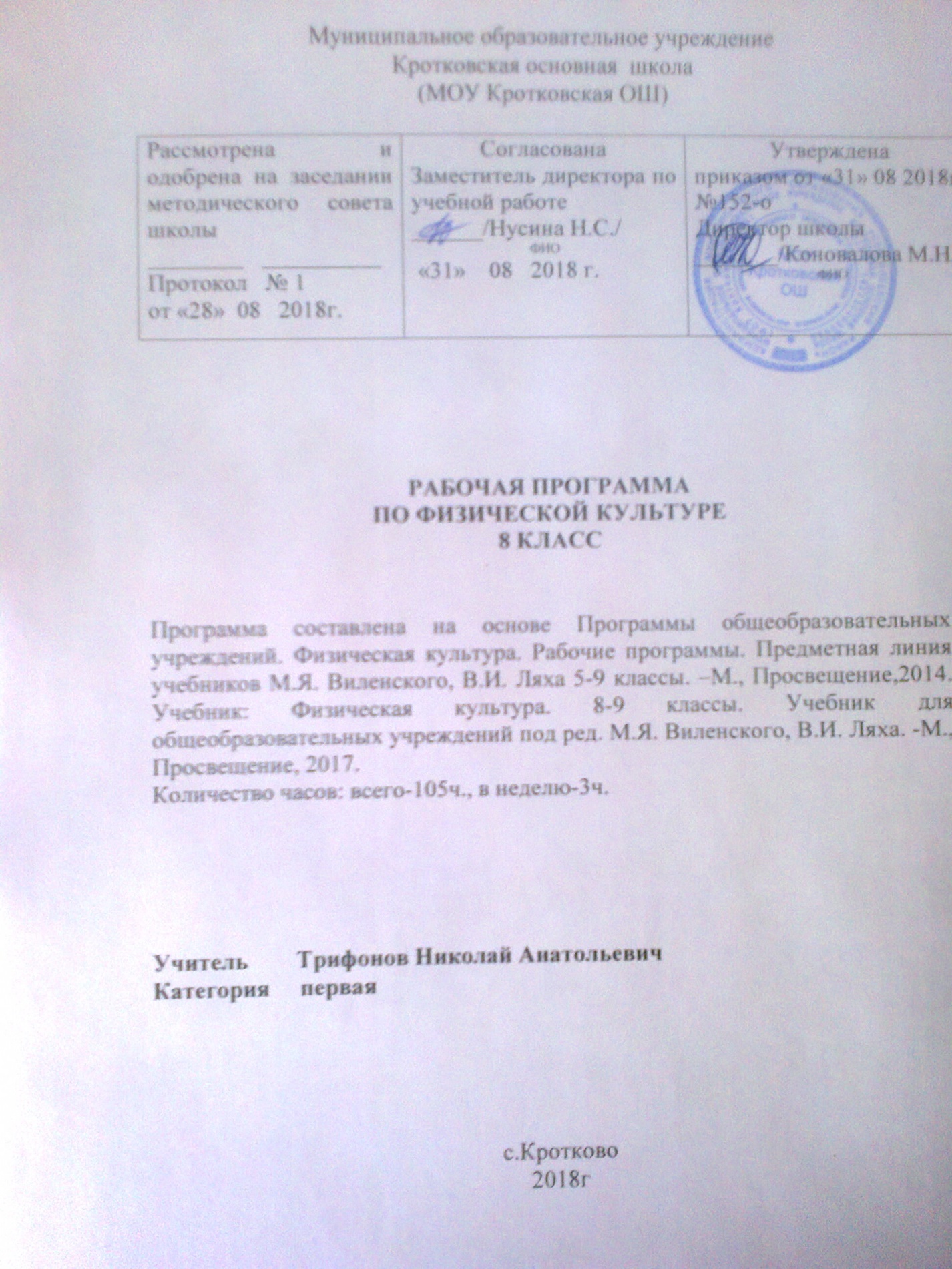 Пояснительная записка.Рабочая программа по  физической культуре  для учащихся 8 класса средней общеобразовательной школы разработана на основе следующих нормативно – правовых документов:
1.Закон РФ «Об образовании» от 29.12.2012г. №273 – ФЗ
2.Федеральный  государственный образовательный стандарт основного общего  образования (Приказ Министерства образования  и науки РФ от 17декабря 2010 г. № 1897 «Об утверждении государственного стандарта основного общего образования».
3.Приказ  Министерства образования и науки РФ от 04.10.2010г. № 986 «Об утверждении федеральных требований  к образовательным учреждениям в части минимальной оснащенности учебного процесса и оборудования учебных помещений
4. Указ Президента РФ от 24.03.2014 N 172 "О Всероссийском физкультурно-спортивном комплексе "Готов к труду и обороне" (ГТО)"
5. Распоряжение правительства Российской Федерации от 30 июня 2014 года №1165-р "Об утверждении плана мероприятий по внедрению Всероссийского физкультурно-спортивного комплекса "Готов к труду и обороне"
6. Приказ. Министерство физической культуры и спорта Ульяновской области «О комплексе мер по внедрению Всероссийского физкультурно-спортивного комплекса «Готов к труду и обороне» (ГТО) в Ульяновской области. От 11.09.2015 года  №19 -  №2.
7. Примерная программа  основного общего образования  «Физическая культура 5-9 классы» М., «Просвещение», 2012г. ФГОС, В.И.Лях
8.Авторская программа  «Комплексная программа физического воспитания учащихся 1 -11 классы», В.И. Лях, А. А. ЗданевичМ., «Просвещение», 2014г.
9.Основная образовательная программа МОУ  Кротковская основная школа.
10. Положение о рабочей программе МОУ  Кротковская основная школа.Место предмета в учебной деятельностиВ учебном плане  МОУ Кротковская ОШ на изучение предмета  «физическая культура»  отведено 105 часов в год, 3 часа в неделю. Цели и задачи реализации программы.Формирование личности, готовой к активной творческой самореализации в пространстве общечеловеческой культуры, — главная цель развития отечественной системы школьного образования. Как следствие, каждая образовательная область учебного плана ориентируется на достижение этой главной цели.  Цель школьного образования по физической культуре —  формирование разносторонне физически развитой личности, способной активно использовать ценности физической культуры для укрепления и длительного сохранения собственного здоровья, оптимизации трудовой деятельности и организации активного отдыха.Образовательный процесс по физической культуре в основной школе строится так, чтобы были решены следующие Задачи:укрепление здоровья, развитие основных физических качеств и повышение функциональных возможностей организма;обучение навыкам и умениям в физкультурно-оздоровительной и спортивно-оздоровительной деятельности, самостоятельной организации занятий физическими упражнениями;воспитание положительных качеств личности, норм коллективного взаимодействия и сотрудничества в учебной и соревновательной деятельности.В соответствии с требованиями к результатам освоения  образовательной программы основного общего образования,  Федерального государственного образовательного стандарта,  данная программа по физической культуре направлена на достижения учащимися системы знаний, овладение умениями и способами действий,  (познавательные, регулятивные и коммуникативные) и метапредметных  результатов универсальных учебных действий (личностные, метапредметные, предметные).Результаты изучения предметаЛичностные:Личностные результаты отражаются в индивидуальных качественных свойствах учащихся, которые приобретаются в процессе освоения учебного предмета «Физическая культура». Эти качественные свойства проявляются, прежде всего, в положительном отношении учащихся к занятиям двигательной (физкультурной) деятельностью, накоплении необходимых знаний, а также в умении использовать ценности физической культуры для удовлетворения индивидуальных интересов и потребностей, достижения личностно значимых результатов в физическом совершенстве.Метапредметные:Метапредметные результаты характеризуют уровень сформированности качественных универсальных способностей учащихся, проявляющихся в активном применении знаний и умений в познавательной и предметно-практической деятельности. Приобретенные на базе освоения содержания предмета «Физическая культура», в единстве с освоением программного материала других образовательных дисциплин, универсальные способности потребуются как в рамках образовательного процесса (умение учиться), так и в реальной повседневной жизни учащихся.
Предметные: Предметные результаты характеризуют опыт учащихся в творческой двигательной деятельности, который приобретается и закрепляется в процессе освоения учебного предмета «Физическая культура». Приобретаемый опыт проявляется в знаниях и способах двигательной деятельности, умениях творчески их применять при решении практических задач, связанных с организацией и проведением самостоятельных занятий физической культурой.Преобладающие методы обученияЧтобы повысить целенаправленность обучения и усилить мотивацию занятий физической культуры, применяются активные учебно-познавательные  и творческие методы и формы обучения (проблемные, исследовательские, сопряжённого действия,  развития кондиционных и координационных способностей,  акцентированного и всестороннего развития координационных способностей, круговая тренировка и другие), развиваются навыки учебного труда, использование компьютеров и других новых технических средств. В соответствии с дидактическими принципами (последовательности, систематичности, индивидуальности) учащиеся выполняют задания на технику и тактику, увеличивая требования к нагрузке и изменяющиеся условия выполнения упражнений с помощью меняющихся методов обучения (стандартно-повторный, вариативный, игровой, соревновательный). Для групп школьников дифференцируются задачи, содержание, темп освоения материала, оценка достижения результата, половые особенности.Структура и содержание программы.  В соответствии со структурой двигательной (физкультурной) деятельности примерная программа включает в себя три основных учебных раздела:«Знания о физической культуре» (информационный компонент)2. «Способы двигательной  деятельности» (операционный компонент деятельности),3. «Физическое совершенствование» (процессуально-мотивационный компонент деятельности). Раздел «Знания о физической культуре» соответствует основным представлениям о развитии познавательной активности человека и включает в себя такие учебные темы, как физическое развитие человека, самонаблюдение и самоконтроль, оценка эффективности занятий и  техники движений, способы выявления и устранения ошибок в технике упражнений, личная гигиена, предупреждения травматизма и оказание первой помощи при травмах и ушибах, совершенствование физических возможностей, адаптивная физическая культура, профессионально-прикладная физическая подготовка. История возникновения и формирование физической культуры, физическая культура и олимпийское движение в России (СССР), возрождение олимпийских игр и олимпийского движения.Раздел «Способы двигательной (физкультурной) деятельности» содержит знания и основные виды заданий по видам спорта, которые ориентированы на совершенствование физических способностей, развитие двигательных качеств, овладение организаторскими способностями, активное включение учащихся в самостоятельные формы занятий физической культурой. Основным содержанием этих тем является перечень необходимых и достаточных практических навыков и умений.Раздел «Физическое совершенствование», наиболее значительный по объему учебного материала, ориентирован на самостоятельные занятия физическими упражнениями, физическое развитие, всестороннюю физическую подготовку и укрепление здоровья школьников. Этот раздел включает в себя занятия массовыми видами спорта: коньки, хоккей, бадминтон, скейтборд, атлетическая гимнастика.Формы организации,  планирования и контроля образовательного процесса. Основные формы организации образовательного процесса в основной школе — уроки физической культуры, физкультурно-оздоровительные мероприятия в режиме учебного дня, спортивные соревнования, занятия в спортивных секциях и кружках, самостоятельные занятия физическими упражнениями (домашние занятия). Уроки физической культуры — это основная форма организации учебной деятельности учащихся в процессе освоения ими содержания предмета. В основной школе уроки физической культуры подразделяются на три типа: уроки с образовательно-познавательной направленностью, уроки с образовательно-обучающей направленностью и уроки с образовательно-тренировочной направленностью. При этом уроки по своим задачам и направленности учебного материала могут планироваться как комплексные  и как целевые(самостоятельные занятия, внеклассные мероприятия, спортивные тренировки, соревнования) Формой контроля является:  наблюдение за деятельностью, самонаблюдение, самоконтроль, устный теоретический опрос, тестирование, участие в соревнованиях;  оценка эффективности занятий физкультурно-оздоровительной деятельностью; оценка техники движений, способы выявления и устранения ошибок в технике выполнения; измерение резервов организма и состояния здоровья с помощью функциональных проб.Учебно-тематический плангоДОВОЙ ПЛАН – ГРАФИК ПРОХОЖДЕНИЯ УЧЕБНОГО МАТНРИАЛА ПО ФИЗКУЛЬТУРЕ В 8 КЛАССЕ
Содержание программы.Знания о физической культуре. Влияние возрастных особенностей организма на физическое развитие и физическую подготовленность. Характеристика возрастных и  половых особенностей организма и их связь с показателями физического развития. Роль опорно-двигательного аппарата в выполнении физических упражнений. Опорно-двигательный аппарат и мышечная система, их  роль в выполнении двигательных актов. Правильная осанка как один из основных показателей физического развития. Основные средства формирования и профилактики нарушения осанки и коррекции телосложения. Значение нервной системы в управлении движении и регуляции систем организма. Причины возникновения травм и повреждений при занятиях физической культурой, и простейшие приёмы и правила оказания первой помощи при травмах. Адаптивная физическая культура как система занятий по укреплению и сохранению здоровья, коррекции осанки и телосложения, профилактике утомления. Появление первых примитивных спортивных игр и физических упражнений. Физическая культура в разные общественные экономические формации. Мифы и легенды зарождения Олимпийских игр древности. Исторические сведения о развитии древних Олимпийских игр. Олимпийское движение в дореволюционной России, роль А. Д. Бутовского  в его становлении и развитии. Первые успехи российских спортсменов на Олимпийских играх. Основные этапы развития олимпийского движения  в России (СССР). Выдающиеся достижения отечественных спортсменов на Олимпийских играх. Сведения о московской летней олимпиаде 1980 г, и сочинской зимней олимпиады 2014г. Летние и зимние олимпийские игры современности, двукратные и трёхкратные отечественные и зарубежные победители олимпийских игр. Допинг, концепция честного спорта.Способы двигательной (физкультурной) деятельности. Основные виды спорта школьной программы. Лёгкая атлетика, спортивные игры: баскетбол и волейбол, гимнастика с элементами акробатики, лыжная подготовка. Оценка эффективности занятий физической культурой. Самонаблюдение и самоконтроль. Оценка эффективности занятий физкультурно-оздоровительной деятельностью. Оценка техники движений, способы выявления и устранения ошибок в технике выполнения упражнений (технических ошибок). Измерение резервов организма и состояния здоровья с помощью функциональных проб. 
Физическое совершенствование. Физкультурно-оздоровительная деятельность. Оздоровительные формы занятий в режиме учебного дня и учебной недели. Индивидуальные комплексы адаптивной (лечебной) и корригирующей физической культуры. Спортивно-оздоровительная деятельность с общеразвивающей направленностью. Легкая атлетика-39 часов. Спринтерский бег 30-80 м, прыжок в длину с 11-13 шагов разбега, в высоту с 7-9 шагов разбега, метание мяча в цель(12-14м – д; 16м - м) и на дальность, броски набивного мяча (2 кг)из различных И. П. бег на средние и длинные дистанции.Спортивные игры. Баскетбол-12 часов. Перемещения в стойке,ловляи передача мяча, ведение, броски одной и двумя руками, вырывание, выбивание и перехват мяча. Игра по правилам.
Гимнастика с основами акробатики -21 час.Строевые упражнения: команда – прямо и повороты в движении. ОРУ с предметами  и без предметов на месте и в движении,висы и упоры, опорный прыжок, акробатические упражнения и комбинации, упражнения на развитие двигательных качеств, ритмическая гимнастика (девочки), атлетическая гимнастика (юноши). Лыжные гонки -18часовПередвижения на лыжах до 4,5 км одновременным, переменным и коньковым ходами. Подъемы, спуски, повороты, торможения. 
Волейбол- 15 часовПеремещения,стойки,передачи мяча снизу и сверху двумя руками, отбивание мяча кулаком через сетку. Нижняя подача, приём мяча с подачи, прямой нападающий удар, игра.Требования к образовательным результатам учащихся.Результаты освоения содержания предмета «Физическая культура» определяют те итоговые результаты, которые должны демонстрировать школьники по завершении обучения в 8 классе. Требования к результатам изучения учебного предмета предназначены для оценки успешности овладения программным содержанием,  устанавливают минимальное содержание образования, которое в обязательном порядке должно быть освоено каждым ребенком, оканчивающим 8 класс. Результаты освоения программного материала по предмету «Физическая культура» в 8 классе оцениваются по трем базовым уровням, исходя из принципа «общее — частное — конкретное», и представлены соответственно метапредметными, предметными и личностными результатами.Личностные результаты освоения предмета физической культуры.Личностные результаты могут проявляться в разных областях культуры.В области познавательной культуры:владение знаниями об индивидуальных особенностях физического развития и физической подготовленности подростков 14-15 лет;владение знаниями об особенностях индивидуального здоровья и о функциональных возможностях организма;В области нравственной культуры:способность управлять своими эмоциями, проявлять культуру общения и взаимодействия в процессе занятий физической культурой, игровой и соревновательной деятельности; считаться с мнением сверстников, учителей и родителей;В области трудовой культуры:умение планировать режим дня, обеспечивать оптимальное сочетание нагрузки и отдыха;умение содержать в порядке спортивный инвентарь и оборудование, спортивную одежду, осуществлять их подготовку к занятиям.В области коммуникативной культуры:владение умением осуществлять поиск информации по вопросам развития современных оздоровительных систем, обобщать, анализировать и творчески применять полученные знания в самостоятельных занятиях физической культурой и спортом. 
В области физической культуры:владение навыками выполнения жизненно важных двигательных умений (ходьба, бег, прыжки, лазанья и др.) различными способами, в различных изменяющихся внешних условиях;владение навыками выполнения разнообразных физических упражнений различной функциональной направленности, технических действий базовых видов спорта, а также применения их в игровой и соревновательной деятельности.Метапредметныерезультаты освоения физической культуры.
В области познавательной культуры:понимание здоровья как важнейшего условия саморазвития и самореализации человека, расширяющего свободу выбора профессиональной деятельности и обеспечивающего долгую сохранность творческой активности;понимание физической культуры как средства организации здорового образа жизни, профилактики вредных привычек и девиантного (отклоняющегося) поведения.В области нравственной культуры:уважительное отношение к окружающим, проявление культуры взаимодействия, терпимости и толерантности в достижении общих целей при совместной деятельности; ответственное отношение к порученному делу;В области трудовой культуры:добросовестное выполнение учебных заданий, осознанное стремление к освоению новых знаний и умений, качественно повышающих результативность выполнения заданий;В области эстетической культуры:восприятие красоты телосложения и осанки человека в соответствии с культурными образцами и эстетическими канонами, формирование физической красоты с позиций укрепления и сохранения здоровья; понимание культуры движений человека, постижение жизненно важных двигательных умений в соответствии с их целесообразностью и эстетической привлекательностью;восприятие спортивного соревнования как культурно-массового зрелищного мероприятия, проявление адекватных норм поведения, неантагонистических способов общения и взаимодействия.В области коммуникативной культуры:владение культурой речи, ведение диалога в доброжелательной и открытой форме, проявление к собеседнику внимания, интереса и уважения;владение умением вести дискуссию, обсуждать содержание и результаты совместной деятельности, находить компромиссы при принятии общих решений;владение умением логически грамотно излагать, аргументировать и обосновывать собственную точку зрения, доводить ее до собеседника.В области физической культуры:владение способами организации и проведения разнообразных форм занятий физической культурой из базовых видов спорта, их планирования и содержательного наполнения;владение способами наблюдения за показателями индивидуального здоровья, физического развития и физической подготовленности,           использование этих показателей в организации и проведении самостоятельных форм занятий физической культурой.Предметныерезультаты освоения физической культуры.В области познавательной культуры:знания по истории и развитию спорта и олимпийского движения, знание основных направлений развития физической культуры в обществе, их целей, задач и форм организации;знания о здоровом образе жизни, его связи с укреплением здоровья и профилактикой вредных привычек.В области нравственной культуры:способность проявлять инициативу и творчество при организации совместных занятий физической культурой, доброжелательное и уважительное отношение к учащимся, независимо от особенностей их здоровья, физической и технической подготовленности;умение оказывать помощь при освоении новых двигательных действий, корректно объяснять и объективно оценивать технику их выполнения;способность проявлять дисциплинированность и уважительное отношение к сопернику в условиях игровой и соревновательной деятельности, соблюдать правила игры и соревнований.В области трудовой культуры:способность преодолевать трудности, выполнять учебные задания по технической и физической подготовке в полном объеме;способность организовывать самостоятельные занятия физической культурой разной направленности, обеспечивать безопасность мест занятий, спортивного инвентаря и оборудования, спортивной одежды;В области эстетической культуры:способность организовывать самостоятельные занятия физической культурой по формированию телосложения и правильной осанки, подбирать комплексы физических упражнений и режимы физической нагрузки в зависимости от индивидуальных особенностей физического развития;способность организовывать самостоятельные занятия, подбирать упражнения координационной, ритмической и пластической направленности, режимы физической нагрузки в зависимости от индивидуальных особенностей физической подготовленности;способность вести наблюдения за динамикой показателей физического развития и осанки, В области коммуникативной культуры:способность интересно и доступно излагать знания о физической культуре, грамотно пользоваться понятийным аппаратом;способность формулировать цели и задачи занятий физическими упражнениями, аргументировано вести диалог по основам их организации и проведения;В области физической культуры:способность отбирать физические упражнения по их функциональной направленности, составлять из них индивидуальные комплексы для оздоровительной гимнастики и физической подготовки; самостоятельно проводить занятия
5. Учебно-методическое и материально-техническое обеспечение 
образовательного процесса по физической культуре.      На основании Приказа Министерства образования и науки РФ от04.10.2010г. № 986 «Об утверждении федеральных требований к образовательным учреждениям в части минимальной оснащенности учебного процесса и оборудования учебных помещений»   Основание и цели разработки требований. Настоящие рекомендации разработаны на основе федерального компонента Государственного образовательного стандарта общего образования по физической культуре для основной школы.       Требования представляют собой оптимальные рекомендации к материально-техническому оснащению учебного процесса, предъявляемого в условиях ввода Государственного стандарта по физической культуре. Требования включают в себя перечни книгопечатной продукции (библиотечный фонд), демонстрационных печатных пособий, экранно-звуковых пособий, технических средств обучения, учебно-практического и учебно-лабораторного оборудования, а также характеризуют перечни спортивных залов (кабинетов) и пришкольных плоскостных спортивных сооружений.6. ЛитератураПланируемые результаты изучения учебного курса.Знания о физической культуре. Учащийся  научится:характеризовать содержательные основы здорового образа жизни, раскрывать его взаимосвязь со здоровьем, руководствоваться правилами профилактики травматизма и подготовки мест занятий, Учащийся  получит возможность научиться:характеризовать цель возрождения Олимпийских игр и роль Пьера де Кубертена в становлении современного Олимпийского движения, объяснять смысл символики и ритуалов Олимпийских игр;определять признаки положительного влияния занятий физической подготовкой на укрепление здоровья, устанавливать связь между развитием физических качеств и основных систем организма.Способы двигательной (физкультурной) деятельности. Учащийся научится:использовать занятия физической культурой, спортивные игры и спортивные соревнования для организации индивидуального отдыха и досуга, укрепления собственного здоровья, повышения уровня физических кондиций; составлять комплексы оздоровительной гимнастикитестировать показатели физического развития и основных физических качеств, сравнивать их с возрастными стандартами, контролировать особенности их динамики в процессе самостоятельных занятий физической подготовкой, выполнять комплекс; Учащийся  получит возможность научиться:вести дневник по физкультурной деятельности, включать в него оформление планов проведения самостоятельных занятий физическими упражнениями разной функциональной направленности, данные контроля динамики индивидуального физического развития и физической подготовленности;проводить занятия физической культурой с использованием оздоровительной ходьбы и бега, лыжных прогулок и туристических походов;проводить восстановительные мероприятия с использованием банных процедур и сеансов оздоровительного массажа.Физическое совершенствование.  Учащийся научится: выполнять комплексы упражнений по профилактике утомления и перенапряжения организма;выполнять легкоатлетические упражнения в беге и прыжках (в высоту и длину); выполнять передвижения на лыжах скользящими способами ходьбы, демонстрировать их технику умения последовательно чередовать в процессе прохождения тренировочных дистанций (для снежных регионов России);выполнять основные технические действия и приемы игры в волейбол, в баскетбол в условиях учебной  и игровой деятельности; выполнять тестовые упражнения на оценку уровня индивидуального развития основных физических качеств. выполнить   норматив Всероссийского физкультурно-спортивного комплекса  «Готов к труду и обороне» (ГТО) – IVстепени.Учащийся получит возможность научиться:выполнять комплексы упражнений лечебной физической культуры с учетом своего здоровья;осуществлять судейство по одному из осваиваемых видов спорта;выполнять комплекс ГТО 4 ступени,   тестовые нормативы по физической подготовке.Уровень физической подготовленности учащихся 8 класса (14-15 лет)4 ступень комплекса ГТО  (13-15 лет)Календарно-тематическое планирование по физической культуре 8 классЛёгкая атлетикаЦель:Формирование интереса к занятиям лёгкой атлетики, развитие двигательных способностей и физических качеств посредством физических упражнений. Задачи:1. Раскрыть значения: легкоатлетических упражнений для укрепления здоровья и основных систем организма, для развития  физических  способностей.     Соблюдать технику безопасности,  осваивать упражнения для организации самостоятельных тренировок. Раскрывать  понятия техники выполнения легкоатлетических упражнений и правила соревнований.                                                                           2. Учить: низкому старту и спринтерскому бегу до 80м; бегу на средние дистанции до 3 км; прыжкам в высоту с разбега способом «перешагивание»  с 7-9 шагов разбега; прыжкам в длину с разбега способом «согнув ноги» с 11-13 шагов разбега; метанию малого мяча в цель с расстояния 12-14м(д) и 16м(м), метанию мяча  на дальность полёта с 4—6 шагов разбега, Требования к учащимся: знать основы самоконтроля, составлять простейшие комбинации упражнений по развитию быстроты, выносливости, скоростно-силовых качеств; овладеть учебными нормативами программы и требованиями комплекса ГТО.Учебные нормативы1.	Бег на 60 м                               (девочки—8,8—9,7—10,5 с,    мальчики—9,7— 10,2—10,7 с).2.	Бег на 1000 м	              (девочки – 4,20; 4,50; 5,15.        мальчики – 3,50; 4,20;4,50Бег на 2000 м                         (девочки: 12,30; 13,30;  14,30;     мальчики: 9,00;  9.45; 10,30.     Бег на 3000 м                        (девочки: без учёта времени;  мальчики: 16,30; 17,30; 18,30) 3.	Прыжок в длину с разбега     (девочки: 3 м 60 см —3 м 10см  — 2 м 60 см;   мальчики: 4 м 10 см —3 м 70 см —3 м 10 см).4.	Прыжок в высоту с разбега   (девочки: 115—110—100 см,   мальчики: 130—120—105см).5.	Метание малого мяча            (девочки: 27—21—17 м;   мальчики: 42—37—28 м).Домашние задания (Комплекс №1)1.	Утренняя гигиеническая зарядка (8—10 упражнений).2.	Упражнения со скакалкой (до 2 мин).3.	Подтягивания 3Х10 (М)-3Х20 (д) раз.6.	Метания теннисного мяча на дальность отскока от стенки с 4—6 шагов разбега (30 бросков).7.	Бег в упоре (о стенку) на частоту шагов 2—3 раза (10 с).8. Медленный бег (девочки до 12—15 мин, мальчики до 15—20 мин).9. Отжимания: М- 25, 30, 35; Д- 8 -12 -15Раздел программыКол-во часовЛёгкая атлетика39Спортивные игры:Баскетбол12Гимнастика с элементами акробатики и единоборств21Лыжная подготовка 18Спортивные игры;волейбол                   15(30)Итого 105Разделы программычасыЧ  е  т  в  е  р  т  иЧ  е  т  в  е  р  т  иЧ  е  т  в  е  р  т  иЧ  е  т  в  е  р  т  иЧ  е  т  в  е  р  т  иЧ  е  т  в  е  р  т  иРазделы программычасыIIIIIIIIIIIVРазделы программычасыН  о  м  е  р  а   у  р  о  к  о  вН  о  м  е  р  а   у  р  о  к  о  вН  о  м  е  р  а   у  р  о  к  о  вН  о  м  е  р  а   у  р  о  к  о  вН  о  м  е  р  а   у  р  о  к  о  вН  о  м  е  р  а   у  р  о  к  о  вРазделы программычасы1-1516-27        28-4849-6667-8182-105Основы знанийВ        п    р   о   ц   е   с  с  е       у   р   о   к   а В        п    р   о   ц   е   с  с  е       у   р   о   к   а В        п    р   о   ц   е   с  с  е       у   р   о   к   а В        п    р   о   ц   е   с  с  е       у   р   о   к   а В        п    р   о   ц   е   с  с  е       у   р   о   к   а В        п    р   о   ц   е   с  с  е       у   р   о   к   а Лёгкая атлетика391524Спортивные игры (баскетбол)1212Гимнастика2121Лыжная подготовка1818Спортивные игры (волейбол)1515Итого1052727	21333324№п/пИнвентарьКоличество1Конь- козел22Мат гимнастический203Бревно гимнастическое24Скамейки гимнастические105Корзина баскетбольная26Стол теннисный27Канат для перетягивания 18Мост гимнастический 29Перекладина гимнастическая110Брусья гимнастические111Стойки для прыжков в высоту212Лыжи комплект  3013Гантели1014Мат для брусьев115Конус игровой3016Сетка волейбольная с тросом417Мяч баскетбольный1518Мяч волейбольный2019Мяч для метания50Для учителяДля учащихся         1.Комлексная программа физического воспитания 1-11 классы,  В.И. Лях, А.А. Зданевич   2012г1. М.Я Виленский учебник «Физическая культура 8-9 классы» М.: Просвещение 2013г.2. М. Я. Виленский,  В.И. ЛяхРабочая программа «Физическая культура» 5-9 классы пособие для учителей  общеобразовательных учреждений – 2-е издание - М.: Просвещение, 2012г.Виммерт, Йорг «Олимпийские игры» /Пер. с нем. Е.Ю. Жирновой. – М.: ООО ТД «Издательство Мир книги», 2007г.3. В.И.Ковалько Поурочные разработки по физической культуре   5-9 классы, М.: «ВАКО» 2005г3. В. С. Родиченко, С.А Иванов, А.Т, Контанистов,  Л.Б. Кофман и др. «Твой олимпийский учебник», М.: «Советский спорт» 1999г.Настольная книга учителя физкультуры: Справ.-метод. пособие /Сост. Б.И. Мишин.- М.: ООО «Издательство АСТ»: ООО «Издательство Астрель», 2003.- (Настольная книга)4.С.П. Колганова, Л.А. Соколова. Спортивно-оздоровительная деятельность. Издательство «Учитель». Волгоград 2013г.В.И. Ляха, Г.Б. Мейксон  Физическое воспитание учащихся 5-7 классы. Пособие для учителя под ред.- М., 1997г5.Г.А. Колодницкий.  Внеурочная деятельность учащихся.  Методические пособия по  видам спорта. М.: Просвещение 2013г. В.Г. Бондаренкова, Н.И. Коваленко, А.И. Уточкин,  Поурочные планы 5-9 классы, Волгоград:Учитель, 2007 г. 6. В.В. Погодин Методика физического воспитания и спортивной тренировки детей и взрослых учебное пособие для самообразования. Ульяновск 2015г. В.К.Велитченко, С.С.Волкова, Занятия физической культуры со школьниками, отнесённые к специально-медицинской группе, М.: Просвещение 1988г.7. В.М Смирнов Физиология физического воспитания и спорта. ВЛАДОС-ПРЕСС,2002г.А.Ю. Патрикеев Поурочные разработки по физической культуре. М.: ВАКО  2014г.8. Г.А. Погадаев. Учебно-методическое пособие. Готовимся к выполнению нормативов ГТО. 1-11 класс. Дрофа 2016г.В.И Лях, А.А Зданевич. Методическое пособие.Физическая культура. 8-9 классы. Москва  «Просвещение» 2015г9. Гурьев С.В, Виленский М.Я  Физическая культура. 8-9 класс. Учебник. ФГОС. Издательство «Русское слово» 2014г.В.И. Лях Физическая культура.  Тестовый контроль.  5-9 класс.  Пособие для учителей общеобразовательных учреждений. М.: Просвещение 2014г.10.Н.А. Федорова Физическая культура. Подвижные игры. 5-8 классы. ФГОСИздательство «Экзамен» 2016г.11.Патрикеев А.Ю. Формирование личностных и регулятивных умений на уроках физической культуры. 1-11 классы   Издательство «Учитель» 2015г11.Е.П. Колганова. Олимпийские старты. 1-11 кл. Волгоград «Учитель»2013        12.В.С. Кузнецов, Г.А. Колодницкий, Внеурочная деятельность.   Волейбол. М.: Просвещение 2011г.12.Попова Г.П. Дружить со спортом и игрой. Поддержка работоспособности школьника. Упражнения, игры, инсценировки. Издательство «Учитель» 2008г.       13.Каинов А.Н  Организация работы спортивных секций в  школе. Программы, рекомендации. Издательство «Учитель» 2014г.13.  В.В. Погодин Методика спортивного воспитания и спортивной подготовки детей и взрослых: учебное пособие для самообразования. Ульяновск, 2015        14. Матвеев А.П. Физическая культура. Учебник. 8-9 классы.  ФГОС 
М.: «Просвещение» 2015г.14. В.В. Погодин Методические рекомендации по подготовке  и      сдаче нормативов комплекса ГТО. Ульяновск, 201615.Н.А. Федорова Физическая культура. Подвижные игры.              Справочник. ФГОС. Издательство «Экзамен» 2016г.15.Возрождение физкультурно-спортивных традиций: Комплекс       ГТО в Ульяновской области. Научно-методическое пособие      под редакцией Л.А. Парфёновой Ульяновск УлГПУ, 2014№п/пФизические способностиКонтрольное упражнениеУровеньУровеньУровеньУровеньУровеньУровень№п/пФизические способностиКонтрольное упражнениеМальчикиМальчикиМальчикиДевочкиДевочкиДевочки№п/пФизические способностиКонтрольное упражнениеНизкийсреднийвысокийнизкийсреднийвысокий1СкоростныеБег 30 м5.85.1 - 5.54.76.15.4 - 5.94.9 2КоординационныеЧелночный бег 3Х10м9,0 8,7 - 8.38.0 9.9 9.0 - 9.48.6 3Скоростно-силовыеПрыжок в длину с места160180-195210145160-1802004Выносливость6-минутный бег10501200-130014508501000-115012505ГибкостьНаклон вперёд из положения сидя37-911712-14206СиловыеПодтягивание26-79513-1517№Вид испытаниянормативынормативынормативынормативынормативынормативынормативы№Вид испытанияМальчикиМальчикиМальчикиДевочкиДевочкиДевочкиДевочки№Вид испытанияБСЗЗБСЗ1Бег 60 м10,09,78,78,710,910,69,62Бег 2 км 9,559,309,009,0012,1011,4011,03Подтягивание / илиотжимание4610109711918154Наклон вперёд из положения стоя на скамьеКасание пальцами полаКасание пальцами полаКасание пола ладонямиКасание пола ладонямиКасание пола пальцамиКасание пола пальцамиКасание пола ладонями5Прыжок в длину с места / или с разбега1753301853502003902003901502801552901753306Поднимание туловища за 1 мин303647472530407Метание мяча 150г.303540401821268Бег на лыжах 3кмИли 5 кмИли кросс на 3 км18.4528.0017.4527.1516.3026.0016.3026.0022.30 -21.30-19.30-8Бег на лыжах 3кмИли 5 кмИли кросс на 3 кмБез учёта времениБез учёта времениБез учёта времениБез учёта времениБез учёта времениБез учёта времениБез учёта времени№  урТема урокаТема урокаК-во часК-во час                  Содержаниеучебного материала                  Содержаниеучебного материала                  Содержаниеучебного материала                  Содержаниеучебного материалаМетоды обученияФорма деятельностиуч-сяФорма деятельностиуч-сяРезультаты освоения учебного предметаРезультаты освоения учебного предметаРезультаты освоения учебного предметаРезультаты освоения учебного предметаРезультаты освоения учебного предметаРезультаты освоения учебного предметаРезультаты освоения учебного предметаВид контроляВид контроляВид контроляВид контроляВид контроляД/зД/зДата проведенияДата проведенияДата проведенияДата проведения№  урТема урокаТема урокаК-во часК-во час                  Содержаниеучебного материала                  Содержаниеучебного материала                  Содержаниеучебного материала                  Содержаниеучебного материалаМетоды обученияФорма деятельностиуч-сяФорма деятельностиуч-сяличностныеМетапредметныепредметныепредметныепредметныепредметныепредметныеВид контроляВид контроляВид контроляВид контроляВид контроляД/зД/зДата проведенияДата проведенияДата проведенияДата проведения№  урТема урокаТема урокаК-во часК-во час                  Содержаниеучебного материала                  Содержаниеучебного материала                  Содержаниеучебного материала                  Содержаниеучебного материалаМетоды обученияФорма деятельностиуч-сяФорма деятельностиуч-сяличностныеМетапредметныепредметныепредметныепредметныепредметныепредметныеВид контроляВид контроляВид контроляВид контроляВид контроляД/зД/зккфф12233444456677777778888899101011111Лёгкая атлетика. Техника безопасности на уроках легкой атлетики, низкий старт,бег30м, 1000мЛёгкая атлетика. Техника безопасности на уроках легкой атлетики, низкий старт,бег30м, 1000мЛёгкая атлетика. Техника безопасности на уроках легкой атлетики, низкий старт,бег30м, 1000м1511511. Правила техники безопасности при занятиях легкой атлетикой. 2.  Равномерный бег и СБУ.3.  Учить низкий старт и  технику  бега со старта:—          бег с низкого старта       
     (выход)—4—5 раз;бег на дистанции (в шеренгах) 30—60 м (3—5 раз);ч/б 3Х10м пробегание дистанции до 1000 м.   1. Правила техники безопасности при занятиях легкой атлетикой. 2.  Равномерный бег и СБУ.3.  Учить низкий старт и  технику  бега со старта:—          бег с низкого старта       
     (выход)—4—5 раз;бег на дистанции (в шеренгах) 30—60 м (3—5 раз);ч/б 3Х10м пробегание дистанции до 1000 м.   1. Правила техники безопасности при занятиях легкой атлетикой. 2.  Равномерный бег и СБУ.3.  Учить низкий старт и  технику  бега со старта:—          бег с низкого старта       
     (выход)—4—5 раз;бег на дистанции (в шеренгах) 30—60 м (3—5 раз);ч/б 3Х10м пробегание дистанции до 1000 м.   Словесный Стандартно-повторный ЦелостныйРассказ, показ, Выполнение упражнений в группахМини-соревнованиеРассказ, показ, Выполнение упражнений в группахМини-соревнованиеОпределять и кратко харак-теризовать физическую культуру как занятия физи-ческими уп-ражнениями.Пересказывать тексты по исто-рии физичес-кой культуры.Осваивать универсальные умения, свя-занные с вы-полнением организующих упражнений.Познаватель-ные: формирова-ние умений осоз-нанного постро-ния высказыва-ния. Отвечать на простые вопросы учителя, находить нужную инфор-мацию в  допол-нительной лите-ратуре.
Коммуникативные:формирова-ние действия мо-делирования.
Регулятивные: овладение спо-собностью при-нимать и сохра-нять цели и зада-чи учебной дея-тельности, поиска средств ее осуществления.Познаватель-ные: формирова-ние умений осоз-нанного постро-ния высказыва-ния. Отвечать на простые вопросы учителя, находить нужную инфор-мацию в  допол-нительной лите-ратуре.
Коммуникативные:формирова-ние действия мо-делирования.
Регулятивные: овладение спо-собностью при-нимать и сохра-нять цели и зада-чи учебной дея-тельности, поиска средств ее осуществления.Формирование первоначальных представлений о значении физи-ческой культуры для укрепления здоровья человека (физического, со-циального и пси-хического), о ее позитивном вли-янии на развитие человека (физи-ческое, интеллек-туальное, эмоцио-нальное, соци-альное), о фи-зической куль-туре и здоровье как факторах успешной учебы и социАлизацииФормирование первоначальных представлений о значении физи-ческой культуры для укрепления здоровья человека (физического, со-циального и пси-хического), о ее позитивном вли-янии на развитие человека (физи-ческое, интеллек-туальное, эмоцио-нальное, соци-альное), о фи-зической куль-туре и здоровье как факторах успешной учебы и социАлизацииФормирование первоначальных представлений о значении физи-ческой культуры для укрепления здоровья человека (физического, со-циального и пси-хического), о ее позитивном вли-янии на развитие человека (физи-ческое, интеллек-туальное, эмоцио-нальное, соци-альное), о фи-зической куль-туре и здоровье как факторах успешной учебы и социАлизацииФормирование первоначальных представлений о значении физи-ческой культуры для укрепления здоровья человека (физического, со-циального и пси-хического), о ее позитивном вли-янии на развитие человека (физи-ческое, интеллек-туальное, эмоцио-нальное, соци-альное), о фи-зической куль-туре и здоровье как факторах успешной учебы и социАлизацииФормирование первоначальных представлений о значении физи-ческой культуры для укрепления здоровья человека (физического, со-циального и пси-хического), о ее позитивном вли-янии на развитие человека (физи-ческое, интеллек-туальное, эмоцио-нальное, соци-альное), о фи-зической куль-туре и здоровье как факторах успешной учебы и социАлизацииТекущийПроверка норматива в ч/б 3х10м:Д:«5»-8,6«4»-8,8-9,0«3»-9,4М:«5»-8,0«4»-8,3 - «3»-8,7 ТекущийПроверка норматива в ч/б 3х10м:Д:«5»-8,6«4»-8,8-9,0«3»-9,4М:«5»-8,0«4»-8,3 - «3»-8,7 ТекущийПроверка норматива в ч/б 3х10м:Д:«5»-8,6«4»-8,8-9,0«3»-9,4М:«5»-8,0«4»-8,3 - «3»-8,7 ТекущийПроверка норматива в ч/б 3х10м:Д:«5»-8,6«4»-8,8-9,0«3»-9,4М:«5»-8,0«4»-8,3 - «3»-8,7 ТекущийПроверка норматива в ч/б 3х10м:Д:«5»-8,6«4»-8,8-9,0«3»-9,4М:«5»-8,0«4»-8,3 - «3»-8,7 К-1К-12Низкий старт,  бег на короткие и средние  дистанции.Низкий старт,  бег на короткие и средние  дистанции.Низкий старт,  бег на короткие и средние  дистанции.1111.   Равномерный бег 10минут. СБУиСПУ2.  Учить бегу из исходного по-ложения  с низкого старта:повторить  н/с 3—5 раз — ускорение 5—6 раз надистанции до   60 м;-- Эстафетный бег4х100м.--Игра в футбол,РДК1.   Равномерный бег 10минут. СБУиСПУ2.  Учить бегу из исходного по-ложения  с низкого старта:повторить  н/с 3—5 раз — ускорение 5—6 раз надистанции до   60 м;-- Эстафетный бег4х100м.--Игра в футбол,РДКЦелостныйСловесный Регламенти-рованныйСтандартно-повторныйИндивидуальная ГрупповаяСоревнованиеИндивидуальная ГрупповаяСоревнованиеОсваивать уме-ния, опреде-лять ситуации, требующие применения правил преду-преждения травматизма. Выявлять раз-личия в основ-ных способах передвижения человека.Познавательные:- осваивать техни-ку упражнений, Регулятивные:-Выбирать инди-видуальный ре-жим физической нагрузки и регу-лировать  ЧСС.Коммуникатив-ные: Взаимодей-ствие со сверстни-ками во время ос-воения упр-ий и подвижных игр. Познавательные:- осваивать техни-ку упражнений, Регулятивные:-Выбирать инди-видуальный ре-жим физической нагрузки и регу-лировать  ЧСС.Коммуникатив-ные: Взаимодей-ствие со сверстни-ками во время ос-воения упр-ий и подвижных игр. Формирование  и проявление по-ложительныхкачеств личности, дисциплиниро-ванности, тру-долюбия и упор-ства в достиже-нии поставлен-ной цели и задач урока.Формирование  и проявление по-ложительныхкачеств личности, дисциплиниро-ванности, тру-долюбия и упор-ства в достиже-нии поставлен-ной цели и задач урока.Формирование  и проявление по-ложительныхкачеств личности, дисциплиниро-ванности, тру-долюбия и упор-ства в достиже-нии поставлен-ной цели и задач урока.Формирование  и проявление по-ложительныхкачеств личности, дисциплиниро-ванности, тру-долюбия и упор-ства в достиже-нии поставлен-ной цели и задач урока.Формирование  и проявление по-ложительныхкачеств личности, дисциплиниро-ванности, тру-долюбия и упор-ства в достиже-нии поставлен-ной цели и задач урока.Контроль в беге на 30 м Девочки
5- 4,9
4- 5,4 
3- 5,9Мальч: 
5- 4,7
4- 5,1
3- 5,5Контроль в беге на 30 м Девочки
5- 4,9
4- 5,4 
3- 5,9Мальч: 
5- 4,7
4- 5,1
3- 5,5Контроль в беге на 30 м Девочки
5- 4,9
4- 5,4 
3- 5,9Мальч: 
5- 4,7
4- 5,1
3- 5,5Контроль в беге на 30 м Девочки
5- 4,9
4- 5,4 
3- 5,9Мальч: 
5- 4,7
4- 5,1
3- 5,5Контроль в беге на 30 м Девочки
5- 4,9
4- 5,4 
3- 5,9Мальч: 
5- 4,7
4- 5,1
3- 5,5   К-1   К-13Низкий старт и бег 60м, сило-выеупраж-нения. Бег 1500м.Низкий старт и бег 60м, сило-выеупраж-нения. Бег 1500м.Низкий старт и бег 60м, сило-выеупраж-нения. Бег 1500м.111Равномерный бег 10 минут, ОРУ, СБУ. Бег 60м с низкого старта  на результат.   Подтягивание 3х5-8раз, поднимание туловища 3х30сек ноги согнуты под прямым углом, локтями касаться коленей, прыжки со скакалкой 300-600раз. Спортивные игры. Игра в футбол. РДКРавномерный бег 10 минут, ОРУ, СБУ. Бег 60м с низкого старта  на результат.   Подтягивание 3х5-8раз, поднимание туловища 3х30сек ноги согнуты под прямым углом, локтями касаться коленей, прыжки со скакалкой 300-600раз. Спортивные игры. Игра в футбол. РДКЦелостныйСтандартно-повторныйГрупповойИгровой ИндивидуальнаяГрупповаяИграИндивидуальнаяГрупповаяИграПрименять физические упражнения для развития физических качеств.Принимать адекватные решения в условиях  групповой и игровой деятельности.Познавательные:-Описывать тех-нику упражнений и осваивать её самостоятельно.Регулятивные:- овладение способ-ностью принимать и сохранять цели и задачи учебной деятельности, поиска средств ее осуществления. Коммуникативные:- Взаимодей-ствие со сверстни-ками в процессе освоения мета-тельных упр-ий, адекватно реаги-ровать на замеча-ния.Познавательные:-Описывать тех-нику упражнений и осваивать её самостоятельно.Регулятивные:- овладение способ-ностью принимать и сохранять цели и задачи учебной деятельности, поиска средств ее осуществления. Коммуникативные:- Взаимодей-ствие со сверстни-ками в процессе освоения мета-тельных упр-ий, адекватно реаги-ровать на замеча-ния.Развитие само-стоятельности и личной ответст-венности,  нрав-ственных норм. Развитие этичес-ких чувств, доб-рожелательности и эмоционально-нравственной отзывчивости, по-нимания и сопе-реживания чувст-вам других людей.Развитие само-стоятельности и личной ответст-венности,  нрав-ственных норм. Развитие этичес-ких чувств, доб-рожелательности и эмоционально-нравственной отзывчивости, по-нимания и сопе-реживания чувст-вам других людей.Развитие само-стоятельности и личной ответст-венности,  нрав-ственных норм. Развитие этичес-ких чувств, доб-рожелательности и эмоционально-нравственной отзывчивости, по-нимания и сопе-реживания чувст-вам других людей.Развитие само-стоятельности и личной ответст-венности,  нрав-ственных норм. Развитие этичес-ких чувств, доб-рожелательности и эмоционально-нравственной отзывчивости, по-нимания и сопе-реживания чувст-вам других людей.Развитие само-стоятельности и личной ответст-венности,  нрав-ственных норм. Развитие этичес-ких чувств, доб-рожелательности и эмоционально-нравственной отзывчивости, по-нимания и сопе-реживания чувст-вам других людей.Выборочный Бег 60 м с н/с М:«5» 8,8; «4» 9,7;«3»10,5; Д: 
«5»9,7; «4»10,2; «3» – 10,7Выборочный Бег 60 м с н/с М:«5» 8,8; «4» 9,7;«3»10,5; Д: 
«5»9,7; «4»10,2; «3» – 10,7Выборочный Бег 60 м с н/с М:«5» 8,8; «4» 9,7;«3»10,5; Д: 
«5»9,7; «4»10,2; «3» – 10,7Выборочный Бег 60 м с н/с М:«5» 8,8; «4» 9,7;«3»10,5; Д: 
«5»9,7; «4»10,2; «3» – 10,7Выборочный Бег 60 м с н/с М:«5» 8,8; «4» 9,7;«3»10,5; Д: 
«5»9,7; «4»10,2; «3» – 10,7К-1К-14Бег на короткие и средние дистанции. Прыжок в длину с места и с разбегаБег на короткие и средние дистанции. Прыжок в длину с места и с разбегаБег на короткие и средние дистанции. Прыжок в длину с места и с разбега1111.  ОРУ в движении СБУ.2.  Учить бегу с низкого старта на дистанции до 60 м: повтор-ный бег 2—3 раза на дистанциях по 30 м (на время); бег с хода на 20—30 м—2—3 раза (на время); повторное пробегание дистанции до 60 м (на правильность)—3—4 раза.3.  Прыжки с места и с разбега. Учить прыжкам в длину с 11-13 шагов разбега.4.  Ознакомить учащихся с бегом на средние дистанции: девочки — бег 3 раза по 400 м через 200 м ходьбы; мальчики — бег 3 раза по 500 м через 200 м ходьбы.1.  ОРУ в движении СБУ.2.  Учить бегу с низкого старта на дистанции до 60 м: повтор-ный бег 2—3 раза на дистанциях по 30 м (на время); бег с хода на 20—30 м—2—3 раза (на время); повторное пробегание дистанции до 60 м (на правильность)—3—4 раза.3.  Прыжки с места и с разбега. Учить прыжкам в длину с 11-13 шагов разбега.4.  Ознакомить учащихся с бегом на средние дистанции: девочки — бег 3 раза по 400 м через 200 м ходьбы; мальчики — бег 3 раза по 500 м через 200 м ходьбы.Целостный,Стандартно-повторныйИндивиду-альнаяГрупповаяИндивиду-альнаяГрупповаяВыявлять раз-личия в основ-ных способах передвижения человека.Определять ситуации, требующие применения правил безопасности.Познавательные:-  Используют ра-зученные упраж-нения для разви-тия физических качеств, раскры-вают значение легкоатлетичес-ких упражнений для развития орга-низма  и укрепле-ния здоровья.Регулятивные:- Выполняют зада-ния, измеряют ре-зультатыи помо-гают оценивать Коммуникативные:-составляют комплексы ФУ  на развитие физичес-ких качеств.Познавательные:-  Используют ра-зученные упраж-нения для разви-тия физических качеств, раскры-вают значение легкоатлетичес-ких упражнений для развития орга-низма  и укрепле-ния здоровья.Регулятивные:- Выполняют зада-ния, измеряют ре-зультатыи помо-гают оценивать Коммуникативные:-составляют комплексы ФУ  на развитие физичес-ких качеств.Формируют спортивные, нравственные качеств личности, дисциплиниро-ванность, трудо-любие и упорство в достижении поставленной цели.Формируют спортивные, нравственные качеств личности, дисциплиниро-ванность, трудо-любие и упорство в достижении поставленной цели.Формируют спортивные, нравственные качеств личности, дисциплиниро-ванность, трудо-любие и упорство в достижении поставленной цели.Формируют спортивные, нравственные качеств личности, дисциплиниро-ванность, трудо-любие и упорство в достижении поставленной цели.Формируют спортивные, нравственные качеств личности, дисциплиниро-ванность, трудо-любие и упорство в достижении поставленной цели.Контроль в  прыжках в длину с местаДевочки«5»-200«4»-180«3»-160Мальчики«5»-210«4»-195«3»-180Контроль в  прыжках в длину с местаДевочки«5»-200«4»-180«3»-160Мальчики«5»-210«4»-195«3»-180Контроль в  прыжках в длину с местаДевочки«5»-200«4»-180«3»-160Мальчики«5»-210«4»-195«3»-180Контроль в  прыжках в длину с местаДевочки«5»-200«4»-180«3»-160Мальчики«5»-210«4»-195«3»-180Контроль в  прыжках в длину с местаДевочки«5»-200«4»-180«3»-160Мальчики«5»-210«4»-195«3»-180К-1К-15Бег на средние дистанции. Прыжок в длину с разбега. Силовые упражненияБег на средние дистанции. Прыжок в длину с разбега. Силовые упражненияБег на средние дистанции. Прыжок в длину с разбега. Силовые упражнения1111.  СБУ и СПУ2. Сдача учебных нормативов в беге на 60 м  3. Учить техникепрыжка в длину с разбега способом «согнув ноги» - движения рук и ног в полете.- 5-6 прыжков в длину с места;- 5-8 прыжков «лягушкой»;- 6-8 прыжков с места, с 2-3 шагов разбега, отталкиваясь от повышенной опоры (мостик, скамейка);4.  Повторить силовые упраж-нения на перекладине (подтягивания) 3 серии по 8-10 раз (М)  и параллельных брусьях (отжимания) 3 серии по 5-8 раз. Девочки из виса лёжа 3 серии по 15 раз. 5.  равномерный бег на средние дистанции: 1.  СБУ и СПУ2. Сдача учебных нормативов в беге на 60 м  3. Учить техникепрыжка в длину с разбега способом «согнув ноги» - движения рук и ног в полете.- 5-6 прыжков в длину с места;- 5-8 прыжков «лягушкой»;- 6-8 прыжков с места, с 2-3 шагов разбега, отталкиваясь от повышенной опоры (мостик, скамейка);4.  Повторить силовые упраж-нения на перекладине (подтягивания) 3 серии по 8-10 раз (М)  и параллельных брусьях (отжимания) 3 серии по 5-8 раз. Девочки из виса лёжа 3 серии по 15 раз. 5.  равномерный бег на средние дистанции: Фронтальный СоревновательныйСловесныйНаглядныйСтрого регла-ментирован-ный (обуче-ние по частям)ЦелостныйИндивидуальная   Контрольный тестРабота в группах(соревновние)Индивидуальная   Контрольный тестРабота в группах(соревновние)Применять фи-зические уп-ражнения для развития физи-ческих качесть.Принимать адекватные решения в условиях  групповой и игровой деятельности.Познавательные:- осваивать тех-нику прыжковых упражнений.Регулятивные:- принимать и сох-ранять задачи учебной деятель-ности, поиска средств ее осуществления. Коммуникативные: Взаимодейст-вие со сверстни-ками и учителем в процессе освоения прыжковых уп-ражнений, адек-ватно реагировать на оценку и замечания.Познавательные:- осваивать тех-нику прыжковых упражнений.Регулятивные:- принимать и сох-ранять задачи учебной деятель-ности, поиска средств ее осуществления. Коммуникативные: Взаимодейст-вие со сверстни-ками и учителем в процессе освоения прыжковых уп-ражнений, адек-ватно реагировать на оценку и замечания.Развивают самос-тоятельность и личной ответст-венность,  нравст-венных норм.Развиваютэти-ческие чувства, доброжелатель-ности и эмоци-онально-нравст-венной отзывчи-вости, понимания и сопереживания чувствам других людей.Развивают самос-тоятельность и личной ответст-венность,  нравст-венных норм.Развиваютэти-ческие чувства, доброжелатель-ности и эмоци-онально-нравст-венной отзывчи-вости, понимания и сопереживания чувствам других людей.Развивают самос-тоятельность и личной ответст-венность,  нравст-венных норм.Развиваютэти-ческие чувства, доброжелатель-ности и эмоци-онально-нравст-венной отзывчи-вости, понимания и сопереживания чувствам других людей.Развивают самос-тоятельность и личной ответст-венность,  нравст-венных норм.Развиваютэти-ческие чувства, доброжелатель-ности и эмоци-онально-нравст-венной отзывчи-вости, понимания и сопереживания чувствам других людей.Развивают самос-тоятельность и личной ответст-венность,  нравст-венных норм.Развиваютэти-ческие чувства, доброжелатель-ности и эмоци-онально-нравст-венной отзывчи-вости, понимания и сопереживания чувствам других людей.Контроль в беге на 60мдевочки: «5»- 9,7; «4»-10,2; «3»-10,7; мальчики: «5»-8,8;«4»-9,7; «3»-10,5Контроль в беге на 60мдевочки: «5»- 9,7; «4»-10,2; «3»-10,7; мальчики: «5»-8,8;«4»-9,7; «3»-10,5Контроль в беге на 60мдевочки: «5»- 9,7; «4»-10,2; «3»-10,7; мальчики: «5»-8,8;«4»-9,7; «3»-10,5Контроль в беге на 60мдевочки: «5»- 9,7; «4»-10,2; «3»-10,7; мальчики: «5»-8,8;«4»-9,7; «3»-10,5Контроль в беге на 60мдевочки: «5»- 9,7; «4»-10,2; «3»-10,7; мальчики: «5»-8,8;«4»-9,7; «3»-10,5К-1К-16Метание малого мяча  на дальность, прыжки в длину с разбега. Бег на средние дистанции.Метание малого мяча  на дальность, прыжки в длину с разбега. Бег на средние дистанции.Метание малого мяча  на дальность, прыжки в длину с разбега. Бег на средние дистанции.1111.  ОРУ в движении. СБ и ПУ . 2. Учить прыжкам в длину с разбега способом «согнув ноги»- 11— 13 шагов разбега; - прыжки с места с повышен-нойопоры, -прыжки в длину с 6—8 шагов разбега с преодолением невысокого препятствия;3.  Учить технике  метания малого мяча на дальность.1.  ОРУ в движении. СБ и ПУ . 2. Учить прыжкам в длину с разбега способом «согнув ноги»- 11— 13 шагов разбега; - прыжки с места с повышен-нойопоры, -прыжки в длину с 6—8 шагов разбега с преодолением невысокого препятствия;3.  Учить технике  метания малого мяча на дальность.Словесный Наглядный ЦелостныйСтрого-регламенти-рованныйИгровой Работа в парахГрупповое заданиеУчебное Индивидуальное заданиеРабота в парахГрупповое заданиеУчебное Индивидуальное заданиеРазвивать тру-долюбие само-стоятельность целеустрем-лённость.Определять ситуации, требующие   применениее правил безо-пасности.Познавательные Объяснять техни-ку метания мяча.Регулятивные:-Применять мета-тельные и прыж-ковые упражнения для развития фи-зических  способ-ностей, контроли-руют нагрузку по ЧСС и результату. Коммуникативные:-Взаимодейст-вие со сверстни-ками и учителем в процессе освоенияПознавательные Объяснять техни-ку метания мяча.Регулятивные:-Применять мета-тельные и прыж-ковые упражнения для развития фи-зических  способ-ностей, контроли-руют нагрузку по ЧСС и результату. Коммуникативные:-Взаимодейст-вие со сверстни-ками и учителем в процессе освоенияВладеть техникой метания мяча на дальность и прыжкам в длину с разбега «согнув ноги».Выполнять  упражнения в заданной и сорев-новательной интенсивности, грамотно распре-делять собствен-ные силыВладеть техникой метания мяча на дальность и прыжкам в длину с разбега «согнув ноги».Выполнять  упражнения в заданной и сорев-новательной интенсивности, грамотно распре-делять собствен-ные силыВладеть техникой метания мяча на дальность и прыжкам в длину с разбега «согнув ноги».Выполнять  упражнения в заданной и сорев-новательной интенсивности, грамотно распре-делять собствен-ные силыВладеть техникой метания мяча на дальность и прыжкам в длину с разбега «согнув ноги».Выполнять  упражнения в заданной и сорев-новательной интенсивности, грамотно распре-делять собствен-ные силыВладеть техникой метания мяча на дальность и прыжкам в длину с разбега «согнув ноги».Выполнять  упражнения в заданной и сорев-новательной интенсивности, грамотно распре-делять собствен-ные силыВыборочныйКонтроль техники метанияВыборочныйКонтроль техники метанияВыборочныйКонтроль техники метанияВыборочныйКонтроль техники метанияВыборочныйКонтроль техники метанияК-1К-17Прыжок  в длину с разбегаМетание мячана дальность.  Бег на средние дистанции.Прыжок  в длину с разбегаМетание мячана дальность.  Бег на средние дистанции.Прыжок  в длину с разбегаМетание мячана дальность.  Бег на средние дистанции.1111.  ОРУ в движении. СБУ. Сдать норматив в  прыжках в длину.2.  Проверить  прыжок в длину с разбега способом «согнув ноги». За правильное выполнение прыжка поставить отметку. 3.Учить технике метания мяча.4. Медленный равномерный бег в течение заданного времени (девочки—в течение 10 мин; мальчики —в течение 12 мин), спокойная ходьба 4—5 мин. Упражнения на восстановление дыхания, определение пульса.1.  ОРУ в движении. СБУ. Сдать норматив в  прыжках в длину.2.  Проверить  прыжок в длину с разбега способом «согнув ноги». За правильное выполнение прыжка поставить отметку. 3.Учить технике метания мяча.4. Медленный равномерный бег в течение заданного времени (девочки—в течение 10 мин; мальчики —в течение 12 мин), спокойная ходьба 4—5 мин. Упражнения на восстановление дыхания, определение пульса.Словесный Стандартно-повторныйСоревнова-тельныйРегламенти-рованныйИгровойФронтальнаяРабота в группахУчебное соревнованиеИгровое задание ИграИндивидуальная работаФронтальнаяРабота в группахУчебное соревнованиеИгровое задание ИграИндивидуальная работаПроявлять нравственно – волевые и по-ложительные качества лич-ности в про-цессе обуче-ния двигатель-ных действий.Познавательные:- Осваивать  само-стоятельноупр-я и применять для развития физ-ких способностей. Регулятивные:-Выявлять и устра-нять характерные ошибки техники прыжков.Коммуникативные:- Взаимодей-ствуют со сверст-никами и учите-лем,адекватно воспринимают замечания.Познавательные:- Осваивать  само-стоятельноупр-я и применять для развития физ-ких способностей. Регулятивные:-Выявлять и устра-нять характерные ошибки техники прыжков.Коммуникативные:- Взаимодей-ствуют со сверст-никами и учите-лем,адекватно воспринимают замечания.Демонстрировать технику прыжка в длину  «Согнув ноги» с 9-11 шагов разбега. Соблюдение правил техники безопасности при прыжках в длину.Демонстрировать технику прыжка в длину  «Согнув ноги» с 9-11 шагов разбега. Соблюдение правил техники безопасности при прыжках в длину.Демонстрировать технику прыжка в длину  «Согнув ноги» с 9-11 шагов разбега. Соблюдение правил техники безопасности при прыжках в длину.Демонстрировать технику прыжка в длину  «Согнув ноги» с 9-11 шагов разбега. Соблюдение правил техники безопасности при прыжках в длину.Демонстрировать технику прыжка в длину  «Согнув ноги» с 9-11 шагов разбега. Соблюдение правил техники безопасности при прыжках в длину.Выборочный контроль в технике выполне-ния пры-жка в дли-нуБег 1000мД: 5- 4,20;       4- 4,50;   3- 5,15.        М:5- 3,50; 4- 4,20 3- 4,50Выборочный контроль в технике выполне-ния пры-жка в дли-нуБег 1000мД: 5- 4,20;       4- 4,50;   3- 5,15.        М:5- 3,50; 4- 4,20 3- 4,50Выборочный контроль в технике выполне-ния пры-жка в дли-нуБег 1000мД: 5- 4,20;       4- 4,50;   3- 5,15.        М:5- 3,50; 4- 4,20 3- 4,50Выборочный контроль в технике выполне-ния пры-жка в дли-нуБег 1000мД: 5- 4,20;       4- 4,50;   3- 5,15.        М:5- 3,50; 4- 4,20 3- 4,50К-1К-1К-18Метание мяча на дальность. Прыжок в длину. Бег на средние дистанцииМетание мяча на дальность. Прыжок в длину. Бег на средние дистанцииМетание мяча на дальность. Прыжок в длину. Бег на средние дистанции1111.  ОРУ.  СБУ.2. Преодолением вертикаль-ных, препятствий (в ходьбе, в медленном беге) высотой 30-40 см (гимнастические скамейки.) 6- 8 раз.3.  Сдача учебных норм по прыжкам в длину с разбега.4.  Способствовать развитию выносливости в беге умерен-ной интенсивности (девочки: бег 5 раз по 500; мальчики: бег 5 раз по 600 м. По окончании бега проверить самочувстие и пульс. Провести игру на внимание (отгадай время, кто подходил, вызов номеров и др.).1.  ОРУ.  СБУ.2. Преодолением вертикаль-ных, препятствий (в ходьбе, в медленном беге) высотой 30-40 см (гимнастические скамейки.) 6- 8 раз.3.  Сдача учебных норм по прыжкам в длину с разбега.4.  Способствовать развитию выносливости в беге умерен-ной интенсивности (девочки: бег 5 раз по 500; мальчики: бег 5 раз по 600 м. По окончании бега проверить самочувстие и пульс. Провести игру на внимание (отгадай время, кто подходил, вызов номеров и др.).ЦелостныйСтандартно-повторный Соревнова-тельныйИгровойФронтальнаяРабота в группахИндивидуальная работаКонтрольный тестСамостоятельное заданиеИграФронтальнаяРабота в группахИндивидуальная работаКонтрольный тестСамостоятельное заданиеИграПроявлять универсальные умения в беге и прыжках в длину. Развивать трудолюбие самостоятельность и целеустремлённостьОпределять ситуации, требующие применения правил преду-преждения травматизма.Познавательные:- Объяснять и вы-полнять технику прыжка в длину, ориентироваться в разнообразии спо-собов перемеще-ний.  Регулятивные:-овладение способ-ностью принимать и сохранять цели и задачи учебной деятельности, Коммуникативные:формирование действия модели-рования упраж-нений. Адекватно воспринимать оценку. Познавательные:- Объяснять и вы-полнять технику прыжка в длину, ориентироваться в разнообразии спо-собов перемеще-ний.  Регулятивные:-овладение способ-ностью принимать и сохранять цели и задачи учебной деятельности, Коммуникативные:формирование действия модели-рования упраж-нений. Адекватно воспринимать оценку. Владеть техникой выполнения прыжка в длинну с разбега. Выполнить контрольный норматив.Выявлять различия в основных способах передвижения человека. Владеть техникой выполнения прыжка в длинну с разбега. Выполнить контрольный норматив.Выявлять различия в основных способах передвижения человека. Владеть техникой выполнения прыжка в длинну с разбега. Выполнить контрольный норматив.Выявлять различия в основных способах передвижения человека. Владеть техникой выполнения прыжка в длинну с разбега. Выполнить контрольный норматив.Выявлять различия в основных способах передвижения человека. Владеть техникой выполнения прыжка в длинну с разбега. Выполнить контрольный норматив.Выявлять различия в основных способах передвижения человека. Контроль впрыжках  в длину с разбега. Девочки: «5»-360см; «4»-310см; «3»-260см; мальчики: «5»-410см; «4»-370см; «3»-310см Контроль впрыжках  в длину с разбега. Девочки: «5»-360см; «4»-310см; «3»-260см; мальчики: «5»-410см; «4»-370см; «3»-310см Контроль впрыжках  в длину с разбега. Девочки: «5»-360см; «4»-310см; «3»-260см; мальчики: «5»-410см; «4»-370см; «3»-310см Контроль впрыжках  в длину с разбега. Девочки: «5»-360см; «4»-310см; «3»-260см; мальчики: «5»-410см; «4»-370см; «3»-310см К-1К-1К-19Бег на дистанции 2000м.Силовые упражненияБег на дистанции 2000м.Силовые упражненияБег на дистанции 2000м.Силовые упражнения1111.  ОРУ в движении. 2.  Силовые упражнения и преодоление препятствий3.  Сдача норматива в метании мяча на дальность.4. Беге па дистанции 2000 м 5. Учить передаче эстафетной палочки в движении1.  ОРУ в движении. 2.  Силовые упражнения и преодоление препятствий3.  Сдача норматива в метании мяча на дальность.4. Беге па дистанции 2000 м 5. Учить передаче эстафетной палочки в движенииЦелостныйСтандартно-повторныйСоревнова-тельныйФронтальнаяИндивидуальная работаГрупповая работаУчебное соревнованиеИгра ФронтальнаяИндивидуальная работаГрупповая работаУчебное соревнованиеИгра Проявлять нравственно – волевые ка-чества, трудо-любие, целеустремлённость. Доби-ваться успеха в выполнении контрольных нормативовПознавательные:- Формирование умений выполне-ния действия, ос-ваивать технику бега на длинные дистанции.Регулятивные:-выполнять дейст-вия в соответст-вии с поставлен-ной задачей, конт-ролировать само-чувствие.
Коммуникатив-ные:Взаимодейство-вать со сверстни-ками и учителем, адекватно воспри-нимать оценку.  Познавательные:- Формирование умений выполне-ния действия, ос-ваивать технику бега на длинные дистанции.Регулятивные:-выполнять дейст-вия в соответст-вии с поставлен-ной задачей, конт-ролировать само-чувствие.
Коммуникатив-ные:Взаимодейство-вать со сверстни-ками и учителем, адекватно воспри-нимать оценку.  Выполнять л/а упражнения в за--данной и соревно-вательной интен-сивности, грамот-но распределять собственные си-лы, организовы-вать и игры. Выполнять л/а упражнения в за--данной и соревно-вательной интен-сивности, грамот-но распределять собственные си-лы, организовы-вать и игры. Выполнять л/а упражнения в за--данной и соревно-вательной интен-сивности, грамот-но распределять собственные си-лы, организовы-вать и игры. Выполнять л/а упражнения в за--данной и соревно-вательной интен-сивности, грамот-но распределять собственные си-лы, организовы-вать и игры. Выполнять л/а упражнения в за--данной и соревно-вательной интен-сивности, грамот-но распределять собственные си-лы, организовы-вать и игры. Контроль в метанииДевочки: «5»-27м; «4»-21м; «3»-17м; мальчики: «5»-42м; «4»-37; «3»-28смКонтроль в метанииДевочки: «5»-27м; «4»-21м; «3»-17м; мальчики: «5»-42м; «4»-37; «3»-28смКонтроль в метанииДевочки: «5»-27м; «4»-21м; «3»-17м; мальчики: «5»-42м; «4»-37; «3»-28смКонтроль в метанииДевочки: «5»-27м; «4»-21м; «3»-17м; мальчики: «5»-42м; «4»-37; «3»-28смК-1К-1К-110Бегна длинные дистанции.Бегна длинные дистанции.Бегна длинные дистанции.1111.  ОРУ в движении. 2.  Равномерный бег 15-мин3.  СБУ. Пробегание отрезков 3Х100м.4. Упражнения на развитие гибкости и  силырук1.  ОРУ в движении. 2.  Равномерный бег 15-мин3.  СБУ. Пробегание отрезков 3Х100м.4. Упражнения на развитие гибкости и  силырукФронтальныйЦелостный, Стандартно-повторныйИндивидуальная ГрупповаяСамостоятельная работа Индивидуальная ГрупповаяСамостоятельная работа Развитие са-мостоятель-ности и лич-ной ответст-венности, доб-рожелатель-ности, эмоци-онально-нрав-ственной от-зывчивости, понимания и сопережива-ния чувствам других людей.Познавательные:-Расскрывают зна-чение легкоатле-тических упраж-нений для укреп-ления здоровья и систем организма   Регулятивные :-, выявлять и устра-нять характерные ошибки. Коммуникативные:Составлют с учителем и свер-стниками комп-лексы упражне-ний для развития двигательных ка-честв.Познавательные:-Расскрывают зна-чение легкоатле-тических упраж-нений для укреп-ления здоровья и систем организма   Регулятивные :-, выявлять и устра-нять характерные ошибки. Коммуникативные:Составлют с учителем и свер-стниками комп-лексы упражне-ний для развития двигательных ка-честв.Формирование навыка система-тического наблю-дения за своим физическим сос-тоянием, величи-ной физических нагрузок.Формирование навыка система-тического наблю-дения за своим физическим сос-тоянием, величи-ной физических нагрузок.Формирование навыка система-тического наблю-дения за своим физическим сос-тоянием, величи-ной физических нагрузок.Формирование навыка система-тического наблю-дения за своим физическим сос-тоянием, величи-ной физических нагрузок.Формирование навыка система-тического наблю-дения за своим физическим сос-тоянием, величи-ной физических нагрузок.Текущий6-мин бег.Девочки«5»-1250«4»1150«3»-1000Мальчики«5»-1450 «4»1300-  «3»-1200Текущий6-мин бег.Девочки«5»-1250«4»1150«3»-1000Мальчики«5»-1450 «4»1300-  «3»-1200Текущий6-мин бег.Девочки«5»-1250«4»1150«3»-1000Мальчики«5»-1450 «4»1300-  «3»-1200Текущий6-мин бег.Девочки«5»-1250«4»1150«3»-1000Мальчики«5»-1450 «4»1300-  «3»-1200К-1К-1К-111Бег на вы-носливость. 2000м. Упражнения на гибкость и силовые.Бег на вы-носливость. 2000м. Упражнения на гибкость и силовые.Бег на вы-носливость. 2000м. Упражнения на гибкость и силовые.1111.ОРУ на гибкость. 2.Контрольный тест на гибкость(сидя и стоя). 3.  Преодоление препятствий (скамеек). Повторить 8—10 раз. 4. Равномерный бегна выносливость. По окончании бега проверить самочувствие и пульс. 1.ОРУ на гибкость. 2.Контрольный тест на гибкость(сидя и стоя). 3.  Преодоление препятствий (скамеек). Повторить 8—10 раз. 4. Равномерный бегна выносливость. По окончании бега проверить самочувствие и пульс. ЦелостныйСтандартно-повторный СоревновательныйФронтальныйРабота в группах
Контрольное тестированиеСамостоятельная работаРабота в группах
Контрольное тестированиеСамостоятельная работаФормирование  и проявление положительных качеств лич-ности, дисци-плинирован-ности, трудо-любия, упор-ства в дости-жении постав-ленной цели.Познавательные:-Осваивают само-стоятельно техни-ку бега на длин-ные дистанцииРегулятивные:- используют легко-атлетические уп-ражнения в само-стоятельной дея-тельности и осу-ществляют конт-роль за нагрузкой во время занятия.Коммуникативные:- Взаимодей-ствуют со сверст-никами, Познавательные:-Осваивают само-стоятельно техни-ку бега на длин-ные дистанцииРегулятивные:- используют легко-атлетические уп-ражнения в само-стоятельной дея-тельности и осу-ществляют конт-роль за нагрузкой во время занятия.Коммуникативные:- Взаимодей-ствуют со сверст-никами, Демонстрируют технику бега на длинные дистан-ции, выполняютконгтрольный тест на гибкость, контролируют самочувствие и грамотно распре-деляют соб-ственные силы.Демонстрируют технику бега на длинные дистан-ции, выполняютконгтрольный тест на гибкость, контролируют самочувствие и грамотно распре-деляют соб-ственные силы.Демонстрируют технику бега на длинные дистан-ции, выполняютконгтрольный тест на гибкость, контролируют самочувствие и грамотно распре-деляют соб-ственные силы.Демонстрируют технику бега на длинные дистан-ции, выполняютконгтрольный тест на гибкость, контролируют самочувствие и грамотно распре-деляют соб-ственные силы.Демонстрируют технику бега на длинные дистан-ции, выполняютконгтрольный тест на гибкость, контролируют самочувствие и грамотно распре-деляют соб-ственные силы.Контроль Тест на гибкостьД:-5-18-20 4-14-153-10-12М:- 5-9-104-7-83-5-6Контроль Тест на гибкостьД:-5-18-20 4-14-153-10-12М:- 5-9-104-7-83-5-6Контроль Тест на гибкостьД:-5-18-20 4-14-153-10-12М:- 5-9-104-7-83-5-6Контроль Тест на гибкостьД:-5-18-20 4-14-153-10-12М:- 5-9-104-7-83-5-6К-1К-1К-112Силовые   упражнения, равномерный  бег 2000м.Силовые   упражнения, равномерный  бег 2000м.Силовые   упражнения, равномерный  бег 2000м.1111.ОРУ в движении. 2.Встречные эстафеты3. Контроль в подтягивании4. Бег 2000м без учёта времени.5Подвижная игра: Пионербол (девушки), футбол (юноши)1.ОРУ в движении. 2.Встречные эстафеты3. Контроль в подтягивании4. Бег 2000м без учёта времени.5Подвижная игра: Пионербол (девушки), футбол (юноши)Целостный Соревновательный ИгровойФронтальная Работа в группах СоревнованиеИграФронтальная Работа в группах СоревнованиеИграПроявляют нравственно – волевые ка-чества, трудо-любие, целе-устремлён-ность.Познавательные:-  Используют ра-зученные упраж-нения для разви-тия физических качеств.Регулятивные:- Выполняют конт-рольный норма-тив,регулируют своё самочуствие во время бега. Коммуникативные:- Адекватно воспринимают оценку учителя.Познавательные:-  Используют ра-зученные упраж-нения для разви-тия физических качеств.Регулятивные:- Выполняют конт-рольный норма-тив,регулируют своё самочуствие во время бега. Коммуникативные:- Адекватно воспринимают оценку учителя.Выполняют бег на выносливость в соревнователь-ной интенсивнос-ти, соблюдают правила техники безопасности и предупреждения травматизмаВыполняют бег на выносливость в соревнователь-ной интенсивнос-ти, соблюдают правила техники безопасности и предупреждения травматизмаВыполняют бег на выносливость в соревнователь-ной интенсивнос-ти, соблюдают правила техники безопасности и предупреждения травматизмаВыполняют бег на выносливость в соревнователь-ной интенсивнос-ти, соблюдают правила техники безопасности и предупреждения травматизмаВыполняют бег на выносливость в соревнователь-ной интенсивнос-ти, соблюдают правила техники безопасности и предупреждения травматизмаКонтрольПодтягива-ние:Девочки«5»-19«4»-12-15«3»-5-10Мальчики«5»-8«4»-5-6«3»-1-3КонтрольПодтягива-ние:Девочки«5»-19«4»-12-15«3»-5-10Мальчики«5»-8«4»-5-6«3»-1-3КонтрольПодтягива-ние:Девочки«5»-19«4»-12-15«3»-5-10Мальчики«5»-8«4»-5-6«3»-1-3КонтрольПодтягива-ние:Девочки«5»-19«4»-12-15«3»-5-10Мальчики«5»-8«4»-5-6«3»-1-3К-1К-1К-113-14Бег на выносли-вость Спортивные игрыБег на выносли-вость Спортивные игрыБег на выносли-вость Спортивные игры2221. ОРУ и СБУ2. Равномерный бег по дистанции 2000м.3. Спортивные игры: футбол, волейбол.1. ОРУ и СБУ2. Равномерный бег по дистанции 2000м.3. Спортивные игры: футбол, волейбол.Формирование  и проявление положительных качеств лич-ности, дисци-плинирован-ности, трудо-любия, упор-ства в дости-жении постав-ленной цели.Познавательные:-Осваивают само-стоятельно техни-ку бега на длин-ные дистанцииРегулятивные:- используют легко-атлетические уп-ражнения в само-стоятельной дея-тельности и осу-ществляют конт-роль за нагрузкой во время занятия.КоммуникативнКые:- Оказывают помощь при изме-рении результатов и их оценивании, Познавательные:-Осваивают само-стоятельно техни-ку бега на длин-ные дистанцииРегулятивные:- используют легко-атлетические уп-ражнения в само-стоятельной дея-тельности и осу-ществляют конт-роль за нагрузкой во время занятия.КоммуникативнКые:- Оказывают помощь при изме-рении результатов и их оценивании, Выполняют контрольный бег на 2000м, контро-лируют самочув-ствие и грамотно распределяют собственные си-лы.Играют по  правилам водну из спортивных игр.Выполняют контрольный бег на 2000м, контро-лируют самочув-ствие и грамотно распределяют собственные си-лы.Играют по  правилам водну из спортивных игр.Выполняют контрольный бег на 2000м, контро-лируют самочув-ствие и грамотно распределяют собственные си-лы.Играют по  правилам водну из спортивных игр.Выполняют контрольный бег на 2000м, контро-лируют самочув-ствие и грамотно распределяют собственные си-лы.Играют по  правилам водну из спортивных игр.Выполняют контрольный бег на 2000м, контро-лируют самочув-ствие и грамотно распределяют собственные си-лы.Играют по  правилам водну из спортивных игр.Выборочный конт-роль в беге на 2000 м девочки: «5»—10,50, «4»—12,30, «3»—13,20; мальчики: «5»—9,00, «4»—9,45, «3»—10,30;Выборочный конт-роль в беге на 2000 м девочки: «5»—10,50, «4»—12,30, «3»—13,20; мальчики: «5»—9,00, «4»—9,45, «3»—10,30;Выборочный конт-роль в беге на 2000 м девочки: «5»—10,50, «4»—12,30, «3»—13,20; мальчики: «5»—9,00, «4»—9,45, «3»—10,30;Выборочный конт-роль в беге на 2000 м девочки: «5»—10,50, «4»—12,30, «3»—13,20; мальчики: «5»—9,00, «4»—9,45, «3»—10,30;К-1К-1К-115 Выполнение  норм комплекса ГТО и контрольных нормативовВыполнение  норм комплекса ГТО и контрольных нормативовВыполнение  норм комплекса ГТО и контрольных нормативов1111.ОРУ, равномерный бег 600-800м.2.Контрольные тесты  и нормативы. (см табл. в  начале раздела тем. планирования) 3.Подвижные игры1.ОРУ, равномерный бег 600-800м.2.Контрольные тесты  и нормативы. (см табл. в  начале раздела тем. планирования) 3.Подвижные игрыЦелостныйКруговой тренировкиСоревнова-тельныйИгровойСамостоятель-ная индиви-дуальная ра-ботаСоревнование
ИграСамостоятель-ная индиви-дуальная ра-ботаСоревнование
ИграПроявляют нравственно – волевые и по-ложительные качества лич-ности.Познавательные:- Объясняюти выполняютраз-минку, Регулятивные:-Выявлять и устра-нять характерные ошибки, выбира-ют индивидуаль-ный режим наг-рузки и контроли-руют её. Коммуникативные:- Взаимодей-ствуют со сверст-никами и учите-лем.Познавательные:- Объясняюти выполняютраз-минку, Регулятивные:-Выявлять и устра-нять характерные ошибки, выбира-ют индивидуаль-ный режим наг-рузки и контроли-руют её. Коммуникативные:- Взаимодей-ствуют со сверст-никами и учите-лем.Выполняют комплекс ГТО,   контрольные тесты с макси-мальными усили-ямиВыполняют комплекс ГТО,   контрольные тесты с макси-мальными усили-ямиВыполняют комплекс ГТО,   контрольные тесты с макси-мальными усили-ямиВыполняют комплекс ГТО,   контрольные тесты с макси-мальными усили-ямиВыполняют комплекс ГТО,   контрольные тесты с макси-мальными усили-ямиКонтроль-ные тесты и нормативыКонтроль-ные тесты и нормативыКонтроль-ные тесты и нормативыКонтроль-ные тесты и нормативыК-1К-1К-1Баскетбол -12часовЦель: Развитие двигательных качеств и интереса к занятиям баскетболом, посредством овладения техникой двигательных действий.Задачи:1.	Ознакомление с правилами выполнения штрафного броска, с правами и обязанностями игроков.               2.	Формирование организаторских навыков.               3.	Закрепление техники передвижений, остановок и поворотов, ловли и передачи мяча, ведение мяча.               4.	Обучение  технике броска мяча одной и двумя руками со среднего расстояния, вырывании и выбивании мяча.               5.	Обучение комбинаций передвижений и приёмов, тактических действий в игре               6.	Повторение ранее изученных передач, ведения мяча после ловли, броска мяча в корзину одной рукой от плеча.7.	Совершенствовать тактические действия в нападении: быстрым прорывом, позиционным нападением (отдай и выйди);  в защите (личная                                    защита, защита через заслон).               8.	Играть в баскетбол по упрощённым правилам Учебные нормативы: 1.Передача мячей в стену за 30 сек - М: «5»-21; «4»-19; «3»-18   Д: «5»-20; «4»-18; «3»-17;
                                        2. Челночный бег с ведением мяча - М: «5»-8,1; «4»-8,4; «3»-8,7;  Д: «5»-8,5; «4»-8,7; «3»-9,0;
                                        3. Ведение мяча «змейкой» 2х15 – М: «5»-8,5; «4»-8,8; «3»-9,0; Д: «5»-9,5; «4»-9,7; «3»-10,0;
                                        4. Бросок в движении (из 10 раз) – М/Д: «5» - 7; «4» - 6; «3» -3; 
                                        5. Штрафной бросок(из 10 бросков) -  М/Д : «6» - 5; «4» - 5; «3» - 3;
                                        6. Отжимания от пола: М- «5» - 25; «4» - 20; «3» - 15; Д- «5» - 19; «4» - 13; «3» - 9.Домашнее задание (Комплекс №2): 
1. Утренняя зарядка 8-10 упражнений
2. Прыжки на двух ногах с подниманием коленейк груди: М-3х15раз; Д- 3х10 раз.
3. Приседания на двух: м- 3 серии по 25; д -3х25.
4.                 и одной ноге м-8 раз на каждую ногу, д - 6 раз на каждую ногу.
5. Отжимания от пола: м- 3х20; д-3х15.
6. Упор лёжа-упор присев-выпрыгивание: м- 3х20; д- 3х15.
7. Многоскоки: 3 серии по 15 прыжков.Баскетбол -12часовЦель: Развитие двигательных качеств и интереса к занятиям баскетболом, посредством овладения техникой двигательных действий.Задачи:1.	Ознакомление с правилами выполнения штрафного броска, с правами и обязанностями игроков.               2.	Формирование организаторских навыков.               3.	Закрепление техники передвижений, остановок и поворотов, ловли и передачи мяча, ведение мяча.               4.	Обучение  технике броска мяча одной и двумя руками со среднего расстояния, вырывании и выбивании мяча.               5.	Обучение комбинаций передвижений и приёмов, тактических действий в игре               6.	Повторение ранее изученных передач, ведения мяча после ловли, броска мяча в корзину одной рукой от плеча.7.	Совершенствовать тактические действия в нападении: быстрым прорывом, позиционным нападением (отдай и выйди);  в защите (личная                                    защита, защита через заслон).               8.	Играть в баскетбол по упрощённым правилам Учебные нормативы: 1.Передача мячей в стену за 30 сек - М: «5»-21; «4»-19; «3»-18   Д: «5»-20; «4»-18; «3»-17;
                                        2. Челночный бег с ведением мяча - М: «5»-8,1; «4»-8,4; «3»-8,7;  Д: «5»-8,5; «4»-8,7; «3»-9,0;
                                        3. Ведение мяча «змейкой» 2х15 – М: «5»-8,5; «4»-8,8; «3»-9,0; Д: «5»-9,5; «4»-9,7; «3»-10,0;
                                        4. Бросок в движении (из 10 раз) – М/Д: «5» - 7; «4» - 6; «3» -3; 
                                        5. Штрафной бросок(из 10 бросков) -  М/Д : «6» - 5; «4» - 5; «3» - 3;
                                        6. Отжимания от пола: М- «5» - 25; «4» - 20; «3» - 15; Д- «5» - 19; «4» - 13; «3» - 9.Домашнее задание (Комплекс №2): 
1. Утренняя зарядка 8-10 упражнений
2. Прыжки на двух ногах с подниманием коленейк груди: М-3х15раз; Д- 3х10 раз.
3. Приседания на двух: м- 3 серии по 25; д -3х25.
4.                 и одной ноге м-8 раз на каждую ногу, д - 6 раз на каждую ногу.
5. Отжимания от пола: м- 3х20; д-3х15.
6. Упор лёжа-упор присев-выпрыгивание: м- 3х20; д- 3х15.
7. Многоскоки: 3 серии по 15 прыжков.Баскетбол -12часовЦель: Развитие двигательных качеств и интереса к занятиям баскетболом, посредством овладения техникой двигательных действий.Задачи:1.	Ознакомление с правилами выполнения штрафного броска, с правами и обязанностями игроков.               2.	Формирование организаторских навыков.               3.	Закрепление техники передвижений, остановок и поворотов, ловли и передачи мяча, ведение мяча.               4.	Обучение  технике броска мяча одной и двумя руками со среднего расстояния, вырывании и выбивании мяча.               5.	Обучение комбинаций передвижений и приёмов, тактических действий в игре               6.	Повторение ранее изученных передач, ведения мяча после ловли, броска мяча в корзину одной рукой от плеча.7.	Совершенствовать тактические действия в нападении: быстрым прорывом, позиционным нападением (отдай и выйди);  в защите (личная                                    защита, защита через заслон).               8.	Играть в баскетбол по упрощённым правилам Учебные нормативы: 1.Передача мячей в стену за 30 сек - М: «5»-21; «4»-19; «3»-18   Д: «5»-20; «4»-18; «3»-17;
                                        2. Челночный бег с ведением мяча - М: «5»-8,1; «4»-8,4; «3»-8,7;  Д: «5»-8,5; «4»-8,7; «3»-9,0;
                                        3. Ведение мяча «змейкой» 2х15 – М: «5»-8,5; «4»-8,8; «3»-9,0; Д: «5»-9,5; «4»-9,7; «3»-10,0;
                                        4. Бросок в движении (из 10 раз) – М/Д: «5» - 7; «4» - 6; «3» -3; 
                                        5. Штрафной бросок(из 10 бросков) -  М/Д : «6» - 5; «4» - 5; «3» - 3;
                                        6. Отжимания от пола: М- «5» - 25; «4» - 20; «3» - 15; Д- «5» - 19; «4» - 13; «3» - 9.Домашнее задание (Комплекс №2): 
1. Утренняя зарядка 8-10 упражнений
2. Прыжки на двух ногах с подниманием коленейк груди: М-3х15раз; Д- 3х10 раз.
3. Приседания на двух: м- 3 серии по 25; д -3х25.
4.                 и одной ноге м-8 раз на каждую ногу, д - 6 раз на каждую ногу.
5. Отжимания от пола: м- 3х20; д-3х15.
6. Упор лёжа-упор присев-выпрыгивание: м- 3х20; д- 3х15.
7. Многоскоки: 3 серии по 15 прыжков.Баскетбол -12часовЦель: Развитие двигательных качеств и интереса к занятиям баскетболом, посредством овладения техникой двигательных действий.Задачи:1.	Ознакомление с правилами выполнения штрафного броска, с правами и обязанностями игроков.               2.	Формирование организаторских навыков.               3.	Закрепление техники передвижений, остановок и поворотов, ловли и передачи мяча, ведение мяча.               4.	Обучение  технике броска мяча одной и двумя руками со среднего расстояния, вырывании и выбивании мяча.               5.	Обучение комбинаций передвижений и приёмов, тактических действий в игре               6.	Повторение ранее изученных передач, ведения мяча после ловли, броска мяча в корзину одной рукой от плеча.7.	Совершенствовать тактические действия в нападении: быстрым прорывом, позиционным нападением (отдай и выйди);  в защите (личная                                    защита, защита через заслон).               8.	Играть в баскетбол по упрощённым правилам Учебные нормативы: 1.Передача мячей в стену за 30 сек - М: «5»-21; «4»-19; «3»-18   Д: «5»-20; «4»-18; «3»-17;
                                        2. Челночный бег с ведением мяча - М: «5»-8,1; «4»-8,4; «3»-8,7;  Д: «5»-8,5; «4»-8,7; «3»-9,0;
                                        3. Ведение мяча «змейкой» 2х15 – М: «5»-8,5; «4»-8,8; «3»-9,0; Д: «5»-9,5; «4»-9,7; «3»-10,0;
                                        4. Бросок в движении (из 10 раз) – М/Д: «5» - 7; «4» - 6; «3» -3; 
                                        5. Штрафной бросок(из 10 бросков) -  М/Д : «6» - 5; «4» - 5; «3» - 3;
                                        6. Отжимания от пола: М- «5» - 25; «4» - 20; «3» - 15; Д- «5» - 19; «4» - 13; «3» - 9.Домашнее задание (Комплекс №2): 
1. Утренняя зарядка 8-10 упражнений
2. Прыжки на двух ногах с подниманием коленейк груди: М-3х15раз; Д- 3х10 раз.
3. Приседания на двух: м- 3 серии по 25; д -3х25.
4.                 и одной ноге м-8 раз на каждую ногу, д - 6 раз на каждую ногу.
5. Отжимания от пола: м- 3х20; д-3х15.
6. Упор лёжа-упор присев-выпрыгивание: м- 3х20; д- 3х15.
7. Многоскоки: 3 серии по 15 прыжков.Баскетбол -12часовЦель: Развитие двигательных качеств и интереса к занятиям баскетболом, посредством овладения техникой двигательных действий.Задачи:1.	Ознакомление с правилами выполнения штрафного броска, с правами и обязанностями игроков.               2.	Формирование организаторских навыков.               3.	Закрепление техники передвижений, остановок и поворотов, ловли и передачи мяча, ведение мяча.               4.	Обучение  технике броска мяча одной и двумя руками со среднего расстояния, вырывании и выбивании мяча.               5.	Обучение комбинаций передвижений и приёмов, тактических действий в игре               6.	Повторение ранее изученных передач, ведения мяча после ловли, броска мяча в корзину одной рукой от плеча.7.	Совершенствовать тактические действия в нападении: быстрым прорывом, позиционным нападением (отдай и выйди);  в защите (личная                                    защита, защита через заслон).               8.	Играть в баскетбол по упрощённым правилам Учебные нормативы: 1.Передача мячей в стену за 30 сек - М: «5»-21; «4»-19; «3»-18   Д: «5»-20; «4»-18; «3»-17;
                                        2. Челночный бег с ведением мяча - М: «5»-8,1; «4»-8,4; «3»-8,7;  Д: «5»-8,5; «4»-8,7; «3»-9,0;
                                        3. Ведение мяча «змейкой» 2х15 – М: «5»-8,5; «4»-8,8; «3»-9,0; Д: «5»-9,5; «4»-9,7; «3»-10,0;
                                        4. Бросок в движении (из 10 раз) – М/Д: «5» - 7; «4» - 6; «3» -3; 
                                        5. Штрафной бросок(из 10 бросков) -  М/Д : «6» - 5; «4» - 5; «3» - 3;
                                        6. Отжимания от пола: М- «5» - 25; «4» - 20; «3» - 15; Д- «5» - 19; «4» - 13; «3» - 9.Домашнее задание (Комплекс №2): 
1. Утренняя зарядка 8-10 упражнений
2. Прыжки на двух ногах с подниманием коленейк груди: М-3х15раз; Д- 3х10 раз.
3. Приседания на двух: м- 3 серии по 25; д -3х25.
4.                 и одной ноге м-8 раз на каждую ногу, д - 6 раз на каждую ногу.
5. Отжимания от пола: м- 3х20; д-3х15.
6. Упор лёжа-упор присев-выпрыгивание: м- 3х20; д- 3х15.
7. Многоскоки: 3 серии по 15 прыжков.Баскетбол -12часовЦель: Развитие двигательных качеств и интереса к занятиям баскетболом, посредством овладения техникой двигательных действий.Задачи:1.	Ознакомление с правилами выполнения штрафного броска, с правами и обязанностями игроков.               2.	Формирование организаторских навыков.               3.	Закрепление техники передвижений, остановок и поворотов, ловли и передачи мяча, ведение мяча.               4.	Обучение  технике броска мяча одной и двумя руками со среднего расстояния, вырывании и выбивании мяча.               5.	Обучение комбинаций передвижений и приёмов, тактических действий в игре               6.	Повторение ранее изученных передач, ведения мяча после ловли, броска мяча в корзину одной рукой от плеча.7.	Совершенствовать тактические действия в нападении: быстрым прорывом, позиционным нападением (отдай и выйди);  в защите (личная                                    защита, защита через заслон).               8.	Играть в баскетбол по упрощённым правилам Учебные нормативы: 1.Передача мячей в стену за 30 сек - М: «5»-21; «4»-19; «3»-18   Д: «5»-20; «4»-18; «3»-17;
                                        2. Челночный бег с ведением мяча - М: «5»-8,1; «4»-8,4; «3»-8,7;  Д: «5»-8,5; «4»-8,7; «3»-9,0;
                                        3. Ведение мяча «змейкой» 2х15 – М: «5»-8,5; «4»-8,8; «3»-9,0; Д: «5»-9,5; «4»-9,7; «3»-10,0;
                                        4. Бросок в движении (из 10 раз) – М/Д: «5» - 7; «4» - 6; «3» -3; 
                                        5. Штрафной бросок(из 10 бросков) -  М/Д : «6» - 5; «4» - 5; «3» - 3;
                                        6. Отжимания от пола: М- «5» - 25; «4» - 20; «3» - 15; Д- «5» - 19; «4» - 13; «3» - 9.Домашнее задание (Комплекс №2): 
1. Утренняя зарядка 8-10 упражнений
2. Прыжки на двух ногах с подниманием коленейк груди: М-3х15раз; Д- 3х10 раз.
3. Приседания на двух: м- 3 серии по 25; д -3х25.
4.                 и одной ноге м-8 раз на каждую ногу, д - 6 раз на каждую ногу.
5. Отжимания от пола: м- 3х20; д-3х15.
6. Упор лёжа-упор присев-выпрыгивание: м- 3х20; д- 3х15.
7. Многоскоки: 3 серии по 15 прыжков.Баскетбол -12часовЦель: Развитие двигательных качеств и интереса к занятиям баскетболом, посредством овладения техникой двигательных действий.Задачи:1.	Ознакомление с правилами выполнения штрафного броска, с правами и обязанностями игроков.               2.	Формирование организаторских навыков.               3.	Закрепление техники передвижений, остановок и поворотов, ловли и передачи мяча, ведение мяча.               4.	Обучение  технике броска мяча одной и двумя руками со среднего расстояния, вырывании и выбивании мяча.               5.	Обучение комбинаций передвижений и приёмов, тактических действий в игре               6.	Повторение ранее изученных передач, ведения мяча после ловли, броска мяча в корзину одной рукой от плеча.7.	Совершенствовать тактические действия в нападении: быстрым прорывом, позиционным нападением (отдай и выйди);  в защите (личная                                    защита, защита через заслон).               8.	Играть в баскетбол по упрощённым правилам Учебные нормативы: 1.Передача мячей в стену за 30 сек - М: «5»-21; «4»-19; «3»-18   Д: «5»-20; «4»-18; «3»-17;
                                        2. Челночный бег с ведением мяча - М: «5»-8,1; «4»-8,4; «3»-8,7;  Д: «5»-8,5; «4»-8,7; «3»-9,0;
                                        3. Ведение мяча «змейкой» 2х15 – М: «5»-8,5; «4»-8,8; «3»-9,0; Д: «5»-9,5; «4»-9,7; «3»-10,0;
                                        4. Бросок в движении (из 10 раз) – М/Д: «5» - 7; «4» - 6; «3» -3; 
                                        5. Штрафной бросок(из 10 бросков) -  М/Д : «6» - 5; «4» - 5; «3» - 3;
                                        6. Отжимания от пола: М- «5» - 25; «4» - 20; «3» - 15; Д- «5» - 19; «4» - 13; «3» - 9.Домашнее задание (Комплекс №2): 
1. Утренняя зарядка 8-10 упражнений
2. Прыжки на двух ногах с подниманием коленейк груди: М-3х15раз; Д- 3х10 раз.
3. Приседания на двух: м- 3 серии по 25; д -3х25.
4.                 и одной ноге м-8 раз на каждую ногу, д - 6 раз на каждую ногу.
5. Отжимания от пола: м- 3х20; д-3х15.
6. Упор лёжа-упор присев-выпрыгивание: м- 3х20; д- 3х15.
7. Многоскоки: 3 серии по 15 прыжков.Баскетбол -12часовЦель: Развитие двигательных качеств и интереса к занятиям баскетболом, посредством овладения техникой двигательных действий.Задачи:1.	Ознакомление с правилами выполнения штрафного броска, с правами и обязанностями игроков.               2.	Формирование организаторских навыков.               3.	Закрепление техники передвижений, остановок и поворотов, ловли и передачи мяча, ведение мяча.               4.	Обучение  технике броска мяча одной и двумя руками со среднего расстояния, вырывании и выбивании мяча.               5.	Обучение комбинаций передвижений и приёмов, тактических действий в игре               6.	Повторение ранее изученных передач, ведения мяча после ловли, броска мяча в корзину одной рукой от плеча.7.	Совершенствовать тактические действия в нападении: быстрым прорывом, позиционным нападением (отдай и выйди);  в защите (личная                                    защита, защита через заслон).               8.	Играть в баскетбол по упрощённым правилам Учебные нормативы: 1.Передача мячей в стену за 30 сек - М: «5»-21; «4»-19; «3»-18   Д: «5»-20; «4»-18; «3»-17;
                                        2. Челночный бег с ведением мяча - М: «5»-8,1; «4»-8,4; «3»-8,7;  Д: «5»-8,5; «4»-8,7; «3»-9,0;
                                        3. Ведение мяча «змейкой» 2х15 – М: «5»-8,5; «4»-8,8; «3»-9,0; Д: «5»-9,5; «4»-9,7; «3»-10,0;
                                        4. Бросок в движении (из 10 раз) – М/Д: «5» - 7; «4» - 6; «3» -3; 
                                        5. Штрафной бросок(из 10 бросков) -  М/Д : «6» - 5; «4» - 5; «3» - 3;
                                        6. Отжимания от пола: М- «5» - 25; «4» - 20; «3» - 15; Д- «5» - 19; «4» - 13; «3» - 9.Домашнее задание (Комплекс №2): 
1. Утренняя зарядка 8-10 упражнений
2. Прыжки на двух ногах с подниманием коленейк груди: М-3х15раз; Д- 3х10 раз.
3. Приседания на двух: м- 3 серии по 25; д -3х25.
4.                 и одной ноге м-8 раз на каждую ногу, д - 6 раз на каждую ногу.
5. Отжимания от пола: м- 3х20; д-3х15.
6. Упор лёжа-упор присев-выпрыгивание: м- 3х20; д- 3х15.
7. Многоскоки: 3 серии по 15 прыжков.Баскетбол -12часовЦель: Развитие двигательных качеств и интереса к занятиям баскетболом, посредством овладения техникой двигательных действий.Задачи:1.	Ознакомление с правилами выполнения штрафного броска, с правами и обязанностями игроков.               2.	Формирование организаторских навыков.               3.	Закрепление техники передвижений, остановок и поворотов, ловли и передачи мяча, ведение мяча.               4.	Обучение  технике броска мяча одной и двумя руками со среднего расстояния, вырывании и выбивании мяча.               5.	Обучение комбинаций передвижений и приёмов, тактических действий в игре               6.	Повторение ранее изученных передач, ведения мяча после ловли, броска мяча в корзину одной рукой от плеча.7.	Совершенствовать тактические действия в нападении: быстрым прорывом, позиционным нападением (отдай и выйди);  в защите (личная                                    защита, защита через заслон).               8.	Играть в баскетбол по упрощённым правилам Учебные нормативы: 1.Передача мячей в стену за 30 сек - М: «5»-21; «4»-19; «3»-18   Д: «5»-20; «4»-18; «3»-17;
                                        2. Челночный бег с ведением мяча - М: «5»-8,1; «4»-8,4; «3»-8,7;  Д: «5»-8,5; «4»-8,7; «3»-9,0;
                                        3. Ведение мяча «змейкой» 2х15 – М: «5»-8,5; «4»-8,8; «3»-9,0; Д: «5»-9,5; «4»-9,7; «3»-10,0;
                                        4. Бросок в движении (из 10 раз) – М/Д: «5» - 7; «4» - 6; «3» -3; 
                                        5. Штрафной бросок(из 10 бросков) -  М/Д : «6» - 5; «4» - 5; «3» - 3;
                                        6. Отжимания от пола: М- «5» - 25; «4» - 20; «3» - 15; Д- «5» - 19; «4» - 13; «3» - 9.Домашнее задание (Комплекс №2): 
1. Утренняя зарядка 8-10 упражнений
2. Прыжки на двух ногах с подниманием коленейк груди: М-3х15раз; Д- 3х10 раз.
3. Приседания на двух: м- 3 серии по 25; д -3х25.
4.                 и одной ноге м-8 раз на каждую ногу, д - 6 раз на каждую ногу.
5. Отжимания от пола: м- 3х20; д-3х15.
6. Упор лёжа-упор присев-выпрыгивание: м- 3х20; д- 3х15.
7. Многоскоки: 3 серии по 15 прыжков.Баскетбол -12часовЦель: Развитие двигательных качеств и интереса к занятиям баскетболом, посредством овладения техникой двигательных действий.Задачи:1.	Ознакомление с правилами выполнения штрафного броска, с правами и обязанностями игроков.               2.	Формирование организаторских навыков.               3.	Закрепление техники передвижений, остановок и поворотов, ловли и передачи мяча, ведение мяча.               4.	Обучение  технике броска мяча одной и двумя руками со среднего расстояния, вырывании и выбивании мяча.               5.	Обучение комбинаций передвижений и приёмов, тактических действий в игре               6.	Повторение ранее изученных передач, ведения мяча после ловли, броска мяча в корзину одной рукой от плеча.7.	Совершенствовать тактические действия в нападении: быстрым прорывом, позиционным нападением (отдай и выйди);  в защите (личная                                    защита, защита через заслон).               8.	Играть в баскетбол по упрощённым правилам Учебные нормативы: 1.Передача мячей в стену за 30 сек - М: «5»-21; «4»-19; «3»-18   Д: «5»-20; «4»-18; «3»-17;
                                        2. Челночный бег с ведением мяча - М: «5»-8,1; «4»-8,4; «3»-8,7;  Д: «5»-8,5; «4»-8,7; «3»-9,0;
                                        3. Ведение мяча «змейкой» 2х15 – М: «5»-8,5; «4»-8,8; «3»-9,0; Д: «5»-9,5; «4»-9,7; «3»-10,0;
                                        4. Бросок в движении (из 10 раз) – М/Д: «5» - 7; «4» - 6; «3» -3; 
                                        5. Штрафной бросок(из 10 бросков) -  М/Д : «6» - 5; «4» - 5; «3» - 3;
                                        6. Отжимания от пола: М- «5» - 25; «4» - 20; «3» - 15; Д- «5» - 19; «4» - 13; «3» - 9.Домашнее задание (Комплекс №2): 
1. Утренняя зарядка 8-10 упражнений
2. Прыжки на двух ногах с подниманием коленейк груди: М-3х15раз; Д- 3х10 раз.
3. Приседания на двух: м- 3 серии по 25; д -3х25.
4.                 и одной ноге м-8 раз на каждую ногу, д - 6 раз на каждую ногу.
5. Отжимания от пола: м- 3х20; д-3х15.
6. Упор лёжа-упор присев-выпрыгивание: м- 3х20; д- 3х15.
7. Многоскоки: 3 серии по 15 прыжков.Баскетбол -12часовЦель: Развитие двигательных качеств и интереса к занятиям баскетболом, посредством овладения техникой двигательных действий.Задачи:1.	Ознакомление с правилами выполнения штрафного броска, с правами и обязанностями игроков.               2.	Формирование организаторских навыков.               3.	Закрепление техники передвижений, остановок и поворотов, ловли и передачи мяча, ведение мяча.               4.	Обучение  технике броска мяча одной и двумя руками со среднего расстояния, вырывании и выбивании мяча.               5.	Обучение комбинаций передвижений и приёмов, тактических действий в игре               6.	Повторение ранее изученных передач, ведения мяча после ловли, броска мяча в корзину одной рукой от плеча.7.	Совершенствовать тактические действия в нападении: быстрым прорывом, позиционным нападением (отдай и выйди);  в защите (личная                                    защита, защита через заслон).               8.	Играть в баскетбол по упрощённым правилам Учебные нормативы: 1.Передача мячей в стену за 30 сек - М: «5»-21; «4»-19; «3»-18   Д: «5»-20; «4»-18; «3»-17;
                                        2. Челночный бег с ведением мяча - М: «5»-8,1; «4»-8,4; «3»-8,7;  Д: «5»-8,5; «4»-8,7; «3»-9,0;
                                        3. Ведение мяча «змейкой» 2х15 – М: «5»-8,5; «4»-8,8; «3»-9,0; Д: «5»-9,5; «4»-9,7; «3»-10,0;
                                        4. Бросок в движении (из 10 раз) – М/Д: «5» - 7; «4» - 6; «3» -3; 
                                        5. Штрафной бросок(из 10 бросков) -  М/Д : «6» - 5; «4» - 5; «3» - 3;
                                        6. Отжимания от пола: М- «5» - 25; «4» - 20; «3» - 15; Д- «5» - 19; «4» - 13; «3» - 9.Домашнее задание (Комплекс №2): 
1. Утренняя зарядка 8-10 упражнений
2. Прыжки на двух ногах с подниманием коленейк груди: М-3х15раз; Д- 3х10 раз.
3. Приседания на двух: м- 3 серии по 25; д -3х25.
4.                 и одной ноге м-8 раз на каждую ногу, д - 6 раз на каждую ногу.
5. Отжимания от пола: м- 3х20; д-3х15.
6. Упор лёжа-упор присев-выпрыгивание: м- 3х20; д- 3х15.
7. Многоскоки: 3 серии по 15 прыжков.Баскетбол -12часовЦель: Развитие двигательных качеств и интереса к занятиям баскетболом, посредством овладения техникой двигательных действий.Задачи:1.	Ознакомление с правилами выполнения штрафного броска, с правами и обязанностями игроков.               2.	Формирование организаторских навыков.               3.	Закрепление техники передвижений, остановок и поворотов, ловли и передачи мяча, ведение мяча.               4.	Обучение  технике броска мяча одной и двумя руками со среднего расстояния, вырывании и выбивании мяча.               5.	Обучение комбинаций передвижений и приёмов, тактических действий в игре               6.	Повторение ранее изученных передач, ведения мяча после ловли, броска мяча в корзину одной рукой от плеча.7.	Совершенствовать тактические действия в нападении: быстрым прорывом, позиционным нападением (отдай и выйди);  в защите (личная                                    защита, защита через заслон).               8.	Играть в баскетбол по упрощённым правилам Учебные нормативы: 1.Передача мячей в стену за 30 сек - М: «5»-21; «4»-19; «3»-18   Д: «5»-20; «4»-18; «3»-17;
                                        2. Челночный бег с ведением мяча - М: «5»-8,1; «4»-8,4; «3»-8,7;  Д: «5»-8,5; «4»-8,7; «3»-9,0;
                                        3. Ведение мяча «змейкой» 2х15 – М: «5»-8,5; «4»-8,8; «3»-9,0; Д: «5»-9,5; «4»-9,7; «3»-10,0;
                                        4. Бросок в движении (из 10 раз) – М/Д: «5» - 7; «4» - 6; «3» -3; 
                                        5. Штрафной бросок(из 10 бросков) -  М/Д : «6» - 5; «4» - 5; «3» - 3;
                                        6. Отжимания от пола: М- «5» - 25; «4» - 20; «3» - 15; Д- «5» - 19; «4» - 13; «3» - 9.Домашнее задание (Комплекс №2): 
1. Утренняя зарядка 8-10 упражнений
2. Прыжки на двух ногах с подниманием коленейк груди: М-3х15раз; Д- 3х10 раз.
3. Приседания на двух: м- 3 серии по 25; д -3х25.
4.                 и одной ноге м-8 раз на каждую ногу, д - 6 раз на каждую ногу.
5. Отжимания от пола: м- 3х20; д-3х15.
6. Упор лёжа-упор присев-выпрыгивание: м- 3х20; д- 3х15.
7. Многоскоки: 3 серии по 15 прыжков.Баскетбол -12часовЦель: Развитие двигательных качеств и интереса к занятиям баскетболом, посредством овладения техникой двигательных действий.Задачи:1.	Ознакомление с правилами выполнения штрафного броска, с правами и обязанностями игроков.               2.	Формирование организаторских навыков.               3.	Закрепление техники передвижений, остановок и поворотов, ловли и передачи мяча, ведение мяча.               4.	Обучение  технике броска мяча одной и двумя руками со среднего расстояния, вырывании и выбивании мяча.               5.	Обучение комбинаций передвижений и приёмов, тактических действий в игре               6.	Повторение ранее изученных передач, ведения мяча после ловли, броска мяча в корзину одной рукой от плеча.7.	Совершенствовать тактические действия в нападении: быстрым прорывом, позиционным нападением (отдай и выйди);  в защите (личная                                    защита, защита через заслон).               8.	Играть в баскетбол по упрощённым правилам Учебные нормативы: 1.Передача мячей в стену за 30 сек - М: «5»-21; «4»-19; «3»-18   Д: «5»-20; «4»-18; «3»-17;
                                        2. Челночный бег с ведением мяча - М: «5»-8,1; «4»-8,4; «3»-8,7;  Д: «5»-8,5; «4»-8,7; «3»-9,0;
                                        3. Ведение мяча «змейкой» 2х15 – М: «5»-8,5; «4»-8,8; «3»-9,0; Д: «5»-9,5; «4»-9,7; «3»-10,0;
                                        4. Бросок в движении (из 10 раз) – М/Д: «5» - 7; «4» - 6; «3» -3; 
                                        5. Штрафной бросок(из 10 бросков) -  М/Д : «6» - 5; «4» - 5; «3» - 3;
                                        6. Отжимания от пола: М- «5» - 25; «4» - 20; «3» - 15; Д- «5» - 19; «4» - 13; «3» - 9.Домашнее задание (Комплекс №2): 
1. Утренняя зарядка 8-10 упражнений
2. Прыжки на двух ногах с подниманием коленейк груди: М-3х15раз; Д- 3х10 раз.
3. Приседания на двух: м- 3 серии по 25; д -3х25.
4.                 и одной ноге м-8 раз на каждую ногу, д - 6 раз на каждую ногу.
5. Отжимания от пола: м- 3х20; д-3х15.
6. Упор лёжа-упор присев-выпрыгивание: м- 3х20; д- 3х15.
7. Многоскоки: 3 серии по 15 прыжков.Баскетбол -12часовЦель: Развитие двигательных качеств и интереса к занятиям баскетболом, посредством овладения техникой двигательных действий.Задачи:1.	Ознакомление с правилами выполнения штрафного броска, с правами и обязанностями игроков.               2.	Формирование организаторских навыков.               3.	Закрепление техники передвижений, остановок и поворотов, ловли и передачи мяча, ведение мяча.               4.	Обучение  технике броска мяча одной и двумя руками со среднего расстояния, вырывании и выбивании мяча.               5.	Обучение комбинаций передвижений и приёмов, тактических действий в игре               6.	Повторение ранее изученных передач, ведения мяча после ловли, броска мяча в корзину одной рукой от плеча.7.	Совершенствовать тактические действия в нападении: быстрым прорывом, позиционным нападением (отдай и выйди);  в защите (личная                                    защита, защита через заслон).               8.	Играть в баскетбол по упрощённым правилам Учебные нормативы: 1.Передача мячей в стену за 30 сек - М: «5»-21; «4»-19; «3»-18   Д: «5»-20; «4»-18; «3»-17;
                                        2. Челночный бег с ведением мяча - М: «5»-8,1; «4»-8,4; «3»-8,7;  Д: «5»-8,5; «4»-8,7; «3»-9,0;
                                        3. Ведение мяча «змейкой» 2х15 – М: «5»-8,5; «4»-8,8; «3»-9,0; Д: «5»-9,5; «4»-9,7; «3»-10,0;
                                        4. Бросок в движении (из 10 раз) – М/Д: «5» - 7; «4» - 6; «3» -3; 
                                        5. Штрафной бросок(из 10 бросков) -  М/Д : «6» - 5; «4» - 5; «3» - 3;
                                        6. Отжимания от пола: М- «5» - 25; «4» - 20; «3» - 15; Д- «5» - 19; «4» - 13; «3» - 9.Домашнее задание (Комплекс №2): 
1. Утренняя зарядка 8-10 упражнений
2. Прыжки на двух ногах с подниманием коленейк груди: М-3х15раз; Д- 3х10 раз.
3. Приседания на двух: м- 3 серии по 25; д -3х25.
4.                 и одной ноге м-8 раз на каждую ногу, д - 6 раз на каждую ногу.
5. Отжимания от пола: м- 3х20; д-3х15.
6. Упор лёжа-упор присев-выпрыгивание: м- 3х20; д- 3х15.
7. Многоскоки: 3 серии по 15 прыжков.Баскетбол -12часовЦель: Развитие двигательных качеств и интереса к занятиям баскетболом, посредством овладения техникой двигательных действий.Задачи:1.	Ознакомление с правилами выполнения штрафного броска, с правами и обязанностями игроков.               2.	Формирование организаторских навыков.               3.	Закрепление техники передвижений, остановок и поворотов, ловли и передачи мяча, ведение мяча.               4.	Обучение  технике броска мяча одной и двумя руками со среднего расстояния, вырывании и выбивании мяча.               5.	Обучение комбинаций передвижений и приёмов, тактических действий в игре               6.	Повторение ранее изученных передач, ведения мяча после ловли, броска мяча в корзину одной рукой от плеча.7.	Совершенствовать тактические действия в нападении: быстрым прорывом, позиционным нападением (отдай и выйди);  в защите (личная                                    защита, защита через заслон).               8.	Играть в баскетбол по упрощённым правилам Учебные нормативы: 1.Передача мячей в стену за 30 сек - М: «5»-21; «4»-19; «3»-18   Д: «5»-20; «4»-18; «3»-17;
                                        2. Челночный бег с ведением мяча - М: «5»-8,1; «4»-8,4; «3»-8,7;  Д: «5»-8,5; «4»-8,7; «3»-9,0;
                                        3. Ведение мяча «змейкой» 2х15 – М: «5»-8,5; «4»-8,8; «3»-9,0; Д: «5»-9,5; «4»-9,7; «3»-10,0;
                                        4. Бросок в движении (из 10 раз) – М/Д: «5» - 7; «4» - 6; «3» -3; 
                                        5. Штрафной бросок(из 10 бросков) -  М/Д : «6» - 5; «4» - 5; «3» - 3;
                                        6. Отжимания от пола: М- «5» - 25; «4» - 20; «3» - 15; Д- «5» - 19; «4» - 13; «3» - 9.Домашнее задание (Комплекс №2): 
1. Утренняя зарядка 8-10 упражнений
2. Прыжки на двух ногах с подниманием коленейк груди: М-3х15раз; Д- 3х10 раз.
3. Приседания на двух: м- 3 серии по 25; д -3х25.
4.                 и одной ноге м-8 раз на каждую ногу, д - 6 раз на каждую ногу.
5. Отжимания от пола: м- 3х20; д-3х15.
6. Упор лёжа-упор присев-выпрыгивание: м- 3х20; д- 3х15.
7. Многоскоки: 3 серии по 15 прыжков.Баскетбол -12часовЦель: Развитие двигательных качеств и интереса к занятиям баскетболом, посредством овладения техникой двигательных действий.Задачи:1.	Ознакомление с правилами выполнения штрафного броска, с правами и обязанностями игроков.               2.	Формирование организаторских навыков.               3.	Закрепление техники передвижений, остановок и поворотов, ловли и передачи мяча, ведение мяча.               4.	Обучение  технике броска мяча одной и двумя руками со среднего расстояния, вырывании и выбивании мяча.               5.	Обучение комбинаций передвижений и приёмов, тактических действий в игре               6.	Повторение ранее изученных передач, ведения мяча после ловли, броска мяча в корзину одной рукой от плеча.7.	Совершенствовать тактические действия в нападении: быстрым прорывом, позиционным нападением (отдай и выйди);  в защите (личная                                    защита, защита через заслон).               8.	Играть в баскетбол по упрощённым правилам Учебные нормативы: 1.Передача мячей в стену за 30 сек - М: «5»-21; «4»-19; «3»-18   Д: «5»-20; «4»-18; «3»-17;
                                        2. Челночный бег с ведением мяча - М: «5»-8,1; «4»-8,4; «3»-8,7;  Д: «5»-8,5; «4»-8,7; «3»-9,0;
                                        3. Ведение мяча «змейкой» 2х15 – М: «5»-8,5; «4»-8,8; «3»-9,0; Д: «5»-9,5; «4»-9,7; «3»-10,0;
                                        4. Бросок в движении (из 10 раз) – М/Д: «5» - 7; «4» - 6; «3» -3; 
                                        5. Штрафной бросок(из 10 бросков) -  М/Д : «6» - 5; «4» - 5; «3» - 3;
                                        6. Отжимания от пола: М- «5» - 25; «4» - 20; «3» - 15; Д- «5» - 19; «4» - 13; «3» - 9.Домашнее задание (Комплекс №2): 
1. Утренняя зарядка 8-10 упражнений
2. Прыжки на двух ногах с подниманием коленейк груди: М-3х15раз; Д- 3х10 раз.
3. Приседания на двух: м- 3 серии по 25; д -3х25.
4.                 и одной ноге м-8 раз на каждую ногу, д - 6 раз на каждую ногу.
5. Отжимания от пола: м- 3х20; д-3х15.
6. Упор лёжа-упор присев-выпрыгивание: м- 3х20; д- 3х15.
7. Многоскоки: 3 серии по 15 прыжков.Баскетбол -12часовЦель: Развитие двигательных качеств и интереса к занятиям баскетболом, посредством овладения техникой двигательных действий.Задачи:1.	Ознакомление с правилами выполнения штрафного броска, с правами и обязанностями игроков.               2.	Формирование организаторских навыков.               3.	Закрепление техники передвижений, остановок и поворотов, ловли и передачи мяча, ведение мяча.               4.	Обучение  технике броска мяча одной и двумя руками со среднего расстояния, вырывании и выбивании мяча.               5.	Обучение комбинаций передвижений и приёмов, тактических действий в игре               6.	Повторение ранее изученных передач, ведения мяча после ловли, броска мяча в корзину одной рукой от плеча.7.	Совершенствовать тактические действия в нападении: быстрым прорывом, позиционным нападением (отдай и выйди);  в защите (личная                                    защита, защита через заслон).               8.	Играть в баскетбол по упрощённым правилам Учебные нормативы: 1.Передача мячей в стену за 30 сек - М: «5»-21; «4»-19; «3»-18   Д: «5»-20; «4»-18; «3»-17;
                                        2. Челночный бег с ведением мяча - М: «5»-8,1; «4»-8,4; «3»-8,7;  Д: «5»-8,5; «4»-8,7; «3»-9,0;
                                        3. Ведение мяча «змейкой» 2х15 – М: «5»-8,5; «4»-8,8; «3»-9,0; Д: «5»-9,5; «4»-9,7; «3»-10,0;
                                        4. Бросок в движении (из 10 раз) – М/Д: «5» - 7; «4» - 6; «3» -3; 
                                        5. Штрафной бросок(из 10 бросков) -  М/Д : «6» - 5; «4» - 5; «3» - 3;
                                        6. Отжимания от пола: М- «5» - 25; «4» - 20; «3» - 15; Д- «5» - 19; «4» - 13; «3» - 9.Домашнее задание (Комплекс №2): 
1. Утренняя зарядка 8-10 упражнений
2. Прыжки на двух ногах с подниманием коленейк груди: М-3х15раз; Д- 3х10 раз.
3. Приседания на двух: м- 3 серии по 25; д -3х25.
4.                 и одной ноге м-8 раз на каждую ногу, д - 6 раз на каждую ногу.
5. Отжимания от пола: м- 3х20; д-3х15.
6. Упор лёжа-упор присев-выпрыгивание: м- 3х20; д- 3х15.
7. Многоскоки: 3 серии по 15 прыжков.Баскетбол -12часовЦель: Развитие двигательных качеств и интереса к занятиям баскетболом, посредством овладения техникой двигательных действий.Задачи:1.	Ознакомление с правилами выполнения штрафного броска, с правами и обязанностями игроков.               2.	Формирование организаторских навыков.               3.	Закрепление техники передвижений, остановок и поворотов, ловли и передачи мяча, ведение мяча.               4.	Обучение  технике броска мяча одной и двумя руками со среднего расстояния, вырывании и выбивании мяча.               5.	Обучение комбинаций передвижений и приёмов, тактических действий в игре               6.	Повторение ранее изученных передач, ведения мяча после ловли, броска мяча в корзину одной рукой от плеча.7.	Совершенствовать тактические действия в нападении: быстрым прорывом, позиционным нападением (отдай и выйди);  в защите (личная                                    защита, защита через заслон).               8.	Играть в баскетбол по упрощённым правилам Учебные нормативы: 1.Передача мячей в стену за 30 сек - М: «5»-21; «4»-19; «3»-18   Д: «5»-20; «4»-18; «3»-17;
                                        2. Челночный бег с ведением мяча - М: «5»-8,1; «4»-8,4; «3»-8,7;  Д: «5»-8,5; «4»-8,7; «3»-9,0;
                                        3. Ведение мяча «змейкой» 2х15 – М: «5»-8,5; «4»-8,8; «3»-9,0; Д: «5»-9,5; «4»-9,7; «3»-10,0;
                                        4. Бросок в движении (из 10 раз) – М/Д: «5» - 7; «4» - 6; «3» -3; 
                                        5. Штрафной бросок(из 10 бросков) -  М/Д : «6» - 5; «4» - 5; «3» - 3;
                                        6. Отжимания от пола: М- «5» - 25; «4» - 20; «3» - 15; Д- «5» - 19; «4» - 13; «3» - 9.Домашнее задание (Комплекс №2): 
1. Утренняя зарядка 8-10 упражнений
2. Прыжки на двух ногах с подниманием коленейк груди: М-3х15раз; Д- 3х10 раз.
3. Приседания на двух: м- 3 серии по 25; д -3х25.
4.                 и одной ноге м-8 раз на каждую ногу, д - 6 раз на каждую ногу.
5. Отжимания от пола: м- 3х20; д-3х15.
6. Упор лёжа-упор присев-выпрыгивание: м- 3х20; д- 3х15.
7. Многоскоки: 3 серии по 15 прыжков.Баскетбол -12часовЦель: Развитие двигательных качеств и интереса к занятиям баскетболом, посредством овладения техникой двигательных действий.Задачи:1.	Ознакомление с правилами выполнения штрафного броска, с правами и обязанностями игроков.               2.	Формирование организаторских навыков.               3.	Закрепление техники передвижений, остановок и поворотов, ловли и передачи мяча, ведение мяча.               4.	Обучение  технике броска мяча одной и двумя руками со среднего расстояния, вырывании и выбивании мяча.               5.	Обучение комбинаций передвижений и приёмов, тактических действий в игре               6.	Повторение ранее изученных передач, ведения мяча после ловли, броска мяча в корзину одной рукой от плеча.7.	Совершенствовать тактические действия в нападении: быстрым прорывом, позиционным нападением (отдай и выйди);  в защите (личная                                    защита, защита через заслон).               8.	Играть в баскетбол по упрощённым правилам Учебные нормативы: 1.Передача мячей в стену за 30 сек - М: «5»-21; «4»-19; «3»-18   Д: «5»-20; «4»-18; «3»-17;
                                        2. Челночный бег с ведением мяча - М: «5»-8,1; «4»-8,4; «3»-8,7;  Д: «5»-8,5; «4»-8,7; «3»-9,0;
                                        3. Ведение мяча «змейкой» 2х15 – М: «5»-8,5; «4»-8,8; «3»-9,0; Д: «5»-9,5; «4»-9,7; «3»-10,0;
                                        4. Бросок в движении (из 10 раз) – М/Д: «5» - 7; «4» - 6; «3» -3; 
                                        5. Штрафной бросок(из 10 бросков) -  М/Д : «6» - 5; «4» - 5; «3» - 3;
                                        6. Отжимания от пола: М- «5» - 25; «4» - 20; «3» - 15; Д- «5» - 19; «4» - 13; «3» - 9.Домашнее задание (Комплекс №2): 
1. Утренняя зарядка 8-10 упражнений
2. Прыжки на двух ногах с подниманием коленейк груди: М-3х15раз; Д- 3х10 раз.
3. Приседания на двух: м- 3 серии по 25; д -3х25.
4.                 и одной ноге м-8 раз на каждую ногу, д - 6 раз на каждую ногу.
5. Отжимания от пола: м- 3х20; д-3х15.
6. Упор лёжа-упор присев-выпрыгивание: м- 3х20; д- 3х15.
7. Многоскоки: 3 серии по 15 прыжков.Баскетбол -12часовЦель: Развитие двигательных качеств и интереса к занятиям баскетболом, посредством овладения техникой двигательных действий.Задачи:1.	Ознакомление с правилами выполнения штрафного броска, с правами и обязанностями игроков.               2.	Формирование организаторских навыков.               3.	Закрепление техники передвижений, остановок и поворотов, ловли и передачи мяча, ведение мяча.               4.	Обучение  технике броска мяча одной и двумя руками со среднего расстояния, вырывании и выбивании мяча.               5.	Обучение комбинаций передвижений и приёмов, тактических действий в игре               6.	Повторение ранее изученных передач, ведения мяча после ловли, броска мяча в корзину одной рукой от плеча.7.	Совершенствовать тактические действия в нападении: быстрым прорывом, позиционным нападением (отдай и выйди);  в защите (личная                                    защита, защита через заслон).               8.	Играть в баскетбол по упрощённым правилам Учебные нормативы: 1.Передача мячей в стену за 30 сек - М: «5»-21; «4»-19; «3»-18   Д: «5»-20; «4»-18; «3»-17;
                                        2. Челночный бег с ведением мяча - М: «5»-8,1; «4»-8,4; «3»-8,7;  Д: «5»-8,5; «4»-8,7; «3»-9,0;
                                        3. Ведение мяча «змейкой» 2х15 – М: «5»-8,5; «4»-8,8; «3»-9,0; Д: «5»-9,5; «4»-9,7; «3»-10,0;
                                        4. Бросок в движении (из 10 раз) – М/Д: «5» - 7; «4» - 6; «3» -3; 
                                        5. Штрафной бросок(из 10 бросков) -  М/Д : «6» - 5; «4» - 5; «3» - 3;
                                        6. Отжимания от пола: М- «5» - 25; «4» - 20; «3» - 15; Д- «5» - 19; «4» - 13; «3» - 9.Домашнее задание (Комплекс №2): 
1. Утренняя зарядка 8-10 упражнений
2. Прыжки на двух ногах с подниманием коленейк груди: М-3х15раз; Д- 3х10 раз.
3. Приседания на двух: м- 3 серии по 25; д -3х25.
4.                 и одной ноге м-8 раз на каждую ногу, д - 6 раз на каждую ногу.
5. Отжимания от пола: м- 3х20; д-3х15.
6. Упор лёжа-упор присев-выпрыгивание: м- 3х20; д- 3х15.
7. Многоскоки: 3 серии по 15 прыжков.Баскетбол -12часовЦель: Развитие двигательных качеств и интереса к занятиям баскетболом, посредством овладения техникой двигательных действий.Задачи:1.	Ознакомление с правилами выполнения штрафного броска, с правами и обязанностями игроков.               2.	Формирование организаторских навыков.               3.	Закрепление техники передвижений, остановок и поворотов, ловли и передачи мяча, ведение мяча.               4.	Обучение  технике броска мяча одной и двумя руками со среднего расстояния, вырывании и выбивании мяча.               5.	Обучение комбинаций передвижений и приёмов, тактических действий в игре               6.	Повторение ранее изученных передач, ведения мяча после ловли, броска мяча в корзину одной рукой от плеча.7.	Совершенствовать тактические действия в нападении: быстрым прорывом, позиционным нападением (отдай и выйди);  в защите (личная                                    защита, защита через заслон).               8.	Играть в баскетбол по упрощённым правилам Учебные нормативы: 1.Передача мячей в стену за 30 сек - М: «5»-21; «4»-19; «3»-18   Д: «5»-20; «4»-18; «3»-17;
                                        2. Челночный бег с ведением мяча - М: «5»-8,1; «4»-8,4; «3»-8,7;  Д: «5»-8,5; «4»-8,7; «3»-9,0;
                                        3. Ведение мяча «змейкой» 2х15 – М: «5»-8,5; «4»-8,8; «3»-9,0; Д: «5»-9,5; «4»-9,7; «3»-10,0;
                                        4. Бросок в движении (из 10 раз) – М/Д: «5» - 7; «4» - 6; «3» -3; 
                                        5. Штрафной бросок(из 10 бросков) -  М/Д : «6» - 5; «4» - 5; «3» - 3;
                                        6. Отжимания от пола: М- «5» - 25; «4» - 20; «3» - 15; Д- «5» - 19; «4» - 13; «3» - 9.Домашнее задание (Комплекс №2): 
1. Утренняя зарядка 8-10 упражнений
2. Прыжки на двух ногах с подниманием коленейк груди: М-3х15раз; Д- 3х10 раз.
3. Приседания на двух: м- 3 серии по 25; д -3х25.
4.                 и одной ноге м-8 раз на каждую ногу, д - 6 раз на каждую ногу.
5. Отжимания от пола: м- 3х20; д-3х15.
6. Упор лёжа-упор присев-выпрыгивание: м- 3х20; д- 3х15.
7. Многоскоки: 3 серии по 15 прыжков.Баскетбол -12часовЦель: Развитие двигательных качеств и интереса к занятиям баскетболом, посредством овладения техникой двигательных действий.Задачи:1.	Ознакомление с правилами выполнения штрафного броска, с правами и обязанностями игроков.               2.	Формирование организаторских навыков.               3.	Закрепление техники передвижений, остановок и поворотов, ловли и передачи мяча, ведение мяча.               4.	Обучение  технике броска мяча одной и двумя руками со среднего расстояния, вырывании и выбивании мяча.               5.	Обучение комбинаций передвижений и приёмов, тактических действий в игре               6.	Повторение ранее изученных передач, ведения мяча после ловли, броска мяча в корзину одной рукой от плеча.7.	Совершенствовать тактические действия в нападении: быстрым прорывом, позиционным нападением (отдай и выйди);  в защите (личная                                    защита, защита через заслон).               8.	Играть в баскетбол по упрощённым правилам Учебные нормативы: 1.Передача мячей в стену за 30 сек - М: «5»-21; «4»-19; «3»-18   Д: «5»-20; «4»-18; «3»-17;
                                        2. Челночный бег с ведением мяча - М: «5»-8,1; «4»-8,4; «3»-8,7;  Д: «5»-8,5; «4»-8,7; «3»-9,0;
                                        3. Ведение мяча «змейкой» 2х15 – М: «5»-8,5; «4»-8,8; «3»-9,0; Д: «5»-9,5; «4»-9,7; «3»-10,0;
                                        4. Бросок в движении (из 10 раз) – М/Д: «5» - 7; «4» - 6; «3» -3; 
                                        5. Штрафной бросок(из 10 бросков) -  М/Д : «6» - 5; «4» - 5; «3» - 3;
                                        6. Отжимания от пола: М- «5» - 25; «4» - 20; «3» - 15; Д- «5» - 19; «4» - 13; «3» - 9.Домашнее задание (Комплекс №2): 
1. Утренняя зарядка 8-10 упражнений
2. Прыжки на двух ногах с подниманием коленейк груди: М-3х15раз; Д- 3х10 раз.
3. Приседания на двух: м- 3 серии по 25; д -3х25.
4.                 и одной ноге м-8 раз на каждую ногу, д - 6 раз на каждую ногу.
5. Отжимания от пола: м- 3х20; д-3х15.
6. Упор лёжа-упор присев-выпрыгивание: м- 3х20; д- 3х15.
7. Многоскоки: 3 серии по 15 прыжков.Баскетбол -12часовЦель: Развитие двигательных качеств и интереса к занятиям баскетболом, посредством овладения техникой двигательных действий.Задачи:1.	Ознакомление с правилами выполнения штрафного броска, с правами и обязанностями игроков.               2.	Формирование организаторских навыков.               3.	Закрепление техники передвижений, остановок и поворотов, ловли и передачи мяча, ведение мяча.               4.	Обучение  технике броска мяча одной и двумя руками со среднего расстояния, вырывании и выбивании мяча.               5.	Обучение комбинаций передвижений и приёмов, тактических действий в игре               6.	Повторение ранее изученных передач, ведения мяча после ловли, броска мяча в корзину одной рукой от плеча.7.	Совершенствовать тактические действия в нападении: быстрым прорывом, позиционным нападением (отдай и выйди);  в защите (личная                                    защита, защита через заслон).               8.	Играть в баскетбол по упрощённым правилам Учебные нормативы: 1.Передача мячей в стену за 30 сек - М: «5»-21; «4»-19; «3»-18   Д: «5»-20; «4»-18; «3»-17;
                                        2. Челночный бег с ведением мяча - М: «5»-8,1; «4»-8,4; «3»-8,7;  Д: «5»-8,5; «4»-8,7; «3»-9,0;
                                        3. Ведение мяча «змейкой» 2х15 – М: «5»-8,5; «4»-8,8; «3»-9,0; Д: «5»-9,5; «4»-9,7; «3»-10,0;
                                        4. Бросок в движении (из 10 раз) – М/Д: «5» - 7; «4» - 6; «3» -3; 
                                        5. Штрафной бросок(из 10 бросков) -  М/Д : «6» - 5; «4» - 5; «3» - 3;
                                        6. Отжимания от пола: М- «5» - 25; «4» - 20; «3» - 15; Д- «5» - 19; «4» - 13; «3» - 9.Домашнее задание (Комплекс №2): 
1. Утренняя зарядка 8-10 упражнений
2. Прыжки на двух ногах с подниманием коленейк груди: М-3х15раз; Д- 3х10 раз.
3. Приседания на двух: м- 3 серии по 25; д -3х25.
4.                 и одной ноге м-8 раз на каждую ногу, д - 6 раз на каждую ногу.
5. Отжимания от пола: м- 3х20; д-3х15.
6. Упор лёжа-упор присев-выпрыгивание: м- 3х20; д- 3х15.
7. Многоскоки: 3 серии по 15 прыжков.Баскетбол -12часовЦель: Развитие двигательных качеств и интереса к занятиям баскетболом, посредством овладения техникой двигательных действий.Задачи:1.	Ознакомление с правилами выполнения штрафного броска, с правами и обязанностями игроков.               2.	Формирование организаторских навыков.               3.	Закрепление техники передвижений, остановок и поворотов, ловли и передачи мяча, ведение мяча.               4.	Обучение  технике броска мяча одной и двумя руками со среднего расстояния, вырывании и выбивании мяча.               5.	Обучение комбинаций передвижений и приёмов, тактических действий в игре               6.	Повторение ранее изученных передач, ведения мяча после ловли, броска мяча в корзину одной рукой от плеча.7.	Совершенствовать тактические действия в нападении: быстрым прорывом, позиционным нападением (отдай и выйди);  в защите (личная                                    защита, защита через заслон).               8.	Играть в баскетбол по упрощённым правилам Учебные нормативы: 1.Передача мячей в стену за 30 сек - М: «5»-21; «4»-19; «3»-18   Д: «5»-20; «4»-18; «3»-17;
                                        2. Челночный бег с ведением мяча - М: «5»-8,1; «4»-8,4; «3»-8,7;  Д: «5»-8,5; «4»-8,7; «3»-9,0;
                                        3. Ведение мяча «змейкой» 2х15 – М: «5»-8,5; «4»-8,8; «3»-9,0; Д: «5»-9,5; «4»-9,7; «3»-10,0;
                                        4. Бросок в движении (из 10 раз) – М/Д: «5» - 7; «4» - 6; «3» -3; 
                                        5. Штрафной бросок(из 10 бросков) -  М/Д : «6» - 5; «4» - 5; «3» - 3;
                                        6. Отжимания от пола: М- «5» - 25; «4» - 20; «3» - 15; Д- «5» - 19; «4» - 13; «3» - 9.Домашнее задание (Комплекс №2): 
1. Утренняя зарядка 8-10 упражнений
2. Прыжки на двух ногах с подниманием коленейк груди: М-3х15раз; Д- 3х10 раз.
3. Приседания на двух: м- 3 серии по 25; д -3х25.
4.                 и одной ноге м-8 раз на каждую ногу, д - 6 раз на каждую ногу.
5. Отжимания от пола: м- 3х20; д-3х15.
6. Упор лёжа-упор присев-выпрыгивание: м- 3х20; д- 3х15.
7. Многоскоки: 3 серии по 15 прыжков.Баскетбол -12часовЦель: Развитие двигательных качеств и интереса к занятиям баскетболом, посредством овладения техникой двигательных действий.Задачи:1.	Ознакомление с правилами выполнения штрафного броска, с правами и обязанностями игроков.               2.	Формирование организаторских навыков.               3.	Закрепление техники передвижений, остановок и поворотов, ловли и передачи мяча, ведение мяча.               4.	Обучение  технике броска мяча одной и двумя руками со среднего расстояния, вырывании и выбивании мяча.               5.	Обучение комбинаций передвижений и приёмов, тактических действий в игре               6.	Повторение ранее изученных передач, ведения мяча после ловли, броска мяча в корзину одной рукой от плеча.7.	Совершенствовать тактические действия в нападении: быстрым прорывом, позиционным нападением (отдай и выйди);  в защите (личная                                    защита, защита через заслон).               8.	Играть в баскетбол по упрощённым правилам Учебные нормативы: 1.Передача мячей в стену за 30 сек - М: «5»-21; «4»-19; «3»-18   Д: «5»-20; «4»-18; «3»-17;
                                        2. Челночный бег с ведением мяча - М: «5»-8,1; «4»-8,4; «3»-8,7;  Д: «5»-8,5; «4»-8,7; «3»-9,0;
                                        3. Ведение мяча «змейкой» 2х15 – М: «5»-8,5; «4»-8,8; «3»-9,0; Д: «5»-9,5; «4»-9,7; «3»-10,0;
                                        4. Бросок в движении (из 10 раз) – М/Д: «5» - 7; «4» - 6; «3» -3; 
                                        5. Штрафной бросок(из 10 бросков) -  М/Д : «6» - 5; «4» - 5; «3» - 3;
                                        6. Отжимания от пола: М- «5» - 25; «4» - 20; «3» - 15; Д- «5» - 19; «4» - 13; «3» - 9.Домашнее задание (Комплекс №2): 
1. Утренняя зарядка 8-10 упражнений
2. Прыжки на двух ногах с подниманием коленейк груди: М-3х15раз; Д- 3х10 раз.
3. Приседания на двух: м- 3 серии по 25; д -3х25.
4.                 и одной ноге м-8 раз на каждую ногу, д - 6 раз на каждую ногу.
5. Отжимания от пола: м- 3х20; д-3х15.
6. Упор лёжа-упор присев-выпрыгивание: м- 3х20; д- 3х15.
7. Многоскоки: 3 серии по 15 прыжков.Баскетбол -12часовЦель: Развитие двигательных качеств и интереса к занятиям баскетболом, посредством овладения техникой двигательных действий.Задачи:1.	Ознакомление с правилами выполнения штрафного броска, с правами и обязанностями игроков.               2.	Формирование организаторских навыков.               3.	Закрепление техники передвижений, остановок и поворотов, ловли и передачи мяча, ведение мяча.               4.	Обучение  технике броска мяча одной и двумя руками со среднего расстояния, вырывании и выбивании мяча.               5.	Обучение комбинаций передвижений и приёмов, тактических действий в игре               6.	Повторение ранее изученных передач, ведения мяча после ловли, броска мяча в корзину одной рукой от плеча.7.	Совершенствовать тактические действия в нападении: быстрым прорывом, позиционным нападением (отдай и выйди);  в защите (личная                                    защита, защита через заслон).               8.	Играть в баскетбол по упрощённым правилам Учебные нормативы: 1.Передача мячей в стену за 30 сек - М: «5»-21; «4»-19; «3»-18   Д: «5»-20; «4»-18; «3»-17;
                                        2. Челночный бег с ведением мяча - М: «5»-8,1; «4»-8,4; «3»-8,7;  Д: «5»-8,5; «4»-8,7; «3»-9,0;
                                        3. Ведение мяча «змейкой» 2х15 – М: «5»-8,5; «4»-8,8; «3»-9,0; Д: «5»-9,5; «4»-9,7; «3»-10,0;
                                        4. Бросок в движении (из 10 раз) – М/Д: «5» - 7; «4» - 6; «3» -3; 
                                        5. Штрафной бросок(из 10 бросков) -  М/Д : «6» - 5; «4» - 5; «3» - 3;
                                        6. Отжимания от пола: М- «5» - 25; «4» - 20; «3» - 15; Д- «5» - 19; «4» - 13; «3» - 9.Домашнее задание (Комплекс №2): 
1. Утренняя зарядка 8-10 упражнений
2. Прыжки на двух ногах с подниманием коленейк груди: М-3х15раз; Д- 3х10 раз.
3. Приседания на двух: м- 3 серии по 25; д -3х25.
4.                 и одной ноге м-8 раз на каждую ногу, д - 6 раз на каждую ногу.
5. Отжимания от пола: м- 3х20; д-3х15.
6. Упор лёжа-упор присев-выпрыгивание: м- 3х20; д- 3х15.
7. Многоскоки: 3 серии по 15 прыжков.Баскетбол -12часовЦель: Развитие двигательных качеств и интереса к занятиям баскетболом, посредством овладения техникой двигательных действий.Задачи:1.	Ознакомление с правилами выполнения штрафного броска, с правами и обязанностями игроков.               2.	Формирование организаторских навыков.               3.	Закрепление техники передвижений, остановок и поворотов, ловли и передачи мяча, ведение мяча.               4.	Обучение  технике броска мяча одной и двумя руками со среднего расстояния, вырывании и выбивании мяча.               5.	Обучение комбинаций передвижений и приёмов, тактических действий в игре               6.	Повторение ранее изученных передач, ведения мяча после ловли, броска мяча в корзину одной рукой от плеча.7.	Совершенствовать тактические действия в нападении: быстрым прорывом, позиционным нападением (отдай и выйди);  в защите (личная                                    защита, защита через заслон).               8.	Играть в баскетбол по упрощённым правилам Учебные нормативы: 1.Передача мячей в стену за 30 сек - М: «5»-21; «4»-19; «3»-18   Д: «5»-20; «4»-18; «3»-17;
                                        2. Челночный бег с ведением мяча - М: «5»-8,1; «4»-8,4; «3»-8,7;  Д: «5»-8,5; «4»-8,7; «3»-9,0;
                                        3. Ведение мяча «змейкой» 2х15 – М: «5»-8,5; «4»-8,8; «3»-9,0; Д: «5»-9,5; «4»-9,7; «3»-10,0;
                                        4. Бросок в движении (из 10 раз) – М/Д: «5» - 7; «4» - 6; «3» -3; 
                                        5. Штрафной бросок(из 10 бросков) -  М/Д : «6» - 5; «4» - 5; «3» - 3;
                                        6. Отжимания от пола: М- «5» - 25; «4» - 20; «3» - 15; Д- «5» - 19; «4» - 13; «3» - 9.Домашнее задание (Комплекс №2): 
1. Утренняя зарядка 8-10 упражнений
2. Прыжки на двух ногах с подниманием коленейк груди: М-3х15раз; Д- 3х10 раз.
3. Приседания на двух: м- 3 серии по 25; д -3х25.
4.                 и одной ноге м-8 раз на каждую ногу, д - 6 раз на каждую ногу.
5. Отжимания от пола: м- 3х20; д-3х15.
6. Упор лёжа-упор присев-выпрыгивание: м- 3х20; д- 3х15.
7. Многоскоки: 3 серии по 15 прыжков.Баскетбол -12часовЦель: Развитие двигательных качеств и интереса к занятиям баскетболом, посредством овладения техникой двигательных действий.Задачи:1.	Ознакомление с правилами выполнения штрафного броска, с правами и обязанностями игроков.               2.	Формирование организаторских навыков.               3.	Закрепление техники передвижений, остановок и поворотов, ловли и передачи мяча, ведение мяча.               4.	Обучение  технике броска мяча одной и двумя руками со среднего расстояния, вырывании и выбивании мяча.               5.	Обучение комбинаций передвижений и приёмов, тактических действий в игре               6.	Повторение ранее изученных передач, ведения мяча после ловли, броска мяча в корзину одной рукой от плеча.7.	Совершенствовать тактические действия в нападении: быстрым прорывом, позиционным нападением (отдай и выйди);  в защите (личная                                    защита, защита через заслон).               8.	Играть в баскетбол по упрощённым правилам Учебные нормативы: 1.Передача мячей в стену за 30 сек - М: «5»-21; «4»-19; «3»-18   Д: «5»-20; «4»-18; «3»-17;
                                        2. Челночный бег с ведением мяча - М: «5»-8,1; «4»-8,4; «3»-8,7;  Д: «5»-8,5; «4»-8,7; «3»-9,0;
                                        3. Ведение мяча «змейкой» 2х15 – М: «5»-8,5; «4»-8,8; «3»-9,0; Д: «5»-9,5; «4»-9,7; «3»-10,0;
                                        4. Бросок в движении (из 10 раз) – М/Д: «5» - 7; «4» - 6; «3» -3; 
                                        5. Штрафной бросок(из 10 бросков) -  М/Д : «6» - 5; «4» - 5; «3» - 3;
                                        6. Отжимания от пола: М- «5» - 25; «4» - 20; «3» - 15; Д- «5» - 19; «4» - 13; «3» - 9.Домашнее задание (Комплекс №2): 
1. Утренняя зарядка 8-10 упражнений
2. Прыжки на двух ногах с подниманием коленейк груди: М-3х15раз; Д- 3х10 раз.
3. Приседания на двух: м- 3 серии по 25; д -3х25.
4.                 и одной ноге м-8 раз на каждую ногу, д - 6 раз на каждую ногу.
5. Отжимания от пола: м- 3х20; д-3х15.
6. Упор лёжа-упор присев-выпрыгивание: м- 3х20; д- 3х15.
7. Многоскоки: 3 серии по 15 прыжков.Баскетбол -12часовЦель: Развитие двигательных качеств и интереса к занятиям баскетболом, посредством овладения техникой двигательных действий.Задачи:1.	Ознакомление с правилами выполнения штрафного броска, с правами и обязанностями игроков.               2.	Формирование организаторских навыков.               3.	Закрепление техники передвижений, остановок и поворотов, ловли и передачи мяча, ведение мяча.               4.	Обучение  технике броска мяча одной и двумя руками со среднего расстояния, вырывании и выбивании мяча.               5.	Обучение комбинаций передвижений и приёмов, тактических действий в игре               6.	Повторение ранее изученных передач, ведения мяча после ловли, броска мяча в корзину одной рукой от плеча.7.	Совершенствовать тактические действия в нападении: быстрым прорывом, позиционным нападением (отдай и выйди);  в защите (личная                                    защита, защита через заслон).               8.	Играть в баскетбол по упрощённым правилам Учебные нормативы: 1.Передача мячей в стену за 30 сек - М: «5»-21; «4»-19; «3»-18   Д: «5»-20; «4»-18; «3»-17;
                                        2. Челночный бег с ведением мяча - М: «5»-8,1; «4»-8,4; «3»-8,7;  Д: «5»-8,5; «4»-8,7; «3»-9,0;
                                        3. Ведение мяча «змейкой» 2х15 – М: «5»-8,5; «4»-8,8; «3»-9,0; Д: «5»-9,5; «4»-9,7; «3»-10,0;
                                        4. Бросок в движении (из 10 раз) – М/Д: «5» - 7; «4» - 6; «3» -3; 
                                        5. Штрафной бросок(из 10 бросков) -  М/Д : «6» - 5; «4» - 5; «3» - 3;
                                        6. Отжимания от пола: М- «5» - 25; «4» - 20; «3» - 15; Д- «5» - 19; «4» - 13; «3» - 9.Домашнее задание (Комплекс №2): 
1. Утренняя зарядка 8-10 упражнений
2. Прыжки на двух ногах с подниманием коленейк груди: М-3х15раз; Д- 3х10 раз.
3. Приседания на двух: м- 3 серии по 25; д -3х25.
4.                 и одной ноге м-8 раз на каждую ногу, д - 6 раз на каждую ногу.
5. Отжимания от пола: м- 3х20; д-3х15.
6. Упор лёжа-упор присев-выпрыгивание: м- 3х20; д- 3х15.
7. Многоскоки: 3 серии по 15 прыжков.Баскетбол -12часовЦель: Развитие двигательных качеств и интереса к занятиям баскетболом, посредством овладения техникой двигательных действий.Задачи:1.	Ознакомление с правилами выполнения штрафного броска, с правами и обязанностями игроков.               2.	Формирование организаторских навыков.               3.	Закрепление техники передвижений, остановок и поворотов, ловли и передачи мяча, ведение мяча.               4.	Обучение  технике броска мяча одной и двумя руками со среднего расстояния, вырывании и выбивании мяча.               5.	Обучение комбинаций передвижений и приёмов, тактических действий в игре               6.	Повторение ранее изученных передач, ведения мяча после ловли, броска мяча в корзину одной рукой от плеча.7.	Совершенствовать тактические действия в нападении: быстрым прорывом, позиционным нападением (отдай и выйди);  в защите (личная                                    защита, защита через заслон).               8.	Играть в баскетбол по упрощённым правилам Учебные нормативы: 1.Передача мячей в стену за 30 сек - М: «5»-21; «4»-19; «3»-18   Д: «5»-20; «4»-18; «3»-17;
                                        2. Челночный бег с ведением мяча - М: «5»-8,1; «4»-8,4; «3»-8,7;  Д: «5»-8,5; «4»-8,7; «3»-9,0;
                                        3. Ведение мяча «змейкой» 2х15 – М: «5»-8,5; «4»-8,8; «3»-9,0; Д: «5»-9,5; «4»-9,7; «3»-10,0;
                                        4. Бросок в движении (из 10 раз) – М/Д: «5» - 7; «4» - 6; «3» -3; 
                                        5. Штрафной бросок(из 10 бросков) -  М/Д : «6» - 5; «4» - 5; «3» - 3;
                                        6. Отжимания от пола: М- «5» - 25; «4» - 20; «3» - 15; Д- «5» - 19; «4» - 13; «3» - 9.Домашнее задание (Комплекс №2): 
1. Утренняя зарядка 8-10 упражнений
2. Прыжки на двух ногах с подниманием коленейк груди: М-3х15раз; Д- 3х10 раз.
3. Приседания на двух: м- 3 серии по 25; д -3х25.
4.                 и одной ноге м-8 раз на каждую ногу, д - 6 раз на каждую ногу.
5. Отжимания от пола: м- 3х20; д-3х15.
6. Упор лёжа-упор присев-выпрыгивание: м- 3х20; д- 3х15.
7. Многоскоки: 3 серии по 15 прыжков.Тема урокаКол-во чКол-во ч                  Содержаниеучебного материала                  Содержаниеучебного материала                  Содержаниеучебного материала                  Содержаниеучебного материалаМетоды обученияМетоды обученияФорма деятельностиуч-сяРезультаты освоения учебного предметаРезультаты освоения учебного предметаРезультаты освоения учебного предметаРезультаты освоения учебного предметаРезультаты освоения учебного предметаРезультаты освоения учебного предметаРезультаты освоения учебного предметаВид контроляВид контроляВид контроляД/зД/зД/зД/зДата проведенияДата проведенияДата проведенияДата проведенияТема урокаКол-во чКол-во ч                  Содержаниеучебного материала                  Содержаниеучебного материала                  Содержаниеучебного материала                  Содержаниеучебного материалаМетоды обученияМетоды обученияФорма деятельностиуч-сяличностныеМетапредметныеМетапредметныеМетапредметныеМетапредметныепредметныепредметныеВид контроляВид контроляВид контроляД/зД/зД/зД/зДата проведенияДата проведенияДата проведенияДата проведенияТема урокаКол-во чКол-во ч                  Содержаниеучебного материала                  Содержаниеучебного материала                  Содержаниеучебного материала                  Содержаниеучебного материалаМетоды обученияМетоды обученияФорма деятельностиуч-сяличностныеМетапредметныеМетапредметныеМетапредметныеМетапредметныепредметныепредметныеВид контроляВид контроляВид контроляД/зД/зД/зД/зккфф112334444556777777788899991010111116/116/1Т/Б на уроках баскетболаСочетание приемов: ведение, ловля, передача, бросок..111.Инструктаж по Т.Б.и правила  соревнований по баскетболу. 2.  ОРУ в движении, упр с мячом.       3.  Повторение техники передач мяча двумя руками от груди с места, с шага вперед, с отско-ком от пола,со сменой места в направлении передачи.4. Бег с ведением мяча правой и левой рукой. Сочетание приемов передвижений и остановок, приемов передач, ведения и бросков. Бросок двумя руками от головы в прыжке. Позиционное нападение со сменой мест. Учебная игра— 10 мин.1.Инструктаж по Т.Б.и правила  соревнований по баскетболу. 2.  ОРУ в движении, упр с мячом.       3.  Повторение техники передач мяча двумя руками от груди с места, с шага вперед, с отско-ком от пола,со сменой места в направлении передачи.4. Бег с ведением мяча правой и левой рукой. Сочетание приемов передвижений и остановок, приемов передач, ведения и бросков. Бросок двумя руками от головы в прыжке. Позиционное нападение со сменой мест. Учебная игра— 10 мин.1.Инструктаж по Т.Б.и правила  соревнований по баскетболу. 2.  ОРУ в движении, упр с мячом.       3.  Повторение техники передач мяча двумя руками от груди с места, с шага вперед, с отско-ком от пола,со сменой места в направлении передачи.4. Бег с ведением мяча правой и левой рукой. Сочетание приемов передвижений и остановок, приемов передач, ведения и бросков. Бросок двумя руками от головы в прыжке. Позиционное нападение со сменой мест. Учебная игра— 10 мин.1.Инструктаж по Т.Б.и правила  соревнований по баскетболу. 2.  ОРУ в движении, упр с мячом.       3.  Повторение техники передач мяча двумя руками от груди с места, с шага вперед, с отско-ком от пола,со сменой места в направлении передачи.4. Бег с ведением мяча правой и левой рукой. Сочетание приемов передвижений и остановок, приемов передач, ведения и бросков. Бросок двумя руками от головы в прыжке. Позиционное нападение со сменой мест. Учебная игра— 10 мин.СловесныйИгровойПроблемныйЦелостныйСловесныйИгровойПроблемныйЦелостныйБеседаИграРабота в парахИграПроявлять трудолюбие, дисциплини-рованность,  правила безопасности.Познавательные:- Ставят и формулируют проблему, ориентиру-ются в разнообразии способов её решения, изучают правила игры в баскетбол в одну корзину.Регуляторные: выпол-няют действия в соот-ветствии с поставлен-ной задачей, корректи-руют действия парт-нёров, используют установленные пра-вила.Коммуникативные:- Ставят вопросы, обра-щаются за помощью, договариваются о распределении функций.Познавательные:- Ставят и формулируют проблему, ориентиру-ются в разнообразии способов её решения, изучают правила игры в баскетбол в одну корзину.Регуляторные: выпол-няют действия в соот-ветствии с поставлен-ной задачей, корректи-руют действия парт-нёров, используют установленные пра-вила.Коммуникативные:- Ставят вопросы, обра-щаются за помощью, договариваются о распределении функций.Познавательные:- Ставят и формулируют проблему, ориентиру-ются в разнообразии способов её решения, изучают правила игры в баскетбол в одну корзину.Регуляторные: выпол-няют действия в соот-ветствии с поставлен-ной задачей, корректи-руют действия парт-нёров, используют установленные пра-вила.Коммуникативные:- Ставят вопросы, обра-щаются за помощью, договариваются о распределении функций.Соблюдать правила тех-ники безо-пасности, владеть умениями в ловле и передаче мяча в парахСоблюдать правила тех-ники безо-пасности, владеть умениями в ловле и передаче мяча в парахСоблюдать правила тех-ники безо-пасности, владеть умениями в ловле и передаче мяча в парахТекущийТекущийТекущийК-2К-2К-2К-217/217/2Бросок двумя руками в прыжке, сочетание приемов ведения, передач, бросков, учебная игра в баскетбол.11Разминка с б/б мячом.Сочетание приемов передвижений и остановок, приемов передач, ведения и бросков.  Упражнения для развития силы, гибкости, ловкости.Бросок двумя руками от головы в прыжке. Позиционное нападение со сменой мест. Учебная игра. Правила игры в баскетбол. Разминка с б/б мячом.Сочетание приемов передвижений и остановок, приемов передач, ведения и бросков.  Упражнения для развития силы, гибкости, ловкости.Бросок двумя руками от головы в прыжке. Позиционное нападение со сменой мест. Учебная игра. Правила игры в баскетбол. Разминка с б/б мячом.Сочетание приемов передвижений и остановок, приемов передач, ведения и бросков.  Упражнения для развития силы, гибкости, ловкости.Бросок двумя руками от головы в прыжке. Позиционное нападение со сменой мест. Учебная игра. Правила игры в баскетбол. Разминка с б/б мячом.Сочетание приемов передвижений и остановок, приемов передач, ведения и бросков.  Упражнения для развития силы, гибкости, ловкости.Бросок двумя руками от головы в прыжке. Позиционное нападение со сменой мест. Учебная игра. Правила игры в баскетбол. Целостный Соревнова-тельныйСтандартно-повторныйИгровойЦелостный Соревнова-тельныйСтандартно-повторныйИгровойФронтальнаяЭстафетаГрупповаяИндивиду-альнаяИграПроявлять самостоятельность, упорство, целеустремлённость. Управлять эмоциями и качествами личности.Познавательные:- Ставят и формулируют проблему, ориентиру-ются в разнообразии способов её решения, изучают правила игры в баскетбол в одну корзину.Регуляторные: выпол-няют действия в соот-ветствии с поставлен-ной задачей, корректи-руют действия парт-нёров, используют установленные пра-вила.Коммуникативные:- Ставят вопросы, обра-щаются за помощью, договариваются о распределении функций.Познавательные:- Ставят и формулируют проблему, ориентиру-ются в разнообразии способов её решения, изучают правила игры в баскетбол в одну корзину.Регуляторные: выпол-няют действия в соот-ветствии с поставлен-ной задачей, корректи-руют действия парт-нёров, используют установленные пра-вила.Коммуникативные:- Ставят вопросы, обра-щаются за помощью, договариваются о распределении функций.Познавательные:- Ставят и формулируют проблему, ориентиру-ются в разнообразии способов её решения, изучают правила игры в баскетбол в одну корзину.Регуляторные: выпол-няют действия в соот-ветствии с поставлен-ной задачей, корректи-руют действия парт-нёров, используют установленные пра-вила.Коммуникативные:- Ставят вопросы, обра-щаются за помощью, договариваются о распределении функций.Владеть тех-никой брос-ка мяча двумя руками по корзине, ловли и передачи мяча.Владеть тех-никой брос-ка мяча двумя руками по корзине, ловли и передачи мяча.Владеть тех-никой брос-ка мяча двумя руками по корзине, ловли и передачи мяча.Выбороч-ныйПередача мячей в стену за 30 сек(см тест 1)Выбороч-ныйПередача мячей в стену за 30 сек(см тест 1)Выбороч-ныйПередача мячей в стену за 30 сек(см тест 1)К-2К-2К-2К-218/318/3Бросок двумя руками в прыжке, сочетание технических приемов.111. ОРУ в движении, 2 Сочетание приемов передвижений и остановок, приемов передач, ведения и бросков. Упражнения для развития скоростно – силовых качеств.3.  Бросок двумя руками от головы в прыжке. Позиционное нападение со сменой мест.4.  Учебная игра. Правила игры в  баскетбол.  1. ОРУ в движении, 2 Сочетание приемов передвижений и остановок, приемов передач, ведения и бросков. Упражнения для развития скоростно – силовых качеств.3.  Бросок двумя руками от головы в прыжке. Позиционное нападение со сменой мест.4.  Учебная игра. Правила игры в  баскетбол.  1. ОРУ в движении, 2 Сочетание приемов передвижений и остановок, приемов передач, ведения и бросков. Упражнения для развития скоростно – силовых качеств.3.  Бросок двумя руками от головы в прыжке. Позиционное нападение со сменой мест.4.  Учебная игра. Правила игры в  баскетбол.  1. ОРУ в движении, 2 Сочетание приемов передвижений и остановок, приемов передач, ведения и бросков. Упражнения для развития скоростно – силовых качеств.3.  Бросок двумя руками от головы в прыжке. Позиционное нападение со сменой мест.4.  Учебная игра. Правила игры в  баскетбол.  СловестныйСтандартно-повторный 
Целостный ИгровойСловестныйСтандартно-повторный 
Целостный ИгровойФронтальныйРабота в группахРабота в парахИграРазвивать эти-ческие чувства доброжелатель-ности ,  эмо-ционально-нравственной отзывчивости, понимания и сопережива-ния чувствам других людейПознавательные:-ориентируются в раз-нообразии способов решения задач. Регулятивные:- Вы-являть и устранять ти-пичные ошибки, оце-нивают правильность выполнения действия, используют установ-ленные правила. Коммуникативные:- Взаимодействуют со сверстниками и ори-ентируются на их  позицию.Познавательные:-ориентируются в раз-нообразии способов решения задач. Регулятивные:- Вы-являть и устранять ти-пичные ошибки, оце-нивают правильность выполнения действия, используют установ-ленные правила. Коммуникативные:- Взаимодействуют со сверстниками и ори-ентируются на их  позицию.Познавательные:-ориентируются в раз-нообразии способов решения задач. Регулятивные:- Вы-являть и устранять ти-пичные ошибки, оце-нивают правильность выполнения действия, используют установ-ленные правила. Коммуникативные:- Взаимодействуют со сверстниками и ори-ентируются на их  позицию.Познавательные:-ориентируются в раз-нообразии способов решения задач. Регулятивные:- Вы-являть и устранять ти-пичные ошибки, оце-нивают правильность выполнения действия, используют установ-ленные правила. Коммуникативные:- Взаимодействуют со сверстниками и ори-ентируются на их  позицию.Осваивать двигатель-ные дейст-вия, давать характери-стику дви-жений, Вла-деть техни-кой ловли и передачи мяча. Соб-людать пра-вила безо-пасности.Осваивать двигатель-ные дейст-вия, давать характери-стику дви-жений, Вла-деть техни-кой ловли и передачи мяча. Соб-людать пра-вила безо-пасности.Само-контрольВзаимо-контроль в технике выполне-ния ловли и пере-дачи мяча.Само-контрольВзаимо-контроль в технике выполне-ния ловли и пере-дачи мяча.Само-контрольВзаимо-контроль в технике выполне-ния ловли и пере-дачи мяча.К-2К-2К-2К-219-20/4-519-20/4-5Позицион-ное нападе-ние, передачи в тройках. Учебная игра221.Сочетание приемов передвижений и остановок, приемов передач, ведения и бросков. 2.Бросок двумя руками от головы в прыжке. 3.Позиционное нападение со сменой мест. Позиционное нападение 2:2, 4:4,5:54. Учебная игра. Правила баскетбола1.Сочетание приемов передвижений и остановок, приемов передач, ведения и бросков. 2.Бросок двумя руками от головы в прыжке. 3.Позиционное нападение со сменой мест. Позиционное нападение 2:2, 4:4,5:54. Учебная игра. Правила баскетбола1.Сочетание приемов передвижений и остановок, приемов передач, ведения и бросков. 2.Бросок двумя руками от головы в прыжке. 3.Позиционное нападение со сменой мест. Позиционное нападение 2:2, 4:4,5:54. Учебная игра. Правила баскетбола1.Сочетание приемов передвижений и остановок, приемов передач, ведения и бросков. 2.Бросок двумя руками от головы в прыжке. 3.Позиционное нападение со сменой мест. Позиционное нападение 2:2, 4:4,5:54. Учебная игра. Правила баскетболаСловесный НаглядныйСтандартно-повторныйИгровойСловесный НаглядныйСтандартно-повторныйИгровойИндивидуальная работа
Работа в па-рах и группахИгровое заданиеИграПроявлять внимание, дис-циплинирован-ность, ответ-ственность, целеустремлённость. Соблюдать этику и прави-ла техники безопасности.Познавательные:- Моделировать  сочета-ний игровых действий и  приёмов, осваивать её самостоятельно.Регулятивные:- изме-нять свои действия в зависимости от ситуа-ции и условий  игры.Коммуникативные:- договариваться о рас-пределении функций  в процессе освоения игровых приёмов.Познавательные:- Моделировать  сочета-ний игровых действий и  приёмов, осваивать её самостоятельно.Регулятивные:- изме-нять свои действия в зависимости от ситуа-ции и условий  игры.Коммуникативные:- договариваться о рас-пределении функций  в процессе освоения игровых приёмов.Познавательные:- Моделировать  сочета-ний игровых действий и  приёмов, осваивать её самостоятельно.Регулятивные:- изме-нять свои действия в зависимости от ситуа-ции и условий  игры.Коммуникативные:- договариваться о рас-пределении функций  в процессе освоения игровых приёмов.Познавательные:- Моделировать  сочета-ний игровых действий и  приёмов, осваивать её самостоятельно.Регулятивные:- изме-нять свои действия в зависимости от ситуа-ции и условий  игры.Коммуникативные:- договариваться о рас-пределении функций  в процессе освоения игровых приёмов.Демонстри-ровать  со-четание приёмов: ведение – бросок -уход от соперника –выход в зону-ловля - бросок по кольцу; Демонстри-ровать  со-четание приёмов: ведение – бросок -уход от соперника –выход в зону-ловля - бросок по кольцу; Выбороч-ный конт-роль в технике выполне-ния ком-бинацииЧелноч-ное веде-ние мяча (см тест 2)Выбороч-ный конт-роль в технике выполне-ния ком-бинацииЧелноч-ное веде-ние мяча (см тест 2)К-2Ведение мяча «змей-кой» (см тест 3)К-2Ведение мяча «змей-кой» (см тест 3)К-2Ведение мяча «змей-кой» (см тест 3)К-2Ведение мяча «змей-кой» (см тест 3)К-2Ведение мяча «змей-кой» (см тест 3)21/621/6Бросок од-ной рукой от плеча в прыжке, штрафной бросок, позицион-ное нападе-ние и лич-ная защита, игра в баскетбол.111.Эстафета: ловля мяча на месте — ведение — остановка в два шага — бросок в корзину одной рукой от плеча — 5 мин.2.Сочетание приемов передвижений и остановок, вырывание, выбивание мяча.приемов передач, ведения и бросков. 3.Бросок одной рукой от плеча в прыжке. Штрафной бросок. 4.Позиционное нападение и личная защита в игровых взаимодействиях 2´2, 3´3. 5.Учебная игра	в баскетбол с выполнением штрафных брос-ков, быстрым возвращением в свою зону защиты после попадания мяча в корзину -10 мин.1.Эстафета: ловля мяча на месте — ведение — остановка в два шага — бросок в корзину одной рукой от плеча — 5 мин.2.Сочетание приемов передвижений и остановок, вырывание, выбивание мяча.приемов передач, ведения и бросков. 3.Бросок одной рукой от плеча в прыжке. Штрафной бросок. 4.Позиционное нападение и личная защита в игровых взаимодействиях 2´2, 3´3. 5.Учебная игра	в баскетбол с выполнением штрафных брос-ков, быстрым возвращением в свою зону защиты после попадания мяча в корзину -10 мин.1.Эстафета: ловля мяча на месте — ведение — остановка в два шага — бросок в корзину одной рукой от плеча — 5 мин.2.Сочетание приемов передвижений и остановок, вырывание, выбивание мяча.приемов передач, ведения и бросков. 3.Бросок одной рукой от плеча в прыжке. Штрафной бросок. 4.Позиционное нападение и личная защита в игровых взаимодействиях 2´2, 3´3. 5.Учебная игра	в баскетбол с выполнением штрафных брос-ков, быстрым возвращением в свою зону защиты после попадания мяча в корзину -10 мин.1.Эстафета: ловля мяча на месте — ведение — остановка в два шага — бросок в корзину одной рукой от плеча — 5 мин.2.Сочетание приемов передвижений и остановок, вырывание, выбивание мяча.приемов передач, ведения и бросков. 3.Бросок одной рукой от плеча в прыжке. Штрафной бросок. 4.Позиционное нападение и личная защита в игровых взаимодействиях 2´2, 3´3. 5.Учебная игра	в баскетбол с выполнением штрафных брос-ков, быстрым возвращением в свою зону защиты после попадания мяча в корзину -10 мин.ЦелостныйСоревнова-тельный ИгровойЦелостныйСоревнова-тельный ИгровойИндивидуальная работаРабота в парах и группахСамостоятельная работаИграПроявлять трудолюбие, дисциплини-рованность, смекалку. Формироватьумения  вести наблюдение за игрой и динамикой развития своих физических качеств. Познавательные:- моделировать действия игрока в защите, осваи-вать и варьировать их  в зависимости от ситуа-ции. Регулятивные:-  Находить в процессе игровой деятельности характерные ошибки, исправлять их, оцени-вать правильность собственных действий. Коммуникативные:- Взаимодествовать со сверстниками в процес-се игровой деятельнос-ти, уважительно отно-сится к сопернику, осуществлять судейство.Познавательные:- моделировать действия игрока в защите, осваи-вать и варьировать их  в зависимости от ситуа-ции. Регулятивные:-  Находить в процессе игровой деятельности характерные ошибки, исправлять их, оцени-вать правильность собственных действий. Коммуникативные:- Взаимодествовать со сверстниками в процес-се игровой деятельнос-ти, уважительно отно-сится к сопернику, осуществлять судейство.Познавательные:- моделировать действия игрока в защите, осваи-вать и варьировать их  в зависимости от ситуа-ции. Регулятивные:-  Находить в процессе игровой деятельности характерные ошибки, исправлять их, оцени-вать правильность собственных действий. Коммуникативные:- Взаимодествовать со сверстниками в процес-се игровой деятельнос-ти, уважительно отно-сится к сопернику, осуществлять судейство.Познавательные:- моделировать действия игрока в защите, осваи-вать и варьировать их  в зависимости от ситуа-ции. Регулятивные:-  Находить в процессе игровой деятельности характерные ошибки, исправлять их, оцени-вать правильность собственных действий. Коммуникативные:- Взаимодествовать со сверстниками в процес-се игровой деятельнос-ти, уважительно отно-сится к сопернику, осуществлять судейство.Овладевать основными приёмами игры в за-щите, пере-хвата мяча.Овладевать основными приёмами игры в за-щите, пере-хвата мяча.Выборо-ный конт-роль в технике держания игрока перед собойВыборо-ный конт-роль в технике держания игрока перед собойК-2К-2К-2К-2К-222-23/7-822-23/7-8Бросок одной рукой от плеча после ведения, остановка прыжком штрафной бросок, учебная игра.221.  ОРУ с мячом,сочетание приемов передвижений и остановок, приемов передач, ведения и бросков.2  Бросок одной рукой от плеча в прыжке. Штрафной бросок.3.    Позиционное нападение и личная защита в игровых взаимодействиях 2´2, 3´3.4.    Учебная игра. Правила баскетбола.  «Баскетбол в одну корзину» (соблюдение правильного способа держания игрока перед собой) — 10 мин.1.  ОРУ с мячом,сочетание приемов передвижений и остановок, приемов передач, ведения и бросков.2  Бросок одной рукой от плеча в прыжке. Штрафной бросок.3.    Позиционное нападение и личная защита в игровых взаимодействиях 2´2, 3´3.4.    Учебная игра. Правила баскетбола.  «Баскетбол в одну корзину» (соблюдение правильного способа держания игрока перед собой) — 10 мин.1.  ОРУ с мячом,сочетание приемов передвижений и остановок, приемов передач, ведения и бросков.2  Бросок одной рукой от плеча в прыжке. Штрафной бросок.3.    Позиционное нападение и личная защита в игровых взаимодействиях 2´2, 3´3.4.    Учебная игра. Правила баскетбола.  «Баскетбол в одну корзину» (соблюдение правильного способа держания игрока перед собой) — 10 мин.1.  ОРУ с мячом,сочетание приемов передвижений и остановок, приемов передач, ведения и бросков.2  Бросок одной рукой от плеча в прыжке. Штрафной бросок.3.    Позиционное нападение и личная защита в игровых взаимодействиях 2´2, 3´3.4.    Учебная игра. Правила баскетбола.  «Баскетбол в одну корзину» (соблюдение правильного способа держания игрока перед собой) — 10 мин.Целостный Стандартно-повторныйИгровой Целостный Стандартно-повторныйИгровой Индивидуальная работаРабота в группахИгровое заданиеИграПроявляют учебно-позна-вательный интерес к заданию.Познавательные:- Ставят и формулируют поставленные задачи, ориентируются в спосо-бах их  решения. Регулятивные:- оце-нивают правильность выполнения действия, используют установлен-ные правила.Коммуникативные:- формулируют собст-венное мнение, ориенти-руются на позицию партнёра.Познавательные:- Ставят и формулируют поставленные задачи, ориентируются в спосо-бах их  решения. Регулятивные:- оце-нивают правильность выполнения действия, используют установлен-ные правила.Коммуникативные:- формулируют собст-венное мнение, ориенти-руются на позицию партнёра.Познавательные:- Ставят и формулируют поставленные задачи, ориентируются в спосо-бах их  решения. Регулятивные:- оце-нивают правильность выполнения действия, используют установлен-ные правила.Коммуникативные:- формулируют собст-венное мнение, ориенти-руются на позицию партнёра.Познавательные:- Ставят и формулируют поставленные задачи, ориентируются в спосо-бах их  решения. Регулятивные:- оце-нивают правильность выполнения действия, используют установлен-ные правила.Коммуникативные:- формулируют собст-венное мнение, ориенти-руются на позицию партнёра.Познавательные:- Ставят и формулируют поставленные задачи, ориентируются в спосо-бах их  решения. Регулятивные:- оце-нивают правильность выполнения действия, используют установлен-ные правила.Коммуникативные:- формулируют собст-венное мнение, ориенти-руются на позицию партнёра.Осваиваютуниверсал-ьные уме-ния и дей-ствия игро-ка в напа-дении..Само-контроль и Взаимо-контроль в технике броска мяча в корзинуБросок мяча в прыжке (см тест 4)Само-контроль и Взаимо-контроль в технике броска мяча в корзинуБросок мяча в прыжке (см тест 4)Само-контроль и Взаимо-контроль в технике броска мяча в корзинуБросок мяча в прыжке (см тест 4)Само-контроль и Взаимо-контроль в технике броска мяча в корзинуБросок мяча в прыжке (см тест 4)К-2К-2К-224/924/9Штрафной бросок, Ве-дение мяча с измене-нием ско-рости и вы-соты отско-ка, игра по упрощённым правилам.111111.  Сочетание приемов передвижений и остановок, приемов передач, ведения и бросков.2.  Бросок одной рукой от плеча в прыжке. Штрафной бросок.3.  Позиционное нападение и личная защита в игровых взаимодействиях 2´2, 3´3.4.  Учебная игра в баскетбол (соблюдая правильные спосо-бы держания игрока без мяча и с мячом) — 10 мин.Целостный Стандартно-повторныйСловесный НаглядныйИгровойЦелостный Стандартно-повторныйСловесный НаглядныйИгровойРабота в группахСамостоя-тельная работаИндивидуальное заданиеИграПроявляют по-ложительные качества лич-ности и управ-ляют своими эмоциями в различных ситуациях.Познавательные:- Определяют где приме-няют действия с мячом, самостоятельно решают учебную задачу.Регулятивные:- планируют свои дейст-вия и оценивают пра-вильность выполнения.Коммуникативные:- договориваются о распределении функ-ций  в совместной деятельности.Познавательные:- Определяют где приме-няют действия с мячом, самостоятельно решают учебную задачу.Регулятивные:- планируют свои дейст-вия и оценивают пра-вильность выполнения.Коммуникативные:- договориваются о распределении функ-ций  в совместной деятельности.Познавательные:- Определяют где приме-няют действия с мячом, самостоятельно решают учебную задачу.Регулятивные:- планируют свои дейст-вия и оценивают пра-вильность выполнения.Коммуникативные:- договориваются о распределении функ-ций  в совместной деятельности.Познавательные:- Определяют где приме-няют действия с мячом, самостоятельно решают учебную задачу.Регулятивные:- планируют свои дейст-вия и оценивают пра-вильность выполнения.Коммуникативные:- договориваются о распределении функ-ций  в совместной деятельности.Взаимодей-ствуют в игре в напа-дении: быстрый прорыв, позицион-ное нападение.Взаимодей-ствуют в игре в напа-дении: быстрый прорыв, позицион-ное нападение.Выбороч-ный контроль в технике выполне-ния  приёмов. Выбороч-ный контроль в технике выполне-ния  приёмов.  К-2 К-2 К-2 К-2 К-225-26	/10-1125-26	/10-11Штрафной бросок, сочетание приемов, учебная игра.222221.   Ведение мяча с изменением скорости и направления,2.   Повторение способа держания игрока с мячом — 7 мин.3.   Сочетание приемов передвижений и остановок, нападение быстрым прорывом, личная  защита .4. Стритбол-игра в одно кольцоНаглядныйСтандартно-повторныйИгровойНаглядныйСтандартно-повторныйИгровойИндивидуальная работаРабота в парахИгровое заданиеиграОриентируют-ся на активное и доброжела-тельное обще-ние со сверст-никами. Проявляют интерес к занятию.Познавательные:- Ориентируются в разнообразии способов решения поставленных задачРегулятивные:-Оценивают правиль-ность выполнения действия, выявляют и устраняют типичные ошибки.Коммуникативные:- распределяютроливсовместнойигровойдеятельности.Познавательные:- Ориентируются в разнообразии способов решения поставленных задачРегулятивные:-Оценивают правиль-ность выполнения действия, выявляют и устраняют типичные ошибки.Коммуникативные:- распределяютроливсовместнойигровойдеятельности.Познавательные:- Ориентируются в разнообразии способов решения поставленных задачРегулятивные:-Оценивают правиль-ность выполнения действия, выявляют и устраняют типичные ошибки.Коммуникативные:- распределяютроливсовместнойигровойдеятельности.Познавательные:- Ориентируются в разнообразии способов решения поставленных задачРегулятивные:-Оценивают правиль-ность выполнения действия, выявляют и устраняют типичные ошибки.Коммуникативные:- распределяютроливсовместнойигровойдеятельности.Осваивают технику штрафного броска, так-тических действий.Осваивают технику штрафного броска, так-тических действий.Выбороч-ный конт-роль в технике держания игрока с мячомШтраф-ной бросок (см тест 5)Выбороч-ный конт-роль в технике держания игрока с мячомШтраф-ной бросок (см тест 5)К-2К-2К-2К-2К-227/1227/12Учебная игра111111.	Разминка с мячами2.	Контрольное тестирование         баскетболом3.	Стритбол.ИгровойНаглядныйЦелостныйСоревновательныйИгровойНаглядныйЦелостныйСоревновательныйПодвижная играИгровое задание в группах Учебное соревнованиеВоспринимают образ «хорошего ученика» и раскрывают внутреннюю позицию.Познавательные: -Используют игровые действия для развития  качеств, соблюдают усановленные правила.Регулятивные:- моде-лируют тактические игровые действия в за-висимости от условий возникающих в игре.Коммуникативные:- Взаимодействуют со сверстниками, управля-ют эмоциями.Познавательные: -Используют игровые действия для развития  качеств, соблюдают усановленные правила.Регулятивные:- моде-лируют тактические игровые действия в за-висимости от условий возникающих в игре.Коммуникативные:- Взаимодействуют со сверстниками, управля-ют эмоциями.Познавательные: -Используют игровые действия для развития  качеств, соблюдают усановленные правила.Регулятивные:- моде-лируют тактические игровые действия в за-висимости от условий возникающих в игре.Коммуникативные:- Взаимодействуют со сверстниками, управля-ют эмоциями.Познавательные: -Используют игровые действия для развития  качеств, соблюдают усановленные правила.Регулятивные:- моде-лируют тактические игровые действия в за-висимости от условий возникающих в игре.Коммуникативные:- Взаимодействуют со сверстниками, управля-ют эмоциями.Владеют тактикой свободного и позицион-ного напа-дения , осу-щесвляют защитные функции. Соблюдают правила иг-ры в баскет-бол и пра-вила безо-пасности.Владеют тактикой свободного и позицион-ного напа-дения , осу-щесвляют защитные функции. Соблюдают правила иг-ры в баскет-бол и пра-вила безо-пасности.Выбороч-ный конт-роль в техничес-ких и тактичес-ких приёмов и действий в игровой ситуацииВыбороч-ный конт-роль в техничес-ких и тактичес-ких приёмов и действий в игровой ситуацииК-2К-2К-2К-2К-22 четверть Гимнастика 21чЦель: -Формирование интереса и активного отношения к занятиям гимнастикой, способствовать развитию правильной осанки  и мускулатуры тела.Зачачи: - 1. Раскрыть понятия о правилах самостоятельного выполнения упражнений, способствующих развитию мышечной силы, о самостраховке при 
                     выполнении упражнений, способствующих развитию силы.                 2. Учить: выполнять команды: «Пол оборота направо!», «Пол оборота налево!», «Шире шаг!», «Короче шаг!», «Чаще!», «Реже!»,, «Полшага!», 
                    «Полный шаг!»; выполнять ОРУ вдвоем (парные упражнения); мальчики — с гантелями (1—2 кг); лазанию по канату; висам и упорам (пере-
                     кладина, брусья); упражнениям на бревне; выполнять акробатическое соединение из кувырков, стойки на голове (мальчики) с согнутыми ног-  
                     ами; обучить прыжку через «козла», в ширину, согнув ноги (мальчики), ноги врозь (девочки)—высота 110 см; умению выполнять домашние 
                     задания по развитию силы и гибкости.                 3. Требования к учащимся: знать правила самостоятельного выполнения упражнений, способствующих развитию мышечной силы; уметь   
                     выполнять домашние задания по развитию силы и гибкости; овладеть учебными нормативами.Учебные нормативы1. Лазание по канату в два приема: мальчики—4 м — 3 м 50 см — 3 м; девочки —3 м 30 см —2 м 80 см —2 м 20 см.2. Подтягивание в висе (высокая перекладина) мальчики 8— 6—5 раз; подтягивание в висе лежа (низкая перекладина) девочки —19—15—11 раз.3. Поднимание прямых ног до угла 90° в висе на гимнастической стенке: мальчики 8—6—3 раза, девочки 5—4—3 раза.4. Акробатика: мальчики — два кувырка вперед в стойку на лопатках, кувырок назад в стойку на колени, стойка на голове и руках с согнутыми ногами; 
                          девочки — кувырок назад в «полушпагат», упор присев, два кувырка вперед, стойка на лопатках.5. Опорные прыжки: мальчики —  прыжок, согнув ноги, через «козла» в ширину (высота снаряда 110 см); 
                                    девочки — прыжок ноги врозь через «козла» в ширину (высота снаряда 110 см).6. Уметь выполнять: мальчики (перекладина) — подъем перепоротом толчком двумя ногами. Из упора перемахом правой, перемахом левой соскок; 
                                    девочки (брусья разной высоты)—подъем переворотом в упор на нижнюю жердь, махом одной, толчком другой, перемах правой, левой  
                                    ногами в упор, с перехватом одной рукой за верхнюю жердь, сед на правое бедро, соскок произвольно. Упражнения в равновесии: 
                                    наскок в упор, присев на левую ногу, встать, поворот налево, ходьба в полуприседе, два прыжка на одной ноге (приставить ногу),    
                                    поворот налево, соскок, согнув ноги вперед.Домашнее задание (Комплекс №3)1.Утренняя гимнастика 7-8 упражнений2. Упор лежа (мальчики), сгибание и разгибание рук; упор стоя па коленях (девочки), сгибание рук, мах одной ногой назад.3. Из основной стойки наклон вперед, руки касаются голеностопов сзади.4. Пружинистые приседания: на двух ногах, на одной (другая вперед), снова на двух, снова на одной (на полной ступне).5. Упражнения «мост» из положения лежа на спине (правильность).6. Упражнения «пистолет» — приседание — вставание на одной ноге (до 10 раз на каждой йоге).2 четверть Гимнастика 21чЦель: -Формирование интереса и активного отношения к занятиям гимнастикой, способствовать развитию правильной осанки  и мускулатуры тела.Зачачи: - 1. Раскрыть понятия о правилах самостоятельного выполнения упражнений, способствующих развитию мышечной силы, о самостраховке при 
                     выполнении упражнений, способствующих развитию силы.                 2. Учить: выполнять команды: «Пол оборота направо!», «Пол оборота налево!», «Шире шаг!», «Короче шаг!», «Чаще!», «Реже!»,, «Полшага!», 
                    «Полный шаг!»; выполнять ОРУ вдвоем (парные упражнения); мальчики — с гантелями (1—2 кг); лазанию по канату; висам и упорам (пере-
                     кладина, брусья); упражнениям на бревне; выполнять акробатическое соединение из кувырков, стойки на голове (мальчики) с согнутыми ног-  
                     ами; обучить прыжку через «козла», в ширину, согнув ноги (мальчики), ноги врозь (девочки)—высота 110 см; умению выполнять домашние 
                     задания по развитию силы и гибкости.                 3. Требования к учащимся: знать правила самостоятельного выполнения упражнений, способствующих развитию мышечной силы; уметь   
                     выполнять домашние задания по развитию силы и гибкости; овладеть учебными нормативами.Учебные нормативы1. Лазание по канату в два приема: мальчики—4 м — 3 м 50 см — 3 м; девочки —3 м 30 см —2 м 80 см —2 м 20 см.2. Подтягивание в висе (высокая перекладина) мальчики 8— 6—5 раз; подтягивание в висе лежа (низкая перекладина) девочки —19—15—11 раз.3. Поднимание прямых ног до угла 90° в висе на гимнастической стенке: мальчики 8—6—3 раза, девочки 5—4—3 раза.4. Акробатика: мальчики — два кувырка вперед в стойку на лопатках, кувырок назад в стойку на колени, стойка на голове и руках с согнутыми ногами; 
                          девочки — кувырок назад в «полушпагат», упор присев, два кувырка вперед, стойка на лопатках.5. Опорные прыжки: мальчики —  прыжок, согнув ноги, через «козла» в ширину (высота снаряда 110 см); 
                                    девочки — прыжок ноги врозь через «козла» в ширину (высота снаряда 110 см).6. Уметь выполнять: мальчики (перекладина) — подъем перепоротом толчком двумя ногами. Из упора перемахом правой, перемахом левой соскок; 
                                    девочки (брусья разной высоты)—подъем переворотом в упор на нижнюю жердь, махом одной, толчком другой, перемах правой, левой  
                                    ногами в упор, с перехватом одной рукой за верхнюю жердь, сед на правое бедро, соскок произвольно. Упражнения в равновесии: 
                                    наскок в упор, присев на левую ногу, встать, поворот налево, ходьба в полуприседе, два прыжка на одной ноге (приставить ногу),    
                                    поворот налево, соскок, согнув ноги вперед.Домашнее задание (Комплекс №3)1.Утренняя гимнастика 7-8 упражнений2. Упор лежа (мальчики), сгибание и разгибание рук; упор стоя па коленях (девочки), сгибание рук, мах одной ногой назад.3. Из основной стойки наклон вперед, руки касаются голеностопов сзади.4. Пружинистые приседания: на двух ногах, на одной (другая вперед), снова на двух, снова на одной (на полной ступне).5. Упражнения «мост» из положения лежа на спине (правильность).6. Упражнения «пистолет» — приседание — вставание на одной ноге (до 10 раз на каждой йоге).2 четверть Гимнастика 21чЦель: -Формирование интереса и активного отношения к занятиям гимнастикой, способствовать развитию правильной осанки  и мускулатуры тела.Зачачи: - 1. Раскрыть понятия о правилах самостоятельного выполнения упражнений, способствующих развитию мышечной силы, о самостраховке при 
                     выполнении упражнений, способствующих развитию силы.                 2. Учить: выполнять команды: «Пол оборота направо!», «Пол оборота налево!», «Шире шаг!», «Короче шаг!», «Чаще!», «Реже!»,, «Полшага!», 
                    «Полный шаг!»; выполнять ОРУ вдвоем (парные упражнения); мальчики — с гантелями (1—2 кг); лазанию по канату; висам и упорам (пере-
                     кладина, брусья); упражнениям на бревне; выполнять акробатическое соединение из кувырков, стойки на голове (мальчики) с согнутыми ног-  
                     ами; обучить прыжку через «козла», в ширину, согнув ноги (мальчики), ноги врозь (девочки)—высота 110 см; умению выполнять домашние 
                     задания по развитию силы и гибкости.                 3. Требования к учащимся: знать правила самостоятельного выполнения упражнений, способствующих развитию мышечной силы; уметь   
                     выполнять домашние задания по развитию силы и гибкости; овладеть учебными нормативами.Учебные нормативы1. Лазание по канату в два приема: мальчики—4 м — 3 м 50 см — 3 м; девочки —3 м 30 см —2 м 80 см —2 м 20 см.2. Подтягивание в висе (высокая перекладина) мальчики 8— 6—5 раз; подтягивание в висе лежа (низкая перекладина) девочки —19—15—11 раз.3. Поднимание прямых ног до угла 90° в висе на гимнастической стенке: мальчики 8—6—3 раза, девочки 5—4—3 раза.4. Акробатика: мальчики — два кувырка вперед в стойку на лопатках, кувырок назад в стойку на колени, стойка на голове и руках с согнутыми ногами; 
                          девочки — кувырок назад в «полушпагат», упор присев, два кувырка вперед, стойка на лопатках.5. Опорные прыжки: мальчики —  прыжок, согнув ноги, через «козла» в ширину (высота снаряда 110 см); 
                                    девочки — прыжок ноги врозь через «козла» в ширину (высота снаряда 110 см).6. Уметь выполнять: мальчики (перекладина) — подъем перепоротом толчком двумя ногами. Из упора перемахом правой, перемахом левой соскок; 
                                    девочки (брусья разной высоты)—подъем переворотом в упор на нижнюю жердь, махом одной, толчком другой, перемах правой, левой  
                                    ногами в упор, с перехватом одной рукой за верхнюю жердь, сед на правое бедро, соскок произвольно. Упражнения в равновесии: 
                                    наскок в упор, присев на левую ногу, встать, поворот налево, ходьба в полуприседе, два прыжка на одной ноге (приставить ногу),    
                                    поворот налево, соскок, согнув ноги вперед.Домашнее задание (Комплекс №3)1.Утренняя гимнастика 7-8 упражнений2. Упор лежа (мальчики), сгибание и разгибание рук; упор стоя па коленях (девочки), сгибание рук, мах одной ногой назад.3. Из основной стойки наклон вперед, руки касаются голеностопов сзади.4. Пружинистые приседания: на двух ногах, на одной (другая вперед), снова на двух, снова на одной (на полной ступне).5. Упражнения «мост» из положения лежа на спине (правильность).6. Упражнения «пистолет» — приседание — вставание на одной ноге (до 10 раз на каждой йоге).2 четверть Гимнастика 21чЦель: -Формирование интереса и активного отношения к занятиям гимнастикой, способствовать развитию правильной осанки  и мускулатуры тела.Зачачи: - 1. Раскрыть понятия о правилах самостоятельного выполнения упражнений, способствующих развитию мышечной силы, о самостраховке при 
                     выполнении упражнений, способствующих развитию силы.                 2. Учить: выполнять команды: «Пол оборота направо!», «Пол оборота налево!», «Шире шаг!», «Короче шаг!», «Чаще!», «Реже!»,, «Полшага!», 
                    «Полный шаг!»; выполнять ОРУ вдвоем (парные упражнения); мальчики — с гантелями (1—2 кг); лазанию по канату; висам и упорам (пере-
                     кладина, брусья); упражнениям на бревне; выполнять акробатическое соединение из кувырков, стойки на голове (мальчики) с согнутыми ног-  
                     ами; обучить прыжку через «козла», в ширину, согнув ноги (мальчики), ноги врозь (девочки)—высота 110 см; умению выполнять домашние 
                     задания по развитию силы и гибкости.                 3. Требования к учащимся: знать правила самостоятельного выполнения упражнений, способствующих развитию мышечной силы; уметь   
                     выполнять домашние задания по развитию силы и гибкости; овладеть учебными нормативами.Учебные нормативы1. Лазание по канату в два приема: мальчики—4 м — 3 м 50 см — 3 м; девочки —3 м 30 см —2 м 80 см —2 м 20 см.2. Подтягивание в висе (высокая перекладина) мальчики 8— 6—5 раз; подтягивание в висе лежа (низкая перекладина) девочки —19—15—11 раз.3. Поднимание прямых ног до угла 90° в висе на гимнастической стенке: мальчики 8—6—3 раза, девочки 5—4—3 раза.4. Акробатика: мальчики — два кувырка вперед в стойку на лопатках, кувырок назад в стойку на колени, стойка на голове и руках с согнутыми ногами; 
                          девочки — кувырок назад в «полушпагат», упор присев, два кувырка вперед, стойка на лопатках.5. Опорные прыжки: мальчики —  прыжок, согнув ноги, через «козла» в ширину (высота снаряда 110 см); 
                                    девочки — прыжок ноги врозь через «козла» в ширину (высота снаряда 110 см).6. Уметь выполнять: мальчики (перекладина) — подъем перепоротом толчком двумя ногами. Из упора перемахом правой, перемахом левой соскок; 
                                    девочки (брусья разной высоты)—подъем переворотом в упор на нижнюю жердь, махом одной, толчком другой, перемах правой, левой  
                                    ногами в упор, с перехватом одной рукой за верхнюю жердь, сед на правое бедро, соскок произвольно. Упражнения в равновесии: 
                                    наскок в упор, присев на левую ногу, встать, поворот налево, ходьба в полуприседе, два прыжка на одной ноге (приставить ногу),    
                                    поворот налево, соскок, согнув ноги вперед.Домашнее задание (Комплекс №3)1.Утренняя гимнастика 7-8 упражнений2. Упор лежа (мальчики), сгибание и разгибание рук; упор стоя па коленях (девочки), сгибание рук, мах одной ногой назад.3. Из основной стойки наклон вперед, руки касаются голеностопов сзади.4. Пружинистые приседания: на двух ногах, на одной (другая вперед), снова на двух, снова на одной (на полной ступне).5. Упражнения «мост» из положения лежа на спине (правильность).6. Упражнения «пистолет» — приседание — вставание на одной ноге (до 10 раз на каждой йоге).2 четверть Гимнастика 21чЦель: -Формирование интереса и активного отношения к занятиям гимнастикой, способствовать развитию правильной осанки  и мускулатуры тела.Зачачи: - 1. Раскрыть понятия о правилах самостоятельного выполнения упражнений, способствующих развитию мышечной силы, о самостраховке при 
                     выполнении упражнений, способствующих развитию силы.                 2. Учить: выполнять команды: «Пол оборота направо!», «Пол оборота налево!», «Шире шаг!», «Короче шаг!», «Чаще!», «Реже!»,, «Полшага!», 
                    «Полный шаг!»; выполнять ОРУ вдвоем (парные упражнения); мальчики — с гантелями (1—2 кг); лазанию по канату; висам и упорам (пере-
                     кладина, брусья); упражнениям на бревне; выполнять акробатическое соединение из кувырков, стойки на голове (мальчики) с согнутыми ног-  
                     ами; обучить прыжку через «козла», в ширину, согнув ноги (мальчики), ноги врозь (девочки)—высота 110 см; умению выполнять домашние 
                     задания по развитию силы и гибкости.                 3. Требования к учащимся: знать правила самостоятельного выполнения упражнений, способствующих развитию мышечной силы; уметь   
                     выполнять домашние задания по развитию силы и гибкости; овладеть учебными нормативами.Учебные нормативы1. Лазание по канату в два приема: мальчики—4 м — 3 м 50 см — 3 м; девочки —3 м 30 см —2 м 80 см —2 м 20 см.2. Подтягивание в висе (высокая перекладина) мальчики 8— 6—5 раз; подтягивание в висе лежа (низкая перекладина) девочки —19—15—11 раз.3. Поднимание прямых ног до угла 90° в висе на гимнастической стенке: мальчики 8—6—3 раза, девочки 5—4—3 раза.4. Акробатика: мальчики — два кувырка вперед в стойку на лопатках, кувырок назад в стойку на колени, стойка на голове и руках с согнутыми ногами; 
                          девочки — кувырок назад в «полушпагат», упор присев, два кувырка вперед, стойка на лопатках.5. Опорные прыжки: мальчики —  прыжок, согнув ноги, через «козла» в ширину (высота снаряда 110 см); 
                                    девочки — прыжок ноги врозь через «козла» в ширину (высота снаряда 110 см).6. Уметь выполнять: мальчики (перекладина) — подъем перепоротом толчком двумя ногами. Из упора перемахом правой, перемахом левой соскок; 
                                    девочки (брусья разной высоты)—подъем переворотом в упор на нижнюю жердь, махом одной, толчком другой, перемах правой, левой  
                                    ногами в упор, с перехватом одной рукой за верхнюю жердь, сед на правое бедро, соскок произвольно. Упражнения в равновесии: 
                                    наскок в упор, присев на левую ногу, встать, поворот налево, ходьба в полуприседе, два прыжка на одной ноге (приставить ногу),    
                                    поворот налево, соскок, согнув ноги вперед.Домашнее задание (Комплекс №3)1.Утренняя гимнастика 7-8 упражнений2. Упор лежа (мальчики), сгибание и разгибание рук; упор стоя па коленях (девочки), сгибание рук, мах одной ногой назад.3. Из основной стойки наклон вперед, руки касаются голеностопов сзади.4. Пружинистые приседания: на двух ногах, на одной (другая вперед), снова на двух, снова на одной (на полной ступне).5. Упражнения «мост» из положения лежа на спине (правильность).6. Упражнения «пистолет» — приседание — вставание на одной ноге (до 10 раз на каждой йоге).2 четверть Гимнастика 21чЦель: -Формирование интереса и активного отношения к занятиям гимнастикой, способствовать развитию правильной осанки  и мускулатуры тела.Зачачи: - 1. Раскрыть понятия о правилах самостоятельного выполнения упражнений, способствующих развитию мышечной силы, о самостраховке при 
                     выполнении упражнений, способствующих развитию силы.                 2. Учить: выполнять команды: «Пол оборота направо!», «Пол оборота налево!», «Шире шаг!», «Короче шаг!», «Чаще!», «Реже!»,, «Полшага!», 
                    «Полный шаг!»; выполнять ОРУ вдвоем (парные упражнения); мальчики — с гантелями (1—2 кг); лазанию по канату; висам и упорам (пере-
                     кладина, брусья); упражнениям на бревне; выполнять акробатическое соединение из кувырков, стойки на голове (мальчики) с согнутыми ног-  
                     ами; обучить прыжку через «козла», в ширину, согнув ноги (мальчики), ноги врозь (девочки)—высота 110 см; умению выполнять домашние 
                     задания по развитию силы и гибкости.                 3. Требования к учащимся: знать правила самостоятельного выполнения упражнений, способствующих развитию мышечной силы; уметь   
                     выполнять домашние задания по развитию силы и гибкости; овладеть учебными нормативами.Учебные нормативы1. Лазание по канату в два приема: мальчики—4 м — 3 м 50 см — 3 м; девочки —3 м 30 см —2 м 80 см —2 м 20 см.2. Подтягивание в висе (высокая перекладина) мальчики 8— 6—5 раз; подтягивание в висе лежа (низкая перекладина) девочки —19—15—11 раз.3. Поднимание прямых ног до угла 90° в висе на гимнастической стенке: мальчики 8—6—3 раза, девочки 5—4—3 раза.4. Акробатика: мальчики — два кувырка вперед в стойку на лопатках, кувырок назад в стойку на колени, стойка на голове и руках с согнутыми ногами; 
                          девочки — кувырок назад в «полушпагат», упор присев, два кувырка вперед, стойка на лопатках.5. Опорные прыжки: мальчики —  прыжок, согнув ноги, через «козла» в ширину (высота снаряда 110 см); 
                                    девочки — прыжок ноги врозь через «козла» в ширину (высота снаряда 110 см).6. Уметь выполнять: мальчики (перекладина) — подъем перепоротом толчком двумя ногами. Из упора перемахом правой, перемахом левой соскок; 
                                    девочки (брусья разной высоты)—подъем переворотом в упор на нижнюю жердь, махом одной, толчком другой, перемах правой, левой  
                                    ногами в упор, с перехватом одной рукой за верхнюю жердь, сед на правое бедро, соскок произвольно. Упражнения в равновесии: 
                                    наскок в упор, присев на левую ногу, встать, поворот налево, ходьба в полуприседе, два прыжка на одной ноге (приставить ногу),    
                                    поворот налево, соскок, согнув ноги вперед.Домашнее задание (Комплекс №3)1.Утренняя гимнастика 7-8 упражнений2. Упор лежа (мальчики), сгибание и разгибание рук; упор стоя па коленях (девочки), сгибание рук, мах одной ногой назад.3. Из основной стойки наклон вперед, руки касаются голеностопов сзади.4. Пружинистые приседания: на двух ногах, на одной (другая вперед), снова на двух, снова на одной (на полной ступне).5. Упражнения «мост» из положения лежа на спине (правильность).6. Упражнения «пистолет» — приседание — вставание на одной ноге (до 10 раз на каждой йоге).2 четверть Гимнастика 21чЦель: -Формирование интереса и активного отношения к занятиям гимнастикой, способствовать развитию правильной осанки  и мускулатуры тела.Зачачи: - 1. Раскрыть понятия о правилах самостоятельного выполнения упражнений, способствующих развитию мышечной силы, о самостраховке при 
                     выполнении упражнений, способствующих развитию силы.                 2. Учить: выполнять команды: «Пол оборота направо!», «Пол оборота налево!», «Шире шаг!», «Короче шаг!», «Чаще!», «Реже!»,, «Полшага!», 
                    «Полный шаг!»; выполнять ОРУ вдвоем (парные упражнения); мальчики — с гантелями (1—2 кг); лазанию по канату; висам и упорам (пере-
                     кладина, брусья); упражнениям на бревне; выполнять акробатическое соединение из кувырков, стойки на голове (мальчики) с согнутыми ног-  
                     ами; обучить прыжку через «козла», в ширину, согнув ноги (мальчики), ноги врозь (девочки)—высота 110 см; умению выполнять домашние 
                     задания по развитию силы и гибкости.                 3. Требования к учащимся: знать правила самостоятельного выполнения упражнений, способствующих развитию мышечной силы; уметь   
                     выполнять домашние задания по развитию силы и гибкости; овладеть учебными нормативами.Учебные нормативы1. Лазание по канату в два приема: мальчики—4 м — 3 м 50 см — 3 м; девочки —3 м 30 см —2 м 80 см —2 м 20 см.2. Подтягивание в висе (высокая перекладина) мальчики 8— 6—5 раз; подтягивание в висе лежа (низкая перекладина) девочки —19—15—11 раз.3. Поднимание прямых ног до угла 90° в висе на гимнастической стенке: мальчики 8—6—3 раза, девочки 5—4—3 раза.4. Акробатика: мальчики — два кувырка вперед в стойку на лопатках, кувырок назад в стойку на колени, стойка на голове и руках с согнутыми ногами; 
                          девочки — кувырок назад в «полушпагат», упор присев, два кувырка вперед, стойка на лопатках.5. Опорные прыжки: мальчики —  прыжок, согнув ноги, через «козла» в ширину (высота снаряда 110 см); 
                                    девочки — прыжок ноги врозь через «козла» в ширину (высота снаряда 110 см).6. Уметь выполнять: мальчики (перекладина) — подъем перепоротом толчком двумя ногами. Из упора перемахом правой, перемахом левой соскок; 
                                    девочки (брусья разной высоты)—подъем переворотом в упор на нижнюю жердь, махом одной, толчком другой, перемах правой, левой  
                                    ногами в упор, с перехватом одной рукой за верхнюю жердь, сед на правое бедро, соскок произвольно. Упражнения в равновесии: 
                                    наскок в упор, присев на левую ногу, встать, поворот налево, ходьба в полуприседе, два прыжка на одной ноге (приставить ногу),    
                                    поворот налево, соскок, согнув ноги вперед.Домашнее задание (Комплекс №3)1.Утренняя гимнастика 7-8 упражнений2. Упор лежа (мальчики), сгибание и разгибание рук; упор стоя па коленях (девочки), сгибание рук, мах одной ногой назад.3. Из основной стойки наклон вперед, руки касаются голеностопов сзади.4. Пружинистые приседания: на двух ногах, на одной (другая вперед), снова на двух, снова на одной (на полной ступне).5. Упражнения «мост» из положения лежа на спине (правильность).6. Упражнения «пистолет» — приседание — вставание на одной ноге (до 10 раз на каждой йоге).2 четверть Гимнастика 21чЦель: -Формирование интереса и активного отношения к занятиям гимнастикой, способствовать развитию правильной осанки  и мускулатуры тела.Зачачи: - 1. Раскрыть понятия о правилах самостоятельного выполнения упражнений, способствующих развитию мышечной силы, о самостраховке при 
                     выполнении упражнений, способствующих развитию силы.                 2. Учить: выполнять команды: «Пол оборота направо!», «Пол оборота налево!», «Шире шаг!», «Короче шаг!», «Чаще!», «Реже!»,, «Полшага!», 
                    «Полный шаг!»; выполнять ОРУ вдвоем (парные упражнения); мальчики — с гантелями (1—2 кг); лазанию по канату; висам и упорам (пере-
                     кладина, брусья); упражнениям на бревне; выполнять акробатическое соединение из кувырков, стойки на голове (мальчики) с согнутыми ног-  
                     ами; обучить прыжку через «козла», в ширину, согнув ноги (мальчики), ноги врозь (девочки)—высота 110 см; умению выполнять домашние 
                     задания по развитию силы и гибкости.                 3. Требования к учащимся: знать правила самостоятельного выполнения упражнений, способствующих развитию мышечной силы; уметь   
                     выполнять домашние задания по развитию силы и гибкости; овладеть учебными нормативами.Учебные нормативы1. Лазание по канату в два приема: мальчики—4 м — 3 м 50 см — 3 м; девочки —3 м 30 см —2 м 80 см —2 м 20 см.2. Подтягивание в висе (высокая перекладина) мальчики 8— 6—5 раз; подтягивание в висе лежа (низкая перекладина) девочки —19—15—11 раз.3. Поднимание прямых ног до угла 90° в висе на гимнастической стенке: мальчики 8—6—3 раза, девочки 5—4—3 раза.4. Акробатика: мальчики — два кувырка вперед в стойку на лопатках, кувырок назад в стойку на колени, стойка на голове и руках с согнутыми ногами; 
                          девочки — кувырок назад в «полушпагат», упор присев, два кувырка вперед, стойка на лопатках.5. Опорные прыжки: мальчики —  прыжок, согнув ноги, через «козла» в ширину (высота снаряда 110 см); 
                                    девочки — прыжок ноги врозь через «козла» в ширину (высота снаряда 110 см).6. Уметь выполнять: мальчики (перекладина) — подъем перепоротом толчком двумя ногами. Из упора перемахом правой, перемахом левой соскок; 
                                    девочки (брусья разной высоты)—подъем переворотом в упор на нижнюю жердь, махом одной, толчком другой, перемах правой, левой  
                                    ногами в упор, с перехватом одной рукой за верхнюю жердь, сед на правое бедро, соскок произвольно. Упражнения в равновесии: 
                                    наскок в упор, присев на левую ногу, встать, поворот налево, ходьба в полуприседе, два прыжка на одной ноге (приставить ногу),    
                                    поворот налево, соскок, согнув ноги вперед.Домашнее задание (Комплекс №3)1.Утренняя гимнастика 7-8 упражнений2. Упор лежа (мальчики), сгибание и разгибание рук; упор стоя па коленях (девочки), сгибание рук, мах одной ногой назад.3. Из основной стойки наклон вперед, руки касаются голеностопов сзади.4. Пружинистые приседания: на двух ногах, на одной (другая вперед), снова на двух, снова на одной (на полной ступне).5. Упражнения «мост» из положения лежа на спине (правильность).6. Упражнения «пистолет» — приседание — вставание на одной ноге (до 10 раз на каждой йоге).2 четверть Гимнастика 21чЦель: -Формирование интереса и активного отношения к занятиям гимнастикой, способствовать развитию правильной осанки  и мускулатуры тела.Зачачи: - 1. Раскрыть понятия о правилах самостоятельного выполнения упражнений, способствующих развитию мышечной силы, о самостраховке при 
                     выполнении упражнений, способствующих развитию силы.                 2. Учить: выполнять команды: «Пол оборота направо!», «Пол оборота налево!», «Шире шаг!», «Короче шаг!», «Чаще!», «Реже!»,, «Полшага!», 
                    «Полный шаг!»; выполнять ОРУ вдвоем (парные упражнения); мальчики — с гантелями (1—2 кг); лазанию по канату; висам и упорам (пере-
                     кладина, брусья); упражнениям на бревне; выполнять акробатическое соединение из кувырков, стойки на голове (мальчики) с согнутыми ног-  
                     ами; обучить прыжку через «козла», в ширину, согнув ноги (мальчики), ноги врозь (девочки)—высота 110 см; умению выполнять домашние 
                     задания по развитию силы и гибкости.                 3. Требования к учащимся: знать правила самостоятельного выполнения упражнений, способствующих развитию мышечной силы; уметь   
                     выполнять домашние задания по развитию силы и гибкости; овладеть учебными нормативами.Учебные нормативы1. Лазание по канату в два приема: мальчики—4 м — 3 м 50 см — 3 м; девочки —3 м 30 см —2 м 80 см —2 м 20 см.2. Подтягивание в висе (высокая перекладина) мальчики 8— 6—5 раз; подтягивание в висе лежа (низкая перекладина) девочки —19—15—11 раз.3. Поднимание прямых ног до угла 90° в висе на гимнастической стенке: мальчики 8—6—3 раза, девочки 5—4—3 раза.4. Акробатика: мальчики — два кувырка вперед в стойку на лопатках, кувырок назад в стойку на колени, стойка на голове и руках с согнутыми ногами; 
                          девочки — кувырок назад в «полушпагат», упор присев, два кувырка вперед, стойка на лопатках.5. Опорные прыжки: мальчики —  прыжок, согнув ноги, через «козла» в ширину (высота снаряда 110 см); 
                                    девочки — прыжок ноги врозь через «козла» в ширину (высота снаряда 110 см).6. Уметь выполнять: мальчики (перекладина) — подъем перепоротом толчком двумя ногами. Из упора перемахом правой, перемахом левой соскок; 
                                    девочки (брусья разной высоты)—подъем переворотом в упор на нижнюю жердь, махом одной, толчком другой, перемах правой, левой  
                                    ногами в упор, с перехватом одной рукой за верхнюю жердь, сед на правое бедро, соскок произвольно. Упражнения в равновесии: 
                                    наскок в упор, присев на левую ногу, встать, поворот налево, ходьба в полуприседе, два прыжка на одной ноге (приставить ногу),    
                                    поворот налево, соскок, согнув ноги вперед.Домашнее задание (Комплекс №3)1.Утренняя гимнастика 7-8 упражнений2. Упор лежа (мальчики), сгибание и разгибание рук; упор стоя па коленях (девочки), сгибание рук, мах одной ногой назад.3. Из основной стойки наклон вперед, руки касаются голеностопов сзади.4. Пружинистые приседания: на двух ногах, на одной (другая вперед), снова на двух, снова на одной (на полной ступне).5. Упражнения «мост» из положения лежа на спине (правильность).6. Упражнения «пистолет» — приседание — вставание на одной ноге (до 10 раз на каждой йоге).2 четверть Гимнастика 21чЦель: -Формирование интереса и активного отношения к занятиям гимнастикой, способствовать развитию правильной осанки  и мускулатуры тела.Зачачи: - 1. Раскрыть понятия о правилах самостоятельного выполнения упражнений, способствующих развитию мышечной силы, о самостраховке при 
                     выполнении упражнений, способствующих развитию силы.                 2. Учить: выполнять команды: «Пол оборота направо!», «Пол оборота налево!», «Шире шаг!», «Короче шаг!», «Чаще!», «Реже!»,, «Полшага!», 
                    «Полный шаг!»; выполнять ОРУ вдвоем (парные упражнения); мальчики — с гантелями (1—2 кг); лазанию по канату; висам и упорам (пере-
                     кладина, брусья); упражнениям на бревне; выполнять акробатическое соединение из кувырков, стойки на голове (мальчики) с согнутыми ног-  
                     ами; обучить прыжку через «козла», в ширину, согнув ноги (мальчики), ноги врозь (девочки)—высота 110 см; умению выполнять домашние 
                     задания по развитию силы и гибкости.                 3. Требования к учащимся: знать правила самостоятельного выполнения упражнений, способствующих развитию мышечной силы; уметь   
                     выполнять домашние задания по развитию силы и гибкости; овладеть учебными нормативами.Учебные нормативы1. Лазание по канату в два приема: мальчики—4 м — 3 м 50 см — 3 м; девочки —3 м 30 см —2 м 80 см —2 м 20 см.2. Подтягивание в висе (высокая перекладина) мальчики 8— 6—5 раз; подтягивание в висе лежа (низкая перекладина) девочки —19—15—11 раз.3. Поднимание прямых ног до угла 90° в висе на гимнастической стенке: мальчики 8—6—3 раза, девочки 5—4—3 раза.4. Акробатика: мальчики — два кувырка вперед в стойку на лопатках, кувырок назад в стойку на колени, стойка на голове и руках с согнутыми ногами; 
                          девочки — кувырок назад в «полушпагат», упор присев, два кувырка вперед, стойка на лопатках.5. Опорные прыжки: мальчики —  прыжок, согнув ноги, через «козла» в ширину (высота снаряда 110 см); 
                                    девочки — прыжок ноги врозь через «козла» в ширину (высота снаряда 110 см).6. Уметь выполнять: мальчики (перекладина) — подъем перепоротом толчком двумя ногами. Из упора перемахом правой, перемахом левой соскок; 
                                    девочки (брусья разной высоты)—подъем переворотом в упор на нижнюю жердь, махом одной, толчком другой, перемах правой, левой  
                                    ногами в упор, с перехватом одной рукой за верхнюю жердь, сед на правое бедро, соскок произвольно. Упражнения в равновесии: 
                                    наскок в упор, присев на левую ногу, встать, поворот налево, ходьба в полуприседе, два прыжка на одной ноге (приставить ногу),    
                                    поворот налево, соскок, согнув ноги вперед.Домашнее задание (Комплекс №3)1.Утренняя гимнастика 7-8 упражнений2. Упор лежа (мальчики), сгибание и разгибание рук; упор стоя па коленях (девочки), сгибание рук, мах одной ногой назад.3. Из основной стойки наклон вперед, руки касаются голеностопов сзади.4. Пружинистые приседания: на двух ногах, на одной (другая вперед), снова на двух, снова на одной (на полной ступне).5. Упражнения «мост» из положения лежа на спине (правильность).6. Упражнения «пистолет» — приседание — вставание на одной ноге (до 10 раз на каждой йоге).2 четверть Гимнастика 21чЦель: -Формирование интереса и активного отношения к занятиям гимнастикой, способствовать развитию правильной осанки  и мускулатуры тела.Зачачи: - 1. Раскрыть понятия о правилах самостоятельного выполнения упражнений, способствующих развитию мышечной силы, о самостраховке при 
                     выполнении упражнений, способствующих развитию силы.                 2. Учить: выполнять команды: «Пол оборота направо!», «Пол оборота налево!», «Шире шаг!», «Короче шаг!», «Чаще!», «Реже!»,, «Полшага!», 
                    «Полный шаг!»; выполнять ОРУ вдвоем (парные упражнения); мальчики — с гантелями (1—2 кг); лазанию по канату; висам и упорам (пере-
                     кладина, брусья); упражнениям на бревне; выполнять акробатическое соединение из кувырков, стойки на голове (мальчики) с согнутыми ног-  
                     ами; обучить прыжку через «козла», в ширину, согнув ноги (мальчики), ноги врозь (девочки)—высота 110 см; умению выполнять домашние 
                     задания по развитию силы и гибкости.                 3. Требования к учащимся: знать правила самостоятельного выполнения упражнений, способствующих развитию мышечной силы; уметь   
                     выполнять домашние задания по развитию силы и гибкости; овладеть учебными нормативами.Учебные нормативы1. Лазание по канату в два приема: мальчики—4 м — 3 м 50 см — 3 м; девочки —3 м 30 см —2 м 80 см —2 м 20 см.2. Подтягивание в висе (высокая перекладина) мальчики 8— 6—5 раз; подтягивание в висе лежа (низкая перекладина) девочки —19—15—11 раз.3. Поднимание прямых ног до угла 90° в висе на гимнастической стенке: мальчики 8—6—3 раза, девочки 5—4—3 раза.4. Акробатика: мальчики — два кувырка вперед в стойку на лопатках, кувырок назад в стойку на колени, стойка на голове и руках с согнутыми ногами; 
                          девочки — кувырок назад в «полушпагат», упор присев, два кувырка вперед, стойка на лопатках.5. Опорные прыжки: мальчики —  прыжок, согнув ноги, через «козла» в ширину (высота снаряда 110 см); 
                                    девочки — прыжок ноги врозь через «козла» в ширину (высота снаряда 110 см).6. Уметь выполнять: мальчики (перекладина) — подъем перепоротом толчком двумя ногами. Из упора перемахом правой, перемахом левой соскок; 
                                    девочки (брусья разной высоты)—подъем переворотом в упор на нижнюю жердь, махом одной, толчком другой, перемах правой, левой  
                                    ногами в упор, с перехватом одной рукой за верхнюю жердь, сед на правое бедро, соскок произвольно. Упражнения в равновесии: 
                                    наскок в упор, присев на левую ногу, встать, поворот налево, ходьба в полуприседе, два прыжка на одной ноге (приставить ногу),    
                                    поворот налево, соскок, согнув ноги вперед.Домашнее задание (Комплекс №3)1.Утренняя гимнастика 7-8 упражнений2. Упор лежа (мальчики), сгибание и разгибание рук; упор стоя па коленях (девочки), сгибание рук, мах одной ногой назад.3. Из основной стойки наклон вперед, руки касаются голеностопов сзади.4. Пружинистые приседания: на двух ногах, на одной (другая вперед), снова на двух, снова на одной (на полной ступне).5. Упражнения «мост» из положения лежа на спине (правильность).6. Упражнения «пистолет» — приседание — вставание на одной ноге (до 10 раз на каждой йоге).2 четверть Гимнастика 21чЦель: -Формирование интереса и активного отношения к занятиям гимнастикой, способствовать развитию правильной осанки  и мускулатуры тела.Зачачи: - 1. Раскрыть понятия о правилах самостоятельного выполнения упражнений, способствующих развитию мышечной силы, о самостраховке при 
                     выполнении упражнений, способствующих развитию силы.                 2. Учить: выполнять команды: «Пол оборота направо!», «Пол оборота налево!», «Шире шаг!», «Короче шаг!», «Чаще!», «Реже!»,, «Полшага!», 
                    «Полный шаг!»; выполнять ОРУ вдвоем (парные упражнения); мальчики — с гантелями (1—2 кг); лазанию по канату; висам и упорам (пере-
                     кладина, брусья); упражнениям на бревне; выполнять акробатическое соединение из кувырков, стойки на голове (мальчики) с согнутыми ног-  
                     ами; обучить прыжку через «козла», в ширину, согнув ноги (мальчики), ноги врозь (девочки)—высота 110 см; умению выполнять домашние 
                     задания по развитию силы и гибкости.                 3. Требования к учащимся: знать правила самостоятельного выполнения упражнений, способствующих развитию мышечной силы; уметь   
                     выполнять домашние задания по развитию силы и гибкости; овладеть учебными нормативами.Учебные нормативы1. Лазание по канату в два приема: мальчики—4 м — 3 м 50 см — 3 м; девочки —3 м 30 см —2 м 80 см —2 м 20 см.2. Подтягивание в висе (высокая перекладина) мальчики 8— 6—5 раз; подтягивание в висе лежа (низкая перекладина) девочки —19—15—11 раз.3. Поднимание прямых ног до угла 90° в висе на гимнастической стенке: мальчики 8—6—3 раза, девочки 5—4—3 раза.4. Акробатика: мальчики — два кувырка вперед в стойку на лопатках, кувырок назад в стойку на колени, стойка на голове и руках с согнутыми ногами; 
                          девочки — кувырок назад в «полушпагат», упор присев, два кувырка вперед, стойка на лопатках.5. Опорные прыжки: мальчики —  прыжок, согнув ноги, через «козла» в ширину (высота снаряда 110 см); 
                                    девочки — прыжок ноги врозь через «козла» в ширину (высота снаряда 110 см).6. Уметь выполнять: мальчики (перекладина) — подъем перепоротом толчком двумя ногами. Из упора перемахом правой, перемахом левой соскок; 
                                    девочки (брусья разной высоты)—подъем переворотом в упор на нижнюю жердь, махом одной, толчком другой, перемах правой, левой  
                                    ногами в упор, с перехватом одной рукой за верхнюю жердь, сед на правое бедро, соскок произвольно. Упражнения в равновесии: 
                                    наскок в упор, присев на левую ногу, встать, поворот налево, ходьба в полуприседе, два прыжка на одной ноге (приставить ногу),    
                                    поворот налево, соскок, согнув ноги вперед.Домашнее задание (Комплекс №3)1.Утренняя гимнастика 7-8 упражнений2. Упор лежа (мальчики), сгибание и разгибание рук; упор стоя па коленях (девочки), сгибание рук, мах одной ногой назад.3. Из основной стойки наклон вперед, руки касаются голеностопов сзади.4. Пружинистые приседания: на двух ногах, на одной (другая вперед), снова на двух, снова на одной (на полной ступне).5. Упражнения «мост» из положения лежа на спине (правильность).6. Упражнения «пистолет» — приседание — вставание на одной ноге (до 10 раз на каждой йоге).2 четверть Гимнастика 21чЦель: -Формирование интереса и активного отношения к занятиям гимнастикой, способствовать развитию правильной осанки  и мускулатуры тела.Зачачи: - 1. Раскрыть понятия о правилах самостоятельного выполнения упражнений, способствующих развитию мышечной силы, о самостраховке при 
                     выполнении упражнений, способствующих развитию силы.                 2. Учить: выполнять команды: «Пол оборота направо!», «Пол оборота налево!», «Шире шаг!», «Короче шаг!», «Чаще!», «Реже!»,, «Полшага!», 
                    «Полный шаг!»; выполнять ОРУ вдвоем (парные упражнения); мальчики — с гантелями (1—2 кг); лазанию по канату; висам и упорам (пере-
                     кладина, брусья); упражнениям на бревне; выполнять акробатическое соединение из кувырков, стойки на голове (мальчики) с согнутыми ног-  
                     ами; обучить прыжку через «козла», в ширину, согнув ноги (мальчики), ноги врозь (девочки)—высота 110 см; умению выполнять домашние 
                     задания по развитию силы и гибкости.                 3. Требования к учащимся: знать правила самостоятельного выполнения упражнений, способствующих развитию мышечной силы; уметь   
                     выполнять домашние задания по развитию силы и гибкости; овладеть учебными нормативами.Учебные нормативы1. Лазание по канату в два приема: мальчики—4 м — 3 м 50 см — 3 м; девочки —3 м 30 см —2 м 80 см —2 м 20 см.2. Подтягивание в висе (высокая перекладина) мальчики 8— 6—5 раз; подтягивание в висе лежа (низкая перекладина) девочки —19—15—11 раз.3. Поднимание прямых ног до угла 90° в висе на гимнастической стенке: мальчики 8—6—3 раза, девочки 5—4—3 раза.4. Акробатика: мальчики — два кувырка вперед в стойку на лопатках, кувырок назад в стойку на колени, стойка на голове и руках с согнутыми ногами; 
                          девочки — кувырок назад в «полушпагат», упор присев, два кувырка вперед, стойка на лопатках.5. Опорные прыжки: мальчики —  прыжок, согнув ноги, через «козла» в ширину (высота снаряда 110 см); 
                                    девочки — прыжок ноги врозь через «козла» в ширину (высота снаряда 110 см).6. Уметь выполнять: мальчики (перекладина) — подъем перепоротом толчком двумя ногами. Из упора перемахом правой, перемахом левой соскок; 
                                    девочки (брусья разной высоты)—подъем переворотом в упор на нижнюю жердь, махом одной, толчком другой, перемах правой, левой  
                                    ногами в упор, с перехватом одной рукой за верхнюю жердь, сед на правое бедро, соскок произвольно. Упражнения в равновесии: 
                                    наскок в упор, присев на левую ногу, встать, поворот налево, ходьба в полуприседе, два прыжка на одной ноге (приставить ногу),    
                                    поворот налево, соскок, согнув ноги вперед.Домашнее задание (Комплекс №3)1.Утренняя гимнастика 7-8 упражнений2. Упор лежа (мальчики), сгибание и разгибание рук; упор стоя па коленях (девочки), сгибание рук, мах одной ногой назад.3. Из основной стойки наклон вперед, руки касаются голеностопов сзади.4. Пружинистые приседания: на двух ногах, на одной (другая вперед), снова на двух, снова на одной (на полной ступне).5. Упражнения «мост» из положения лежа на спине (правильность).6. Упражнения «пистолет» — приседание — вставание на одной ноге (до 10 раз на каждой йоге).2 четверть Гимнастика 21чЦель: -Формирование интереса и активного отношения к занятиям гимнастикой, способствовать развитию правильной осанки  и мускулатуры тела.Зачачи: - 1. Раскрыть понятия о правилах самостоятельного выполнения упражнений, способствующих развитию мышечной силы, о самостраховке при 
                     выполнении упражнений, способствующих развитию силы.                 2. Учить: выполнять команды: «Пол оборота направо!», «Пол оборота налево!», «Шире шаг!», «Короче шаг!», «Чаще!», «Реже!»,, «Полшага!», 
                    «Полный шаг!»; выполнять ОРУ вдвоем (парные упражнения); мальчики — с гантелями (1—2 кг); лазанию по канату; висам и упорам (пере-
                     кладина, брусья); упражнениям на бревне; выполнять акробатическое соединение из кувырков, стойки на голове (мальчики) с согнутыми ног-  
                     ами; обучить прыжку через «козла», в ширину, согнув ноги (мальчики), ноги врозь (девочки)—высота 110 см; умению выполнять домашние 
                     задания по развитию силы и гибкости.                 3. Требования к учащимся: знать правила самостоятельного выполнения упражнений, способствующих развитию мышечной силы; уметь   
                     выполнять домашние задания по развитию силы и гибкости; овладеть учебными нормативами.Учебные нормативы1. Лазание по канату в два приема: мальчики—4 м — 3 м 50 см — 3 м; девочки —3 м 30 см —2 м 80 см —2 м 20 см.2. Подтягивание в висе (высокая перекладина) мальчики 8— 6—5 раз; подтягивание в висе лежа (низкая перекладина) девочки —19—15—11 раз.3. Поднимание прямых ног до угла 90° в висе на гимнастической стенке: мальчики 8—6—3 раза, девочки 5—4—3 раза.4. Акробатика: мальчики — два кувырка вперед в стойку на лопатках, кувырок назад в стойку на колени, стойка на голове и руках с согнутыми ногами; 
                          девочки — кувырок назад в «полушпагат», упор присев, два кувырка вперед, стойка на лопатках.5. Опорные прыжки: мальчики —  прыжок, согнув ноги, через «козла» в ширину (высота снаряда 110 см); 
                                    девочки — прыжок ноги врозь через «козла» в ширину (высота снаряда 110 см).6. Уметь выполнять: мальчики (перекладина) — подъем перепоротом толчком двумя ногами. Из упора перемахом правой, перемахом левой соскок; 
                                    девочки (брусья разной высоты)—подъем переворотом в упор на нижнюю жердь, махом одной, толчком другой, перемах правой, левой  
                                    ногами в упор, с перехватом одной рукой за верхнюю жердь, сед на правое бедро, соскок произвольно. Упражнения в равновесии: 
                                    наскок в упор, присев на левую ногу, встать, поворот налево, ходьба в полуприседе, два прыжка на одной ноге (приставить ногу),    
                                    поворот налево, соскок, согнув ноги вперед.Домашнее задание (Комплекс №3)1.Утренняя гимнастика 7-8 упражнений2. Упор лежа (мальчики), сгибание и разгибание рук; упор стоя па коленях (девочки), сгибание рук, мах одной ногой назад.3. Из основной стойки наклон вперед, руки касаются голеностопов сзади.4. Пружинистые приседания: на двух ногах, на одной (другая вперед), снова на двух, снова на одной (на полной ступне).5. Упражнения «мост» из положения лежа на спине (правильность).6. Упражнения «пистолет» — приседание — вставание на одной ноге (до 10 раз на каждой йоге).2 четверть Гимнастика 21чЦель: -Формирование интереса и активного отношения к занятиям гимнастикой, способствовать развитию правильной осанки  и мускулатуры тела.Зачачи: - 1. Раскрыть понятия о правилах самостоятельного выполнения упражнений, способствующих развитию мышечной силы, о самостраховке при 
                     выполнении упражнений, способствующих развитию силы.                 2. Учить: выполнять команды: «Пол оборота направо!», «Пол оборота налево!», «Шире шаг!», «Короче шаг!», «Чаще!», «Реже!»,, «Полшага!», 
                    «Полный шаг!»; выполнять ОРУ вдвоем (парные упражнения); мальчики — с гантелями (1—2 кг); лазанию по канату; висам и упорам (пере-
                     кладина, брусья); упражнениям на бревне; выполнять акробатическое соединение из кувырков, стойки на голове (мальчики) с согнутыми ног-  
                     ами; обучить прыжку через «козла», в ширину, согнув ноги (мальчики), ноги врозь (девочки)—высота 110 см; умению выполнять домашние 
                     задания по развитию силы и гибкости.                 3. Требования к учащимся: знать правила самостоятельного выполнения упражнений, способствующих развитию мышечной силы; уметь   
                     выполнять домашние задания по развитию силы и гибкости; овладеть учебными нормативами.Учебные нормативы1. Лазание по канату в два приема: мальчики—4 м — 3 м 50 см — 3 м; девочки —3 м 30 см —2 м 80 см —2 м 20 см.2. Подтягивание в висе (высокая перекладина) мальчики 8— 6—5 раз; подтягивание в висе лежа (низкая перекладина) девочки —19—15—11 раз.3. Поднимание прямых ног до угла 90° в висе на гимнастической стенке: мальчики 8—6—3 раза, девочки 5—4—3 раза.4. Акробатика: мальчики — два кувырка вперед в стойку на лопатках, кувырок назад в стойку на колени, стойка на голове и руках с согнутыми ногами; 
                          девочки — кувырок назад в «полушпагат», упор присев, два кувырка вперед, стойка на лопатках.5. Опорные прыжки: мальчики —  прыжок, согнув ноги, через «козла» в ширину (высота снаряда 110 см); 
                                    девочки — прыжок ноги врозь через «козла» в ширину (высота снаряда 110 см).6. Уметь выполнять: мальчики (перекладина) — подъем перепоротом толчком двумя ногами. Из упора перемахом правой, перемахом левой соскок; 
                                    девочки (брусья разной высоты)—подъем переворотом в упор на нижнюю жердь, махом одной, толчком другой, перемах правой, левой  
                                    ногами в упор, с перехватом одной рукой за верхнюю жердь, сед на правое бедро, соскок произвольно. Упражнения в равновесии: 
                                    наскок в упор, присев на левую ногу, встать, поворот налево, ходьба в полуприседе, два прыжка на одной ноге (приставить ногу),    
                                    поворот налево, соскок, согнув ноги вперед.Домашнее задание (Комплекс №3)1.Утренняя гимнастика 7-8 упражнений2. Упор лежа (мальчики), сгибание и разгибание рук; упор стоя па коленях (девочки), сгибание рук, мах одной ногой назад.3. Из основной стойки наклон вперед, руки касаются голеностопов сзади.4. Пружинистые приседания: на двух ногах, на одной (другая вперед), снова на двух, снова на одной (на полной ступне).5. Упражнения «мост» из положения лежа на спине (правильность).6. Упражнения «пистолет» — приседание — вставание на одной ноге (до 10 раз на каждой йоге).2 четверть Гимнастика 21чЦель: -Формирование интереса и активного отношения к занятиям гимнастикой, способствовать развитию правильной осанки  и мускулатуры тела.Зачачи: - 1. Раскрыть понятия о правилах самостоятельного выполнения упражнений, способствующих развитию мышечной силы, о самостраховке при 
                     выполнении упражнений, способствующих развитию силы.                 2. Учить: выполнять команды: «Пол оборота направо!», «Пол оборота налево!», «Шире шаг!», «Короче шаг!», «Чаще!», «Реже!»,, «Полшага!», 
                    «Полный шаг!»; выполнять ОРУ вдвоем (парные упражнения); мальчики — с гантелями (1—2 кг); лазанию по канату; висам и упорам (пере-
                     кладина, брусья); упражнениям на бревне; выполнять акробатическое соединение из кувырков, стойки на голове (мальчики) с согнутыми ног-  
                     ами; обучить прыжку через «козла», в ширину, согнув ноги (мальчики), ноги врозь (девочки)—высота 110 см; умению выполнять домашние 
                     задания по развитию силы и гибкости.                 3. Требования к учащимся: знать правила самостоятельного выполнения упражнений, способствующих развитию мышечной силы; уметь   
                     выполнять домашние задания по развитию силы и гибкости; овладеть учебными нормативами.Учебные нормативы1. Лазание по канату в два приема: мальчики—4 м — 3 м 50 см — 3 м; девочки —3 м 30 см —2 м 80 см —2 м 20 см.2. Подтягивание в висе (высокая перекладина) мальчики 8— 6—5 раз; подтягивание в висе лежа (низкая перекладина) девочки —19—15—11 раз.3. Поднимание прямых ног до угла 90° в висе на гимнастической стенке: мальчики 8—6—3 раза, девочки 5—4—3 раза.4. Акробатика: мальчики — два кувырка вперед в стойку на лопатках, кувырок назад в стойку на колени, стойка на голове и руках с согнутыми ногами; 
                          девочки — кувырок назад в «полушпагат», упор присев, два кувырка вперед, стойка на лопатках.5. Опорные прыжки: мальчики —  прыжок, согнув ноги, через «козла» в ширину (высота снаряда 110 см); 
                                    девочки — прыжок ноги врозь через «козла» в ширину (высота снаряда 110 см).6. Уметь выполнять: мальчики (перекладина) — подъем перепоротом толчком двумя ногами. Из упора перемахом правой, перемахом левой соскок; 
                                    девочки (брусья разной высоты)—подъем переворотом в упор на нижнюю жердь, махом одной, толчком другой, перемах правой, левой  
                                    ногами в упор, с перехватом одной рукой за верхнюю жердь, сед на правое бедро, соскок произвольно. Упражнения в равновесии: 
                                    наскок в упор, присев на левую ногу, встать, поворот налево, ходьба в полуприседе, два прыжка на одной ноге (приставить ногу),    
                                    поворот налево, соскок, согнув ноги вперед.Домашнее задание (Комплекс №3)1.Утренняя гимнастика 7-8 упражнений2. Упор лежа (мальчики), сгибание и разгибание рук; упор стоя па коленях (девочки), сгибание рук, мах одной ногой назад.3. Из основной стойки наклон вперед, руки касаются голеностопов сзади.4. Пружинистые приседания: на двух ногах, на одной (другая вперед), снова на двух, снова на одной (на полной ступне).5. Упражнения «мост» из положения лежа на спине (правильность).6. Упражнения «пистолет» — приседание — вставание на одной ноге (до 10 раз на каждой йоге).2 четверть Гимнастика 21чЦель: -Формирование интереса и активного отношения к занятиям гимнастикой, способствовать развитию правильной осанки  и мускулатуры тела.Зачачи: - 1. Раскрыть понятия о правилах самостоятельного выполнения упражнений, способствующих развитию мышечной силы, о самостраховке при 
                     выполнении упражнений, способствующих развитию силы.                 2. Учить: выполнять команды: «Пол оборота направо!», «Пол оборота налево!», «Шире шаг!», «Короче шаг!», «Чаще!», «Реже!»,, «Полшага!», 
                    «Полный шаг!»; выполнять ОРУ вдвоем (парные упражнения); мальчики — с гантелями (1—2 кг); лазанию по канату; висам и упорам (пере-
                     кладина, брусья); упражнениям на бревне; выполнять акробатическое соединение из кувырков, стойки на голове (мальчики) с согнутыми ног-  
                     ами; обучить прыжку через «козла», в ширину, согнув ноги (мальчики), ноги врозь (девочки)—высота 110 см; умению выполнять домашние 
                     задания по развитию силы и гибкости.                 3. Требования к учащимся: знать правила самостоятельного выполнения упражнений, способствующих развитию мышечной силы; уметь   
                     выполнять домашние задания по развитию силы и гибкости; овладеть учебными нормативами.Учебные нормативы1. Лазание по канату в два приема: мальчики—4 м — 3 м 50 см — 3 м; девочки —3 м 30 см —2 м 80 см —2 м 20 см.2. Подтягивание в висе (высокая перекладина) мальчики 8— 6—5 раз; подтягивание в висе лежа (низкая перекладина) девочки —19—15—11 раз.3. Поднимание прямых ног до угла 90° в висе на гимнастической стенке: мальчики 8—6—3 раза, девочки 5—4—3 раза.4. Акробатика: мальчики — два кувырка вперед в стойку на лопатках, кувырок назад в стойку на колени, стойка на голове и руках с согнутыми ногами; 
                          девочки — кувырок назад в «полушпагат», упор присев, два кувырка вперед, стойка на лопатках.5. Опорные прыжки: мальчики —  прыжок, согнув ноги, через «козла» в ширину (высота снаряда 110 см); 
                                    девочки — прыжок ноги врозь через «козла» в ширину (высота снаряда 110 см).6. Уметь выполнять: мальчики (перекладина) — подъем перепоротом толчком двумя ногами. Из упора перемахом правой, перемахом левой соскок; 
                                    девочки (брусья разной высоты)—подъем переворотом в упор на нижнюю жердь, махом одной, толчком другой, перемах правой, левой  
                                    ногами в упор, с перехватом одной рукой за верхнюю жердь, сед на правое бедро, соскок произвольно. Упражнения в равновесии: 
                                    наскок в упор, присев на левую ногу, встать, поворот налево, ходьба в полуприседе, два прыжка на одной ноге (приставить ногу),    
                                    поворот налево, соскок, согнув ноги вперед.Домашнее задание (Комплекс №3)1.Утренняя гимнастика 7-8 упражнений2. Упор лежа (мальчики), сгибание и разгибание рук; упор стоя па коленях (девочки), сгибание рук, мах одной ногой назад.3. Из основной стойки наклон вперед, руки касаются голеностопов сзади.4. Пружинистые приседания: на двух ногах, на одной (другая вперед), снова на двух, снова на одной (на полной ступне).5. Упражнения «мост» из положения лежа на спине (правильность).6. Упражнения «пистолет» — приседание — вставание на одной ноге (до 10 раз на каждой йоге).2 четверть Гимнастика 21чЦель: -Формирование интереса и активного отношения к занятиям гимнастикой, способствовать развитию правильной осанки  и мускулатуры тела.Зачачи: - 1. Раскрыть понятия о правилах самостоятельного выполнения упражнений, способствующих развитию мышечной силы, о самостраховке при 
                     выполнении упражнений, способствующих развитию силы.                 2. Учить: выполнять команды: «Пол оборота направо!», «Пол оборота налево!», «Шире шаг!», «Короче шаг!», «Чаще!», «Реже!»,, «Полшага!», 
                    «Полный шаг!»; выполнять ОРУ вдвоем (парные упражнения); мальчики — с гантелями (1—2 кг); лазанию по канату; висам и упорам (пере-
                     кладина, брусья); упражнениям на бревне; выполнять акробатическое соединение из кувырков, стойки на голове (мальчики) с согнутыми ног-  
                     ами; обучить прыжку через «козла», в ширину, согнув ноги (мальчики), ноги врозь (девочки)—высота 110 см; умению выполнять домашние 
                     задания по развитию силы и гибкости.                 3. Требования к учащимся: знать правила самостоятельного выполнения упражнений, способствующих развитию мышечной силы; уметь   
                     выполнять домашние задания по развитию силы и гибкости; овладеть учебными нормативами.Учебные нормативы1. Лазание по канату в два приема: мальчики—4 м — 3 м 50 см — 3 м; девочки —3 м 30 см —2 м 80 см —2 м 20 см.2. Подтягивание в висе (высокая перекладина) мальчики 8— 6—5 раз; подтягивание в висе лежа (низкая перекладина) девочки —19—15—11 раз.3. Поднимание прямых ног до угла 90° в висе на гимнастической стенке: мальчики 8—6—3 раза, девочки 5—4—3 раза.4. Акробатика: мальчики — два кувырка вперед в стойку на лопатках, кувырок назад в стойку на колени, стойка на голове и руках с согнутыми ногами; 
                          девочки — кувырок назад в «полушпагат», упор присев, два кувырка вперед, стойка на лопатках.5. Опорные прыжки: мальчики —  прыжок, согнув ноги, через «козла» в ширину (высота снаряда 110 см); 
                                    девочки — прыжок ноги врозь через «козла» в ширину (высота снаряда 110 см).6. Уметь выполнять: мальчики (перекладина) — подъем перепоротом толчком двумя ногами. Из упора перемахом правой, перемахом левой соскок; 
                                    девочки (брусья разной высоты)—подъем переворотом в упор на нижнюю жердь, махом одной, толчком другой, перемах правой, левой  
                                    ногами в упор, с перехватом одной рукой за верхнюю жердь, сед на правое бедро, соскок произвольно. Упражнения в равновесии: 
                                    наскок в упор, присев на левую ногу, встать, поворот налево, ходьба в полуприседе, два прыжка на одной ноге (приставить ногу),    
                                    поворот налево, соскок, согнув ноги вперед.Домашнее задание (Комплекс №3)1.Утренняя гимнастика 7-8 упражнений2. Упор лежа (мальчики), сгибание и разгибание рук; упор стоя па коленях (девочки), сгибание рук, мах одной ногой назад.3. Из основной стойки наклон вперед, руки касаются голеностопов сзади.4. Пружинистые приседания: на двух ногах, на одной (другая вперед), снова на двух, снова на одной (на полной ступне).5. Упражнения «мост» из положения лежа на спине (правильность).6. Упражнения «пистолет» — приседание — вставание на одной ноге (до 10 раз на каждой йоге).2 четверть Гимнастика 21чЦель: -Формирование интереса и активного отношения к занятиям гимнастикой, способствовать развитию правильной осанки  и мускулатуры тела.Зачачи: - 1. Раскрыть понятия о правилах самостоятельного выполнения упражнений, способствующих развитию мышечной силы, о самостраховке при 
                     выполнении упражнений, способствующих развитию силы.                 2. Учить: выполнять команды: «Пол оборота направо!», «Пол оборота налево!», «Шире шаг!», «Короче шаг!», «Чаще!», «Реже!»,, «Полшага!», 
                    «Полный шаг!»; выполнять ОРУ вдвоем (парные упражнения); мальчики — с гантелями (1—2 кг); лазанию по канату; висам и упорам (пере-
                     кладина, брусья); упражнениям на бревне; выполнять акробатическое соединение из кувырков, стойки на голове (мальчики) с согнутыми ног-  
                     ами; обучить прыжку через «козла», в ширину, согнув ноги (мальчики), ноги врозь (девочки)—высота 110 см; умению выполнять домашние 
                     задания по развитию силы и гибкости.                 3. Требования к учащимся: знать правила самостоятельного выполнения упражнений, способствующих развитию мышечной силы; уметь   
                     выполнять домашние задания по развитию силы и гибкости; овладеть учебными нормативами.Учебные нормативы1. Лазание по канату в два приема: мальчики—4 м — 3 м 50 см — 3 м; девочки —3 м 30 см —2 м 80 см —2 м 20 см.2. Подтягивание в висе (высокая перекладина) мальчики 8— 6—5 раз; подтягивание в висе лежа (низкая перекладина) девочки —19—15—11 раз.3. Поднимание прямых ног до угла 90° в висе на гимнастической стенке: мальчики 8—6—3 раза, девочки 5—4—3 раза.4. Акробатика: мальчики — два кувырка вперед в стойку на лопатках, кувырок назад в стойку на колени, стойка на голове и руках с согнутыми ногами; 
                          девочки — кувырок назад в «полушпагат», упор присев, два кувырка вперед, стойка на лопатках.5. Опорные прыжки: мальчики —  прыжок, согнув ноги, через «козла» в ширину (высота снаряда 110 см); 
                                    девочки — прыжок ноги врозь через «козла» в ширину (высота снаряда 110 см).6. Уметь выполнять: мальчики (перекладина) — подъем перепоротом толчком двумя ногами. Из упора перемахом правой, перемахом левой соскок; 
                                    девочки (брусья разной высоты)—подъем переворотом в упор на нижнюю жердь, махом одной, толчком другой, перемах правой, левой  
                                    ногами в упор, с перехватом одной рукой за верхнюю жердь, сед на правое бедро, соскок произвольно. Упражнения в равновесии: 
                                    наскок в упор, присев на левую ногу, встать, поворот налево, ходьба в полуприседе, два прыжка на одной ноге (приставить ногу),    
                                    поворот налево, соскок, согнув ноги вперед.Домашнее задание (Комплекс №3)1.Утренняя гимнастика 7-8 упражнений2. Упор лежа (мальчики), сгибание и разгибание рук; упор стоя па коленях (девочки), сгибание рук, мах одной ногой назад.3. Из основной стойки наклон вперед, руки касаются голеностопов сзади.4. Пружинистые приседания: на двух ногах, на одной (другая вперед), снова на двух, снова на одной (на полной ступне).5. Упражнения «мост» из положения лежа на спине (правильность).6. Упражнения «пистолет» — приседание — вставание на одной ноге (до 10 раз на каждой йоге).2 четверть Гимнастика 21чЦель: -Формирование интереса и активного отношения к занятиям гимнастикой, способствовать развитию правильной осанки  и мускулатуры тела.Зачачи: - 1. Раскрыть понятия о правилах самостоятельного выполнения упражнений, способствующих развитию мышечной силы, о самостраховке при 
                     выполнении упражнений, способствующих развитию силы.                 2. Учить: выполнять команды: «Пол оборота направо!», «Пол оборота налево!», «Шире шаг!», «Короче шаг!», «Чаще!», «Реже!»,, «Полшага!», 
                    «Полный шаг!»; выполнять ОРУ вдвоем (парные упражнения); мальчики — с гантелями (1—2 кг); лазанию по канату; висам и упорам (пере-
                     кладина, брусья); упражнениям на бревне; выполнять акробатическое соединение из кувырков, стойки на голове (мальчики) с согнутыми ног-  
                     ами; обучить прыжку через «козла», в ширину, согнув ноги (мальчики), ноги врозь (девочки)—высота 110 см; умению выполнять домашние 
                     задания по развитию силы и гибкости.                 3. Требования к учащимся: знать правила самостоятельного выполнения упражнений, способствующих развитию мышечной силы; уметь   
                     выполнять домашние задания по развитию силы и гибкости; овладеть учебными нормативами.Учебные нормативы1. Лазание по канату в два приема: мальчики—4 м — 3 м 50 см — 3 м; девочки —3 м 30 см —2 м 80 см —2 м 20 см.2. Подтягивание в висе (высокая перекладина) мальчики 8— 6—5 раз; подтягивание в висе лежа (низкая перекладина) девочки —19—15—11 раз.3. Поднимание прямых ног до угла 90° в висе на гимнастической стенке: мальчики 8—6—3 раза, девочки 5—4—3 раза.4. Акробатика: мальчики — два кувырка вперед в стойку на лопатках, кувырок назад в стойку на колени, стойка на голове и руках с согнутыми ногами; 
                          девочки — кувырок назад в «полушпагат», упор присев, два кувырка вперед, стойка на лопатках.5. Опорные прыжки: мальчики —  прыжок, согнув ноги, через «козла» в ширину (высота снаряда 110 см); 
                                    девочки — прыжок ноги врозь через «козла» в ширину (высота снаряда 110 см).6. Уметь выполнять: мальчики (перекладина) — подъем перепоротом толчком двумя ногами. Из упора перемахом правой, перемахом левой соскок; 
                                    девочки (брусья разной высоты)—подъем переворотом в упор на нижнюю жердь, махом одной, толчком другой, перемах правой, левой  
                                    ногами в упор, с перехватом одной рукой за верхнюю жердь, сед на правое бедро, соскок произвольно. Упражнения в равновесии: 
                                    наскок в упор, присев на левую ногу, встать, поворот налево, ходьба в полуприседе, два прыжка на одной ноге (приставить ногу),    
                                    поворот налево, соскок, согнув ноги вперед.Домашнее задание (Комплекс №3)1.Утренняя гимнастика 7-8 упражнений2. Упор лежа (мальчики), сгибание и разгибание рук; упор стоя па коленях (девочки), сгибание рук, мах одной ногой назад.3. Из основной стойки наклон вперед, руки касаются голеностопов сзади.4. Пружинистые приседания: на двух ногах, на одной (другая вперед), снова на двух, снова на одной (на полной ступне).5. Упражнения «мост» из положения лежа на спине (правильность).6. Упражнения «пистолет» — приседание — вставание на одной ноге (до 10 раз на каждой йоге).2 четверть Гимнастика 21чЦель: -Формирование интереса и активного отношения к занятиям гимнастикой, способствовать развитию правильной осанки  и мускулатуры тела.Зачачи: - 1. Раскрыть понятия о правилах самостоятельного выполнения упражнений, способствующих развитию мышечной силы, о самостраховке при 
                     выполнении упражнений, способствующих развитию силы.                 2. Учить: выполнять команды: «Пол оборота направо!», «Пол оборота налево!», «Шире шаг!», «Короче шаг!», «Чаще!», «Реже!»,, «Полшага!», 
                    «Полный шаг!»; выполнять ОРУ вдвоем (парные упражнения); мальчики — с гантелями (1—2 кг); лазанию по канату; висам и упорам (пере-
                     кладина, брусья); упражнениям на бревне; выполнять акробатическое соединение из кувырков, стойки на голове (мальчики) с согнутыми ног-  
                     ами; обучить прыжку через «козла», в ширину, согнув ноги (мальчики), ноги врозь (девочки)—высота 110 см; умению выполнять домашние 
                     задания по развитию силы и гибкости.                 3. Требования к учащимся: знать правила самостоятельного выполнения упражнений, способствующих развитию мышечной силы; уметь   
                     выполнять домашние задания по развитию силы и гибкости; овладеть учебными нормативами.Учебные нормативы1. Лазание по канату в два приема: мальчики—4 м — 3 м 50 см — 3 м; девочки —3 м 30 см —2 м 80 см —2 м 20 см.2. Подтягивание в висе (высокая перекладина) мальчики 8— 6—5 раз; подтягивание в висе лежа (низкая перекладина) девочки —19—15—11 раз.3. Поднимание прямых ног до угла 90° в висе на гимнастической стенке: мальчики 8—6—3 раза, девочки 5—4—3 раза.4. Акробатика: мальчики — два кувырка вперед в стойку на лопатках, кувырок назад в стойку на колени, стойка на голове и руках с согнутыми ногами; 
                          девочки — кувырок назад в «полушпагат», упор присев, два кувырка вперед, стойка на лопатках.5. Опорные прыжки: мальчики —  прыжок, согнув ноги, через «козла» в ширину (высота снаряда 110 см); 
                                    девочки — прыжок ноги врозь через «козла» в ширину (высота снаряда 110 см).6. Уметь выполнять: мальчики (перекладина) — подъем перепоротом толчком двумя ногами. Из упора перемахом правой, перемахом левой соскок; 
                                    девочки (брусья разной высоты)—подъем переворотом в упор на нижнюю жердь, махом одной, толчком другой, перемах правой, левой  
                                    ногами в упор, с перехватом одной рукой за верхнюю жердь, сед на правое бедро, соскок произвольно. Упражнения в равновесии: 
                                    наскок в упор, присев на левую ногу, встать, поворот налево, ходьба в полуприседе, два прыжка на одной ноге (приставить ногу),    
                                    поворот налево, соскок, согнув ноги вперед.Домашнее задание (Комплекс №3)1.Утренняя гимнастика 7-8 упражнений2. Упор лежа (мальчики), сгибание и разгибание рук; упор стоя па коленях (девочки), сгибание рук, мах одной ногой назад.3. Из основной стойки наклон вперед, руки касаются голеностопов сзади.4. Пружинистые приседания: на двух ногах, на одной (другая вперед), снова на двух, снова на одной (на полной ступне).5. Упражнения «мост» из положения лежа на спине (правильность).6. Упражнения «пистолет» — приседание — вставание на одной ноге (до 10 раз на каждой йоге).2 четверть Гимнастика 21чЦель: -Формирование интереса и активного отношения к занятиям гимнастикой, способствовать развитию правильной осанки  и мускулатуры тела.Зачачи: - 1. Раскрыть понятия о правилах самостоятельного выполнения упражнений, способствующих развитию мышечной силы, о самостраховке при 
                     выполнении упражнений, способствующих развитию силы.                 2. Учить: выполнять команды: «Пол оборота направо!», «Пол оборота налево!», «Шире шаг!», «Короче шаг!», «Чаще!», «Реже!»,, «Полшага!», 
                    «Полный шаг!»; выполнять ОРУ вдвоем (парные упражнения); мальчики — с гантелями (1—2 кг); лазанию по канату; висам и упорам (пере-
                     кладина, брусья); упражнениям на бревне; выполнять акробатическое соединение из кувырков, стойки на голове (мальчики) с согнутыми ног-  
                     ами; обучить прыжку через «козла», в ширину, согнув ноги (мальчики), ноги врозь (девочки)—высота 110 см; умению выполнять домашние 
                     задания по развитию силы и гибкости.                 3. Требования к учащимся: знать правила самостоятельного выполнения упражнений, способствующих развитию мышечной силы; уметь   
                     выполнять домашние задания по развитию силы и гибкости; овладеть учебными нормативами.Учебные нормативы1. Лазание по канату в два приема: мальчики—4 м — 3 м 50 см — 3 м; девочки —3 м 30 см —2 м 80 см —2 м 20 см.2. Подтягивание в висе (высокая перекладина) мальчики 8— 6—5 раз; подтягивание в висе лежа (низкая перекладина) девочки —19—15—11 раз.3. Поднимание прямых ног до угла 90° в висе на гимнастической стенке: мальчики 8—6—3 раза, девочки 5—4—3 раза.4. Акробатика: мальчики — два кувырка вперед в стойку на лопатках, кувырок назад в стойку на колени, стойка на голове и руках с согнутыми ногами; 
                          девочки — кувырок назад в «полушпагат», упор присев, два кувырка вперед, стойка на лопатках.5. Опорные прыжки: мальчики —  прыжок, согнув ноги, через «козла» в ширину (высота снаряда 110 см); 
                                    девочки — прыжок ноги врозь через «козла» в ширину (высота снаряда 110 см).6. Уметь выполнять: мальчики (перекладина) — подъем перепоротом толчком двумя ногами. Из упора перемахом правой, перемахом левой соскок; 
                                    девочки (брусья разной высоты)—подъем переворотом в упор на нижнюю жердь, махом одной, толчком другой, перемах правой, левой  
                                    ногами в упор, с перехватом одной рукой за верхнюю жердь, сед на правое бедро, соскок произвольно. Упражнения в равновесии: 
                                    наскок в упор, присев на левую ногу, встать, поворот налево, ходьба в полуприседе, два прыжка на одной ноге (приставить ногу),    
                                    поворот налево, соскок, согнув ноги вперед.Домашнее задание (Комплекс №3)1.Утренняя гимнастика 7-8 упражнений2. Упор лежа (мальчики), сгибание и разгибание рук; упор стоя па коленях (девочки), сгибание рук, мах одной ногой назад.3. Из основной стойки наклон вперед, руки касаются голеностопов сзади.4. Пружинистые приседания: на двух ногах, на одной (другая вперед), снова на двух, снова на одной (на полной ступне).5. Упражнения «мост» из положения лежа на спине (правильность).6. Упражнения «пистолет» — приседание — вставание на одной ноге (до 10 раз на каждой йоге).2 четверть Гимнастика 21чЦель: -Формирование интереса и активного отношения к занятиям гимнастикой, способствовать развитию правильной осанки  и мускулатуры тела.Зачачи: - 1. Раскрыть понятия о правилах самостоятельного выполнения упражнений, способствующих развитию мышечной силы, о самостраховке при 
                     выполнении упражнений, способствующих развитию силы.                 2. Учить: выполнять команды: «Пол оборота направо!», «Пол оборота налево!», «Шире шаг!», «Короче шаг!», «Чаще!», «Реже!»,, «Полшага!», 
                    «Полный шаг!»; выполнять ОРУ вдвоем (парные упражнения); мальчики — с гантелями (1—2 кг); лазанию по канату; висам и упорам (пере-
                     кладина, брусья); упражнениям на бревне; выполнять акробатическое соединение из кувырков, стойки на голове (мальчики) с согнутыми ног-  
                     ами; обучить прыжку через «козла», в ширину, согнув ноги (мальчики), ноги врозь (девочки)—высота 110 см; умению выполнять домашние 
                     задания по развитию силы и гибкости.                 3. Требования к учащимся: знать правила самостоятельного выполнения упражнений, способствующих развитию мышечной силы; уметь   
                     выполнять домашние задания по развитию силы и гибкости; овладеть учебными нормативами.Учебные нормативы1. Лазание по канату в два приема: мальчики—4 м — 3 м 50 см — 3 м; девочки —3 м 30 см —2 м 80 см —2 м 20 см.2. Подтягивание в висе (высокая перекладина) мальчики 8— 6—5 раз; подтягивание в висе лежа (низкая перекладина) девочки —19—15—11 раз.3. Поднимание прямых ног до угла 90° в висе на гимнастической стенке: мальчики 8—6—3 раза, девочки 5—4—3 раза.4. Акробатика: мальчики — два кувырка вперед в стойку на лопатках, кувырок назад в стойку на колени, стойка на голове и руках с согнутыми ногами; 
                          девочки — кувырок назад в «полушпагат», упор присев, два кувырка вперед, стойка на лопатках.5. Опорные прыжки: мальчики —  прыжок, согнув ноги, через «козла» в ширину (высота снаряда 110 см); 
                                    девочки — прыжок ноги врозь через «козла» в ширину (высота снаряда 110 см).6. Уметь выполнять: мальчики (перекладина) — подъем перепоротом толчком двумя ногами. Из упора перемахом правой, перемахом левой соскок; 
                                    девочки (брусья разной высоты)—подъем переворотом в упор на нижнюю жердь, махом одной, толчком другой, перемах правой, левой  
                                    ногами в упор, с перехватом одной рукой за верхнюю жердь, сед на правое бедро, соскок произвольно. Упражнения в равновесии: 
                                    наскок в упор, присев на левую ногу, встать, поворот налево, ходьба в полуприседе, два прыжка на одной ноге (приставить ногу),    
                                    поворот налево, соскок, согнув ноги вперед.Домашнее задание (Комплекс №3)1.Утренняя гимнастика 7-8 упражнений2. Упор лежа (мальчики), сгибание и разгибание рук; упор стоя па коленях (девочки), сгибание рук, мах одной ногой назад.3. Из основной стойки наклон вперед, руки касаются голеностопов сзади.4. Пружинистые приседания: на двух ногах, на одной (другая вперед), снова на двух, снова на одной (на полной ступне).5. Упражнения «мост» из положения лежа на спине (правильность).6. Упражнения «пистолет» — приседание — вставание на одной ноге (до 10 раз на каждой йоге).2 четверть Гимнастика 21чЦель: -Формирование интереса и активного отношения к занятиям гимнастикой, способствовать развитию правильной осанки  и мускулатуры тела.Зачачи: - 1. Раскрыть понятия о правилах самостоятельного выполнения упражнений, способствующих развитию мышечной силы, о самостраховке при 
                     выполнении упражнений, способствующих развитию силы.                 2. Учить: выполнять команды: «Пол оборота направо!», «Пол оборота налево!», «Шире шаг!», «Короче шаг!», «Чаще!», «Реже!»,, «Полшага!», 
                    «Полный шаг!»; выполнять ОРУ вдвоем (парные упражнения); мальчики — с гантелями (1—2 кг); лазанию по канату; висам и упорам (пере-
                     кладина, брусья); упражнениям на бревне; выполнять акробатическое соединение из кувырков, стойки на голове (мальчики) с согнутыми ног-  
                     ами; обучить прыжку через «козла», в ширину, согнув ноги (мальчики), ноги врозь (девочки)—высота 110 см; умению выполнять домашние 
                     задания по развитию силы и гибкости.                 3. Требования к учащимся: знать правила самостоятельного выполнения упражнений, способствующих развитию мышечной силы; уметь   
                     выполнять домашние задания по развитию силы и гибкости; овладеть учебными нормативами.Учебные нормативы1. Лазание по канату в два приема: мальчики—4 м — 3 м 50 см — 3 м; девочки —3 м 30 см —2 м 80 см —2 м 20 см.2. Подтягивание в висе (высокая перекладина) мальчики 8— 6—5 раз; подтягивание в висе лежа (низкая перекладина) девочки —19—15—11 раз.3. Поднимание прямых ног до угла 90° в висе на гимнастической стенке: мальчики 8—6—3 раза, девочки 5—4—3 раза.4. Акробатика: мальчики — два кувырка вперед в стойку на лопатках, кувырок назад в стойку на колени, стойка на голове и руках с согнутыми ногами; 
                          девочки — кувырок назад в «полушпагат», упор присев, два кувырка вперед, стойка на лопатках.5. Опорные прыжки: мальчики —  прыжок, согнув ноги, через «козла» в ширину (высота снаряда 110 см); 
                                    девочки — прыжок ноги врозь через «козла» в ширину (высота снаряда 110 см).6. Уметь выполнять: мальчики (перекладина) — подъем перепоротом толчком двумя ногами. Из упора перемахом правой, перемахом левой соскок; 
                                    девочки (брусья разной высоты)—подъем переворотом в упор на нижнюю жердь, махом одной, толчком другой, перемах правой, левой  
                                    ногами в упор, с перехватом одной рукой за верхнюю жердь, сед на правое бедро, соскок произвольно. Упражнения в равновесии: 
                                    наскок в упор, присев на левую ногу, встать, поворот налево, ходьба в полуприседе, два прыжка на одной ноге (приставить ногу),    
                                    поворот налево, соскок, согнув ноги вперед.Домашнее задание (Комплекс №3)1.Утренняя гимнастика 7-8 упражнений2. Упор лежа (мальчики), сгибание и разгибание рук; упор стоя па коленях (девочки), сгибание рук, мах одной ногой назад.3. Из основной стойки наклон вперед, руки касаются голеностопов сзади.4. Пружинистые приседания: на двух ногах, на одной (другая вперед), снова на двух, снова на одной (на полной ступне).5. Упражнения «мост» из положения лежа на спине (правильность).6. Упражнения «пистолет» — приседание — вставание на одной ноге (до 10 раз на каждой йоге).2 четверть Гимнастика 21чЦель: -Формирование интереса и активного отношения к занятиям гимнастикой, способствовать развитию правильной осанки  и мускулатуры тела.Зачачи: - 1. Раскрыть понятия о правилах самостоятельного выполнения упражнений, способствующих развитию мышечной силы, о самостраховке при 
                     выполнении упражнений, способствующих развитию силы.                 2. Учить: выполнять команды: «Пол оборота направо!», «Пол оборота налево!», «Шире шаг!», «Короче шаг!», «Чаще!», «Реже!»,, «Полшага!», 
                    «Полный шаг!»; выполнять ОРУ вдвоем (парные упражнения); мальчики — с гантелями (1—2 кг); лазанию по канату; висам и упорам (пере-
                     кладина, брусья); упражнениям на бревне; выполнять акробатическое соединение из кувырков, стойки на голове (мальчики) с согнутыми ног-  
                     ами; обучить прыжку через «козла», в ширину, согнув ноги (мальчики), ноги врозь (девочки)—высота 110 см; умению выполнять домашние 
                     задания по развитию силы и гибкости.                 3. Требования к учащимся: знать правила самостоятельного выполнения упражнений, способствующих развитию мышечной силы; уметь   
                     выполнять домашние задания по развитию силы и гибкости; овладеть учебными нормативами.Учебные нормативы1. Лазание по канату в два приема: мальчики—4 м — 3 м 50 см — 3 м; девочки —3 м 30 см —2 м 80 см —2 м 20 см.2. Подтягивание в висе (высокая перекладина) мальчики 8— 6—5 раз; подтягивание в висе лежа (низкая перекладина) девочки —19—15—11 раз.3. Поднимание прямых ног до угла 90° в висе на гимнастической стенке: мальчики 8—6—3 раза, девочки 5—4—3 раза.4. Акробатика: мальчики — два кувырка вперед в стойку на лопатках, кувырок назад в стойку на колени, стойка на голове и руках с согнутыми ногами; 
                          девочки — кувырок назад в «полушпагат», упор присев, два кувырка вперед, стойка на лопатках.5. Опорные прыжки: мальчики —  прыжок, согнув ноги, через «козла» в ширину (высота снаряда 110 см); 
                                    девочки — прыжок ноги врозь через «козла» в ширину (высота снаряда 110 см).6. Уметь выполнять: мальчики (перекладина) — подъем перепоротом толчком двумя ногами. Из упора перемахом правой, перемахом левой соскок; 
                                    девочки (брусья разной высоты)—подъем переворотом в упор на нижнюю жердь, махом одной, толчком другой, перемах правой, левой  
                                    ногами в упор, с перехватом одной рукой за верхнюю жердь, сед на правое бедро, соскок произвольно. Упражнения в равновесии: 
                                    наскок в упор, присев на левую ногу, встать, поворот налево, ходьба в полуприседе, два прыжка на одной ноге (приставить ногу),    
                                    поворот налево, соскок, согнув ноги вперед.Домашнее задание (Комплекс №3)1.Утренняя гимнастика 7-8 упражнений2. Упор лежа (мальчики), сгибание и разгибание рук; упор стоя па коленях (девочки), сгибание рук, мах одной ногой назад.3. Из основной стойки наклон вперед, руки касаются голеностопов сзади.4. Пружинистые приседания: на двух ногах, на одной (другая вперед), снова на двух, снова на одной (на полной ступне).5. Упражнения «мост» из положения лежа на спине (правильность).6. Упражнения «пистолет» — приседание — вставание на одной ноге (до 10 раз на каждой йоге).2 четверть Гимнастика 21чЦель: -Формирование интереса и активного отношения к занятиям гимнастикой, способствовать развитию правильной осанки  и мускулатуры тела.Зачачи: - 1. Раскрыть понятия о правилах самостоятельного выполнения упражнений, способствующих развитию мышечной силы, о самостраховке при 
                     выполнении упражнений, способствующих развитию силы.                 2. Учить: выполнять команды: «Пол оборота направо!», «Пол оборота налево!», «Шире шаг!», «Короче шаг!», «Чаще!», «Реже!»,, «Полшага!», 
                    «Полный шаг!»; выполнять ОРУ вдвоем (парные упражнения); мальчики — с гантелями (1—2 кг); лазанию по канату; висам и упорам (пере-
                     кладина, брусья); упражнениям на бревне; выполнять акробатическое соединение из кувырков, стойки на голове (мальчики) с согнутыми ног-  
                     ами; обучить прыжку через «козла», в ширину, согнув ноги (мальчики), ноги врозь (девочки)—высота 110 см; умению выполнять домашние 
                     задания по развитию силы и гибкости.                 3. Требования к учащимся: знать правила самостоятельного выполнения упражнений, способствующих развитию мышечной силы; уметь   
                     выполнять домашние задания по развитию силы и гибкости; овладеть учебными нормативами.Учебные нормативы1. Лазание по канату в два приема: мальчики—4 м — 3 м 50 см — 3 м; девочки —3 м 30 см —2 м 80 см —2 м 20 см.2. Подтягивание в висе (высокая перекладина) мальчики 8— 6—5 раз; подтягивание в висе лежа (низкая перекладина) девочки —19—15—11 раз.3. Поднимание прямых ног до угла 90° в висе на гимнастической стенке: мальчики 8—6—3 раза, девочки 5—4—3 раза.4. Акробатика: мальчики — два кувырка вперед в стойку на лопатках, кувырок назад в стойку на колени, стойка на голове и руках с согнутыми ногами; 
                          девочки — кувырок назад в «полушпагат», упор присев, два кувырка вперед, стойка на лопатках.5. Опорные прыжки: мальчики —  прыжок, согнув ноги, через «козла» в ширину (высота снаряда 110 см); 
                                    девочки — прыжок ноги врозь через «козла» в ширину (высота снаряда 110 см).6. Уметь выполнять: мальчики (перекладина) — подъем перепоротом толчком двумя ногами. Из упора перемахом правой, перемахом левой соскок; 
                                    девочки (брусья разной высоты)—подъем переворотом в упор на нижнюю жердь, махом одной, толчком другой, перемах правой, левой  
                                    ногами в упор, с перехватом одной рукой за верхнюю жердь, сед на правое бедро, соскок произвольно. Упражнения в равновесии: 
                                    наскок в упор, присев на левую ногу, встать, поворот налево, ходьба в полуприседе, два прыжка на одной ноге (приставить ногу),    
                                    поворот налево, соскок, согнув ноги вперед.Домашнее задание (Комплекс №3)1.Утренняя гимнастика 7-8 упражнений2. Упор лежа (мальчики), сгибание и разгибание рук; упор стоя па коленях (девочки), сгибание рук, мах одной ногой назад.3. Из основной стойки наклон вперед, руки касаются голеностопов сзади.4. Пружинистые приседания: на двух ногах, на одной (другая вперед), снова на двух, снова на одной (на полной ступне).5. Упражнения «мост» из положения лежа на спине (правильность).6. Упражнения «пистолет» — приседание — вставание на одной ноге (до 10 раз на каждой йоге).2 четверть Гимнастика 21чЦель: -Формирование интереса и активного отношения к занятиям гимнастикой, способствовать развитию правильной осанки  и мускулатуры тела.Зачачи: - 1. Раскрыть понятия о правилах самостоятельного выполнения упражнений, способствующих развитию мышечной силы, о самостраховке при 
                     выполнении упражнений, способствующих развитию силы.                 2. Учить: выполнять команды: «Пол оборота направо!», «Пол оборота налево!», «Шире шаг!», «Короче шаг!», «Чаще!», «Реже!»,, «Полшага!», 
                    «Полный шаг!»; выполнять ОРУ вдвоем (парные упражнения); мальчики — с гантелями (1—2 кг); лазанию по канату; висам и упорам (пере-
                     кладина, брусья); упражнениям на бревне; выполнять акробатическое соединение из кувырков, стойки на голове (мальчики) с согнутыми ног-  
                     ами; обучить прыжку через «козла», в ширину, согнув ноги (мальчики), ноги врозь (девочки)—высота 110 см; умению выполнять домашние 
                     задания по развитию силы и гибкости.                 3. Требования к учащимся: знать правила самостоятельного выполнения упражнений, способствующих развитию мышечной силы; уметь   
                     выполнять домашние задания по развитию силы и гибкости; овладеть учебными нормативами.Учебные нормативы1. Лазание по канату в два приема: мальчики—4 м — 3 м 50 см — 3 м; девочки —3 м 30 см —2 м 80 см —2 м 20 см.2. Подтягивание в висе (высокая перекладина) мальчики 8— 6—5 раз; подтягивание в висе лежа (низкая перекладина) девочки —19—15—11 раз.3. Поднимание прямых ног до угла 90° в висе на гимнастической стенке: мальчики 8—6—3 раза, девочки 5—4—3 раза.4. Акробатика: мальчики — два кувырка вперед в стойку на лопатках, кувырок назад в стойку на колени, стойка на голове и руках с согнутыми ногами; 
                          девочки — кувырок назад в «полушпагат», упор присев, два кувырка вперед, стойка на лопатках.5. Опорные прыжки: мальчики —  прыжок, согнув ноги, через «козла» в ширину (высота снаряда 110 см); 
                                    девочки — прыжок ноги врозь через «козла» в ширину (высота снаряда 110 см).6. Уметь выполнять: мальчики (перекладина) — подъем перепоротом толчком двумя ногами. Из упора перемахом правой, перемахом левой соскок; 
                                    девочки (брусья разной высоты)—подъем переворотом в упор на нижнюю жердь, махом одной, толчком другой, перемах правой, левой  
                                    ногами в упор, с перехватом одной рукой за верхнюю жердь, сед на правое бедро, соскок произвольно. Упражнения в равновесии: 
                                    наскок в упор, присев на левую ногу, встать, поворот налево, ходьба в полуприседе, два прыжка на одной ноге (приставить ногу),    
                                    поворот налево, соскок, согнув ноги вперед.Домашнее задание (Комплекс №3)1.Утренняя гимнастика 7-8 упражнений2. Упор лежа (мальчики), сгибание и разгибание рук; упор стоя па коленях (девочки), сгибание рук, мах одной ногой назад.3. Из основной стойки наклон вперед, руки касаются голеностопов сзади.4. Пружинистые приседания: на двух ногах, на одной (другая вперед), снова на двух, снова на одной (на полной ступне).5. Упражнения «мост» из положения лежа на спине (правильность).6. Упражнения «пистолет» — приседание — вставание на одной ноге (до 10 раз на каждой йоге).2 четверть Гимнастика 21чЦель: -Формирование интереса и активного отношения к занятиям гимнастикой, способствовать развитию правильной осанки  и мускулатуры тела.Зачачи: - 1. Раскрыть понятия о правилах самостоятельного выполнения упражнений, способствующих развитию мышечной силы, о самостраховке при 
                     выполнении упражнений, способствующих развитию силы.                 2. Учить: выполнять команды: «Пол оборота направо!», «Пол оборота налево!», «Шире шаг!», «Короче шаг!», «Чаще!», «Реже!»,, «Полшага!», 
                    «Полный шаг!»; выполнять ОРУ вдвоем (парные упражнения); мальчики — с гантелями (1—2 кг); лазанию по канату; висам и упорам (пере-
                     кладина, брусья); упражнениям на бревне; выполнять акробатическое соединение из кувырков, стойки на голове (мальчики) с согнутыми ног-  
                     ами; обучить прыжку через «козла», в ширину, согнув ноги (мальчики), ноги врозь (девочки)—высота 110 см; умению выполнять домашние 
                     задания по развитию силы и гибкости.                 3. Требования к учащимся: знать правила самостоятельного выполнения упражнений, способствующих развитию мышечной силы; уметь   
                     выполнять домашние задания по развитию силы и гибкости; овладеть учебными нормативами.Учебные нормативы1. Лазание по канату в два приема: мальчики—4 м — 3 м 50 см — 3 м; девочки —3 м 30 см —2 м 80 см —2 м 20 см.2. Подтягивание в висе (высокая перекладина) мальчики 8— 6—5 раз; подтягивание в висе лежа (низкая перекладина) девочки —19—15—11 раз.3. Поднимание прямых ног до угла 90° в висе на гимнастической стенке: мальчики 8—6—3 раза, девочки 5—4—3 раза.4. Акробатика: мальчики — два кувырка вперед в стойку на лопатках, кувырок назад в стойку на колени, стойка на голове и руках с согнутыми ногами; 
                          девочки — кувырок назад в «полушпагат», упор присев, два кувырка вперед, стойка на лопатках.5. Опорные прыжки: мальчики —  прыжок, согнув ноги, через «козла» в ширину (высота снаряда 110 см); 
                                    девочки — прыжок ноги врозь через «козла» в ширину (высота снаряда 110 см).6. Уметь выполнять: мальчики (перекладина) — подъем перепоротом толчком двумя ногами. Из упора перемахом правой, перемахом левой соскок; 
                                    девочки (брусья разной высоты)—подъем переворотом в упор на нижнюю жердь, махом одной, толчком другой, перемах правой, левой  
                                    ногами в упор, с перехватом одной рукой за верхнюю жердь, сед на правое бедро, соскок произвольно. Упражнения в равновесии: 
                                    наскок в упор, присев на левую ногу, встать, поворот налево, ходьба в полуприседе, два прыжка на одной ноге (приставить ногу),    
                                    поворот налево, соскок, согнув ноги вперед.Домашнее задание (Комплекс №3)1.Утренняя гимнастика 7-8 упражнений2. Упор лежа (мальчики), сгибание и разгибание рук; упор стоя па коленях (девочки), сгибание рук, мах одной ногой назад.3. Из основной стойки наклон вперед, руки касаются голеностопов сзади.4. Пружинистые приседания: на двух ногах, на одной (другая вперед), снова на двух, снова на одной (на полной ступне).5. Упражнения «мост» из положения лежа на спине (правильность).6. Упражнения «пистолет» — приседание — вставание на одной ноге (до 10 раз на каждой йоге).2 четверть Гимнастика 21чЦель: -Формирование интереса и активного отношения к занятиям гимнастикой, способствовать развитию правильной осанки  и мускулатуры тела.Зачачи: - 1. Раскрыть понятия о правилах самостоятельного выполнения упражнений, способствующих развитию мышечной силы, о самостраховке при 
                     выполнении упражнений, способствующих развитию силы.                 2. Учить: выполнять команды: «Пол оборота направо!», «Пол оборота налево!», «Шире шаг!», «Короче шаг!», «Чаще!», «Реже!»,, «Полшага!», 
                    «Полный шаг!»; выполнять ОРУ вдвоем (парные упражнения); мальчики — с гантелями (1—2 кг); лазанию по канату; висам и упорам (пере-
                     кладина, брусья); упражнениям на бревне; выполнять акробатическое соединение из кувырков, стойки на голове (мальчики) с согнутыми ног-  
                     ами; обучить прыжку через «козла», в ширину, согнув ноги (мальчики), ноги врозь (девочки)—высота 110 см; умению выполнять домашние 
                     задания по развитию силы и гибкости.                 3. Требования к учащимся: знать правила самостоятельного выполнения упражнений, способствующих развитию мышечной силы; уметь   
                     выполнять домашние задания по развитию силы и гибкости; овладеть учебными нормативами.Учебные нормативы1. Лазание по канату в два приема: мальчики—4 м — 3 м 50 см — 3 м; девочки —3 м 30 см —2 м 80 см —2 м 20 см.2. Подтягивание в висе (высокая перекладина) мальчики 8— 6—5 раз; подтягивание в висе лежа (низкая перекладина) девочки —19—15—11 раз.3. Поднимание прямых ног до угла 90° в висе на гимнастической стенке: мальчики 8—6—3 раза, девочки 5—4—3 раза.4. Акробатика: мальчики — два кувырка вперед в стойку на лопатках, кувырок назад в стойку на колени, стойка на голове и руках с согнутыми ногами; 
                          девочки — кувырок назад в «полушпагат», упор присев, два кувырка вперед, стойка на лопатках.5. Опорные прыжки: мальчики —  прыжок, согнув ноги, через «козла» в ширину (высота снаряда 110 см); 
                                    девочки — прыжок ноги врозь через «козла» в ширину (высота снаряда 110 см).6. Уметь выполнять: мальчики (перекладина) — подъем перепоротом толчком двумя ногами. Из упора перемахом правой, перемахом левой соскок; 
                                    девочки (брусья разной высоты)—подъем переворотом в упор на нижнюю жердь, махом одной, толчком другой, перемах правой, левой  
                                    ногами в упор, с перехватом одной рукой за верхнюю жердь, сед на правое бедро, соскок произвольно. Упражнения в равновесии: 
                                    наскок в упор, присев на левую ногу, встать, поворот налево, ходьба в полуприседе, два прыжка на одной ноге (приставить ногу),    
                                    поворот налево, соскок, согнув ноги вперед.Домашнее задание (Комплекс №3)1.Утренняя гимнастика 7-8 упражнений2. Упор лежа (мальчики), сгибание и разгибание рук; упор стоя па коленях (девочки), сгибание рук, мах одной ногой назад.3. Из основной стойки наклон вперед, руки касаются голеностопов сзади.4. Пружинистые приседания: на двух ногах, на одной (другая вперед), снова на двух, снова на одной (на полной ступне).5. Упражнения «мост» из положения лежа на спине (правильность).6. Упражнения «пистолет» — приседание — вставание на одной ноге (до 10 раз на каждой йоге).2 четверть Гимнастика 21чЦель: -Формирование интереса и активного отношения к занятиям гимнастикой, способствовать развитию правильной осанки  и мускулатуры тела.Зачачи: - 1. Раскрыть понятия о правилах самостоятельного выполнения упражнений, способствующих развитию мышечной силы, о самостраховке при 
                     выполнении упражнений, способствующих развитию силы.                 2. Учить: выполнять команды: «Пол оборота направо!», «Пол оборота налево!», «Шире шаг!», «Короче шаг!», «Чаще!», «Реже!»,, «Полшага!», 
                    «Полный шаг!»; выполнять ОРУ вдвоем (парные упражнения); мальчики — с гантелями (1—2 кг); лазанию по канату; висам и упорам (пере-
                     кладина, брусья); упражнениям на бревне; выполнять акробатическое соединение из кувырков, стойки на голове (мальчики) с согнутыми ног-  
                     ами; обучить прыжку через «козла», в ширину, согнув ноги (мальчики), ноги врозь (девочки)—высота 110 см; умению выполнять домашние 
                     задания по развитию силы и гибкости.                 3. Требования к учащимся: знать правила самостоятельного выполнения упражнений, способствующих развитию мышечной силы; уметь   
                     выполнять домашние задания по развитию силы и гибкости; овладеть учебными нормативами.Учебные нормативы1. Лазание по канату в два приема: мальчики—4 м — 3 м 50 см — 3 м; девочки —3 м 30 см —2 м 80 см —2 м 20 см.2. Подтягивание в висе (высокая перекладина) мальчики 8— 6—5 раз; подтягивание в висе лежа (низкая перекладина) девочки —19—15—11 раз.3. Поднимание прямых ног до угла 90° в висе на гимнастической стенке: мальчики 8—6—3 раза, девочки 5—4—3 раза.4. Акробатика: мальчики — два кувырка вперед в стойку на лопатках, кувырок назад в стойку на колени, стойка на голове и руках с согнутыми ногами; 
                          девочки — кувырок назад в «полушпагат», упор присев, два кувырка вперед, стойка на лопатках.5. Опорные прыжки: мальчики —  прыжок, согнув ноги, через «козла» в ширину (высота снаряда 110 см); 
                                    девочки — прыжок ноги врозь через «козла» в ширину (высота снаряда 110 см).6. Уметь выполнять: мальчики (перекладина) — подъем перепоротом толчком двумя ногами. Из упора перемахом правой, перемахом левой соскок; 
                                    девочки (брусья разной высоты)—подъем переворотом в упор на нижнюю жердь, махом одной, толчком другой, перемах правой, левой  
                                    ногами в упор, с перехватом одной рукой за верхнюю жердь, сед на правое бедро, соскок произвольно. Упражнения в равновесии: 
                                    наскок в упор, присев на левую ногу, встать, поворот налево, ходьба в полуприседе, два прыжка на одной ноге (приставить ногу),    
                                    поворот налево, соскок, согнув ноги вперед.Домашнее задание (Комплекс №3)1.Утренняя гимнастика 7-8 упражнений2. Упор лежа (мальчики), сгибание и разгибание рук; упор стоя па коленях (девочки), сгибание рук, мах одной ногой назад.3. Из основной стойки наклон вперед, руки касаются голеностопов сзади.4. Пружинистые приседания: на двух ногах, на одной (другая вперед), снова на двух, снова на одной (на полной ступне).5. Упражнения «мост» из положения лежа на спине (правильность).6. Упражнения «пистолет» — приседание — вставание на одной ноге (до 10 раз на каждой йоге).2 четверть Гимнастика 21чЦель: -Формирование интереса и активного отношения к занятиям гимнастикой, способствовать развитию правильной осанки  и мускулатуры тела.Зачачи: - 1. Раскрыть понятия о правилах самостоятельного выполнения упражнений, способствующих развитию мышечной силы, о самостраховке при 
                     выполнении упражнений, способствующих развитию силы.                 2. Учить: выполнять команды: «Пол оборота направо!», «Пол оборота налево!», «Шире шаг!», «Короче шаг!», «Чаще!», «Реже!»,, «Полшага!», 
                    «Полный шаг!»; выполнять ОРУ вдвоем (парные упражнения); мальчики — с гантелями (1—2 кг); лазанию по канату; висам и упорам (пере-
                     кладина, брусья); упражнениям на бревне; выполнять акробатическое соединение из кувырков, стойки на голове (мальчики) с согнутыми ног-  
                     ами; обучить прыжку через «козла», в ширину, согнув ноги (мальчики), ноги врозь (девочки)—высота 110 см; умению выполнять домашние 
                     задания по развитию силы и гибкости.                 3. Требования к учащимся: знать правила самостоятельного выполнения упражнений, способствующих развитию мышечной силы; уметь   
                     выполнять домашние задания по развитию силы и гибкости; овладеть учебными нормативами.Учебные нормативы1. Лазание по канату в два приема: мальчики—4 м — 3 м 50 см — 3 м; девочки —3 м 30 см —2 м 80 см —2 м 20 см.2. Подтягивание в висе (высокая перекладина) мальчики 8— 6—5 раз; подтягивание в висе лежа (низкая перекладина) девочки —19—15—11 раз.3. Поднимание прямых ног до угла 90° в висе на гимнастической стенке: мальчики 8—6—3 раза, девочки 5—4—3 раза.4. Акробатика: мальчики — два кувырка вперед в стойку на лопатках, кувырок назад в стойку на колени, стойка на голове и руках с согнутыми ногами; 
                          девочки — кувырок назад в «полушпагат», упор присев, два кувырка вперед, стойка на лопатках.5. Опорные прыжки: мальчики —  прыжок, согнув ноги, через «козла» в ширину (высота снаряда 110 см); 
                                    девочки — прыжок ноги врозь через «козла» в ширину (высота снаряда 110 см).6. Уметь выполнять: мальчики (перекладина) — подъем перепоротом толчком двумя ногами. Из упора перемахом правой, перемахом левой соскок; 
                                    девочки (брусья разной высоты)—подъем переворотом в упор на нижнюю жердь, махом одной, толчком другой, перемах правой, левой  
                                    ногами в упор, с перехватом одной рукой за верхнюю жердь, сед на правое бедро, соскок произвольно. Упражнения в равновесии: 
                                    наскок в упор, присев на левую ногу, встать, поворот налево, ходьба в полуприседе, два прыжка на одной ноге (приставить ногу),    
                                    поворот налево, соскок, согнув ноги вперед.Домашнее задание (Комплекс №3)1.Утренняя гимнастика 7-8 упражнений2. Упор лежа (мальчики), сгибание и разгибание рук; упор стоя па коленях (девочки), сгибание рук, мах одной ногой назад.3. Из основной стойки наклон вперед, руки касаются голеностопов сзади.4. Пружинистые приседания: на двух ногах, на одной (другая вперед), снова на двух, снова на одной (на полной ступне).5. Упражнения «мост» из положения лежа на спине (правильность).6. Упражнения «пистолет» — приседание — вставание на одной ноге (до 10 раз на каждой йоге).2 четверть Гимнастика 21чЦель: -Формирование интереса и активного отношения к занятиям гимнастикой, способствовать развитию правильной осанки  и мускулатуры тела.Зачачи: - 1. Раскрыть понятия о правилах самостоятельного выполнения упражнений, способствующих развитию мышечной силы, о самостраховке при 
                     выполнении упражнений, способствующих развитию силы.                 2. Учить: выполнять команды: «Пол оборота направо!», «Пол оборота налево!», «Шире шаг!», «Короче шаг!», «Чаще!», «Реже!»,, «Полшага!», 
                    «Полный шаг!»; выполнять ОРУ вдвоем (парные упражнения); мальчики — с гантелями (1—2 кг); лазанию по канату; висам и упорам (пере-
                     кладина, брусья); упражнениям на бревне; выполнять акробатическое соединение из кувырков, стойки на голове (мальчики) с согнутыми ног-  
                     ами; обучить прыжку через «козла», в ширину, согнув ноги (мальчики), ноги врозь (девочки)—высота 110 см; умению выполнять домашние 
                     задания по развитию силы и гибкости.                 3. Требования к учащимся: знать правила самостоятельного выполнения упражнений, способствующих развитию мышечной силы; уметь   
                     выполнять домашние задания по развитию силы и гибкости; овладеть учебными нормативами.Учебные нормативы1. Лазание по канату в два приема: мальчики—4 м — 3 м 50 см — 3 м; девочки —3 м 30 см —2 м 80 см —2 м 20 см.2. Подтягивание в висе (высокая перекладина) мальчики 8— 6—5 раз; подтягивание в висе лежа (низкая перекладина) девочки —19—15—11 раз.3. Поднимание прямых ног до угла 90° в висе на гимнастической стенке: мальчики 8—6—3 раза, девочки 5—4—3 раза.4. Акробатика: мальчики — два кувырка вперед в стойку на лопатках, кувырок назад в стойку на колени, стойка на голове и руках с согнутыми ногами; 
                          девочки — кувырок назад в «полушпагат», упор присев, два кувырка вперед, стойка на лопатках.5. Опорные прыжки: мальчики —  прыжок, согнув ноги, через «козла» в ширину (высота снаряда 110 см); 
                                    девочки — прыжок ноги врозь через «козла» в ширину (высота снаряда 110 см).6. Уметь выполнять: мальчики (перекладина) — подъем перепоротом толчком двумя ногами. Из упора перемахом правой, перемахом левой соскок; 
                                    девочки (брусья разной высоты)—подъем переворотом в упор на нижнюю жердь, махом одной, толчком другой, перемах правой, левой  
                                    ногами в упор, с перехватом одной рукой за верхнюю жердь, сед на правое бедро, соскок произвольно. Упражнения в равновесии: 
                                    наскок в упор, присев на левую ногу, встать, поворот налево, ходьба в полуприседе, два прыжка на одной ноге (приставить ногу),    
                                    поворот налево, соскок, согнув ноги вперед.Домашнее задание (Комплекс №3)1.Утренняя гимнастика 7-8 упражнений2. Упор лежа (мальчики), сгибание и разгибание рук; упор стоя па коленях (девочки), сгибание рук, мах одной ногой назад.3. Из основной стойки наклон вперед, руки касаются голеностопов сзади.4. Пружинистые приседания: на двух ногах, на одной (другая вперед), снова на двух, снова на одной (на полной ступне).5. Упражнения «мост» из положения лежа на спине (правильность).6. Упражнения «пистолет» — приседание — вставание на одной ноге (до 10 раз на каждой йоге).2 четверть Гимнастика 21чЦель: -Формирование интереса и активного отношения к занятиям гимнастикой, способствовать развитию правильной осанки  и мускулатуры тела.Зачачи: - 1. Раскрыть понятия о правилах самостоятельного выполнения упражнений, способствующих развитию мышечной силы, о самостраховке при 
                     выполнении упражнений, способствующих развитию силы.                 2. Учить: выполнять команды: «Пол оборота направо!», «Пол оборота налево!», «Шире шаг!», «Короче шаг!», «Чаще!», «Реже!»,, «Полшага!», 
                    «Полный шаг!»; выполнять ОРУ вдвоем (парные упражнения); мальчики — с гантелями (1—2 кг); лазанию по канату; висам и упорам (пере-
                     кладина, брусья); упражнениям на бревне; выполнять акробатическое соединение из кувырков, стойки на голове (мальчики) с согнутыми ног-  
                     ами; обучить прыжку через «козла», в ширину, согнув ноги (мальчики), ноги врозь (девочки)—высота 110 см; умению выполнять домашние 
                     задания по развитию силы и гибкости.                 3. Требования к учащимся: знать правила самостоятельного выполнения упражнений, способствующих развитию мышечной силы; уметь   
                     выполнять домашние задания по развитию силы и гибкости; овладеть учебными нормативами.Учебные нормативы1. Лазание по канату в два приема: мальчики—4 м — 3 м 50 см — 3 м; девочки —3 м 30 см —2 м 80 см —2 м 20 см.2. Подтягивание в висе (высокая перекладина) мальчики 8— 6—5 раз; подтягивание в висе лежа (низкая перекладина) девочки —19—15—11 раз.3. Поднимание прямых ног до угла 90° в висе на гимнастической стенке: мальчики 8—6—3 раза, девочки 5—4—3 раза.4. Акробатика: мальчики — два кувырка вперед в стойку на лопатках, кувырок назад в стойку на колени, стойка на голове и руках с согнутыми ногами; 
                          девочки — кувырок назад в «полушпагат», упор присев, два кувырка вперед, стойка на лопатках.5. Опорные прыжки: мальчики —  прыжок, согнув ноги, через «козла» в ширину (высота снаряда 110 см); 
                                    девочки — прыжок ноги врозь через «козла» в ширину (высота снаряда 110 см).6. Уметь выполнять: мальчики (перекладина) — подъем перепоротом толчком двумя ногами. Из упора перемахом правой, перемахом левой соскок; 
                                    девочки (брусья разной высоты)—подъем переворотом в упор на нижнюю жердь, махом одной, толчком другой, перемах правой, левой  
                                    ногами в упор, с перехватом одной рукой за верхнюю жердь, сед на правое бедро, соскок произвольно. Упражнения в равновесии: 
                                    наскок в упор, присев на левую ногу, встать, поворот налево, ходьба в полуприседе, два прыжка на одной ноге (приставить ногу),    
                                    поворот налево, соскок, согнув ноги вперед.Домашнее задание (Комплекс №3)1.Утренняя гимнастика 7-8 упражнений2. Упор лежа (мальчики), сгибание и разгибание рук; упор стоя па коленях (девочки), сгибание рук, мах одной ногой назад.3. Из основной стойки наклон вперед, руки касаются голеностопов сзади.4. Пружинистые приседания: на двух ногах, на одной (другая вперед), снова на двух, снова на одной (на полной ступне).5. Упражнения «мост» из положения лежа на спине (правильность).6. Упражнения «пистолет» — приседание — вставание на одной ноге (до 10 раз на каждой йоге).2 четверть Гимнастика 21чЦель: -Формирование интереса и активного отношения к занятиям гимнастикой, способствовать развитию правильной осанки  и мускулатуры тела.Зачачи: - 1. Раскрыть понятия о правилах самостоятельного выполнения упражнений, способствующих развитию мышечной силы, о самостраховке при 
                     выполнении упражнений, способствующих развитию силы.                 2. Учить: выполнять команды: «Пол оборота направо!», «Пол оборота налево!», «Шире шаг!», «Короче шаг!», «Чаще!», «Реже!»,, «Полшага!», 
                    «Полный шаг!»; выполнять ОРУ вдвоем (парные упражнения); мальчики — с гантелями (1—2 кг); лазанию по канату; висам и упорам (пере-
                     кладина, брусья); упражнениям на бревне; выполнять акробатическое соединение из кувырков, стойки на голове (мальчики) с согнутыми ног-  
                     ами; обучить прыжку через «козла», в ширину, согнув ноги (мальчики), ноги врозь (девочки)—высота 110 см; умению выполнять домашние 
                     задания по развитию силы и гибкости.                 3. Требования к учащимся: знать правила самостоятельного выполнения упражнений, способствующих развитию мышечной силы; уметь   
                     выполнять домашние задания по развитию силы и гибкости; овладеть учебными нормативами.Учебные нормативы1. Лазание по канату в два приема: мальчики—4 м — 3 м 50 см — 3 м; девочки —3 м 30 см —2 м 80 см —2 м 20 см.2. Подтягивание в висе (высокая перекладина) мальчики 8— 6—5 раз; подтягивание в висе лежа (низкая перекладина) девочки —19—15—11 раз.3. Поднимание прямых ног до угла 90° в висе на гимнастической стенке: мальчики 8—6—3 раза, девочки 5—4—3 раза.4. Акробатика: мальчики — два кувырка вперед в стойку на лопатках, кувырок назад в стойку на колени, стойка на голове и руках с согнутыми ногами; 
                          девочки — кувырок назад в «полушпагат», упор присев, два кувырка вперед, стойка на лопатках.5. Опорные прыжки: мальчики —  прыжок, согнув ноги, через «козла» в ширину (высота снаряда 110 см); 
                                    девочки — прыжок ноги врозь через «козла» в ширину (высота снаряда 110 см).6. Уметь выполнять: мальчики (перекладина) — подъем перепоротом толчком двумя ногами. Из упора перемахом правой, перемахом левой соскок; 
                                    девочки (брусья разной высоты)—подъем переворотом в упор на нижнюю жердь, махом одной, толчком другой, перемах правой, левой  
                                    ногами в упор, с перехватом одной рукой за верхнюю жердь, сед на правое бедро, соскок произвольно. Упражнения в равновесии: 
                                    наскок в упор, присев на левую ногу, встать, поворот налево, ходьба в полуприседе, два прыжка на одной ноге (приставить ногу),    
                                    поворот налево, соскок, согнув ноги вперед.Домашнее задание (Комплекс №3)1.Утренняя гимнастика 7-8 упражнений2. Упор лежа (мальчики), сгибание и разгибание рук; упор стоя па коленях (девочки), сгибание рук, мах одной ногой назад.3. Из основной стойки наклон вперед, руки касаются голеностопов сзади.4. Пружинистые приседания: на двух ногах, на одной (другая вперед), снова на двух, снова на одной (на полной ступне).5. Упражнения «мост» из положения лежа на спине (правильность).6. Упражнения «пистолет» — приседание — вставание на одной ноге (до 10 раз на каждой йоге).2 четверть Гимнастика 21чЦель: -Формирование интереса и активного отношения к занятиям гимнастикой, способствовать развитию правильной осанки  и мускулатуры тела.Зачачи: - 1. Раскрыть понятия о правилах самостоятельного выполнения упражнений, способствующих развитию мышечной силы, о самостраховке при 
                     выполнении упражнений, способствующих развитию силы.                 2. Учить: выполнять команды: «Пол оборота направо!», «Пол оборота налево!», «Шире шаг!», «Короче шаг!», «Чаще!», «Реже!»,, «Полшага!», 
                    «Полный шаг!»; выполнять ОРУ вдвоем (парные упражнения); мальчики — с гантелями (1—2 кг); лазанию по канату; висам и упорам (пере-
                     кладина, брусья); упражнениям на бревне; выполнять акробатическое соединение из кувырков, стойки на голове (мальчики) с согнутыми ног-  
                     ами; обучить прыжку через «козла», в ширину, согнув ноги (мальчики), ноги врозь (девочки)—высота 110 см; умению выполнять домашние 
                     задания по развитию силы и гибкости.                 3. Требования к учащимся: знать правила самостоятельного выполнения упражнений, способствующих развитию мышечной силы; уметь   
                     выполнять домашние задания по развитию силы и гибкости; овладеть учебными нормативами.Учебные нормативы1. Лазание по канату в два приема: мальчики—4 м — 3 м 50 см — 3 м; девочки —3 м 30 см —2 м 80 см —2 м 20 см.2. Подтягивание в висе (высокая перекладина) мальчики 8— 6—5 раз; подтягивание в висе лежа (низкая перекладина) девочки —19—15—11 раз.3. Поднимание прямых ног до угла 90° в висе на гимнастической стенке: мальчики 8—6—3 раза, девочки 5—4—3 раза.4. Акробатика: мальчики — два кувырка вперед в стойку на лопатках, кувырок назад в стойку на колени, стойка на голове и руках с согнутыми ногами; 
                          девочки — кувырок назад в «полушпагат», упор присев, два кувырка вперед, стойка на лопатках.5. Опорные прыжки: мальчики —  прыжок, согнув ноги, через «козла» в ширину (высота снаряда 110 см); 
                                    девочки — прыжок ноги врозь через «козла» в ширину (высота снаряда 110 см).6. Уметь выполнять: мальчики (перекладина) — подъем перепоротом толчком двумя ногами. Из упора перемахом правой, перемахом левой соскок; 
                                    девочки (брусья разной высоты)—подъем переворотом в упор на нижнюю жердь, махом одной, толчком другой, перемах правой, левой  
                                    ногами в упор, с перехватом одной рукой за верхнюю жердь, сед на правое бедро, соскок произвольно. Упражнения в равновесии: 
                                    наскок в упор, присев на левую ногу, встать, поворот налево, ходьба в полуприседе, два прыжка на одной ноге (приставить ногу),    
                                    поворот налево, соскок, согнув ноги вперед.Домашнее задание (Комплекс №3)1.Утренняя гимнастика 7-8 упражнений2. Упор лежа (мальчики), сгибание и разгибание рук; упор стоя па коленях (девочки), сгибание рук, мах одной ногой назад.3. Из основной стойки наклон вперед, руки касаются голеностопов сзади.4. Пружинистые приседания: на двух ногах, на одной (другая вперед), снова на двух, снова на одной (на полной ступне).5. Упражнения «мост» из положения лежа на спине (правильность).6. Упражнения «пистолет» — приседание — вставание на одной ноге (до 10 раз на каждой йоге).2828ГимнастикаТ.Б. на уроках гимнастики. Строевые упражнения. Акробатическая разминка. Контроль (входящий) в силе и на гибкость.11. Беседа о правилах самостоятельного выполнения упражнении. Т.Б. на уроках гимнастики.2. Ходьба строевым шагом, повороты в движении направо, налево; команда прямо. 3. ОРУ и Акробатическая разминка4. Акробатика: из исходного положения стоя на носках, руки вверх, присесть па полной ступне, обхватив колени руками; перекаты на спине; лежа на животе, под-нимание левой руки вверх, правой ноги назад; стойка на лопатках; кувырки вперед; кувырки назад.5. Висы и упоры: стоя лицом к гимнас-тической стенке (на второй, третьей рей-ке), толчком ног вис на согнутых руках,  удержаться в висе; вис на гимнастичес-кой стенке, спиной к ней, поднимание прямых ног; упор лежана низкой пере-кладине, ноги на гимнастической стенке  (сгибание и разгибание рук; сгибание и разгибание рук из упора, стоя на коленях.6.Сдача норматива на  силу и гибкостьСловесный Наглядный Практический:ЦелостныйЧастично-регламенти-рованный ИгровойБеседаРабота в группахИграБеседаРабота в группахИгра Проявляют дис-циплинирован-ность, трудолю-бие и интерес к занятиям гим-настикой. Соблюдают пра-вила поведения и предупреждения травматизма.Познавательные:- Изучают историю гим-настики, технику гим-настических и акроба-тических упражнений.Регулятивные:- Различают предназна-чение видов гимнас-тики, планируют свои действия в соответ-ствии с поставленной задачей.Коммуникативные:- формируют способы позитивного взаимо-действия со сверст-никами в парах и группах при разучива-нии упражнений.Познавательные:- Изучают историю гим-настики, технику гим-настических и акроба-тических упражнений.Регулятивные:- Различают предназна-чение видов гимнас-тики, планируют свои действия в соответ-ствии с поставленной задачей.Коммуникативные:- формируют способы позитивного взаимо-действия со сверст-никами в парах и группах при разучива-нии упражнений.Познавательные:- Изучают историю гим-настики, технику гим-настических и акроба-тических упражнений.Регулятивные:- Различают предназна-чение видов гимнас-тики, планируют свои действия в соответ-ствии с поставленной задачей.Коммуникативные:- формируют способы позитивного взаимо-действия со сверст-никами в парах и группах при разучива-нии упражнений.Познавательные:- Изучают историю гим-настики, технику гим-настических и акроба-тических упражнений.Регулятивные:- Различают предназна-чение видов гимнас-тики, планируют свои действия в соответ-ствии с поставленной задачей.Коммуникативные:- формируют способы позитивного взаимо-действия со сверст-никами в парах и группах при разучива-нии упражнений.Познавательные:- Изучают историю гим-настики, технику гим-настических и акроба-тических упражнений.Регулятивные:- Различают предназна-чение видов гимнас-тики, планируют свои действия в соответ-ствии с поставленной задачей.Коммуникативные:- формируют способы позитивного взаимо-действия со сверст-никами в парах и группах при разучива-нии упражнений.Познавательные:- Изучают историю гим-настики, технику гим-настических и акроба-тических упражнений.Регулятивные:- Различают предназна-чение видов гимнас-тики, планируют свои действия в соответ-ствии с поставленной задачей.Коммуникативные:- формируют способы позитивного взаимо-действия со сверст-никами в парах и группах при разучива-нии упражнений.Познавательные:- Изучают историю гим-настики, технику гим-настических и акроба-тических упражнений.Регулятивные:- Различают предназна-чение видов гимнас-тики, планируют свои действия в соответ-ствии с поставленной задачей.Коммуникативные:- формируют способы позитивного взаимо-действия со сверст-никами в парах и группах при разучива-нии упражнений.Познавательные:- Изучают историю гим-настики, технику гим-настических и акроба-тических упражнений.Регулятивные:- Различают предназна-чение видов гимнас-тики, планируют свои действия в соответ-ствии с поставленной задачей.Коммуникативные:- формируют способы позитивного взаимо-действия со сверст-никами в парах и группах при разучива-нии упражнений.Познавательные:- Изучают историю гим-настики, технику гим-настических и акроба-тических упражнений.Регулятивные:- Различают предназна-чение видов гимнас-тики, планируют свои действия в соответ-ствии с поставленной задачей.Коммуникативные:- формируют способы позитивного взаимо-действия со сверст-никами в парах и группах при разучива-нии упражнений. Формируют умения выпол-нять гимнасти-ческие упраж-нения, наблю-дают за состо-янием органи-зма, соблюдают технику безо-пасности. Формируют умения выпол-нять гимнасти-ческие упраж-нения, наблю-дают за состо-янием органи-зма, соблюдают технику безо-пасности. Формируют умения выпол-нять гимнасти-ческие упраж-нения, наблю-дают за состо-янием органи-зма, соблюдают технику безо-пасности. Формируют умения выпол-нять гимнасти-ческие упраж-нения, наблю-дают за состо-янием органи-зма, соблюдают технику безо-пасности. Формируют умения выпол-нять гимнасти-ческие упраж-нения, наблю-дают за состо-янием органи-зма, соблюдают технику безо-пасности.Входящий контроль: отжиманияМ-25-20-15Д-18-15-12Наклон стоя:М-3;7-9;11Д-7;12-14;20Входящий контроль: отжиманияМ-25-20-15Д-18-15-12Наклон стоя:М-3;7-9;11Д-7;12-14;20К-3К-329-3029-30Строевые упражнения. ОРУ со скакалкой. Акробатичес-кие упражне-ния: кувырки вперёд, назад, стойка на лопатках без помощи рук (д), стойка на голове и руках (м).Скоростно-силовые упражнения.21. Выполнение команды: «Прямо!» (при переходе с шага на месте на движение вперед).2. ОРУ со скакалкой: прыжки на двух ногах с двойным вращением вперед; прыжки в петлю, вращая скакалку назад.3. Перекладина низкая (мальчики): нак-лоны вперед до касания руками пола (держать); учить подъему переворотом, толчком двумя ногами; из упора пере-мах правой ногой, левой соскок.4. Брусья разной высоты (девочки): махи ногами вперед; наклоны вперед до каса-ния руками пола; учить подъему перево-ротом в упор на нижнюю жердь махом одной, толчком другой.5. Акробатика: перекаты на спине, ку-вырки боком; кувырки вперед; учить стойке на голове и руках с согнутыми ногами (мальчики); учить кувырку назад в полушпагат.СловесныйНаглядныйЦелостный Строго-регла-ментирующийКруговая тренировкаВыполнение строевых действий и команд,Работа в группахВыполнение строевых действий и команд,Работа в группах Проявляют дис-циплинирован-ность, трудолю-бие, самостоя-тельность. Раскрывают внутреннюю позицию.Познавательные:-  Объясняют технику выполняемых упраж-нений, осознают важ-ность выполнения уни-версальный умений.Регуляторные:- Оказывают взаимопо-мощь истраховку при выполнении упраж-нений, находят объяс-няют и исправляют ошибки, следят за са-мочуствием и сосотоя-нием организма.Коммуникативные:-используют речь, ста-вят и  решают вопро-сы, обращаются за помощью к учителю и сверстникам .Познавательные:-  Объясняют технику выполняемых упраж-нений, осознают важ-ность выполнения уни-версальный умений.Регуляторные:- Оказывают взаимопо-мощь истраховку при выполнении упраж-нений, находят объяс-няют и исправляют ошибки, следят за са-мочуствием и сосотоя-нием организма.Коммуникативные:-используют речь, ста-вят и  решают вопро-сы, обращаются за помощью к учителю и сверстникам .Познавательные:-  Объясняют технику выполняемых упраж-нений, осознают важ-ность выполнения уни-версальный умений.Регуляторные:- Оказывают взаимопо-мощь истраховку при выполнении упраж-нений, находят объяс-няют и исправляют ошибки, следят за са-мочуствием и сосотоя-нием организма.Коммуникативные:-используют речь, ста-вят и  решают вопро-сы, обращаются за помощью к учителю и сверстникам .Познавательные:-  Объясняют технику выполняемых упраж-нений, осознают важ-ность выполнения уни-версальный умений.Регуляторные:- Оказывают взаимопо-мощь истраховку при выполнении упраж-нений, находят объяс-няют и исправляют ошибки, следят за са-мочуствием и сосотоя-нием организма.Коммуникативные:-используют речь, ста-вят и  решают вопро-сы, обращаются за помощью к учителю и сверстникам .Познавательные:-  Объясняют технику выполняемых упраж-нений, осознают важ-ность выполнения уни-версальный умений.Регуляторные:- Оказывают взаимопо-мощь истраховку при выполнении упраж-нений, находят объяс-няют и исправляют ошибки, следят за са-мочуствием и сосотоя-нием организма.Коммуникативные:-используют речь, ста-вят и  решают вопро-сы, обращаются за помощью к учителю и сверстникам .Познавательные:-  Объясняют технику выполняемых упраж-нений, осознают важ-ность выполнения уни-версальный умений.Регуляторные:- Оказывают взаимопо-мощь истраховку при выполнении упраж-нений, находят объяс-няют и исправляют ошибки, следят за са-мочуствием и сосотоя-нием организма.Коммуникативные:-используют речь, ста-вят и  решают вопро-сы, обращаются за помощью к учителю и сверстникам .Познавательные:-  Объясняют технику выполняемых упраж-нений, осознают важ-ность выполнения уни-версальный умений.Регуляторные:- Оказывают взаимопо-мощь истраховку при выполнении упраж-нений, находят объяс-няют и исправляют ошибки, следят за са-мочуствием и сосотоя-нием организма.Коммуникативные:-используют речь, ста-вят и  решают вопро-сы, обращаются за помощью к учителю и сверстникам .Познавательные:-  Объясняют технику выполняемых упраж-нений, осознают важ-ность выполнения уни-версальный умений.Регуляторные:- Оказывают взаимопо-мощь истраховку при выполнении упраж-нений, находят объяс-няют и исправляют ошибки, следят за са-мочуствием и сосотоя-нием организма.Коммуникативные:-используют речь, ста-вят и  решают вопро-сы, обращаются за помощью к учителю и сверстникам .Познавательные:-  Объясняют технику выполняемых упраж-нений, осознают важ-ность выполнения уни-версальный умений.Регуляторные:- Оказывают взаимопо-мощь истраховку при выполнении упраж-нений, находят объяс-няют и исправляют ошибки, следят за са-мочуствием и сосотоя-нием организма.Коммуникативные:-используют речь, ста-вят и  решают вопро-сы, обращаются за помощью к учителю и сверстникам .Познавательные:-  Объясняют технику выполняемых упраж-нений, осознают важ-ность выполнения уни-версальный умений.Регуляторные:- Оказывают взаимопо-мощь истраховку при выполнении упраж-нений, находят объяс-няют и исправляют ошибки, следят за са-мочуствием и сосотоя-нием организма.Коммуникативные:-используют речь, ста-вят и  решают вопро-сы, обращаются за помощью к учителю и сверстникам .Познавательные:-  Объясняют технику выполняемых упраж-нений, осознают важ-ность выполнения уни-версальный умений.Регуляторные:- Оказывают взаимопо-мощь истраховку при выполнении упраж-нений, находят объяс-няют и исправляют ошибки, следят за са-мочуствием и сосотоя-нием организма.Коммуникативные:-используют речь, ста-вят и  решают вопро-сы, обращаются за помощью к учителю и сверстникам .Технически правильно выполняют гимнастические упражнения:  висы и упоры, акробатические упражне-ния: перекаты кувырки, стой-ки.Технически правильно выполняют гимнастические упражнения:  висы и упоры, акробатические упражне-ния: перекаты кувырки, стой-ки.Технически правильно выполняют гимнастические упражнения:  висы и упоры, акробатические упражне-ния: перекаты кувырки, стой-ки. Текущий.Корректи-ровка техни-ки выполне-ния упраж-нений Текущий.Корректи-ровка техни-ки выполне-ния упраж-ненийК-3К-331-3131-31Строевые упражнения, Акробатичес-кая комбина-ция: 21. Строевой шаг, повороты в движении.2. ОРУ с гантелями3.Акробатика. выполнять несколько элементов слитнодлинный кувырок, кувырок назад в упор стоя ноги врозь, стойка на голове и руках; (мальчики); элементы единоборства (мальчики) —лежа на спине, боком друг к другу, выйти наверх и прижать партнера лопатками к ковру. ; «мост» (девочки); Равновесие, выпад и кувырок вперёд, стойка на лопатках без помощи рук и кувырок назад в полушпагат.4. Перекладина низкая (мальчики): вскок в упор, махом назад соскок; подъем переворотом толчком двумя ногами; из упора перемахи правой, левой соскок.5. Брусья разной высоты (девочки): вскок в упор, махом назад соскок; подъем переворотом в упор на нижнюю жердь; перемахи правой, левой ногами в упоре, с перехватом одной рукой за верхнюю жердь; сед на правое бедро, соскок произвольно.Словесный фронтальныйЦелостныйСтрого-регла-ментирован-ныйИндивидальное выполнениеГрупповая  (по станциям,  работа в паре)Индивидальное выполнениеГрупповая  (по станциям,  работа в паре)Формируют и развивают поло-жительные  ка-честв личности, трудолюбия, упорства в достижении поставленной цели.Познавательные:- Осмысление техники выполнения разучи-ваемых упражнений, Регулятивные:- разли-чают и чётко выпол-няют строевые приё-мы, оценивают пра-вильность выполне-ния действий,находят и помогают избегать ошибки, адекватно вос-принимают замечания.Коммуникативные:- Сотрудничают со сверстниками в сов-местной деятельности выражают мысли, корректируют действия.Познавательные:- Осмысление техники выполнения разучи-ваемых упражнений, Регулятивные:- разли-чают и чётко выпол-няют строевые приё-мы, оценивают пра-вильность выполне-ния действий,находят и помогают избегать ошибки, адекватно вос-принимают замечания.Коммуникативные:- Сотрудничают со сверстниками в сов-местной деятельности выражают мысли, корректируют действия.Познавательные:- Осмысление техники выполнения разучи-ваемых упражнений, Регулятивные:- разли-чают и чётко выпол-няют строевые приё-мы, оценивают пра-вильность выполне-ния действий,находят и помогают избегать ошибки, адекватно вос-принимают замечания.Коммуникативные:- Сотрудничают со сверстниками в сов-местной деятельности выражают мысли, корректируют действия.Познавательные:- Осмысление техники выполнения разучи-ваемых упражнений, Регулятивные:- разли-чают и чётко выпол-няют строевые приё-мы, оценивают пра-вильность выполне-ния действий,находят и помогают избегать ошибки, адекватно вос-принимают замечания.Коммуникативные:- Сотрудничают со сверстниками в сов-местной деятельности выражают мысли, корректируют действия.Познавательные:- Осмысление техники выполнения разучи-ваемых упражнений, Регулятивные:- разли-чают и чётко выпол-няют строевые приё-мы, оценивают пра-вильность выполне-ния действий,находят и помогают избегать ошибки, адекватно вос-принимают замечания.Коммуникативные:- Сотрудничают со сверстниками в сов-местной деятельности выражают мысли, корректируют действия.Познавательные:- Осмысление техники выполнения разучи-ваемых упражнений, Регулятивные:- разли-чают и чётко выпол-няют строевые приё-мы, оценивают пра-вильность выполне-ния действий,находят и помогают избегать ошибки, адекватно вос-принимают замечания.Коммуникативные:- Сотрудничают со сверстниками в сов-местной деятельности выражают мысли, корректируют действия.Познавательные:- Осмысление техники выполнения разучи-ваемых упражнений, Регулятивные:- разли-чают и чётко выпол-няют строевые приё-мы, оценивают пра-вильность выполне-ния действий,находят и помогают избегать ошибки, адекватно вос-принимают замечания.Коммуникативные:- Сотрудничают со сверстниками в сов-местной деятельности выражают мысли, корректируют действия.Познавательные:- Осмысление техники выполнения разучи-ваемых упражнений, Регулятивные:- разли-чают и чётко выпол-няют строевые приё-мы, оценивают пра-вильность выполне-ния действий,находят и помогают избегать ошибки, адекватно вос-принимают замечания.Коммуникативные:- Сотрудничают со сверстниками в сов-местной деятельности выражают мысли, корректируют действия.Познавательные:- Осмысление техники выполнения разучи-ваемых упражнений, Регулятивные:- разли-чают и чётко выпол-няют строевые приё-мы, оценивают пра-вильность выполне-ния действий,находят и помогают избегать ошибки, адекватно вос-принимают замечания.Коммуникативные:- Сотрудничают со сверстниками в сов-местной деятельности выражают мысли, корректируют действия.Познавательные:- Осмысление техники выполнения разучи-ваемых упражнений, Регулятивные:- разли-чают и чётко выпол-няют строевые приё-мы, оценивают пра-вильность выполне-ния действий,находят и помогают избегать ошибки, адекватно вос-принимают замечания.Коммуникативные:- Сотрудничают со сверстниками в сов-местной деятельности выражают мысли, корректируют действия.Познавательные:- Осмысление техники выполнения разучи-ваемых упражнений, Регулятивные:- разли-чают и чётко выпол-няют строевые приё-мы, оценивают пра-вильность выполне-ния действий,находят и помогают избегать ошибки, адекватно вос-принимают замечания.Коммуникативные:- Сотрудничают со сверстниками в сов-местной деятельности выражают мысли, корректируют действия. Развивают двигательные качества. Осваивают универсальные умения гимнас-тических и акробатических действий. Развивают двигательные качества. Осваивают универсальные умения гимнас-тических и акробатических действий. Развивают двигательные качества. Осваивают универсальные умения гимнас-тических и акробатических действий.Само и Взаимо-контроль в корреекти-ровке тех-ники выпол-няемых уп-ражнений.Само и Взаимо-контроль в корреекти-ровке тех-ники выпол-няемых уп-ражнений.К-3К-332-3332-33Строевые упражнения, контроль акробатичес-кй компози-ции №1. ОФП21. Строевые упражнения2. ОРУ без предмета3. Перекладина низкая (мальчики): пов-торить задание предыдущего урока раз-дельно (подъем переворотом, в упор, махом назад соскок, из упора перемах правой, левой, соскок); выполнить слитно: подъем переворотом, в упор и перемах правой, левой, соскок.4. Брусья разной высоты (девочки): махи ногами; выполнение слитно: подъем пе-реворотом в упор (махом одной, толч-ком другой)— перемахи правой, левой, ногами в упоре, с перехватом одной рукой за верхнюю жердь, сед на правое бедро, соскок произвольно.5. Акробатика: работа над контрольны-ми нормативами (выполнение слитно); учащиеся, успешно освоившие конт-рольные нормативы, выполняют кувы-рок вперед из равновесия «ласточка» (сгибая опорную ногу) с помощью и без.6.ОФП: отжимание, поднимание туловища из И.П. лежа, прыжки со  скакалкой, выпрыгивание из приседа. СловесныйЦелостный Строгорегла-ментирован-ный Соревнова-тельныйИндивидуальнаяГрупповаяСоревнование ИндивидуальнаяГрупповаяСоревнование Проявляют  и ориентируются на успех в учеб-ной деятельнос-ти. Формирова-ние и развитие положительных качеств личности, трудолюбия, упорства, дисци-плинированности.Познавательные:- Самостоятельно ориен-тируются в способах решения поставленных задач в зависимости от условий выполнения.Регулятивные:- Конт-ролируют и корректи-руют свои действия  и действия товарищей, оказывают взаимо-помощь и страховку.Коммуникативные:- Выражают мнения и мысли  в соответствии с поставленной задачей, в том числе  в ситуации столкновения интересов. Адекватно относятся к оценке учителя. Познавательные:- Самостоятельно ориен-тируются в способах решения поставленных задач в зависимости от условий выполнения.Регулятивные:- Конт-ролируют и корректи-руют свои действия  и действия товарищей, оказывают взаимо-помощь и страховку.Коммуникативные:- Выражают мнения и мысли  в соответствии с поставленной задачей, в том числе  в ситуации столкновения интересов. Адекватно относятся к оценке учителя. Познавательные:- Самостоятельно ориен-тируются в способах решения поставленных задач в зависимости от условий выполнения.Регулятивные:- Конт-ролируют и корректи-руют свои действия  и действия товарищей, оказывают взаимо-помощь и страховку.Коммуникативные:- Выражают мнения и мысли  в соответствии с поставленной задачей, в том числе  в ситуации столкновения интересов. Адекватно относятся к оценке учителя. Познавательные:- Самостоятельно ориен-тируются в способах решения поставленных задач в зависимости от условий выполнения.Регулятивные:- Конт-ролируют и корректи-руют свои действия  и действия товарищей, оказывают взаимо-помощь и страховку.Коммуникативные:- Выражают мнения и мысли  в соответствии с поставленной задачей, в том числе  в ситуации столкновения интересов. Адекватно относятся к оценке учителя. Познавательные:- Самостоятельно ориен-тируются в способах решения поставленных задач в зависимости от условий выполнения.Регулятивные:- Конт-ролируют и корректи-руют свои действия  и действия товарищей, оказывают взаимо-помощь и страховку.Коммуникативные:- Выражают мнения и мысли  в соответствии с поставленной задачей, в том числе  в ситуации столкновения интересов. Адекватно относятся к оценке учителя. Познавательные:- Самостоятельно ориен-тируются в способах решения поставленных задач в зависимости от условий выполнения.Регулятивные:- Конт-ролируют и корректи-руют свои действия  и действия товарищей, оказывают взаимо-помощь и страховку.Коммуникативные:- Выражают мнения и мысли  в соответствии с поставленной задачей, в том числе  в ситуации столкновения интересов. Адекватно относятся к оценке учителя. Познавательные:- Самостоятельно ориен-тируются в способах решения поставленных задач в зависимости от условий выполнения.Регулятивные:- Конт-ролируют и корректи-руют свои действия  и действия товарищей, оказывают взаимо-помощь и страховку.Коммуникативные:- Выражают мнения и мысли  в соответствии с поставленной задачей, в том числе  в ситуации столкновения интересов. Адекватно относятся к оценке учителя. Познавательные:- Самостоятельно ориен-тируются в способах решения поставленных задач в зависимости от условий выполнения.Регулятивные:- Конт-ролируют и корректи-руют свои действия  и действия товарищей, оказывают взаимо-помощь и страховку.Коммуникативные:- Выражают мнения и мысли  в соответствии с поставленной задачей, в том числе  в ситуации столкновения интересов. Адекватно относятся к оценке учителя. Познавательные:- Самостоятельно ориен-тируются в способах решения поставленных задач в зависимости от условий выполнения.Регулятивные:- Конт-ролируют и корректи-руют свои действия  и действия товарищей, оказывают взаимо-помощь и страховку.Коммуникативные:- Выражают мнения и мысли  в соответствии с поставленной задачей, в том числе  в ситуации столкновения интересов. Адекватно относятся к оценке учителя. Познавательные:- Самостоятельно ориен-тируются в способах решения поставленных задач в зависимости от условий выполнения.Регулятивные:- Конт-ролируют и корректи-руют свои действия  и действия товарищей, оказывают взаимо-помощь и страховку.Коммуникативные:- Выражают мнения и мысли  в соответствии с поставленной задачей, в том числе  в ситуации столкновения интересов. Адекватно относятся к оценке учителя. Познавательные:- Самостоятельно ориен-тируются в способах решения поставленных задач в зависимости от условий выполнения.Регулятивные:- Конт-ролируют и корректи-руют свои действия  и действия товарищей, оказывают взаимо-помощь и страховку.Коммуникативные:- Выражают мнения и мысли  в соответствии с поставленной задачей, в том числе  в ситуации столкновения интересов. Адекватно относятся к оценке учителя. Формировать навык  выпол-нения упражне-ний на пере-кладине, соб-людать технику безопасности.Формировать навык  выпол-нения упражне-ний на пере-кладине, соб-людать технику безопасности.Формировать навык  выпол-нения упражне-ний на пере-кладине, соб-людать технику безопасности.Контроль Оценка техники выполнения упражнений Контроль Оценка техники выполнения упражнений К-3К-334-3534-35Опорный прыжок (прыжок согнув ноги -м прыжок боком с поворотом на 90* -д). Акробатическая композиция самостоятельная из- 5 элементов. 21. . ОРУ в движении: скрестные шаги, прыжки шагом, ходьба с поворотами налево и направо, бег с сохранением правильной осанки.2Обучение опорному прыжку. Мальчики («козел» в длину, высота 110 см): прыжки на месте с подтягиванием согнутых ног к груди; упор лежа, упор присев; толчки руками у стенки; с небольшого разбега вскок в упор присев; прыжок, согнув ноги. Девочки («конь» в ширину, высота 100 см): положение боком (на полу); прыжки на месте с поворотом на 90°; вскок в упор присев на «коня»; попытка выполнения прыжка боком без поворота на 90°.4. Акробатическая композиция5. Упражнения на бревне: расхождение при встрече на гимнастической скамей-ке; пробежка на гимнастической скамей-ке; (выполнение слитное) вскок в упор, присев на левой, встать, поворот налево, ходьба в пулуприседе, два прыжка на одной ноге, поворот налево, соскок, сог-нув ноги вперед; Пробежка по скамейке, прыжки на одной ноге – м. Наскок в упор присев на левой ноге, правая в сто-рону, соскок; выполнение полностью всей комбинации (для предупреждения возможных простоев учащиеся работа-ют на бревне, на скамейках, на полу) - дЦелостный Соревнова-тельныйИгровойИндивиду-альнаяРабота по станциямСоревнованиеИграИндивиду-альнаяРабота по станциямСоревнованиеИграПроявлять личностные и нравственные качества: смелость, взаимо-поддержку к сверстникам и товарищам,  дис-циплинирован-ность, настойчи-вость, упорство в достижении целиПроявлять личностные и нравственные качества: смелость, взаимо-поддержку к сверстникам и товарищам,  дис-циплинирован-ность, настойчи-вость, упорство в достижении целиПознавательные:-  Используют общие приёмы решения задач. Ставят и решают проблему. Регулятивные:- оценивают правильность вы-полнения действий, преодолевают препят-ствия и трудности,  адекватно восприни-мают предложения.Коммуникативные:- взаимодействуют со сверстниками в процес-се обучения, выполняют обязанности командира отделения, оказывают помощь в установке и уборке снарядов.Познавательные:-  Используют общие приёмы решения задач. Ставят и решают проблему. Регулятивные:- оценивают правильность вы-полнения действий, преодолевают препят-ствия и трудности,  адекватно восприни-мают предложения.Коммуникативные:- взаимодействуют со сверстниками в процес-се обучения, выполняют обязанности командира отделения, оказывают помощь в установке и уборке снарядов.Познавательные:-  Используют общие приёмы решения задач. Ставят и решают проблему. Регулятивные:- оценивают правильность вы-полнения действий, преодолевают препят-ствия и трудности,  адекватно восприни-мают предложения.Коммуникативные:- взаимодействуют со сверстниками в процес-се обучения, выполняют обязанности командира отделения, оказывают помощь в установке и уборке снарядов.Познавательные:-  Используют общие приёмы решения задач. Ставят и решают проблему. Регулятивные:- оценивают правильность вы-полнения действий, преодолевают препят-ствия и трудности,  адекватно восприни-мают предложения.Коммуникативные:- взаимодействуют со сверстниками в процес-се обучения, выполняют обязанности командира отделения, оказывают помощь в установке и уборке снарядов.Познавательные:-  Используют общие приёмы решения задач. Ставят и решают проблему. Регулятивные:- оценивают правильность вы-полнения действий, преодолевают препят-ствия и трудности,  адекватно восприни-мают предложения.Коммуникативные:- взаимодействуют со сверстниками в процес-се обучения, выполняют обязанности командира отделения, оказывают помощь в установке и уборке снарядов.Познавательные:-  Используют общие приёмы решения задач. Ставят и решают проблему. Регулятивные:- оценивают правильность вы-полнения действий, преодолевают препят-ствия и трудности,  адекватно восприни-мают предложения.Коммуникативные:- взаимодействуют со сверстниками в процес-се обучения, выполняют обязанности командира отделения, оказывают помощь в установке и уборке снарядов.Познавательные:-  Используют общие приёмы решения задач. Ставят и решают проблему. Регулятивные:- оценивают правильность вы-полнения действий, преодолевают препят-ствия и трудности,  адекватно восприни-мают предложения.Коммуникативные:- взаимодействуют со сверстниками в процес-се обучения, выполняют обязанности командира отделения, оказывают помощь в установке и уборке снарядов.Познавательные:-  Используют общие приёмы решения задач. Ставят и решают проблему. Регулятивные:- оценивают правильность вы-полнения действий, преодолевают препят-ствия и трудности,  адекватно восприни-мают предложения.Коммуникативные:- взаимодействуют со сверстниками в процес-се обучения, выполняют обязанности командира отделения, оказывают помощь в установке и уборке снарядов.Познавательные:-  Используют общие приёмы решения задач. Ставят и решают проблему. Регулятивные:- оценивают правильность вы-полнения действий, преодолевают препят-ствия и трудности,  адекватно восприни-мают предложения.Коммуникативные:- взаимодействуют со сверстниками в процес-се обучения, выполняют обязанности командира отделения, оказывают помощь в установке и уборке снарядов.Демонстрируют вконтрольные нормативы: подтягивание в висе; поднимание прямых ног в висе;Отжимания;Прыжки со скакалкой;Наклон виз И.П. – сидя;Поднимание туловища;Упор присев-лёжа-выпры-гивание;Приседание с набивным мячом;Демонстрируют вконтрольные нормативы: подтягивание в висе; поднимание прямых ног в висе;Отжимания;Прыжки со скакалкой;Наклон виз И.П. – сидя;Поднимание туловища;Упор присев-лёжа-выпры-гивание;Приседание с набивным мячом;Демонстрируют вконтрольные нормативы: подтягивание в висе; поднимание прямых ног в висе;Отжимания;Прыжки со скакалкой;Наклон виз И.П. – сидя;Поднимание туловища;Упор присев-лёжа-выпры-гивание;Приседание с набивным мячом;Демонстрируют вконтрольные нормативы: подтягивание в висе; поднимание прямых ног в висе;Отжимания;Прыжки со скакалкой;Наклон виз И.П. – сидя;Поднимание туловища;Упор присев-лёжа-выпры-гивание;Приседание с набивным мячом;Само и взаимо-контрольСамо и взаимо-контрольК-3К-336-3736-37Опорный прыжок, акробатика, Скоростно-силовые упражнения.21. Строевые упражнения.2. ОРУ со скакалкой3. Перекладина низкая (м): повторение контрольного норматива; подтягивание в висе; высокая перекладина: передвижение в висе, вскок в упор, перемах пра-вой, левой, опускание на подколенки.4. Брусья разной высоты (девочки): пов-торение контрольного норматива; под-тягивание в висе, лежа на низкой пере-кладине. Из виса на верхней, вис присев на нижней (после предварительного размахивания), сед на правое бедро, переход в сед на левое бедро, соскок произвольно.5. Акробатика (проверка контрольного норматива): мальчики— два кувырка вперед, кувырок назад в стойку на коле-нях, стойка на голове и руках с согнуты-ми ногами; девочки — кувырок назад в полушпагат», упор присев, два кувырка вперед, стойка на лопатки х.6. Упражнение в равновесии: подго-товка к сдаче контрольного упражнения, выполнение целиком всей комбинации.Словесный  ЦелостныйСоревнова-тельныйИнливидуаль-наяРабота в группахСоревнование Инливидуаль-наяРабота в группахСоревнование Проявлять дисци-плинированность, самостоятель-ность.  Ориентироваться на понимание  успеха в учебной деятельностиПроявлять дисци-плинированность, самостоятель-ность.  Ориентироваться на понимание  успеха в учебной деятельностиПознавательные:- Ориентируются в способах решения поставленных задач, самостоятельно решают проблемы. 
Регулятивные:- ис-пользуют установлен-ные правила в контро-лое способа решения задач. Адекватно вос-принимают предложе-ния и оценкуКоммуникативные:-  Договариваются со сверстниками о распределении функций и ролей в совместной дея-тельности.Познавательные:- Ориентируются в способах решения поставленных задач, самостоятельно решают проблемы. 
Регулятивные:- ис-пользуют установлен-ные правила в контро-лое способа решения задач. Адекватно вос-принимают предложе-ния и оценкуКоммуникативные:-  Договариваются со сверстниками о распределении функций и ролей в совместной дея-тельности.Познавательные:- Ориентируются в способах решения поставленных задач, самостоятельно решают проблемы. 
Регулятивные:- ис-пользуют установлен-ные правила в контро-лое способа решения задач. Адекватно вос-принимают предложе-ния и оценкуКоммуникативные:-  Договариваются со сверстниками о распределении функций и ролей в совместной дея-тельности.Познавательные:- Ориентируются в способах решения поставленных задач, самостоятельно решают проблемы. 
Регулятивные:- ис-пользуют установлен-ные правила в контро-лое способа решения задач. Адекватно вос-принимают предложе-ния и оценкуКоммуникативные:-  Договариваются со сверстниками о распределении функций и ролей в совместной дея-тельности.Познавательные:- Ориентируются в способах решения поставленных задач, самостоятельно решают проблемы. 
Регулятивные:- ис-пользуют установлен-ные правила в контро-лое способа решения задач. Адекватно вос-принимают предложе-ния и оценкуКоммуникативные:-  Договариваются со сверстниками о распределении функций и ролей в совместной дея-тельности.Познавательные:- Ориентируются в способах решения поставленных задач, самостоятельно решают проблемы. 
Регулятивные:- ис-пользуют установлен-ные правила в контро-лое способа решения задач. Адекватно вос-принимают предложе-ния и оценкуКоммуникативные:-  Договариваются со сверстниками о распределении функций и ролей в совместной дея-тельности.Познавательные:- Ориентируются в способах решения поставленных задач, самостоятельно решают проблемы. 
Регулятивные:- ис-пользуют установлен-ные правила в контро-лое способа решения задач. Адекватно вос-принимают предложе-ния и оценкуКоммуникативные:-  Договариваются со сверстниками о распределении функций и ролей в совместной дея-тельности.Познавательные:- Ориентируются в способах решения поставленных задач, самостоятельно решают проблемы. 
Регулятивные:- ис-пользуют установлен-ные правила в контро-лое способа решения задач. Адекватно вос-принимают предложе-ния и оценкуКоммуникативные:-  Договариваются со сверстниками о распределении функций и ролей в совместной дея-тельности.Познавательные:- Ориентируются в способах решения поставленных задач, самостоятельно решают проблемы. 
Регулятивные:- ис-пользуют установлен-ные правила в контро-лое способа решения задач. Адекватно вос-принимают предложе-ния и оценкуКоммуникативные:-  Договариваются со сверстниками о распределении функций и ролей в совместной дея-тельности.Демонстриро-вать и состав-лять комбина-цию из осво-енных и изу-ченных акро-батических упражнений.Демонстриро-вать и состав-лять комбина-цию из осво-енных и изу-ченных акро-батических упражнений.Демонстриро-вать и состав-лять комбина-цию из осво-енных и изу-ченных акро-батических упражнений.Демонстриро-вать и состав-лять комбина-цию из осво-енных и изу-ченных акро-батических упражнений. Контроль в акробати-ческой комбинации Контроль в акробати-ческой комбинацииК-3К-338-3938-39Упражнения на переклади не: вис на под коленках опускание в упор присев через стойку на руках; упр. на бревне в равновесии.  21. Ходьба. Строевые упр-я2. ОРУсо скамейкой.4. Низкая перекладина: подготовка к сдаче контрольного норматива.5. Брусья разной высоты: подготовка к сдаче контрольного норматива.6. Упражнения в равновесии. Проверка контрольного норматива: наскок в упор присев на левой, встать, поворот налево, ходьба в полуприседе, два прыжка на одной ноге (приставить ногу), поворот налево, соскок, согнув ноги вперед.Словесный ЦелостныйСтандартно-повторныйИндивидуаль-наяСамостоятельная работаРабота в группах.Индивидуаль-наяСамостоятельная работаРабота в группах.Проявляют поло-жительные ка-чества личности., управляют эмо-циями.Проявляют поло-жительные ка-чества личности., управляют эмо-циями.Проявляют поло-жительные ка-чества личности., управляют эмо-циями.Познавательные:-самостоятельно фор-мулируют задачи, используют общие приёмы решения поставленных задач.Регулятивные:- Применяют упражне-ния для самостоятель-ной работы, вносят коррективы в дейст-вия, учитывают ошибки.Коммуникативные:-  договариваются и приходят к общему решению в совмест-ной деятельности.Познавательные:-самостоятельно фор-мулируют задачи, используют общие приёмы решения поставленных задач.Регулятивные:- Применяют упражне-ния для самостоятель-ной работы, вносят коррективы в дейст-вия, учитывают ошибки.Коммуникативные:-  договариваются и приходят к общему решению в совмест-ной деятельности.Познавательные:-самостоятельно фор-мулируют задачи, используют общие приёмы решения поставленных задач.Регулятивные:- Применяют упражне-ния для самостоятель-ной работы, вносят коррективы в дейст-вия, учитывают ошибки.Коммуникативные:-  договариваются и приходят к общему решению в совмест-ной деятельности.Познавательные:-самостоятельно фор-мулируют задачи, используют общие приёмы решения поставленных задач.Регулятивные:- Применяют упражне-ния для самостоятель-ной работы, вносят коррективы в дейст-вия, учитывают ошибки.Коммуникативные:-  договариваются и приходят к общему решению в совмест-ной деятельности.Познавательные:-самостоятельно фор-мулируют задачи, используют общие приёмы решения поставленных задач.Регулятивные:- Применяют упражне-ния для самостоятель-ной работы, вносят коррективы в дейст-вия, учитывают ошибки.Коммуникативные:-  договариваются и приходят к общему решению в совмест-ной деятельности.Познавательные:-самостоятельно фор-мулируют задачи, используют общие приёмы решения поставленных задач.Регулятивные:- Применяют упражне-ния для самостоятель-ной работы, вносят коррективы в дейст-вия, учитывают ошибки.Коммуникативные:-  договариваются и приходят к общему решению в совмест-ной деятельности.Познавательные:-самостоятельно фор-мулируют задачи, используют общие приёмы решения поставленных задач.Регулятивные:- Применяют упражне-ния для самостоятель-ной работы, вносят коррективы в дейст-вия, учитывают ошибки.Коммуникативные:-  договариваются и приходят к общему решению в совмест-ной деятельности.Познавательные:-самостоятельно фор-мулируют задачи, используют общие приёмы решения поставленных задач.Регулятивные:- Применяют упражне-ния для самостоятель-ной работы, вносят коррективы в дейст-вия, учитывают ошибки.Коммуникативные:-  договариваются и приходят к общему решению в совмест-ной деятельности.Развивают коор-динационныеспособности, Выполняют упражнения на равновесие, укрепляют вестибюлярный аппарат. Развивают коор-динационныеспособности, Выполняют упражнения на равновесие, укрепляют вестибюлярный аппарат. Развивают коор-динационныеспособности, Выполняют упражнения на равновесие, укрепляют вестибюлярный аппарат. Развивают коор-динационныеспособности, Выполняют упражнения на равновесие, укрепляют вестибюлярный аппарат. Контроль иОценка техники выполнения упражнений на перекла-дине и бревне.Контроль иОценка техники выполнения упражнений на перекла-дине и бревне.К-3К-340-4140-41Контроль упражнений (перекладина, бревно)  21. Ходьба с сохранением правильной осанки, ходьба с движением рук вперед, в стороны, за спину.2. ОРУ без предметов.3. Проверка контрольных нормативов. Низкая перекладина (мальчики) — подъем переворотом, толчком двумя. Из упора перемах правой, перемахом левой соскок. Брусья разной высоты (девоч-ки)— подъем переворотом в упор на нижнюю жердь (махом одной, толчком другой), перемах правой, левой, ногами в упоре, с перехватом одной рукой за верхнюю жердь, сед на правое бедро, соскок произвольно.4. Упражнения в равновесии: повторе-ние пройденного материала; ходьба приставными шагами в сторону.5. Поднимание прямых ног до угла 90° в висе на гимнастической стенке.НаглядныйЦелостныйСоревнов-ательныйФронтальная Индивиду-альнаяГрупповаяСамостоятельная работаКонтрольный тестФронтальная Индивиду-альнаяГрупповаяСамостоятельная работаКонтрольный тестПроявлять  интерес,целе-устремлённость в достижении  результата, Управлять эмоциямиПроявлять  интерес,целе-устремлённость в достижении  результата, Управлять эмоциямиПроявлять  интерес,целе-устремлённость в достижении  результата, Управлять эмоциямиПроявлять  интерес,целе-устремлённость в достижении  результата, Управлять эмоциямиПознавательные:- Осваивают универ-сальные умения  вы-полнять упражнения на перекладине и, используют общие приёмы  решения поставленных задач.Регулятивные:- Вырабатыватют уме-ние объяснять и исп-равлять ошибки при выполнении упраж-нений.Коммуникативные:- Применяют упраж-нения для организа-ции самостоятельных тренировок, исполь-зуют их в совместной деятельности.Познавательные:- Осваивают универ-сальные умения  вы-полнять упражнения на перекладине и, используют общие приёмы  решения поставленных задач.Регулятивные:- Вырабатыватют уме-ние объяснять и исп-равлять ошибки при выполнении упраж-нений.Коммуникативные:- Применяют упраж-нения для организа-ции самостоятельных тренировок, исполь-зуют их в совместной деятельности.Познавательные:- Осваивают универ-сальные умения  вы-полнять упражнения на перекладине и, используют общие приёмы  решения поставленных задач.Регулятивные:- Вырабатыватют уме-ние объяснять и исп-равлять ошибки при выполнении упраж-нений.Коммуникативные:- Применяют упраж-нения для организа-ции самостоятельных тренировок, исполь-зуют их в совместной деятельности.Познавательные:- Осваивают универ-сальные умения  вы-полнять упражнения на перекладине и, используют общие приёмы  решения поставленных задач.Регулятивные:- Вырабатыватют уме-ние объяснять и исп-равлять ошибки при выполнении упраж-нений.Коммуникативные:- Применяют упраж-нения для организа-ции самостоятельных тренировок, исполь-зуют их в совместной деятельности.Познавательные:- Осваивают универ-сальные умения  вы-полнять упражнения на перекладине и, используют общие приёмы  решения поставленных задач.Регулятивные:- Вырабатыватют уме-ние объяснять и исп-равлять ошибки при выполнении упраж-нений.Коммуникативные:- Применяют упраж-нения для организа-ции самостоятельных тренировок, исполь-зуют их в совместной деятельности.Познавательные:- Осваивают универ-сальные умения  вы-полнять упражнения на перекладине и, используют общие приёмы  решения поставленных задач.Регулятивные:- Вырабатыватют уме-ние объяснять и исп-равлять ошибки при выполнении упраж-нений.Коммуникативные:- Применяют упраж-нения для организа-ции самостоятельных тренировок, исполь-зуют их в совместной деятельности.Познавательные:- Осваивают универ-сальные умения  вы-полнять упражнения на перекладине и, используют общие приёмы  решения поставленных задач.Регулятивные:- Вырабатыватют уме-ние объяснять и исп-равлять ошибки при выполнении упраж-нений.Коммуникативные:- Применяют упраж-нения для организа-ции самостоятельных тренировок, исполь-зуют их в совместной деятельности.Осваивать тех-нику упражне-ний на гимнас-тических снарядах. Демонстриро-вать подъём переворот на перекладине.Развивать гибкость, координацию исиловые способности. Осваивать тех-нику упражне-ний на гимнас-тических снарядах. Демонстриро-вать подъём переворот на перекладине.Развивать гибкость, координацию исиловые способности. Осваивать тех-нику упражне-ний на гимнас-тических снарядах. Демонстриро-вать подъём переворот на перекладине.Развивать гибкость, координацию исиловые способности. Осваивать тех-нику упражне-ний на гимнас-тических снарядах. Демонстриро-вать подъём переворот на перекладине.Развивать гибкость, координацию исиловые способности. Контроль в технике выполнения подъём переворота.Контроль в технике выполнения подъём переворота.К-3К-339-4039-40Лазанию по канату, упражнения на перекладине 21. Ходьба, строевые упражнения, равномерный бег.2. ОРУ со скакалкой.3. Учить лазанию по канату: объяснение и показ; стоя у каната, толчком ног вис на канате (удержаться несколько сек); из седа на полу у каната, перебирая рука-ми, подняться по канату; лазание по ка-нату4. Равновесие: повторение пройденного материала; соскоки с бревна с поворо-том на 180°.5. В висе на гимнастической стенке под-нимание прямых ног до угла 90°. Стоя лицом к гимнастической стенке, сгиба-ние и разгибание рук (опора руками о стенку).6. Акробатика: повторение пройденного материала; «мост» с помощью товари-ща; кувырки вперед из разных исходных положений (выпад «ласточка»).7. Опорные прыжки: учить юношей прыгать, согнув ноги (высота снаряда 110 см); учить девушек прыгать ноги врозь (высота снаряда 110 см); Словесный Наглядный Целостный 
регламентированныйРасчленённыйИгровойФронтальнаяГрупповаяКруговая тренировкаИгра ФронтальнаяГрупповаяКруговая тренировкаИгра  Проявлять дис-циплинирован-ность, трудолюбие, самостоятельностьСоблюдать пра-вила предупреж-дения травматизма,  Развивать чувство товарищества и взаимопомощи. Преодолевают страх, развивают смелость и сноровку. Проявлять дис-циплинирован-ность, трудолюбие, самостоятельностьСоблюдать пра-вила предупреж-дения травматизма,  Развивать чувство товарищества и взаимопомощи. Преодолевают страх, развивают смелость и сноровку. Проявлять дис-циплинирован-ность, трудолюбие, самостоятельностьСоблюдать пра-вила предупреж-дения травматизма,  Развивать чувство товарищества и взаимопомощи. Преодолевают страх, развивают смелость и сноровку. Проявлять дис-циплинирован-ность, трудолюбие, самостоятельностьСоблюдать пра-вила предупреж-дения травматизма,  Развивать чувство товарищества и взаимопомощи. Преодолевают страх, развивают смелость и сноровку. Проявлять дис-циплинирован-ность, трудолюбие, самостоятельностьСоблюдать пра-вила предупреж-дения травматизма,  Развивать чувство товарищества и взаимопомощи. Преодолевают страх, развивают смелость и сноровку.Познавательные:-  формулируют и объясняют учебные задачи, понимают значимость упр-й.Регулятивные:- Пла-нируют свои дейст-вия согласно задаче, выполняют страховку упражнений, регули-руют и исправляют допущенные ошибки.Коммуникативные:-  Используют речь в общении со сверст-никами и учителем, задают вопросы, да-ют пояснения сверст-никам  в спорных вопросах.Познавательные:-  формулируют и объясняют учебные задачи, понимают значимость упр-й.Регулятивные:- Пла-нируют свои дейст-вия согласно задаче, выполняют страховку упражнений, регули-руют и исправляют допущенные ошибки.Коммуникативные:-  Используют речь в общении со сверст-никами и учителем, задают вопросы, да-ют пояснения сверст-никам  в спорных вопросах.Познавательные:-  формулируют и объясняют учебные задачи, понимают значимость упр-й.Регулятивные:- Пла-нируют свои дейст-вия согласно задаче, выполняют страховку упражнений, регули-руют и исправляют допущенные ошибки.Коммуникативные:-  Используют речь в общении со сверст-никами и учителем, задают вопросы, да-ют пояснения сверст-никам  в спорных вопросах.Познавательные:-  формулируют и объясняют учебные задачи, понимают значимость упр-й.Регулятивные:- Пла-нируют свои дейст-вия согласно задаче, выполняют страховку упражнений, регули-руют и исправляют допущенные ошибки.Коммуникативные:-  Используют речь в общении со сверст-никами и учителем, задают вопросы, да-ют пояснения сверст-никам  в спорных вопросах.Познавательные:-  формулируют и объясняют учебные задачи, понимают значимость упр-й.Регулятивные:- Пла-нируют свои дейст-вия согласно задаче, выполняют страховку упражнений, регули-руют и исправляют допущенные ошибки.Коммуникативные:-  Используют речь в общении со сверст-никами и учителем, задают вопросы, да-ют пояснения сверст-никам  в спорных вопросах.Познавательные:-  формулируют и объясняют учебные задачи, понимают значимость упр-й.Регулятивные:- Пла-нируют свои дейст-вия согласно задаче, выполняют страховку упражнений, регули-руют и исправляют допущенные ошибки.Коммуникативные:-  Используют речь в общении со сверст-никами и учителем, задают вопросы, да-ют пояснения сверст-никам  в спорных вопросах.Демонстрируют упражнения в лазании по канату, развивают ловкость и скоростно-силовые качестваДемонстрируют упражнения в лазании по канату, развивают ловкость и скоростно-силовые качестваДемонстрируют упражнения в лазании по канату, развивают ловкость и скоростно-силовые качестваДемонстрируют упражнения в лазании по канату, развивают ловкость и скоростно-силовые качестваТекущий и выборочный контроль в оценке тех-ники разу-чимваемых упражнений.Текущий и выборочный контроль в оценке тех-ники разу-чимваемых упражнений.   К-3   К-341-4241-42Опорные прыжки, лазание по канату.21. Строевые упражнения2. ОРУ и прыжковые упражнения.3. Учить лазанию по канату: вис на сог-нутых руках на канате; лазание по канату.4. Равновесие: повторение пройденного материала; соскок с поворотом на 180°; ходьба по бревну приставными шагами боком.5. Висы на гимнастической стенке: раз-ведение ног в стороны; поднимание пря-мых ног; стоя лицом к гимнастической стенке (на первой рейке), приседания.6. Опорные прыжки.СловесныйЦелостныйСтандартно-повторныйФронтальная  Групповая Круговая тренировкаФронтальная  Групповая Круговая тренировкаПроявлять дисци-плинированность трудолюбие,  упорство в достижении цели.Проявлять лич-ностные и нрав-ственные качества: смелость,  товари-щество, друже-любие.Проявлять дисци-плинированность трудолюбие,  упорство в достижении цели.Проявлять лич-ностные и нрав-ственные качества: смелость,  товари-щество, друже-любие.Проявлять дисци-плинированность трудолюбие,  упорство в достижении цели.Проявлять лич-ностные и нрав-ственные качества: смелость,  товари-щество, друже-любие.Проявлять дисци-плинированность трудолюбие,  упорство в достижении цели.Проявлять лич-ностные и нрав-ственные качества: смелость,  товари-щество, друже-любие.Проявлять дисци-плинированность трудолюбие,  упорство в достижении цели.Проявлять лич-ностные и нрав-ственные качества: смелость,  товари-щество, друже-любие.Проявлять дисци-плинированность трудолюбие,  упорство в достижении цели.Проявлять лич-ностные и нрав-ственные качества: смелость,  товари-щество, друже-любие.Проявлять дисци-плинированность трудолюбие,  упорство в достижении цели.Проявлять лич-ностные и нрав-ственные качества: смелость,  товари-щество, друже-любие.Познавательные:- Объясняют технику выполнения прыжка через «козла». Фор-мулируют проблемы, находят решения.Регулирующие:- Планируют свои дей-ствия согласно зада-чам урока, принима-ют правильные ре-шения, адекватно воспринимают мне-ния сверстников.Коммуникативные:- Взаимодействуют со сверстниками, оказы-ваютвзаимопомощь.Познавательные:- Объясняют технику выполнения прыжка через «козла». Фор-мулируют проблемы, находят решения.Регулирующие:- Планируют свои дей-ствия согласно зада-чам урока, принима-ют правильные ре-шения, адекватно воспринимают мне-ния сверстников.Коммуникативные:- Взаимодействуют со сверстниками, оказы-ваютвзаимопомощь.Познавательные:- Объясняют технику выполнения прыжка через «козла». Фор-мулируют проблемы, находят решения.Регулирующие:- Планируют свои дей-ствия согласно зада-чам урока, принима-ют правильные ре-шения, адекватно воспринимают мне-ния сверстников.Коммуникативные:- Взаимодействуют со сверстниками, оказы-ваютвзаимопомощь.Познавательные:- Объясняют технику выполнения прыжка через «козла». Фор-мулируют проблемы, находят решения.Регулирующие:- Планируют свои дей-ствия согласно зада-чам урока, принима-ют правильные ре-шения, адекватно воспринимают мне-ния сверстников.Коммуникативные:- Взаимодействуют со сверстниками, оказы-ваютвзаимопомощь.Формируют навык и умения техники  опорного Формируют навык и умения техники  опорного Формируют навык и умения техники  опорного Формируют навык и умения техники  опорного  Само и взаимо-контроль в технике выполнения опорного прыжка, лазании по канату, упражнения на равновесие. Само и взаимо-контроль в технике выполнения опорного прыжка, лазании по канату, упражнения на равновесие.К-3К-343-44-45- 4643-44-45- 46Контроль в лазании. Ритмическая, атлетическая  гимнастика41.Упражнения в парах силового характера, с предметами (гимнастические скамейки, гантели, набивные мячи, вес партнёра)2.Упражнения на снарядах по станциям (гимнастическая стенка, канат, тренажёры)4.Подвижные игры: «Бой петухов», «Борьба с захватами», «Перетягивания каната», «Третья точка», «Береги спину»,  «Сильная рука»СловесныйЦелостныйИгровойРабота в парах
ГрупповаяИндивиду-альнаяИграРабота в парах
ГрупповаяИндивиду-альнаяИграПроявлять трудо-любие, самостоя-тельность, целеуст-ремлённость. Развивать физичес-кие (сила, коорди-нация, гибкость), личностные и ком-муникативные (ува-жение, взаимопо-мощь,сопережива-ние) качества.Проявлять трудо-любие, самостоя-тельность, целеуст-ремлённость. Развивать физичес-кие (сила, коорди-нация, гибкость), личностные и ком-муникативные (ува-жение, взаимопо-мощь,сопережива-ние) качества.Проявлять трудо-любие, самостоя-тельность, целеуст-ремлённость. Развивать физичес-кие (сила, коорди-нация, гибкость), личностные и ком-муникативные (ува-жение, взаимопо-мощь,сопережива-ние) качества.Проявлять трудо-любие, самостоя-тельность, целеуст-ремлённость. Развивать физичес-кие (сила, коорди-нация, гибкость), личностные и ком-муникативные (ува-жение, взаимопо-мощь,сопережива-ние) качества.Проявлять трудо-любие, самостоя-тельность, целеуст-ремлённость. Развивать физичес-кие (сила, коорди-нация, гибкость), личностные и ком-муникативные (ува-жение, взаимопо-мощь,сопережива-ние) качества.Проявлять трудо-любие, самостоя-тельность, целеуст-ремлённость. Развивать физичес-кие (сила, коорди-нация, гибкость), личностные и ком-муникативные (ува-жение, взаимопо-мощь,сопережива-ние) качества.Проявлять трудо-любие, самостоя-тельность, целеуст-ремлённость. Развивать физичес-кие (сила, коорди-нация, гибкость), личностные и ком-муникативные (ува-жение, взаимопо-мощь,сопережива-ние) качества.Проявлять трудо-любие, самостоя-тельность, целеуст-ремлённость. Развивать физичес-кие (сила, коорди-нация, гибкость), личностные и ком-муникативные (ува-жение, взаимопо-мощь,сопережива-ние) качества.Познавательные:- осваивают элементы единоборств
Регулятивные:- планируют свои действия в соответ-ствии с задачами урока, контролируют действия и эмоции.Коммуникативные:- договариваются о распределении функций и ролей  всовместной деятель-ностиПознавательные:- осваивают элементы единоборств
Регулятивные:- планируют свои действия в соответ-ствии с задачами урока, контролируют действия и эмоции.Коммуникативные:- договариваются о распределении функций и ролей  всовместной деятель-ностиПознавательные:- осваивают элементы единоборств
Регулятивные:- планируют свои действия в соответ-ствии с задачами урока, контролируют действия и эмоции.Коммуникативные:- договариваются о распределении функций и ролей  всовместной деятель-ностиПознавательные:- осваивают элементы единоборств
Регулятивные:- планируют свои действия в соответ-ствии с задачами урока, контролируют действия и эмоции.Коммуникативные:- договариваются о распределении функций и ролей  всовместной деятель-ностиФормируют умения и на-выки едино-борств. Развивают способность к сопротив-лению.Формируют умения и на-выки едино-борств. Развивают способность к сопротив-лению.Контроль и оценка тех-ники выпол-нения эле-ментов еди-ноборств.Контроль и оценка тех-ники выпол-нения эле-ментов еди-ноборств.К-3К-34747Скоростно-силовые и силовые упражнения, подготовка к сдаче комп-лексаГТО.11.  ОРУ в движении2.  Наклон вперёд из положения «сидя»3.  Прыжок в длину с места4.  Поднимание туловища из положения «лёжа на спине» (юноши и девушки) за 30 сек.5. Подвижная игра.Соревнова-тельныйИгровойКонтрольный тестыКонтрольный тестыПроявлять положи-тельные качества личности. Раскрывать внутреннюю позицию школьникаПроявлять положи-тельные качества личности. Раскрывать внутреннюю позицию школьникаПроявлять положи-тельные качества личности. Раскрывать внутреннюю позицию школьникаПроявлять положи-тельные качества личности. Раскрывать внутреннюю позицию школьникаПроявлять положи-тельные качества личности. Раскрывать внутреннюю позицию школьникаПроявлять положи-тельные качества личности. Раскрывать внутреннюю позицию школьникаПроявлять положи-тельные качества личности. Раскрывать внутреннюю позицию школьникаПроявлять положи-тельные качества личности. Раскрывать внутреннюю позицию школьникаПознавательные:- решают поставлен-ные задачи.Регуляторные:- Адекватно воспри-нимают оценку учителя.Коммуникативные:- Формулируют позицию, убеждают товарищей.Познавательные:- решают поставлен-ные задачи.Регуляторные:- Адекватно воспри-нимают оценку учителя.Коммуникативные:- Формулируют позицию, убеждают товарищей.Познавательные:- решают поставлен-ные задачи.Регуляторные:- Адекватно воспри-нимают оценку учителя.Коммуникативные:- Формулируют позицию, убеждают товарищей.Познавательные:- решают поставлен-ные задачи.Регуляторные:- Адекватно воспри-нимают оценку учителя.Коммуникативные:- Формулируют позицию, убеждают товарищей.Демонстри-ровать контрольные тесты: наклон, прыжок в длину,Поднимание туловищаДемонстри-ровать контрольные тесты: наклон, прыжок в длину,Поднимание туловищаКонтроль ч/б: м-9,0; 8,7 - 8.3;  8,0
д-9.9 ; 9.0 - 9.4; 8.6в гибкости М-3;7-9;11 Д- 7;12-14; 20и прыгучестиМ-160;	180-195; 210.
Д-145;160-180;200 Контроль ч/б: м-9,0; 8,7 - 8.3;  8,0
д-9.9 ; 9.0 - 9.4; 8.6в гибкости М-3;7-9;11 Д- 7;12-14; 20и прыгучестиМ-160;	180-195; 210.
Д-145;160-180;200 К-3К-34848Комплекс ГТО, Подвижные игры, танцевально-ритмическая композиция.11.  Челночный бег 3 х 10м.2.  Сгибание и разгибание рук в упоре лёжа ( отжимание) – девушки.3.   Подтягивание на перекладине – юноши.4.   Бег на 1000 м5. Подвижная играСоревнова-тельныйИгровойКонтрольные тестыКонтрольные тестыПроявлять трудо-любие, упорство в достижении цели, управлять эмо-циями.Проявлять трудо-любие, упорство в достижении цели, управлять эмо-циями.Проявлять трудо-любие, упорство в достижении цели, управлять эмо-циями.Проявлять трудо-любие, упорство в достижении цели, управлять эмо-циями.Проявлять трудо-любие, упорство в достижении цели, управлять эмо-циями.Проявлять трудо-любие, упорство в достижении цели, управлять эмо-циями.Проявлять трудо-любие, упорство в достижении цели, управлять эмо-циями.Проявлять трудо-любие, упорство в достижении цели, управлять эмо-циями.Проявлять трудо-любие, упорство в достижении цели, управлять эмо-циями.Познавательные:- Ориентируются в ра-нообразии способов решения задач.Регуляторные:- адекватно воспри-нимают оценку.Коммуникативные:- Формулируют позицию, убеждают товарищейПознавательные:- Ориентируются в ра-нообразии способов решения задач.Регуляторные:- адекватно воспри-нимают оценку.Коммуникативные:- Формулируют позицию, убеждают товарищейПознавательные:- Ориентируются в ра-нообразии способов решения задач.Регуляторные:- адекватно воспри-нимают оценку.Коммуникативные:- Формулируют позицию, убеждают товарищейДемонстри-ровать контрольные тесты:м.
отжимание/подтягивание;бег 1000м; челночный бег3Х10Демонстри-ровать контрольные тесты:м.
отжимание/подтягивание;бег 1000м; челночный бег3Х10Демонстри-ровать контрольные тесты:м.
отжимание/подтягивание;бег 1000м; челночный бег3Х10КонтрольОтжиманияподтягтвание,,бег 1000мКонтрольОтжиманияподтягтвание,,бег 1000мК-3К-33 четверть 30 ч.Лыжная подготовка 18ч.Цель:- Способствовать развитию выносливости организма и сопротивляемости к внешним факторам природы.Задачи: - Приобщение к здоровому образу жизни, воспитание личностных и нравственно-волевых качеств.               - Развитие двигательных качеств и способностей: выносливость, сила, координация.                             - Обучение способами и техникой передвижения на лыжах: 1.Одновременно одношажный и коньковый ход.                                                                                                                      2.Торможение и поворот плугом.                               3. Прохождение дистанции 4,5-5 км.                                                                                                                      6.Подвижные игры на лыжах: «Гонки с выбыванием», «Биатлон».Контрольные нормативы:  Бег на лыжах 3 км, мин	М:-18,00; 19,00; 20-00        Д:- 20-00; 21-00; 23-00                  Бег на лыжах 5 км, мин	 М:- 26,00; 27,15; 28,00      Д:- без учёта времениДомашнее задание (Комплекс №4):
 1. Утренняя гимнастика 7-8 упражнений
 2.  Передвижение на лыжах изученными способами 3-5 км 3. Спуски, подъёмы, торможения. 4.  Подвижные игры и эстафеты на местности.3 четверть 30 ч.Лыжная подготовка 18ч.Цель:- Способствовать развитию выносливости организма и сопротивляемости к внешним факторам природы.Задачи: - Приобщение к здоровому образу жизни, воспитание личностных и нравственно-волевых качеств.               - Развитие двигательных качеств и способностей: выносливость, сила, координация.                             - Обучение способами и техникой передвижения на лыжах: 1.Одновременно одношажный и коньковый ход.                                                                                                                      2.Торможение и поворот плугом.                               3. Прохождение дистанции 4,5-5 км.                                                                                                                      6.Подвижные игры на лыжах: «Гонки с выбыванием», «Биатлон».Контрольные нормативы:  Бег на лыжах 3 км, мин	М:-18,00; 19,00; 20-00        Д:- 20-00; 21-00; 23-00                  Бег на лыжах 5 км, мин	 М:- 26,00; 27,15; 28,00      Д:- без учёта времениДомашнее задание (Комплекс №4):
 1. Утренняя гимнастика 7-8 упражнений
 2.  Передвижение на лыжах изученными способами 3-5 км 3. Спуски, подъёмы, торможения. 4.  Подвижные игры и эстафеты на местности.3 четверть 30 ч.Лыжная подготовка 18ч.Цель:- Способствовать развитию выносливости организма и сопротивляемости к внешним факторам природы.Задачи: - Приобщение к здоровому образу жизни, воспитание личностных и нравственно-волевых качеств.               - Развитие двигательных качеств и способностей: выносливость, сила, координация.                             - Обучение способами и техникой передвижения на лыжах: 1.Одновременно одношажный и коньковый ход.                                                                                                                      2.Торможение и поворот плугом.                               3. Прохождение дистанции 4,5-5 км.                                                                                                                      6.Подвижные игры на лыжах: «Гонки с выбыванием», «Биатлон».Контрольные нормативы:  Бег на лыжах 3 км, мин	М:-18,00; 19,00; 20-00        Д:- 20-00; 21-00; 23-00                  Бег на лыжах 5 км, мин	 М:- 26,00; 27,15; 28,00      Д:- без учёта времениДомашнее задание (Комплекс №4):
 1. Утренняя гимнастика 7-8 упражнений
 2.  Передвижение на лыжах изученными способами 3-5 км 3. Спуски, подъёмы, торможения. 4.  Подвижные игры и эстафеты на местности.3 четверть 30 ч.Лыжная подготовка 18ч.Цель:- Способствовать развитию выносливости организма и сопротивляемости к внешним факторам природы.Задачи: - Приобщение к здоровому образу жизни, воспитание личностных и нравственно-волевых качеств.               - Развитие двигательных качеств и способностей: выносливость, сила, координация.                             - Обучение способами и техникой передвижения на лыжах: 1.Одновременно одношажный и коньковый ход.                                                                                                                      2.Торможение и поворот плугом.                               3. Прохождение дистанции 4,5-5 км.                                                                                                                      6.Подвижные игры на лыжах: «Гонки с выбыванием», «Биатлон».Контрольные нормативы:  Бег на лыжах 3 км, мин	М:-18,00; 19,00; 20-00        Д:- 20-00; 21-00; 23-00                  Бег на лыжах 5 км, мин	 М:- 26,00; 27,15; 28,00      Д:- без учёта времениДомашнее задание (Комплекс №4):
 1. Утренняя гимнастика 7-8 упражнений
 2.  Передвижение на лыжах изученными способами 3-5 км 3. Спуски, подъёмы, торможения. 4.  Подвижные игры и эстафеты на местности.3 четверть 30 ч.Лыжная подготовка 18ч.Цель:- Способствовать развитию выносливости организма и сопротивляемости к внешним факторам природы.Задачи: - Приобщение к здоровому образу жизни, воспитание личностных и нравственно-волевых качеств.               - Развитие двигательных качеств и способностей: выносливость, сила, координация.                             - Обучение способами и техникой передвижения на лыжах: 1.Одновременно одношажный и коньковый ход.                                                                                                                      2.Торможение и поворот плугом.                               3. Прохождение дистанции 4,5-5 км.                                                                                                                      6.Подвижные игры на лыжах: «Гонки с выбыванием», «Биатлон».Контрольные нормативы:  Бег на лыжах 3 км, мин	М:-18,00; 19,00; 20-00        Д:- 20-00; 21-00; 23-00                  Бег на лыжах 5 км, мин	 М:- 26,00; 27,15; 28,00      Д:- без учёта времениДомашнее задание (Комплекс №4):
 1. Утренняя гимнастика 7-8 упражнений
 2.  Передвижение на лыжах изученными способами 3-5 км 3. Спуски, подъёмы, торможения. 4.  Подвижные игры и эстафеты на местности.3 четверть 30 ч.Лыжная подготовка 18ч.Цель:- Способствовать развитию выносливости организма и сопротивляемости к внешним факторам природы.Задачи: - Приобщение к здоровому образу жизни, воспитание личностных и нравственно-волевых качеств.               - Развитие двигательных качеств и способностей: выносливость, сила, координация.                             - Обучение способами и техникой передвижения на лыжах: 1.Одновременно одношажный и коньковый ход.                                                                                                                      2.Торможение и поворот плугом.                               3. Прохождение дистанции 4,5-5 км.                                                                                                                      6.Подвижные игры на лыжах: «Гонки с выбыванием», «Биатлон».Контрольные нормативы:  Бег на лыжах 3 км, мин	М:-18,00; 19,00; 20-00        Д:- 20-00; 21-00; 23-00                  Бег на лыжах 5 км, мин	 М:- 26,00; 27,15; 28,00      Д:- без учёта времениДомашнее задание (Комплекс №4):
 1. Утренняя гимнастика 7-8 упражнений
 2.  Передвижение на лыжах изученными способами 3-5 км 3. Спуски, подъёмы, торможения. 4.  Подвижные игры и эстафеты на местности.3 четверть 30 ч.Лыжная подготовка 18ч.Цель:- Способствовать развитию выносливости организма и сопротивляемости к внешним факторам природы.Задачи: - Приобщение к здоровому образу жизни, воспитание личностных и нравственно-волевых качеств.               - Развитие двигательных качеств и способностей: выносливость, сила, координация.                             - Обучение способами и техникой передвижения на лыжах: 1.Одновременно одношажный и коньковый ход.                                                                                                                      2.Торможение и поворот плугом.                               3. Прохождение дистанции 4,5-5 км.                                                                                                                      6.Подвижные игры на лыжах: «Гонки с выбыванием», «Биатлон».Контрольные нормативы:  Бег на лыжах 3 км, мин	М:-18,00; 19,00; 20-00        Д:- 20-00; 21-00; 23-00                  Бег на лыжах 5 км, мин	 М:- 26,00; 27,15; 28,00      Д:- без учёта времениДомашнее задание (Комплекс №4):
 1. Утренняя гимнастика 7-8 упражнений
 2.  Передвижение на лыжах изученными способами 3-5 км 3. Спуски, подъёмы, торможения. 4.  Подвижные игры и эстафеты на местности.3 четверть 30 ч.Лыжная подготовка 18ч.Цель:- Способствовать развитию выносливости организма и сопротивляемости к внешним факторам природы.Задачи: - Приобщение к здоровому образу жизни, воспитание личностных и нравственно-волевых качеств.               - Развитие двигательных качеств и способностей: выносливость, сила, координация.                             - Обучение способами и техникой передвижения на лыжах: 1.Одновременно одношажный и коньковый ход.                                                                                                                      2.Торможение и поворот плугом.                               3. Прохождение дистанции 4,5-5 км.                                                                                                                      6.Подвижные игры на лыжах: «Гонки с выбыванием», «Биатлон».Контрольные нормативы:  Бег на лыжах 3 км, мин	М:-18,00; 19,00; 20-00        Д:- 20-00; 21-00; 23-00                  Бег на лыжах 5 км, мин	 М:- 26,00; 27,15; 28,00      Д:- без учёта времениДомашнее задание (Комплекс №4):
 1. Утренняя гимнастика 7-8 упражнений
 2.  Передвижение на лыжах изученными способами 3-5 км 3. Спуски, подъёмы, торможения. 4.  Подвижные игры и эстафеты на местности.3 четверть 30 ч.Лыжная подготовка 18ч.Цель:- Способствовать развитию выносливости организма и сопротивляемости к внешним факторам природы.Задачи: - Приобщение к здоровому образу жизни, воспитание личностных и нравственно-волевых качеств.               - Развитие двигательных качеств и способностей: выносливость, сила, координация.                             - Обучение способами и техникой передвижения на лыжах: 1.Одновременно одношажный и коньковый ход.                                                                                                                      2.Торможение и поворот плугом.                               3. Прохождение дистанции 4,5-5 км.                                                                                                                      6.Подвижные игры на лыжах: «Гонки с выбыванием», «Биатлон».Контрольные нормативы:  Бег на лыжах 3 км, мин	М:-18,00; 19,00; 20-00        Д:- 20-00; 21-00; 23-00                  Бег на лыжах 5 км, мин	 М:- 26,00; 27,15; 28,00      Д:- без учёта времениДомашнее задание (Комплекс №4):
 1. Утренняя гимнастика 7-8 упражнений
 2.  Передвижение на лыжах изученными способами 3-5 км 3. Спуски, подъёмы, торможения. 4.  Подвижные игры и эстафеты на местности.3 четверть 30 ч.Лыжная подготовка 18ч.Цель:- Способствовать развитию выносливости организма и сопротивляемости к внешним факторам природы.Задачи: - Приобщение к здоровому образу жизни, воспитание личностных и нравственно-волевых качеств.               - Развитие двигательных качеств и способностей: выносливость, сила, координация.                             - Обучение способами и техникой передвижения на лыжах: 1.Одновременно одношажный и коньковый ход.                                                                                                                      2.Торможение и поворот плугом.                               3. Прохождение дистанции 4,5-5 км.                                                                                                                      6.Подвижные игры на лыжах: «Гонки с выбыванием», «Биатлон».Контрольные нормативы:  Бег на лыжах 3 км, мин	М:-18,00; 19,00; 20-00        Д:- 20-00; 21-00; 23-00                  Бег на лыжах 5 км, мин	 М:- 26,00; 27,15; 28,00      Д:- без учёта времениДомашнее задание (Комплекс №4):
 1. Утренняя гимнастика 7-8 упражнений
 2.  Передвижение на лыжах изученными способами 3-5 км 3. Спуски, подъёмы, торможения. 4.  Подвижные игры и эстафеты на местности.3 четверть 30 ч.Лыжная подготовка 18ч.Цель:- Способствовать развитию выносливости организма и сопротивляемости к внешним факторам природы.Задачи: - Приобщение к здоровому образу жизни, воспитание личностных и нравственно-волевых качеств.               - Развитие двигательных качеств и способностей: выносливость, сила, координация.                             - Обучение способами и техникой передвижения на лыжах: 1.Одновременно одношажный и коньковый ход.                                                                                                                      2.Торможение и поворот плугом.                               3. Прохождение дистанции 4,5-5 км.                                                                                                                      6.Подвижные игры на лыжах: «Гонки с выбыванием», «Биатлон».Контрольные нормативы:  Бег на лыжах 3 км, мин	М:-18,00; 19,00; 20-00        Д:- 20-00; 21-00; 23-00                  Бег на лыжах 5 км, мин	 М:- 26,00; 27,15; 28,00      Д:- без учёта времениДомашнее задание (Комплекс №4):
 1. Утренняя гимнастика 7-8 упражнений
 2.  Передвижение на лыжах изученными способами 3-5 км 3. Спуски, подъёмы, торможения. 4.  Подвижные игры и эстафеты на местности.3 четверть 30 ч.Лыжная подготовка 18ч.Цель:- Способствовать развитию выносливости организма и сопротивляемости к внешним факторам природы.Задачи: - Приобщение к здоровому образу жизни, воспитание личностных и нравственно-волевых качеств.               - Развитие двигательных качеств и способностей: выносливость, сила, координация.                             - Обучение способами и техникой передвижения на лыжах: 1.Одновременно одношажный и коньковый ход.                                                                                                                      2.Торможение и поворот плугом.                               3. Прохождение дистанции 4,5-5 км.                                                                                                                      6.Подвижные игры на лыжах: «Гонки с выбыванием», «Биатлон».Контрольные нормативы:  Бег на лыжах 3 км, мин	М:-18,00; 19,00; 20-00        Д:- 20-00; 21-00; 23-00                  Бег на лыжах 5 км, мин	 М:- 26,00; 27,15; 28,00      Д:- без учёта времениДомашнее задание (Комплекс №4):
 1. Утренняя гимнастика 7-8 упражнений
 2.  Передвижение на лыжах изученными способами 3-5 км 3. Спуски, подъёмы, торможения. 4.  Подвижные игры и эстафеты на местности.3 четверть 30 ч.Лыжная подготовка 18ч.Цель:- Способствовать развитию выносливости организма и сопротивляемости к внешним факторам природы.Задачи: - Приобщение к здоровому образу жизни, воспитание личностных и нравственно-волевых качеств.               - Развитие двигательных качеств и способностей: выносливость, сила, координация.                             - Обучение способами и техникой передвижения на лыжах: 1.Одновременно одношажный и коньковый ход.                                                                                                                      2.Торможение и поворот плугом.                               3. Прохождение дистанции 4,5-5 км.                                                                                                                      6.Подвижные игры на лыжах: «Гонки с выбыванием», «Биатлон».Контрольные нормативы:  Бег на лыжах 3 км, мин	М:-18,00; 19,00; 20-00        Д:- 20-00; 21-00; 23-00                  Бег на лыжах 5 км, мин	 М:- 26,00; 27,15; 28,00      Д:- без учёта времениДомашнее задание (Комплекс №4):
 1. Утренняя гимнастика 7-8 упражнений
 2.  Передвижение на лыжах изученными способами 3-5 км 3. Спуски, подъёмы, торможения. 4.  Подвижные игры и эстафеты на местности.3 четверть 30 ч.Лыжная подготовка 18ч.Цель:- Способствовать развитию выносливости организма и сопротивляемости к внешним факторам природы.Задачи: - Приобщение к здоровому образу жизни, воспитание личностных и нравственно-волевых качеств.               - Развитие двигательных качеств и способностей: выносливость, сила, координация.                             - Обучение способами и техникой передвижения на лыжах: 1.Одновременно одношажный и коньковый ход.                                                                                                                      2.Торможение и поворот плугом.                               3. Прохождение дистанции 4,5-5 км.                                                                                                                      6.Подвижные игры на лыжах: «Гонки с выбыванием», «Биатлон».Контрольные нормативы:  Бег на лыжах 3 км, мин	М:-18,00; 19,00; 20-00        Д:- 20-00; 21-00; 23-00                  Бег на лыжах 5 км, мин	 М:- 26,00; 27,15; 28,00      Д:- без учёта времениДомашнее задание (Комплекс №4):
 1. Утренняя гимнастика 7-8 упражнений
 2.  Передвижение на лыжах изученными способами 3-5 км 3. Спуски, подъёмы, торможения. 4.  Подвижные игры и эстафеты на местности.3 четверть 30 ч.Лыжная подготовка 18ч.Цель:- Способствовать развитию выносливости организма и сопротивляемости к внешним факторам природы.Задачи: - Приобщение к здоровому образу жизни, воспитание личностных и нравственно-волевых качеств.               - Развитие двигательных качеств и способностей: выносливость, сила, координация.                             - Обучение способами и техникой передвижения на лыжах: 1.Одновременно одношажный и коньковый ход.                                                                                                                      2.Торможение и поворот плугом.                               3. Прохождение дистанции 4,5-5 км.                                                                                                                      6.Подвижные игры на лыжах: «Гонки с выбыванием», «Биатлон».Контрольные нормативы:  Бег на лыжах 3 км, мин	М:-18,00; 19,00; 20-00        Д:- 20-00; 21-00; 23-00                  Бег на лыжах 5 км, мин	 М:- 26,00; 27,15; 28,00      Д:- без учёта времениДомашнее задание (Комплекс №4):
 1. Утренняя гимнастика 7-8 упражнений
 2.  Передвижение на лыжах изученными способами 3-5 км 3. Спуски, подъёмы, торможения. 4.  Подвижные игры и эстафеты на местности.3 четверть 30 ч.Лыжная подготовка 18ч.Цель:- Способствовать развитию выносливости организма и сопротивляемости к внешним факторам природы.Задачи: - Приобщение к здоровому образу жизни, воспитание личностных и нравственно-волевых качеств.               - Развитие двигательных качеств и способностей: выносливость, сила, координация.                             - Обучение способами и техникой передвижения на лыжах: 1.Одновременно одношажный и коньковый ход.                                                                                                                      2.Торможение и поворот плугом.                               3. Прохождение дистанции 4,5-5 км.                                                                                                                      6.Подвижные игры на лыжах: «Гонки с выбыванием», «Биатлон».Контрольные нормативы:  Бег на лыжах 3 км, мин	М:-18,00; 19,00; 20-00        Д:- 20-00; 21-00; 23-00                  Бег на лыжах 5 км, мин	 М:- 26,00; 27,15; 28,00      Д:- без учёта времениДомашнее задание (Комплекс №4):
 1. Утренняя гимнастика 7-8 упражнений
 2.  Передвижение на лыжах изученными способами 3-5 км 3. Спуски, подъёмы, торможения. 4.  Подвижные игры и эстафеты на местности.3 четверть 30 ч.Лыжная подготовка 18ч.Цель:- Способствовать развитию выносливости организма и сопротивляемости к внешним факторам природы.Задачи: - Приобщение к здоровому образу жизни, воспитание личностных и нравственно-волевых качеств.               - Развитие двигательных качеств и способностей: выносливость, сила, координация.                             - Обучение способами и техникой передвижения на лыжах: 1.Одновременно одношажный и коньковый ход.                                                                                                                      2.Торможение и поворот плугом.                               3. Прохождение дистанции 4,5-5 км.                                                                                                                      6.Подвижные игры на лыжах: «Гонки с выбыванием», «Биатлон».Контрольные нормативы:  Бег на лыжах 3 км, мин	М:-18,00; 19,00; 20-00        Д:- 20-00; 21-00; 23-00                  Бег на лыжах 5 км, мин	 М:- 26,00; 27,15; 28,00      Д:- без учёта времениДомашнее задание (Комплекс №4):
 1. Утренняя гимнастика 7-8 упражнений
 2.  Передвижение на лыжах изученными способами 3-5 км 3. Спуски, подъёмы, торможения. 4.  Подвижные игры и эстафеты на местности.3 четверть 30 ч.Лыжная подготовка 18ч.Цель:- Способствовать развитию выносливости организма и сопротивляемости к внешним факторам природы.Задачи: - Приобщение к здоровому образу жизни, воспитание личностных и нравственно-волевых качеств.               - Развитие двигательных качеств и способностей: выносливость, сила, координация.                             - Обучение способами и техникой передвижения на лыжах: 1.Одновременно одношажный и коньковый ход.                                                                                                                      2.Торможение и поворот плугом.                               3. Прохождение дистанции 4,5-5 км.                                                                                                                      6.Подвижные игры на лыжах: «Гонки с выбыванием», «Биатлон».Контрольные нормативы:  Бег на лыжах 3 км, мин	М:-18,00; 19,00; 20-00        Д:- 20-00; 21-00; 23-00                  Бег на лыжах 5 км, мин	 М:- 26,00; 27,15; 28,00      Д:- без учёта времениДомашнее задание (Комплекс №4):
 1. Утренняя гимнастика 7-8 упражнений
 2.  Передвижение на лыжах изученными способами 3-5 км 3. Спуски, подъёмы, торможения. 4.  Подвижные игры и эстафеты на местности.3 четверть 30 ч.Лыжная подготовка 18ч.Цель:- Способствовать развитию выносливости организма и сопротивляемости к внешним факторам природы.Задачи: - Приобщение к здоровому образу жизни, воспитание личностных и нравственно-волевых качеств.               - Развитие двигательных качеств и способностей: выносливость, сила, координация.                             - Обучение способами и техникой передвижения на лыжах: 1.Одновременно одношажный и коньковый ход.                                                                                                                      2.Торможение и поворот плугом.                               3. Прохождение дистанции 4,5-5 км.                                                                                                                      6.Подвижные игры на лыжах: «Гонки с выбыванием», «Биатлон».Контрольные нормативы:  Бег на лыжах 3 км, мин	М:-18,00; 19,00; 20-00        Д:- 20-00; 21-00; 23-00                  Бег на лыжах 5 км, мин	 М:- 26,00; 27,15; 28,00      Д:- без учёта времениДомашнее задание (Комплекс №4):
 1. Утренняя гимнастика 7-8 упражнений
 2.  Передвижение на лыжах изученными способами 3-5 км 3. Спуски, подъёмы, торможения. 4.  Подвижные игры и эстафеты на местности.3 четверть 30 ч.Лыжная подготовка 18ч.Цель:- Способствовать развитию выносливости организма и сопротивляемости к внешним факторам природы.Задачи: - Приобщение к здоровому образу жизни, воспитание личностных и нравственно-волевых качеств.               - Развитие двигательных качеств и способностей: выносливость, сила, координация.                             - Обучение способами и техникой передвижения на лыжах: 1.Одновременно одношажный и коньковый ход.                                                                                                                      2.Торможение и поворот плугом.                               3. Прохождение дистанции 4,5-5 км.                                                                                                                      6.Подвижные игры на лыжах: «Гонки с выбыванием», «Биатлон».Контрольные нормативы:  Бег на лыжах 3 км, мин	М:-18,00; 19,00; 20-00        Д:- 20-00; 21-00; 23-00                  Бег на лыжах 5 км, мин	 М:- 26,00; 27,15; 28,00      Д:- без учёта времениДомашнее задание (Комплекс №4):
 1. Утренняя гимнастика 7-8 упражнений
 2.  Передвижение на лыжах изученными способами 3-5 км 3. Спуски, подъёмы, торможения. 4.  Подвижные игры и эстафеты на местности.3 четверть 30 ч.Лыжная подготовка 18ч.Цель:- Способствовать развитию выносливости организма и сопротивляемости к внешним факторам природы.Задачи: - Приобщение к здоровому образу жизни, воспитание личностных и нравственно-волевых качеств.               - Развитие двигательных качеств и способностей: выносливость, сила, координация.                             - Обучение способами и техникой передвижения на лыжах: 1.Одновременно одношажный и коньковый ход.                                                                                                                      2.Торможение и поворот плугом.                               3. Прохождение дистанции 4,5-5 км.                                                                                                                      6.Подвижные игры на лыжах: «Гонки с выбыванием», «Биатлон».Контрольные нормативы:  Бег на лыжах 3 км, мин	М:-18,00; 19,00; 20-00        Д:- 20-00; 21-00; 23-00                  Бег на лыжах 5 км, мин	 М:- 26,00; 27,15; 28,00      Д:- без учёта времениДомашнее задание (Комплекс №4):
 1. Утренняя гимнастика 7-8 упражнений
 2.  Передвижение на лыжах изученными способами 3-5 км 3. Спуски, подъёмы, торможения. 4.  Подвижные игры и эстафеты на местности.3 четверть 30 ч.Лыжная подготовка 18ч.Цель:- Способствовать развитию выносливости организма и сопротивляемости к внешним факторам природы.Задачи: - Приобщение к здоровому образу жизни, воспитание личностных и нравственно-волевых качеств.               - Развитие двигательных качеств и способностей: выносливость, сила, координация.                             - Обучение способами и техникой передвижения на лыжах: 1.Одновременно одношажный и коньковый ход.                                                                                                                      2.Торможение и поворот плугом.                               3. Прохождение дистанции 4,5-5 км.                                                                                                                      6.Подвижные игры на лыжах: «Гонки с выбыванием», «Биатлон».Контрольные нормативы:  Бег на лыжах 3 км, мин	М:-18,00; 19,00; 20-00        Д:- 20-00; 21-00; 23-00                  Бег на лыжах 5 км, мин	 М:- 26,00; 27,15; 28,00      Д:- без учёта времениДомашнее задание (Комплекс №4):
 1. Утренняя гимнастика 7-8 упражнений
 2.  Передвижение на лыжах изученными способами 3-5 км 3. Спуски, подъёмы, торможения. 4.  Подвижные игры и эстафеты на местности.3 четверть 30 ч.Лыжная подготовка 18ч.Цель:- Способствовать развитию выносливости организма и сопротивляемости к внешним факторам природы.Задачи: - Приобщение к здоровому образу жизни, воспитание личностных и нравственно-волевых качеств.               - Развитие двигательных качеств и способностей: выносливость, сила, координация.                             - Обучение способами и техникой передвижения на лыжах: 1.Одновременно одношажный и коньковый ход.                                                                                                                      2.Торможение и поворот плугом.                               3. Прохождение дистанции 4,5-5 км.                                                                                                                      6.Подвижные игры на лыжах: «Гонки с выбыванием», «Биатлон».Контрольные нормативы:  Бег на лыжах 3 км, мин	М:-18,00; 19,00; 20-00        Д:- 20-00; 21-00; 23-00                  Бег на лыжах 5 км, мин	 М:- 26,00; 27,15; 28,00      Д:- без учёта времениДомашнее задание (Комплекс №4):
 1. Утренняя гимнастика 7-8 упражнений
 2.  Передвижение на лыжах изученными способами 3-5 км 3. Спуски, подъёмы, торможения. 4.  Подвижные игры и эстафеты на местности.3 четверть 30 ч.Лыжная подготовка 18ч.Цель:- Способствовать развитию выносливости организма и сопротивляемости к внешним факторам природы.Задачи: - Приобщение к здоровому образу жизни, воспитание личностных и нравственно-волевых качеств.               - Развитие двигательных качеств и способностей: выносливость, сила, координация.                             - Обучение способами и техникой передвижения на лыжах: 1.Одновременно одношажный и коньковый ход.                                                                                                                      2.Торможение и поворот плугом.                               3. Прохождение дистанции 4,5-5 км.                                                                                                                      6.Подвижные игры на лыжах: «Гонки с выбыванием», «Биатлон».Контрольные нормативы:  Бег на лыжах 3 км, мин	М:-18,00; 19,00; 20-00        Д:- 20-00; 21-00; 23-00                  Бег на лыжах 5 км, мин	 М:- 26,00; 27,15; 28,00      Д:- без учёта времениДомашнее задание (Комплекс №4):
 1. Утренняя гимнастика 7-8 упражнений
 2.  Передвижение на лыжах изученными способами 3-5 км 3. Спуски, подъёмы, торможения. 4.  Подвижные игры и эстафеты на местности.3 четверть 30 ч.Лыжная подготовка 18ч.Цель:- Способствовать развитию выносливости организма и сопротивляемости к внешним факторам природы.Задачи: - Приобщение к здоровому образу жизни, воспитание личностных и нравственно-волевых качеств.               - Развитие двигательных качеств и способностей: выносливость, сила, координация.                             - Обучение способами и техникой передвижения на лыжах: 1.Одновременно одношажный и коньковый ход.                                                                                                                      2.Торможение и поворот плугом.                               3. Прохождение дистанции 4,5-5 км.                                                                                                                      6.Подвижные игры на лыжах: «Гонки с выбыванием», «Биатлон».Контрольные нормативы:  Бег на лыжах 3 км, мин	М:-18,00; 19,00; 20-00        Д:- 20-00; 21-00; 23-00                  Бег на лыжах 5 км, мин	 М:- 26,00; 27,15; 28,00      Д:- без учёта времениДомашнее задание (Комплекс №4):
 1. Утренняя гимнастика 7-8 упражнений
 2.  Передвижение на лыжах изученными способами 3-5 км 3. Спуски, подъёмы, торможения. 4.  Подвижные игры и эстафеты на местности.3 четверть 30 ч.Лыжная подготовка 18ч.Цель:- Способствовать развитию выносливости организма и сопротивляемости к внешним факторам природы.Задачи: - Приобщение к здоровому образу жизни, воспитание личностных и нравственно-волевых качеств.               - Развитие двигательных качеств и способностей: выносливость, сила, координация.                             - Обучение способами и техникой передвижения на лыжах: 1.Одновременно одношажный и коньковый ход.                                                                                                                      2.Торможение и поворот плугом.                               3. Прохождение дистанции 4,5-5 км.                                                                                                                      6.Подвижные игры на лыжах: «Гонки с выбыванием», «Биатлон».Контрольные нормативы:  Бег на лыжах 3 км, мин	М:-18,00; 19,00; 20-00        Д:- 20-00; 21-00; 23-00                  Бег на лыжах 5 км, мин	 М:- 26,00; 27,15; 28,00      Д:- без учёта времениДомашнее задание (Комплекс №4):
 1. Утренняя гимнастика 7-8 упражнений
 2.  Передвижение на лыжах изученными способами 3-5 км 3. Спуски, подъёмы, торможения. 4.  Подвижные игры и эстафеты на местности.3 четверть 30 ч.Лыжная подготовка 18ч.Цель:- Способствовать развитию выносливости организма и сопротивляемости к внешним факторам природы.Задачи: - Приобщение к здоровому образу жизни, воспитание личностных и нравственно-волевых качеств.               - Развитие двигательных качеств и способностей: выносливость, сила, координация.                             - Обучение способами и техникой передвижения на лыжах: 1.Одновременно одношажный и коньковый ход.                                                                                                                      2.Торможение и поворот плугом.                               3. Прохождение дистанции 4,5-5 км.                                                                                                                      6.Подвижные игры на лыжах: «Гонки с выбыванием», «Биатлон».Контрольные нормативы:  Бег на лыжах 3 км, мин	М:-18,00; 19,00; 20-00        Д:- 20-00; 21-00; 23-00                  Бег на лыжах 5 км, мин	 М:- 26,00; 27,15; 28,00      Д:- без учёта времениДомашнее задание (Комплекс №4):
 1. Утренняя гимнастика 7-8 упражнений
 2.  Передвижение на лыжах изученными способами 3-5 км 3. Спуски, подъёмы, торможения. 4.  Подвижные игры и эстафеты на местности.3 четверть 30 ч.Лыжная подготовка 18ч.Цель:- Способствовать развитию выносливости организма и сопротивляемости к внешним факторам природы.Задачи: - Приобщение к здоровому образу жизни, воспитание личностных и нравственно-волевых качеств.               - Развитие двигательных качеств и способностей: выносливость, сила, координация.                             - Обучение способами и техникой передвижения на лыжах: 1.Одновременно одношажный и коньковый ход.                                                                                                                      2.Торможение и поворот плугом.                               3. Прохождение дистанции 4,5-5 км.                                                                                                                      6.Подвижные игры на лыжах: «Гонки с выбыванием», «Биатлон».Контрольные нормативы:  Бег на лыжах 3 км, мин	М:-18,00; 19,00; 20-00        Д:- 20-00; 21-00; 23-00                  Бег на лыжах 5 км, мин	 М:- 26,00; 27,15; 28,00      Д:- без учёта времениДомашнее задание (Комплекс №4):
 1. Утренняя гимнастика 7-8 упражнений
 2.  Передвижение на лыжах изученными способами 3-5 км 3. Спуски, подъёмы, торможения. 4.  Подвижные игры и эстафеты на местности.3 четверть 30 ч.Лыжная подготовка 18ч.Цель:- Способствовать развитию выносливости организма и сопротивляемости к внешним факторам природы.Задачи: - Приобщение к здоровому образу жизни, воспитание личностных и нравственно-волевых качеств.               - Развитие двигательных качеств и способностей: выносливость, сила, координация.                             - Обучение способами и техникой передвижения на лыжах: 1.Одновременно одношажный и коньковый ход.                                                                                                                      2.Торможение и поворот плугом.                               3. Прохождение дистанции 4,5-5 км.                                                                                                                      6.Подвижные игры на лыжах: «Гонки с выбыванием», «Биатлон».Контрольные нормативы:  Бег на лыжах 3 км, мин	М:-18,00; 19,00; 20-00        Д:- 20-00; 21-00; 23-00                  Бег на лыжах 5 км, мин	 М:- 26,00; 27,15; 28,00      Д:- без учёта времениДомашнее задание (Комплекс №4):
 1. Утренняя гимнастика 7-8 упражнений
 2.  Передвижение на лыжах изученными способами 3-5 км 3. Спуски, подъёмы, торможения. 4.  Подвижные игры и эстафеты на местности.3 четверть 30 ч.Лыжная подготовка 18ч.Цель:- Способствовать развитию выносливости организма и сопротивляемости к внешним факторам природы.Задачи: - Приобщение к здоровому образу жизни, воспитание личностных и нравственно-волевых качеств.               - Развитие двигательных качеств и способностей: выносливость, сила, координация.                             - Обучение способами и техникой передвижения на лыжах: 1.Одновременно одношажный и коньковый ход.                                                                                                                      2.Торможение и поворот плугом.                               3. Прохождение дистанции 4,5-5 км.                                                                                                                      6.Подвижные игры на лыжах: «Гонки с выбыванием», «Биатлон».Контрольные нормативы:  Бег на лыжах 3 км, мин	М:-18,00; 19,00; 20-00        Д:- 20-00; 21-00; 23-00                  Бег на лыжах 5 км, мин	 М:- 26,00; 27,15; 28,00      Д:- без учёта времениДомашнее задание (Комплекс №4):
 1. Утренняя гимнастика 7-8 упражнений
 2.  Передвижение на лыжах изученными способами 3-5 км 3. Спуски, подъёмы, торможения. 4.  Подвижные игры и эстафеты на местности.3 четверть 30 ч.Лыжная подготовка 18ч.Цель:- Способствовать развитию выносливости организма и сопротивляемости к внешним факторам природы.Задачи: - Приобщение к здоровому образу жизни, воспитание личностных и нравственно-волевых качеств.               - Развитие двигательных качеств и способностей: выносливость, сила, координация.                             - Обучение способами и техникой передвижения на лыжах: 1.Одновременно одношажный и коньковый ход.                                                                                                                      2.Торможение и поворот плугом.                               3. Прохождение дистанции 4,5-5 км.                                                                                                                      6.Подвижные игры на лыжах: «Гонки с выбыванием», «Биатлон».Контрольные нормативы:  Бег на лыжах 3 км, мин	М:-18,00; 19,00; 20-00        Д:- 20-00; 21-00; 23-00                  Бег на лыжах 5 км, мин	 М:- 26,00; 27,15; 28,00      Д:- без учёта времениДомашнее задание (Комплекс №4):
 1. Утренняя гимнастика 7-8 упражнений
 2.  Передвижение на лыжах изученными способами 3-5 км 3. Спуски, подъёмы, торможения. 4.  Подвижные игры и эстафеты на местности.3 четверть 30 ч.Лыжная подготовка 18ч.Цель:- Способствовать развитию выносливости организма и сопротивляемости к внешним факторам природы.Задачи: - Приобщение к здоровому образу жизни, воспитание личностных и нравственно-волевых качеств.               - Развитие двигательных качеств и способностей: выносливость, сила, координация.                             - Обучение способами и техникой передвижения на лыжах: 1.Одновременно одношажный и коньковый ход.                                                                                                                      2.Торможение и поворот плугом.                               3. Прохождение дистанции 4,5-5 км.                                                                                                                      6.Подвижные игры на лыжах: «Гонки с выбыванием», «Биатлон».Контрольные нормативы:  Бег на лыжах 3 км, мин	М:-18,00; 19,00; 20-00        Д:- 20-00; 21-00; 23-00                  Бег на лыжах 5 км, мин	 М:- 26,00; 27,15; 28,00      Д:- без учёта времениДомашнее задание (Комплекс №4):
 1. Утренняя гимнастика 7-8 упражнений
 2.  Передвижение на лыжах изученными способами 3-5 км 3. Спуски, подъёмы, торможения. 4.  Подвижные игры и эстафеты на местности.3 четверть 30 ч.Лыжная подготовка 18ч.Цель:- Способствовать развитию выносливости организма и сопротивляемости к внешним факторам природы.Задачи: - Приобщение к здоровому образу жизни, воспитание личностных и нравственно-волевых качеств.               - Развитие двигательных качеств и способностей: выносливость, сила, координация.                             - Обучение способами и техникой передвижения на лыжах: 1.Одновременно одношажный и коньковый ход.                                                                                                                      2.Торможение и поворот плугом.                               3. Прохождение дистанции 4,5-5 км.                                                                                                                      6.Подвижные игры на лыжах: «Гонки с выбыванием», «Биатлон».Контрольные нормативы:  Бег на лыжах 3 км, мин	М:-18,00; 19,00; 20-00        Д:- 20-00; 21-00; 23-00                  Бег на лыжах 5 км, мин	 М:- 26,00; 27,15; 28,00      Д:- без учёта времениДомашнее задание (Комплекс №4):
 1. Утренняя гимнастика 7-8 упражнений
 2.  Передвижение на лыжах изученными способами 3-5 км 3. Спуски, подъёмы, торможения. 4.  Подвижные игры и эстафеты на местности.3 четверть 30 ч.Лыжная подготовка 18ч.Цель:- Способствовать развитию выносливости организма и сопротивляемости к внешним факторам природы.Задачи: - Приобщение к здоровому образу жизни, воспитание личностных и нравственно-волевых качеств.               - Развитие двигательных качеств и способностей: выносливость, сила, координация.                             - Обучение способами и техникой передвижения на лыжах: 1.Одновременно одношажный и коньковый ход.                                                                                                                      2.Торможение и поворот плугом.                               3. Прохождение дистанции 4,5-5 км.                                                                                                                      6.Подвижные игры на лыжах: «Гонки с выбыванием», «Биатлон».Контрольные нормативы:  Бег на лыжах 3 км, мин	М:-18,00; 19,00; 20-00        Д:- 20-00; 21-00; 23-00                  Бег на лыжах 5 км, мин	 М:- 26,00; 27,15; 28,00      Д:- без учёта времениДомашнее задание (Комплекс №4):
 1. Утренняя гимнастика 7-8 упражнений
 2.  Передвижение на лыжах изученными способами 3-5 км 3. Спуски, подъёмы, торможения. 4.  Подвижные игры и эстафеты на местности.№ урокаТема урокаТема урокаКол-во ч              Содержаниеучебного материалаМетоды обученияМетоды обученияФорма деятельностиуч-ся Результаты освоения учебного предмета Результаты освоения учебного предмета Результаты освоения учебного предмета Результаты освоения учебного предмета Результаты освоения учебного предмета Результаты освоения учебного предмета Результаты освоения учебного предмета Результаты освоения учебного предмета Результаты освоения учебного предмета Результаты освоения учебного предмета Результаты освоения учебного предмета Результаты освоения учебного предмета Результаты освоения учебного предмета Результаты освоения учебного предмета Результаты освоения учебного предметаВид контроляВид контроляД/зД/зДата проведенияДата проведенияДата проведенияДата проведенияДата проведенияДата проведенияДата проведения№ урокаТема урокаТема урокаКол-во ч              Содержаниеучебного материалаМетоды обученияМетоды обученияФорма деятельностиуч-сяличностныеличностныеличностныеличностныеличностныеличностныеличностныеличностныеличностныеМетапредметныеМетапредметныеМетапредметныеМетапредметныепредметныепредметныеВид контроляВид контроляД/зД/з12234556777777777777777          8          8991010101010101049Скользящий шаг и прохождение дистанции    переменным и одновременными ходами.Скользящий шаг и прохождение дистанции    переменным и одновременными ходами.1Техника безопасности на уроках лыжной подготовкиПроведение комплекса ОРУ по лыжной подготовке. Передвижение скользящим шагом, переменным, одновременными ходами.Прохождение дистанции 2,5-3 кмСловесныйЦелостныйСоревнова-тельныйСловесныйЦелостныйСоревнова-тельныйОбсуждение ФронтальнаяИндивиду-альнаяСоревнованиеПроявляют самос-тоятельность, тру-долюбие, упорство.  Соблюдают техни-ку безопасности .Проявляют самос-тоятельность, тру-долюбие, упорство.  Соблюдают техни-ку безопасности .Проявляют самос-тоятельность, тру-долюбие, упорство.  Соблюдают техни-ку безопасности .Проявляют самос-тоятельность, тру-долюбие, упорство.  Соблюдают техни-ку безопасности .Проявляют самос-тоятельность, тру-долюбие, упорство.  Соблюдают техни-ку безопасности .Проявляют самос-тоятельность, тру-долюбие, упорство.  Соблюдают техни-ку безопасности .Проявляют самос-тоятельность, тру-долюбие, упорство.  Соблюдают техни-ку безопасности .Проявляют самос-тоятельность, тру-долюбие, упорство.  Соблюдают техни-ку безопасности .Проявляют самос-тоятельность, тру-долюбие, упорство.  Соблюдают техни-ку безопасности .Познавательные:- Рас-скрывают значение зим-них видов спорта для  укрепления здоровья, и для развития основных двигательных способностей.Регулятивные:- прини-мают  и сохраняют учебную задачу; воспринимают инструкцию педагога и четко следуют ей;Коммуникативные:- Взаимодействуют со сверстниками в про-цессе совместного  ос-воения техники лыж-ных ходов, соблюдают правила безопасности.Познавательные:- Рас-скрывают значение зим-них видов спорта для  укрепления здоровья, и для развития основных двигательных способностей.Регулятивные:- прини-мают  и сохраняют учебную задачу; воспринимают инструкцию педагога и четко следуют ей;Коммуникативные:- Взаимодействуют со сверстниками в про-цессе совместного  ос-воения техники лыж-ных ходов, соблюдают правила безопасности.Познавательные:- Рас-скрывают значение зим-них видов спорта для  укрепления здоровья, и для развития основных двигательных способностей.Регулятивные:- прини-мают  и сохраняют учебную задачу; воспринимают инструкцию педагога и четко следуют ей;Коммуникативные:- Взаимодействуют со сверстниками в про-цессе совместного  ос-воения техники лыж-ных ходов, соблюдают правила безопасности.Познавательные:- Рас-скрывают значение зим-них видов спорта для  укрепления здоровья, и для развития основных двигательных способностей.Регулятивные:- прини-мают  и сохраняют учебную задачу; воспринимают инструкцию педагога и четко следуют ей;Коммуникативные:- Взаимодействуют со сверстниками в про-цессе совместного  ос-воения техники лыж-ных ходов, соблюдают правила безопасности.Выполняют технику пе-редвижения на лыжах. Выполняют технику пе-редвижения на лыжах. ТекущийТекущийК-4К-450-51Одновременно одношажный ход Одновременно одношажный ход 2Комплекса ОРУ по лыжной подготовке. Одновременный  одношажный ход.(рассказ и показ техники хода)Прохождение дистанции 3 кмЦелостныйСтандартно-повторныйЦелостныйСтандартно-повторныйФронтальнаяИндивиду-альнаяПроявляют дисци-плинированность трудолюбие, целе-устремлённость.Проявляют дисци-плинированность трудолюбие, целе-устремлённость.Проявляют дисци-плинированность трудолюбие, целе-устремлённость.Проявляют дисци-плинированность трудолюбие, целе-устремлённость.Проявляют дисци-плинированность трудолюбие, целе-устремлённость.Проявляют дисци-плинированность трудолюбие, целе-устремлённость.Проявляют дисци-плинированность трудолюбие, целе-устремлённость.Проявляют дисци-плинированность трудолюбие, целе-устремлённость.Проявляют дисци-плинированность трудолюбие, целе-устремлённость.Познавательные:- Рас-скрывают значение зим-них видов спорта для  укрепления здоровья, и для развития основных двигательных способностей.Регулятивные:- прини-мают  и сохраняют учебную задачу; воспринимают инструкцию педагога и четко следуют ей;Коммуникативные:- Взаимодействуют со сверстниками в про-цессе совместного  ос-воения техники лыж-ных ходов, соблюдают правила безопасности.Познавательные:- Рас-скрывают значение зим-них видов спорта для  укрепления здоровья, и для развития основных двигательных способностей.Регулятивные:- прини-мают  и сохраняют учебную задачу; воспринимают инструкцию педагога и четко следуют ей;Коммуникативные:- Взаимодействуют со сверстниками в про-цессе совместного  ос-воения техники лыж-ных ходов, соблюдают правила безопасности.Познавательные:- Рас-скрывают значение зим-них видов спорта для  укрепления здоровья, и для развития основных двигательных способностей.Регулятивные:- прини-мают  и сохраняют учебную задачу; воспринимают инструкцию педагога и четко следуют ей;Коммуникативные:- Взаимодействуют со сверстниками в про-цессе совместного  ос-воения техники лыж-ных ходов, соблюдают правила безопасности.Познавательные:- Рас-скрывают значение зим-них видов спорта для  укрепления здоровья, и для развития основных двигательных способностей.Регулятивные:- прини-мают  и сохраняют учебную задачу; воспринимают инструкцию педагога и четко следуют ей;Коммуникативные:- Взаимодействуют со сверстниками в про-цессе совместного  ос-воения техники лыж-ных ходов, соблюдают правила безопасности.Демонстри-руют техни-купередви-жения  на лыжахДемонстри-руют техни-купередви-жения  на лыжахВыбороч-ный.  Техника од-новременно одношаж-ного ходаВыбороч-ный.  Техника од-новременно одношаж-ного ходаК-4К-452Одновремен-но одношаж-ный ход (стартовый вариант)Одновремен-но одношаж-ный ход (стартовый вариант)1Проведение комплекса ОРУ по лыжной подготовке. Одновременно одношажный ход. Скольжение отрезков на макси-мальную скорость (учить движению со старта  - отталкивание руками) Лыжная эстафета. Прохождение дистанции 3 км.ЦелостныйСтандартно - повторныйСоревнова-тельныйЦелостныйСтандартно - повторныйСоревнова-тельныйФронтальнаяИндивидуальная работаЭстафетаПроявляют трудо-любие и самосто-ятельность,  а также положитель-ные качества личности.Проявляют трудо-любие и самосто-ятельность,  а также положитель-ные качества личности.Проявляют трудо-любие и самосто-ятельность,  а также положитель-ные качества личности.Проявляют трудо-любие и самосто-ятельность,  а также положитель-ные качества личности.Проявляют трудо-любие и самосто-ятельность,  а также положитель-ные качества личности.Проявляют трудо-любие и самосто-ятельность,  а также положитель-ные качества личности.Проявляют трудо-любие и самосто-ятельность,  а также положитель-ные качества личности.Проявляют трудо-любие и самосто-ятельность,  а также положитель-ные качества личности.Проявляют трудо-любие и самосто-ятельность,  а также положитель-ные качества личности.Познавательные:- Рас-скрывают значение зим-них видов спорта для  укрепления здоровья, и для развития основных двигательных способностей.Регулятивные:- прини-мают  и сохраняют учебную задачу; воспринимают инструкцию педагога и четко следуют ей;Коммуникативные:- Взаимодействуют со сверстниками в про-цессе совместного  ос-воения техники лыж-ных ходов, соблюдают правила безопасности.Познавательные:- Рас-скрывают значение зим-них видов спорта для  укрепления здоровья, и для развития основных двигательных способностей.Регулятивные:- прини-мают  и сохраняют учебную задачу; воспринимают инструкцию педагога и четко следуют ей;Коммуникативные:- Взаимодействуют со сверстниками в про-цессе совместного  ос-воения техники лыж-ных ходов, соблюдают правила безопасности.Познавательные:- Рас-скрывают значение зим-них видов спорта для  укрепления здоровья, и для развития основных двигательных способностей.Регулятивные:- прини-мают  и сохраняют учебную задачу; воспринимают инструкцию педагога и четко следуют ей;Коммуникативные:- Взаимодействуют со сверстниками в про-цессе совместного  ос-воения техники лыж-ных ходов, соблюдают правила безопасности.Познавательные:- Рас-скрывают значение зим-них видов спорта для  укрепления здоровья, и для развития основных двигательных способностей.Регулятивные:- прини-мают  и сохраняют учебную задачу; воспринимают инструкцию педагога и четко следуют ей;Коммуникативные:- Взаимодействуют со сверстниками в про-цессе совместного  ос-воения техники лыж-ных ходов, соблюдают правила безопасности.Совершенствуют технику  передвиже-нияя на лы-жах  одно-временно од-ношажным ходом.Совершенствуют технику  передвиже-нияя на лы-жах  одно-временно од-ношажным ходом.ТекущийТекущийК-4К-453Одновременно одношажный ход. Эстафетный бег на лыжах.Одновременно одношажный ход. Эстафетный бег на лыжах.1Проведение комплекса ОРУ по лыжной подготовке. Одновременно одношажный ход на небольшом уклоне местности. Эстафета  с этапами до 120 метров. ЦелостныйСоревнова-тельный ИгровойЦелостныйСоревнова-тельный ИгровойФронтальнаяИндивиду-альнаяИгровое заданиеЭстафетаПроявляют поло-жительные качества личности управля-ют  эмоциями в разных ситуацияхПроявляют поло-жительные качества личности управля-ют  эмоциями в разных ситуацияхПроявляют поло-жительные качества личности управля-ют  эмоциями в разных ситуацияхПроявляют поло-жительные качества личности управля-ют  эмоциями в разных ситуацияхПроявляют поло-жительные качества личности управля-ют  эмоциями в разных ситуацияхПроявляют поло-жительные качества личности управля-ют  эмоциями в разных ситуацияхПроявляют поло-жительные качества личности управля-ют  эмоциями в разных ситуацияхПроявляют поло-жительные качества личности управля-ют  эмоциями в разных ситуацияхПроявляют поло-жительные качества личности управля-ют  эмоциями в разных ситуацияхПознавательные:- Понимают технику и правила передвижения по дистанции.Регулятивные:- Осу-ществляют контроль за физической нагрузкой во время занятий.Коммуникативные:- Взаимодействуют и контролируют действия сверстников в процессе совместного освоения техники движений.Познавательные:- Понимают технику и правила передвижения по дистанции.Регулятивные:- Осу-ществляют контроль за физической нагрузкой во время занятий.Коммуникативные:- Взаимодействуют и контролируют действия сверстников в процессе совместного освоения техники движений.Познавательные:- Понимают технику и правила передвижения по дистанции.Регулятивные:- Осу-ществляют контроль за физической нагрузкой во время занятий.Коммуникативные:- Взаимодействуют и контролируют действия сверстников в процессе совместного освоения техники движений.Познавательные:- Понимают технику и правила передвижения по дистанции.Регулятивные:- Осу-ществляют контроль за физической нагрузкой во время занятий.Коммуникативные:- Взаимодействуют и контролируют действия сверстников в процессе совместного освоения техники движений.Демонстри-руюттехнику передвиже-ния и ско-ростной бег на лыжах.Демонстри-руюттехнику передвиже-ния и ско-ростной бег на лыжах.Выбороч-ныйВыбороч-ныйК-4К-454Одновременно одношажный ход Одновременно одношажный ход 1Комплекс ОРУ. Прохождение дистанции 1 км. Одновременный одношажный ход (проверка техники передвижения). Прохождение 2-3 кмНаглядныйЦелостныйСтандартно-повторныйНаглядныйЦелостныйСтандартно-повторныйФронтальнаяИндивидуальнаяПроявляют трудо-любие, самостоя-тельность, нравственные качества личности.Проявляют трудо-любие, самостоя-тельность, нравственные качества личности.Проявляют трудо-любие, самостоя-тельность, нравственные качества личности.Проявляют трудо-любие, самостоя-тельность, нравственные качества личности.Проявляют трудо-любие, самостоя-тельность, нравственные качества личности.Проявляют трудо-любие, самостоя-тельность, нравственные качества личности.Проявляют трудо-любие, самостоя-тельность, нравственные качества личности.Проявляют трудо-любие, самостоя-тельность, нравственные качества личности.Проявляют трудо-любие, самостоя-тельность, нравственные качества личности.Познавательные:- Понимают технику и правила передвижения по дистанции.Регулятивные:- Осу-ществляют контроль за физической нагрузкой во время занятий.Коммуникативные:- Взаимодействуют и контролируют действия сверстников в процессе совместного освоения техники движений.Познавательные:- Понимают технику и правила передвижения по дистанции.Регулятивные:- Осу-ществляют контроль за физической нагрузкой во время занятий.Коммуникативные:- Взаимодействуют и контролируют действия сверстников в процессе совместного освоения техники движений.Познавательные:- Понимают технику и правила передвижения по дистанции.Регулятивные:- Осу-ществляют контроль за физической нагрузкой во время занятий.Коммуникативные:- Взаимодействуют и контролируют действия сверстников в процессе совместного освоения техники движений.Познавательные:- Понимают технику и правила передвижения по дистанции.Регулятивные:- Осу-ществляют контроль за физической нагрузкой во время занятий.Коммуникативные:- Взаимодействуют и контролируют действия сверстников в процессе совместного освоения техники движений.Выполняют технику од-новременно-одношажного хода.Выполняют технику од-новременно-одношажного хода.Контроль техники передвиже-нияКонтроль техники передвиже-нияК-4К-455-57Коньковый ходКоньковый ход3Комплекс  ОРУ. Скольжение коньковым ходом без палок (Показ и рассказ техники)Прохождение дистанции 1 км коньковым ходом. Одновременный одношажный ходПрохождение дистанции  2 км изученными ходамиНаглядный ЦелостныйСтандартно-повторныйНаглядный ЦелостныйСтандартно-повторныйФронтальныйИндивидуальное заданиеГрупповое заданиеПроявлять дисци-плинированность, трудолюбие. Про-являют положи-тельные качества личности, управля-ют эмоциями в раз-личных ситуацияхПроявлять дисци-плинированность, трудолюбие. Про-являют положи-тельные качества личности, управля-ют эмоциями в раз-личных ситуацияхПроявлять дисци-плинированность, трудолюбие. Про-являют положи-тельные качества личности, управля-ют эмоциями в раз-личных ситуацияхПроявлять дисци-плинированность, трудолюбие. Про-являют положи-тельные качества личности, управля-ют эмоциями в раз-личных ситуацияхПроявлять дисци-плинированность, трудолюбие. Про-являют положи-тельные качества личности, управля-ют эмоциями в раз-личных ситуацияхПроявлять дисци-плинированность, трудолюбие. Про-являют положи-тельные качества личности, управля-ют эмоциями в раз-личных ситуацияхПроявлять дисци-плинированность, трудолюбие. Про-являют положи-тельные качества личности, управля-ют эмоциями в раз-личных ситуацияхПроявлять дисци-плинированность, трудолюбие. Про-являют положи-тельные качества личности, управля-ют эмоциями в раз-личных ситуацияхПроявлять дисци-плинированность, трудолюбие. Про-являют положи-тельные качества личности, управля-ют эмоциями в раз-личных ситуацияхПознавательные:- Осваивают технику конькового хода, повороты на дистанции.Регулятивные:- оцени-вать правильность вы-полнения техники хо-дов, моделируют, выяв-ляют ошибки и контро-лируют действия.Коммуникативные:- Взаимодействуют со сверстниками, обраща-ются за помощью к учителю, уважают позицию партнёра.Познавательные:- Осваивают технику конькового хода, повороты на дистанции.Регулятивные:- оцени-вать правильность вы-полнения техники хо-дов, моделируют, выяв-ляют ошибки и контро-лируют действия.Коммуникативные:- Взаимодействуют со сверстниками, обраща-ются за помощью к учителю, уважают позицию партнёра.Познавательные:- Осваивают технику конькового хода, повороты на дистанции.Регулятивные:- оцени-вать правильность вы-полнения техники хо-дов, моделируют, выяв-ляют ошибки и контро-лируют действия.Коммуникативные:- Взаимодействуют со сверстниками, обраща-ются за помощью к учителю, уважают позицию партнёра.Познавательные:- Осваивают технику конькового хода, повороты на дистанции.Регулятивные:- оцени-вать правильность вы-полнения техники хо-дов, моделируют, выяв-ляют ошибки и контро-лируют действия.Коммуникативные:- Взаимодействуют со сверстниками, обраща-ются за помощью к учителю, уважают позицию партнёра.Формируют уменияпере-двигаться на лыжах  по дистанции Формируют уменияпере-двигаться на лыжах  по дистанции ВыборочныйВыборочныйК-4К-458Коньковый ход, спуски и подъёмы.Коньковый ход, спуски и подъёмы.1ОРУ. Техники движения на месте.Одновременный одношажный  и коньковый ход   2-3 км.Спуски и подъем «елочкой», повороты. Скольжение в небольшой склон коньковым ходомПрохождение 2 км.Наглядный ЦелостныйИгровойНаглядный ЦелостныйИгровойФронтальная Индивиду-альнаяИгроваяПроявляют само-стоятельность, упорство, нравственные положительные качества .Проявляют само-стоятельность, упорство, нравственные положительные качества .Проявляют само-стоятельность, упорство, нравственные положительные качества .Проявляют само-стоятельность, упорство, нравственные положительные качества .Проявляют само-стоятельность, упорство, нравственные положительные качества .Проявляют само-стоятельность, упорство, нравственные положительные качества .Проявляют само-стоятельность, упорство, нравственные положительные качества .Проявляют само-стоятельность, упорство, нравственные положительные качества .Проявляют само-стоятельность, упорство, нравственные положительные качества .Познавательные:- Осваивают технику конькового хода, повороты на дистанции.Регулятивные:- оцени-вать правильность вы-полнения техники хо-дов, моделируют, выяв-ляют ошибки и контро-лируют действия.Коммуникативные:- Взаимодействуют со сверстниками, обраща-ются за помощью к учителю, уважают позицию партнёра.Познавательные:- Осваивают технику конькового хода, повороты на дистанции.Регулятивные:- оцени-вать правильность вы-полнения техники хо-дов, моделируют, выяв-ляют ошибки и контро-лируют действия.Коммуникативные:- Взаимодействуют со сверстниками, обраща-ются за помощью к учителю, уважают позицию партнёра.Познавательные:- Осваивают технику конькового хода, повороты на дистанции.Регулятивные:- оцени-вать правильность вы-полнения техники хо-дов, моделируют, выяв-ляют ошибки и контро-лируют действия.Коммуникативные:- Взаимодействуют со сверстниками, обраща-ются за помощью к учителю, уважают позицию партнёра.Познавательные:- Осваивают технику конькового хода, повороты на дистанции.Регулятивные:- оцени-вать правильность вы-полнения техники хо-дов, моделируют, выяв-ляют ошибки и контро-лируют действия.Коммуникативные:- Взаимодействуют со сверстниками, обраща-ются за помощью к учителю, уважают позицию партнёра.Демонстри-руют технику передвиже-ния на лыжах в том числе на спусках и подъёмахДемонстри-руют технику передвиже-ния на лыжах в том числе на спусках и подъёмахВыбороч-ныйВыбороч-ныйК-4К-459Коньковый ход (контроль)Коньковый ход (контроль)1Повтор техники конькового хода. ОРУ и передвижение по дистанции. Контроль техники передвижения коньковым ходом. Прохождение дистанции до 3 км со сменой ходовСловесныйНаглядныйЦелостный
ПовторныйСловесныйНаглядныйЦелостный
ПовторныйФронтальнаяИндивидуальное заданиеПроявляют дисци-плинированность, целеустремлён-ность, положи-тельные качества личности.Проявляют дисци-плинированность, целеустремлён-ность, положи-тельные качества личности.Проявляют дисци-плинированность, целеустремлён-ность, положи-тельные качества личности.Проявляют дисци-плинированность, целеустремлён-ность, положи-тельные качества личности.Проявляют дисци-плинированность, целеустремлён-ность, положи-тельные качества личности.Проявляют дисци-плинированность, целеустремлён-ность, положи-тельные качества личности.Проявляют дисци-плинированность, целеустремлён-ность, положи-тельные качества личности.Проявляют дисци-плинированность, целеустремлён-ность, положи-тельные качества личности.Проявляют дисци-плинированность, целеустремлён-ность, положи-тельные качества личности.Познавательные:-  Ориентируются в раз-нообразии способов решения задач. Регулятивные:- варьи-руют техникой в разных ситуациях и условиях, возникающих в процес-се изучения и прохо-ждении по дистанции.Коммуникативные:- Взаимодействуют и опираются на позицию партнёров.Познавательные:-  Ориентируются в раз-нообразии способов решения задач. Регулятивные:- варьи-руют техникой в разных ситуациях и условиях, возникающих в процес-се изучения и прохо-ждении по дистанции.Коммуникативные:- Взаимодействуют и опираются на позицию партнёров.Познавательные:-  Ориентируются в раз-нообразии способов решения задач. Регулятивные:- варьи-руют техникой в разных ситуациях и условиях, возникающих в процес-се изучения и прохо-ждении по дистанции.Коммуникативные:- Взаимодействуют и опираются на позицию партнёров.Познавательные:-  Ориентируются в раз-нообразии способов решения задач. Регулятивные:- варьи-руют техникой в разных ситуациях и условиях, возникающих в процес-се изучения и прохо-ждении по дистанции.Коммуникативные:- Взаимодействуют и опираются на позицию партнёров.Формируют умения  пере-движения на лыжах коньковым ходом.Формируют умения  пере-движения на лыжах коньковым ходом.Контрольтехники конькового ходаКонтрольтехники конькового ходаК-4К-460Торможение и поворот  «плугом».Торможение и поворот  «плугом».1Прохождение дистанции до 3 км со сменой ходов.Учить технике торможения и повороту «плугом».  Подъем и спуски с уклонов. Игровые задания на склоне.Целостный НаглядныйПовторныйИгровойЦелостный НаглядныйПовторныйИгровойФронтальнаяИнудивидуальнаяГрупповая Игровое заданиеОриентируются на доброжелательное общение, исполь-зуют упражнения как средства активного  отдыхаОриентируются на доброжелательное общение, исполь-зуют упражнения как средства активного  отдыхаОриентируются на доброжелательное общение, исполь-зуют упражнения как средства активного  отдыхаОриентируются на доброжелательное общение, исполь-зуют упражнения как средства активного  отдыхаОриентируются на доброжелательное общение, исполь-зуют упражнения как средства активного  отдыхаОриентируются на доброжелательное общение, исполь-зуют упражнения как средства активного  отдыхаОриентируются на доброжелательное общение, исполь-зуют упражнения как средства активного  отдыхаОриентируются на доброжелательное общение, исполь-зуют упражнения как средства активного  отдыхаОриентируются на доброжелательное общение, исполь-зуют упражнения как средства активного  отдыхаПознавательные:-  Ориентируются в раз-нообразии способов решения задач. Регулятивные:- варьи-руют техникой в разных ситуациях и условиях, возникающих в процес-се изучения и прохо-ждении по дистанции.Коммуникативные:- Взаимодействуют и опираются на позицию партнёров.Познавательные:-  Ориентируются в раз-нообразии способов решения задач. Регулятивные:- варьи-руют техникой в разных ситуациях и условиях, возникающих в процес-се изучения и прохо-ждении по дистанции.Коммуникативные:- Взаимодействуют и опираются на позицию партнёров.Познавательные:-  Ориентируются в раз-нообразии способов решения задач. Регулятивные:- варьи-руют техникой в разных ситуациях и условиях, возникающих в процес-се изучения и прохо-ждении по дистанции.Коммуникативные:- Взаимодействуют и опираются на позицию партнёров.Познавательные:-  Ориентируются в раз-нообразии способов решения задач. Регулятивные:- варьи-руют техникой в разных ситуациях и условиях, возникающих в процес-се изучения и прохо-ждении по дистанции.Коммуникативные:- Взаимодействуют и опираются на позицию партнёров.Отрабатывают навык пере-движения на лыжах на спусках и  подъемахОтрабатывают навык пере-движения на лыжах на спусках и  подъемахСамо и Взаимо- контрольСамо и Взаимо- контрольК-4К-461Прохождение дистанции 3 км.Прохождение дистанции 3 км.11. Проведение комплекса ОРУ. 2. Прохождение дистанции 3 кмв средней скорости.3.Спуски, подъёмы, торможения.Целостный Соревнова-тельныйИгровойЦелостный Соревнова-тельныйИгровойГрупповаяСоревнованиеИгроваяПроявляют трудо-любие, самостоя-тельность и упорст-во в достижении цели. Управляют эмоциями.Проявляют трудо-любие, самостоя-тельность и упорст-во в достижении цели. Управляют эмоциями.Проявляют трудо-любие, самостоя-тельность и упорст-во в достижении цели. Управляют эмоциями.Проявляют трудо-любие, самостоя-тельность и упорст-во в достижении цели. Управляют эмоциями.Проявляют трудо-любие, самостоя-тельность и упорст-во в достижении цели. Управляют эмоциями.Проявляют трудо-любие, самостоя-тельность и упорст-во в достижении цели. Управляют эмоциями.Проявляют трудо-любие, самостоя-тельность и упорст-во в достижении цели. Управляют эмоциями.Проявляют трудо-любие, самостоя-тельность и упорст-во в достижении цели. Управляют эмоциями.Проявляют трудо-любие, самостоя-тельность и упорст-во в достижении цели. Управляют эмоциями.Познавательные:-Ори-ентируются в разнооб-разии способов пере-движения.Регулятивные:- Пла-нируют свои действия в соответствии с зада-чами урока, контроли-руют самочувствие.Коммуникативные:- Формулируют свое мне-ние и позицию, прихо-дят к общему решению.Познавательные:-Ори-ентируются в разнооб-разии способов пере-движения.Регулятивные:- Пла-нируют свои действия в соответствии с зада-чами урока, контроли-руют самочувствие.Коммуникативные:- Формулируют свое мне-ние и позицию, прихо-дят к общему решению.Познавательные:-Ори-ентируются в разнооб-разии способов пере-движения.Регулятивные:- Пла-нируют свои действия в соответствии с зада-чами урока, контроли-руют самочувствие.Коммуникативные:- Формулируют свое мне-ние и позицию, прихо-дят к общему решению.Познавательные:-Ори-ентируются в разнооб-разии способов пере-движения.Регулятивные:- Пла-нируют свои действия в соответствии с зада-чами урока, контроли-руют самочувствие.Коммуникативные:- Формулируют свое мне-ние и позицию, прихо-дят к общему решению.Демонстри-руют техникупередвиже-ния на спус-ках и в  подъем.Демонстри-руют техникупередвиже-ния на спус-ках и в  подъем.Контрольбега на 3 кмМ-16-30;17-45;18-45Д-19-30; 21-30; 22-30Контрольбега на 3 кмМ-16-30;17-45;18-45Д-19-30; 21-30; 22-30К-4К-462-63Прохождение дистанции изученными ходами до 3-5 км. Спуски, подъёмы, торможения.Прохождение дистанции изученными ходами до 3-5 км. Спуски, подъёмы, торможения.2Прохождение дистанции   изученными способами. Спуски с уклонов под 45 градусов. Подъем елочкой, тормрожение «плугом»Целостный Соревнова-тельный ИгровойЦелостный Соревнова-тельный ИгровойИндивиду-альнаяСамостоя-тельнаяПроявляют трудолюбие и упорство в достижении цели.Проявляют трудолюбие и упорство в достижении цели.Проявляют трудолюбие и упорство в достижении цели.Проявляют трудолюбие и упорство в достижении цели.Проявляют трудолюбие и упорство в достижении цели.Проявляют трудолюбие и упорство в достижении цели.Проявляют трудолюбие и упорство в достижении цели.Проявляют трудолюбие и упорство в достижении цели.Проявляют трудолюбие и упорство в достижении цели.Познавательные:-Ори-ентируются в разнооб-разии способов пере-движения.Регулятивные:- Пла-нируют свои действия в соответствии с зада-чами урока, контроли-руют самочувствие.Коммуникативные:- Формулируют свое мне-ние и позицию, прихо-дят к общему решению.Познавательные:-Ори-ентируются в разнооб-разии способов пере-движения.Регулятивные:- Пла-нируют свои действия в соответствии с зада-чами урока, контроли-руют самочувствие.Коммуникативные:- Формулируют свое мне-ние и позицию, прихо-дят к общему решению.Познавательные:-Ори-ентируются в разнооб-разии способов пере-движения.Регулятивные:- Пла-нируют свои действия в соответствии с зада-чами урока, контроли-руют самочувствие.Коммуникативные:- Формулируют свое мне-ние и позицию, прихо-дят к общему решению.Познавательные:-Ори-ентируются в разнооб-разии способов пере-движения.Регулятивные:- Пла-нируют свои действия в соответствии с зада-чами урока, контроли-руют самочувствие.Коммуникативные:- Формулируют свое мне-ние и позицию, прихо-дят к общему решению.Формируют уменияпере-движения на лыжах до 3-5 км.Формируют уменияпере-движения на лыжах до 3-5 км.ТекущийТекущийК-4К-464Основные способы передвижений Основные способы передвижений 1Техника одновременно одношажного и конькового хода.. Спуски в низкой стойке, подъем «елочкой», торможение  «плугом». Прохождение дистанции 3-5 км.ЦелостныйигровойЦелостныйигровойИндивидуальнаяГрупповаяИгроваяПроявляют само-стоятельность и трудолюбие, целе-устремлённость.Проявляют само-стоятельность и трудолюбие, целе-устремлённость.Проявляют само-стоятельность и трудолюбие, целе-устремлённость.Проявляют само-стоятельность и трудолюбие, целе-устремлённость.Проявляют само-стоятельность и трудолюбие, целе-устремлённость.Проявляют само-стоятельность и трудолюбие, целе-устремлённость.Проявляют само-стоятельность и трудолюбие, целе-устремлённость.Проявляют само-стоятельность и трудолюбие, целе-устремлённость.Проявляют само-стоятельность и трудолюбие, целе-устремлённость.Познавательные:-  Планируют свои дей-ствия в соответствии с задачей урока. Регулятивные:-  Конт-ролируют самочувствие адекватно воспринима-ют замечания. Следят за  нагрузкой.Коммуникативные:-  Взаимодействие со сверстниками и учителемПознавательные:-  Планируют свои дей-ствия в соответствии с задачей урока. Регулятивные:-  Конт-ролируют самочувствие адекватно воспринима-ют замечания. Следят за  нагрузкой.Коммуникативные:-  Взаимодействие со сверстниками и учителемПознавательные:-  Планируют свои дей-ствия в соответствии с задачей урока. Регулятивные:-  Конт-ролируют самочувствие адекватно воспринима-ют замечания. Следят за  нагрузкой.Коммуникативные:-  Взаимодействие со сверстниками и учителемПознавательные:-  Планируют свои дей-ствия в соответствии с задачей урока. Регулятивные:-  Конт-ролируют самочувствие адекватно воспринима-ют замечания. Следят за  нагрузкой.Коммуникативные:-  Взаимодействие со сверстниками и учителемДемонстрировать технику передвиже-ния изучен-ными спосо-бамиДемонстрировать технику передвиже-ния изучен-ными спосо-бамиТекущийТекущийК-4К-465Прохождение дистанции 5км. Выполнение норматива ГТО.Прохождение дистанции 5км. Выполнение норматива ГТО.1ОРУ, равномерный бег на лыжах. Прохождение дистанции 5км с совершенствованием  пройденных ходов.Катание со спусков.Целостный
Соревнова-тельныйЦелостный
Соревнова-тельныйИндивиду-альнаяСоревнованиеПроявляют упорство в достижении целиПроявляют упорство в достижении целиПроявляют упорство в достижении целиПроявляют упорство в достижении целиПроявляют упорство в достижении целиПроявляют упорство в достижении целиПроявляют упорство в достижении целиПроявляют упорство в достижении целиПроявляют упорство в достижении целиПознавательные:-  Планируют свои дей-ствия в соответствии с задачей урока. Регулятивные:-  Конт-ролируют самочувствие адекватно воспринима-ют замечания. Следят за  нагрузкой.Коммуникативные:-  Взаимодействие со сверстниками и учителемПознавательные:-  Планируют свои дей-ствия в соответствии с задачей урока. Регулятивные:-  Конт-ролируют самочувствие адекватно воспринима-ют замечания. Следят за  нагрузкой.Коммуникативные:-  Взаимодействие со сверстниками и учителемПознавательные:-  Планируют свои дей-ствия в соответствии с задачей урока. Регулятивные:-  Конт-ролируют самочувствие адекватно воспринима-ют замечания. Следят за  нагрузкой.Коммуникативные:-  Взаимодействие со сверстниками и учителемПознавательные:-  Планируют свои дей-ствия в соответствии с задачей урока. Регулятивные:-  Конт-ролируют самочувствие адекватно воспринима-ют замечания. Следят за  нагрузкой.Коммуникативные:-  Взаимодействие со сверстниками и учителемДемонстрировать технику передвиже-ния изучен-ными спосо-бамиДемонстрировать технику передвиже-ния изучен-ными спосо-бамиКонтроль бега на 5 кмМ:-26-00;      27-15;      28-00Д:- без учёта времени.Контроль бега на 5 кмМ:-26-00;      27-15;      28-00Д:- без учёта времени.К-4К-4Если нет условий для занятий лыжной подготовкой или в случае неблагоприятных  метеорологических условий погоды,  уроки лыжной подготовки заменяются уроками спортивных игр. Волейбол 12 (30)чЦель:- Развитие интереса и овладение технико-тактических действий  игры в  волейбол.Задачи:- 1. Дальнейшее ознакомление учащихся с правилами, соревнований по волейболу.                 2. Обучение верхней и нижней передач мяча в парах через сетку.                  3. Обучение передачам мяча из зон 6—3—4—2 через сетку со сменой мест игроков по часовой стрелке.                 4. Обучение нижней прямой подаче с расстояния 4 м (через сетку).                 5. Закрепление приема двумя руками снизу после перемещения мяча вперед.Учебные нормативы:1.Бег с изменением направления (по 6 м 5 раз). Оценки: М- «5» -10,7 с, «4» - 11,0 с, «3» -12,0 с;  Д- «5» -11,2 с, «4» -11,8 с, «3» -12,5 с.2. Прыжок в длину с места.                          Оценки: М –«5» - 210 см, «4» -190 см, «3» -165см; Д – «5» -200 см, «4» -170см, «3» - 150 см.3. Прыжки с выпрыгиванием вверх.          Оценки: М: - «5» - 45-50 см, «4» - 44-38 см, «3» - 35 см, Д - «5» - 40 см и выше, «4» - 35см, «3» - 30 см.4. Верхняя передача мяча над собой, нижняя передачи над собой.    Оценки: «5» -20 передач, «4» - 15, «3» - 12 передач.5. Прием мяча двумя руками снизу после перемещения вперед (10-15раз).6. Нижняя прямая подача мяча (стоя на расстоянии 6 м от сетки) Из 10 подач –«5» - 8; «4» - 7; «3» - 6.                        Домашнее задание (Комплекс №5):	Утренняя зарядка 7-8 упражнений.Прыжки со скакалкой 500-700 разПриседания 2-3 серии по 30 разПоднимание прямых ног 3 серии по 30 разПоднимание туловища 3 серии по 30 разОтжимания 3 серии по 25(м) и 18(д) разУгол в висе на гимнастической стенке 3-5 подходов по 10Если нет условий для занятий лыжной подготовкой или в случае неблагоприятных  метеорологических условий погоды,  уроки лыжной подготовки заменяются уроками спортивных игр. Волейбол 12 (30)чЦель:- Развитие интереса и овладение технико-тактических действий  игры в  волейбол.Задачи:- 1. Дальнейшее ознакомление учащихся с правилами, соревнований по волейболу.                 2. Обучение верхней и нижней передач мяча в парах через сетку.                  3. Обучение передачам мяча из зон 6—3—4—2 через сетку со сменой мест игроков по часовой стрелке.                 4. Обучение нижней прямой подаче с расстояния 4 м (через сетку).                 5. Закрепление приема двумя руками снизу после перемещения мяча вперед.Учебные нормативы:1.Бег с изменением направления (по 6 м 5 раз). Оценки: М- «5» -10,7 с, «4» - 11,0 с, «3» -12,0 с;  Д- «5» -11,2 с, «4» -11,8 с, «3» -12,5 с.2. Прыжок в длину с места.                          Оценки: М –«5» - 210 см, «4» -190 см, «3» -165см; Д – «5» -200 см, «4» -170см, «3» - 150 см.3. Прыжки с выпрыгиванием вверх.          Оценки: М: - «5» - 45-50 см, «4» - 44-38 см, «3» - 35 см, Д - «5» - 40 см и выше, «4» - 35см, «3» - 30 см.4. Верхняя передача мяча над собой, нижняя передачи над собой.    Оценки: «5» -20 передач, «4» - 15, «3» - 12 передач.5. Прием мяча двумя руками снизу после перемещения вперед (10-15раз).6. Нижняя прямая подача мяча (стоя на расстоянии 6 м от сетки) Из 10 подач –«5» - 8; «4» - 7; «3» - 6.                        Домашнее задание (Комплекс №5):	Утренняя зарядка 7-8 упражнений.Прыжки со скакалкой 500-700 разПриседания 2-3 серии по 30 разПоднимание прямых ног 3 серии по 30 разПоднимание туловища 3 серии по 30 разОтжимания 3 серии по 25(м) и 18(д) разУгол в висе на гимнастической стенке 3-5 подходов по 10Если нет условий для занятий лыжной подготовкой или в случае неблагоприятных  метеорологических условий погоды,  уроки лыжной подготовки заменяются уроками спортивных игр. Волейбол 12 (30)чЦель:- Развитие интереса и овладение технико-тактических действий  игры в  волейбол.Задачи:- 1. Дальнейшее ознакомление учащихся с правилами, соревнований по волейболу.                 2. Обучение верхней и нижней передач мяча в парах через сетку.                  3. Обучение передачам мяча из зон 6—3—4—2 через сетку со сменой мест игроков по часовой стрелке.                 4. Обучение нижней прямой подаче с расстояния 4 м (через сетку).                 5. Закрепление приема двумя руками снизу после перемещения мяча вперед.Учебные нормативы:1.Бег с изменением направления (по 6 м 5 раз). Оценки: М- «5» -10,7 с, «4» - 11,0 с, «3» -12,0 с;  Д- «5» -11,2 с, «4» -11,8 с, «3» -12,5 с.2. Прыжок в длину с места.                          Оценки: М –«5» - 210 см, «4» -190 см, «3» -165см; Д – «5» -200 см, «4» -170см, «3» - 150 см.3. Прыжки с выпрыгиванием вверх.          Оценки: М: - «5» - 45-50 см, «4» - 44-38 см, «3» - 35 см, Д - «5» - 40 см и выше, «4» - 35см, «3» - 30 см.4. Верхняя передача мяча над собой, нижняя передачи над собой.    Оценки: «5» -20 передач, «4» - 15, «3» - 12 передач.5. Прием мяча двумя руками снизу после перемещения вперед (10-15раз).6. Нижняя прямая подача мяча (стоя на расстоянии 6 м от сетки) Из 10 подач –«5» - 8; «4» - 7; «3» - 6.                        Домашнее задание (Комплекс №5):	Утренняя зарядка 7-8 упражнений.Прыжки со скакалкой 500-700 разПриседания 2-3 серии по 30 разПоднимание прямых ног 3 серии по 30 разПоднимание туловища 3 серии по 30 разОтжимания 3 серии по 25(м) и 18(д) разУгол в висе на гимнастической стенке 3-5 подходов по 10Если нет условий для занятий лыжной подготовкой или в случае неблагоприятных  метеорологических условий погоды,  уроки лыжной подготовки заменяются уроками спортивных игр. Волейбол 12 (30)чЦель:- Развитие интереса и овладение технико-тактических действий  игры в  волейбол.Задачи:- 1. Дальнейшее ознакомление учащихся с правилами, соревнований по волейболу.                 2. Обучение верхней и нижней передач мяча в парах через сетку.                  3. Обучение передачам мяча из зон 6—3—4—2 через сетку со сменой мест игроков по часовой стрелке.                 4. Обучение нижней прямой подаче с расстояния 4 м (через сетку).                 5. Закрепление приема двумя руками снизу после перемещения мяча вперед.Учебные нормативы:1.Бег с изменением направления (по 6 м 5 раз). Оценки: М- «5» -10,7 с, «4» - 11,0 с, «3» -12,0 с;  Д- «5» -11,2 с, «4» -11,8 с, «3» -12,5 с.2. Прыжок в длину с места.                          Оценки: М –«5» - 210 см, «4» -190 см, «3» -165см; Д – «5» -200 см, «4» -170см, «3» - 150 см.3. Прыжки с выпрыгиванием вверх.          Оценки: М: - «5» - 45-50 см, «4» - 44-38 см, «3» - 35 см, Д - «5» - 40 см и выше, «4» - 35см, «3» - 30 см.4. Верхняя передача мяча над собой, нижняя передачи над собой.    Оценки: «5» -20 передач, «4» - 15, «3» - 12 передач.5. Прием мяча двумя руками снизу после перемещения вперед (10-15раз).6. Нижняя прямая подача мяча (стоя на расстоянии 6 м от сетки) Из 10 подач –«5» - 8; «4» - 7; «3» - 6.                        Домашнее задание (Комплекс №5):	Утренняя зарядка 7-8 упражнений.Прыжки со скакалкой 500-700 разПриседания 2-3 серии по 30 разПоднимание прямых ног 3 серии по 30 разПоднимание туловища 3 серии по 30 разОтжимания 3 серии по 25(м) и 18(д) разУгол в висе на гимнастической стенке 3-5 подходов по 10Если нет условий для занятий лыжной подготовкой или в случае неблагоприятных  метеорологических условий погоды,  уроки лыжной подготовки заменяются уроками спортивных игр. Волейбол 12 (30)чЦель:- Развитие интереса и овладение технико-тактических действий  игры в  волейбол.Задачи:- 1. Дальнейшее ознакомление учащихся с правилами, соревнований по волейболу.                 2. Обучение верхней и нижней передач мяча в парах через сетку.                  3. Обучение передачам мяча из зон 6—3—4—2 через сетку со сменой мест игроков по часовой стрелке.                 4. Обучение нижней прямой подаче с расстояния 4 м (через сетку).                 5. Закрепление приема двумя руками снизу после перемещения мяча вперед.Учебные нормативы:1.Бег с изменением направления (по 6 м 5 раз). Оценки: М- «5» -10,7 с, «4» - 11,0 с, «3» -12,0 с;  Д- «5» -11,2 с, «4» -11,8 с, «3» -12,5 с.2. Прыжок в длину с места.                          Оценки: М –«5» - 210 см, «4» -190 см, «3» -165см; Д – «5» -200 см, «4» -170см, «3» - 150 см.3. Прыжки с выпрыгиванием вверх.          Оценки: М: - «5» - 45-50 см, «4» - 44-38 см, «3» - 35 см, Д - «5» - 40 см и выше, «4» - 35см, «3» - 30 см.4. Верхняя передача мяча над собой, нижняя передачи над собой.    Оценки: «5» -20 передач, «4» - 15, «3» - 12 передач.5. Прием мяча двумя руками снизу после перемещения вперед (10-15раз).6. Нижняя прямая подача мяча (стоя на расстоянии 6 м от сетки) Из 10 подач –«5» - 8; «4» - 7; «3» - 6.                        Домашнее задание (Комплекс №5):	Утренняя зарядка 7-8 упражнений.Прыжки со скакалкой 500-700 разПриседания 2-3 серии по 30 разПоднимание прямых ног 3 серии по 30 разПоднимание туловища 3 серии по 30 разОтжимания 3 серии по 25(м) и 18(д) разУгол в висе на гимнастической стенке 3-5 подходов по 10Если нет условий для занятий лыжной подготовкой или в случае неблагоприятных  метеорологических условий погоды,  уроки лыжной подготовки заменяются уроками спортивных игр. Волейбол 12 (30)чЦель:- Развитие интереса и овладение технико-тактических действий  игры в  волейбол.Задачи:- 1. Дальнейшее ознакомление учащихся с правилами, соревнований по волейболу.                 2. Обучение верхней и нижней передач мяча в парах через сетку.                  3. Обучение передачам мяча из зон 6—3—4—2 через сетку со сменой мест игроков по часовой стрелке.                 4. Обучение нижней прямой подаче с расстояния 4 м (через сетку).                 5. Закрепление приема двумя руками снизу после перемещения мяча вперед.Учебные нормативы:1.Бег с изменением направления (по 6 м 5 раз). Оценки: М- «5» -10,7 с, «4» - 11,0 с, «3» -12,0 с;  Д- «5» -11,2 с, «4» -11,8 с, «3» -12,5 с.2. Прыжок в длину с места.                          Оценки: М –«5» - 210 см, «4» -190 см, «3» -165см; Д – «5» -200 см, «4» -170см, «3» - 150 см.3. Прыжки с выпрыгиванием вверх.          Оценки: М: - «5» - 45-50 см, «4» - 44-38 см, «3» - 35 см, Д - «5» - 40 см и выше, «4» - 35см, «3» - 30 см.4. Верхняя передача мяча над собой, нижняя передачи над собой.    Оценки: «5» -20 передач, «4» - 15, «3» - 12 передач.5. Прием мяча двумя руками снизу после перемещения вперед (10-15раз).6. Нижняя прямая подача мяча (стоя на расстоянии 6 м от сетки) Из 10 подач –«5» - 8; «4» - 7; «3» - 6.                        Домашнее задание (Комплекс №5):	Утренняя зарядка 7-8 упражнений.Прыжки со скакалкой 500-700 разПриседания 2-3 серии по 30 разПоднимание прямых ног 3 серии по 30 разПоднимание туловища 3 серии по 30 разОтжимания 3 серии по 25(м) и 18(д) разУгол в висе на гимнастической стенке 3-5 подходов по 10Если нет условий для занятий лыжной подготовкой или в случае неблагоприятных  метеорологических условий погоды,  уроки лыжной подготовки заменяются уроками спортивных игр. Волейбол 12 (30)чЦель:- Развитие интереса и овладение технико-тактических действий  игры в  волейбол.Задачи:- 1. Дальнейшее ознакомление учащихся с правилами, соревнований по волейболу.                 2. Обучение верхней и нижней передач мяча в парах через сетку.                  3. Обучение передачам мяча из зон 6—3—4—2 через сетку со сменой мест игроков по часовой стрелке.                 4. Обучение нижней прямой подаче с расстояния 4 м (через сетку).                 5. Закрепление приема двумя руками снизу после перемещения мяча вперед.Учебные нормативы:1.Бег с изменением направления (по 6 м 5 раз). Оценки: М- «5» -10,7 с, «4» - 11,0 с, «3» -12,0 с;  Д- «5» -11,2 с, «4» -11,8 с, «3» -12,5 с.2. Прыжок в длину с места.                          Оценки: М –«5» - 210 см, «4» -190 см, «3» -165см; Д – «5» -200 см, «4» -170см, «3» - 150 см.3. Прыжки с выпрыгиванием вверх.          Оценки: М: - «5» - 45-50 см, «4» - 44-38 см, «3» - 35 см, Д - «5» - 40 см и выше, «4» - 35см, «3» - 30 см.4. Верхняя передача мяча над собой, нижняя передачи над собой.    Оценки: «5» -20 передач, «4» - 15, «3» - 12 передач.5. Прием мяча двумя руками снизу после перемещения вперед (10-15раз).6. Нижняя прямая подача мяча (стоя на расстоянии 6 м от сетки) Из 10 подач –«5» - 8; «4» - 7; «3» - 6.                        Домашнее задание (Комплекс №5):	Утренняя зарядка 7-8 упражнений.Прыжки со скакалкой 500-700 разПриседания 2-3 серии по 30 разПоднимание прямых ног 3 серии по 30 разПоднимание туловища 3 серии по 30 разОтжимания 3 серии по 25(м) и 18(д) разУгол в висе на гимнастической стенке 3-5 подходов по 10Если нет условий для занятий лыжной подготовкой или в случае неблагоприятных  метеорологических условий погоды,  уроки лыжной подготовки заменяются уроками спортивных игр. Волейбол 12 (30)чЦель:- Развитие интереса и овладение технико-тактических действий  игры в  волейбол.Задачи:- 1. Дальнейшее ознакомление учащихся с правилами, соревнований по волейболу.                 2. Обучение верхней и нижней передач мяча в парах через сетку.                  3. Обучение передачам мяча из зон 6—3—4—2 через сетку со сменой мест игроков по часовой стрелке.                 4. Обучение нижней прямой подаче с расстояния 4 м (через сетку).                 5. Закрепление приема двумя руками снизу после перемещения мяча вперед.Учебные нормативы:1.Бег с изменением направления (по 6 м 5 раз). Оценки: М- «5» -10,7 с, «4» - 11,0 с, «3» -12,0 с;  Д- «5» -11,2 с, «4» -11,8 с, «3» -12,5 с.2. Прыжок в длину с места.                          Оценки: М –«5» - 210 см, «4» -190 см, «3» -165см; Д – «5» -200 см, «4» -170см, «3» - 150 см.3. Прыжки с выпрыгиванием вверх.          Оценки: М: - «5» - 45-50 см, «4» - 44-38 см, «3» - 35 см, Д - «5» - 40 см и выше, «4» - 35см, «3» - 30 см.4. Верхняя передача мяча над собой, нижняя передачи над собой.    Оценки: «5» -20 передач, «4» - 15, «3» - 12 передач.5. Прием мяча двумя руками снизу после перемещения вперед (10-15раз).6. Нижняя прямая подача мяча (стоя на расстоянии 6 м от сетки) Из 10 подач –«5» - 8; «4» - 7; «3» - 6.                        Домашнее задание (Комплекс №5):	Утренняя зарядка 7-8 упражнений.Прыжки со скакалкой 500-700 разПриседания 2-3 серии по 30 разПоднимание прямых ног 3 серии по 30 разПоднимание туловища 3 серии по 30 разОтжимания 3 серии по 25(м) и 18(д) разУгол в висе на гимнастической стенке 3-5 подходов по 10Если нет условий для занятий лыжной подготовкой или в случае неблагоприятных  метеорологических условий погоды,  уроки лыжной подготовки заменяются уроками спортивных игр. Волейбол 12 (30)чЦель:- Развитие интереса и овладение технико-тактических действий  игры в  волейбол.Задачи:- 1. Дальнейшее ознакомление учащихся с правилами, соревнований по волейболу.                 2. Обучение верхней и нижней передач мяча в парах через сетку.                  3. Обучение передачам мяча из зон 6—3—4—2 через сетку со сменой мест игроков по часовой стрелке.                 4. Обучение нижней прямой подаче с расстояния 4 м (через сетку).                 5. Закрепление приема двумя руками снизу после перемещения мяча вперед.Учебные нормативы:1.Бег с изменением направления (по 6 м 5 раз). Оценки: М- «5» -10,7 с, «4» - 11,0 с, «3» -12,0 с;  Д- «5» -11,2 с, «4» -11,8 с, «3» -12,5 с.2. Прыжок в длину с места.                          Оценки: М –«5» - 210 см, «4» -190 см, «3» -165см; Д – «5» -200 см, «4» -170см, «3» - 150 см.3. Прыжки с выпрыгиванием вверх.          Оценки: М: - «5» - 45-50 см, «4» - 44-38 см, «3» - 35 см, Д - «5» - 40 см и выше, «4» - 35см, «3» - 30 см.4. Верхняя передача мяча над собой, нижняя передачи над собой.    Оценки: «5» -20 передач, «4» - 15, «3» - 12 передач.5. Прием мяча двумя руками снизу после перемещения вперед (10-15раз).6. Нижняя прямая подача мяча (стоя на расстоянии 6 м от сетки) Из 10 подач –«5» - 8; «4» - 7; «3» - 6.                        Домашнее задание (Комплекс №5):	Утренняя зарядка 7-8 упражнений.Прыжки со скакалкой 500-700 разПриседания 2-3 серии по 30 разПоднимание прямых ног 3 серии по 30 разПоднимание туловища 3 серии по 30 разОтжимания 3 серии по 25(м) и 18(д) разУгол в висе на гимнастической стенке 3-5 подходов по 10Если нет условий для занятий лыжной подготовкой или в случае неблагоприятных  метеорологических условий погоды,  уроки лыжной подготовки заменяются уроками спортивных игр. Волейбол 12 (30)чЦель:- Развитие интереса и овладение технико-тактических действий  игры в  волейбол.Задачи:- 1. Дальнейшее ознакомление учащихся с правилами, соревнований по волейболу.                 2. Обучение верхней и нижней передач мяча в парах через сетку.                  3. Обучение передачам мяча из зон 6—3—4—2 через сетку со сменой мест игроков по часовой стрелке.                 4. Обучение нижней прямой подаче с расстояния 4 м (через сетку).                 5. Закрепление приема двумя руками снизу после перемещения мяча вперед.Учебные нормативы:1.Бег с изменением направления (по 6 м 5 раз). Оценки: М- «5» -10,7 с, «4» - 11,0 с, «3» -12,0 с;  Д- «5» -11,2 с, «4» -11,8 с, «3» -12,5 с.2. Прыжок в длину с места.                          Оценки: М –«5» - 210 см, «4» -190 см, «3» -165см; Д – «5» -200 см, «4» -170см, «3» - 150 см.3. Прыжки с выпрыгиванием вверх.          Оценки: М: - «5» - 45-50 см, «4» - 44-38 см, «3» - 35 см, Д - «5» - 40 см и выше, «4» - 35см, «3» - 30 см.4. Верхняя передача мяча над собой, нижняя передачи над собой.    Оценки: «5» -20 передач, «4» - 15, «3» - 12 передач.5. Прием мяча двумя руками снизу после перемещения вперед (10-15раз).6. Нижняя прямая подача мяча (стоя на расстоянии 6 м от сетки) Из 10 подач –«5» - 8; «4» - 7; «3» - 6.                        Домашнее задание (Комплекс №5):	Утренняя зарядка 7-8 упражнений.Прыжки со скакалкой 500-700 разПриседания 2-3 серии по 30 разПоднимание прямых ног 3 серии по 30 разПоднимание туловища 3 серии по 30 разОтжимания 3 серии по 25(м) и 18(д) разУгол в висе на гимнастической стенке 3-5 подходов по 10Если нет условий для занятий лыжной подготовкой или в случае неблагоприятных  метеорологических условий погоды,  уроки лыжной подготовки заменяются уроками спортивных игр. Волейбол 12 (30)чЦель:- Развитие интереса и овладение технико-тактических действий  игры в  волейбол.Задачи:- 1. Дальнейшее ознакомление учащихся с правилами, соревнований по волейболу.                 2. Обучение верхней и нижней передач мяча в парах через сетку.                  3. Обучение передачам мяча из зон 6—3—4—2 через сетку со сменой мест игроков по часовой стрелке.                 4. Обучение нижней прямой подаче с расстояния 4 м (через сетку).                 5. Закрепление приема двумя руками снизу после перемещения мяча вперед.Учебные нормативы:1.Бег с изменением направления (по 6 м 5 раз). Оценки: М- «5» -10,7 с, «4» - 11,0 с, «3» -12,0 с;  Д- «5» -11,2 с, «4» -11,8 с, «3» -12,5 с.2. Прыжок в длину с места.                          Оценки: М –«5» - 210 см, «4» -190 см, «3» -165см; Д – «5» -200 см, «4» -170см, «3» - 150 см.3. Прыжки с выпрыгиванием вверх.          Оценки: М: - «5» - 45-50 см, «4» - 44-38 см, «3» - 35 см, Д - «5» - 40 см и выше, «4» - 35см, «3» - 30 см.4. Верхняя передача мяча над собой, нижняя передачи над собой.    Оценки: «5» -20 передач, «4» - 15, «3» - 12 передач.5. Прием мяча двумя руками снизу после перемещения вперед (10-15раз).6. Нижняя прямая подача мяча (стоя на расстоянии 6 м от сетки) Из 10 подач –«5» - 8; «4» - 7; «3» - 6.                        Домашнее задание (Комплекс №5):	Утренняя зарядка 7-8 упражнений.Прыжки со скакалкой 500-700 разПриседания 2-3 серии по 30 разПоднимание прямых ног 3 серии по 30 разПоднимание туловища 3 серии по 30 разОтжимания 3 серии по 25(м) и 18(д) разУгол в висе на гимнастической стенке 3-5 подходов по 10Если нет условий для занятий лыжной подготовкой или в случае неблагоприятных  метеорологических условий погоды,  уроки лыжной подготовки заменяются уроками спортивных игр. Волейбол 12 (30)чЦель:- Развитие интереса и овладение технико-тактических действий  игры в  волейбол.Задачи:- 1. Дальнейшее ознакомление учащихся с правилами, соревнований по волейболу.                 2. Обучение верхней и нижней передач мяча в парах через сетку.                  3. Обучение передачам мяча из зон 6—3—4—2 через сетку со сменой мест игроков по часовой стрелке.                 4. Обучение нижней прямой подаче с расстояния 4 м (через сетку).                 5. Закрепление приема двумя руками снизу после перемещения мяча вперед.Учебные нормативы:1.Бег с изменением направления (по 6 м 5 раз). Оценки: М- «5» -10,7 с, «4» - 11,0 с, «3» -12,0 с;  Д- «5» -11,2 с, «4» -11,8 с, «3» -12,5 с.2. Прыжок в длину с места.                          Оценки: М –«5» - 210 см, «4» -190 см, «3» -165см; Д – «5» -200 см, «4» -170см, «3» - 150 см.3. Прыжки с выпрыгиванием вверх.          Оценки: М: - «5» - 45-50 см, «4» - 44-38 см, «3» - 35 см, Д - «5» - 40 см и выше, «4» - 35см, «3» - 30 см.4. Верхняя передача мяча над собой, нижняя передачи над собой.    Оценки: «5» -20 передач, «4» - 15, «3» - 12 передач.5. Прием мяча двумя руками снизу после перемещения вперед (10-15раз).6. Нижняя прямая подача мяча (стоя на расстоянии 6 м от сетки) Из 10 подач –«5» - 8; «4» - 7; «3» - 6.                        Домашнее задание (Комплекс №5):	Утренняя зарядка 7-8 упражнений.Прыжки со скакалкой 500-700 разПриседания 2-3 серии по 30 разПоднимание прямых ног 3 серии по 30 разПоднимание туловища 3 серии по 30 разОтжимания 3 серии по 25(м) и 18(д) разУгол в висе на гимнастической стенке 3-5 подходов по 10Если нет условий для занятий лыжной подготовкой или в случае неблагоприятных  метеорологических условий погоды,  уроки лыжной подготовки заменяются уроками спортивных игр. Волейбол 12 (30)чЦель:- Развитие интереса и овладение технико-тактических действий  игры в  волейбол.Задачи:- 1. Дальнейшее ознакомление учащихся с правилами, соревнований по волейболу.                 2. Обучение верхней и нижней передач мяча в парах через сетку.                  3. Обучение передачам мяча из зон 6—3—4—2 через сетку со сменой мест игроков по часовой стрелке.                 4. Обучение нижней прямой подаче с расстояния 4 м (через сетку).                 5. Закрепление приема двумя руками снизу после перемещения мяча вперед.Учебные нормативы:1.Бег с изменением направления (по 6 м 5 раз). Оценки: М- «5» -10,7 с, «4» - 11,0 с, «3» -12,0 с;  Д- «5» -11,2 с, «4» -11,8 с, «3» -12,5 с.2. Прыжок в длину с места.                          Оценки: М –«5» - 210 см, «4» -190 см, «3» -165см; Д – «5» -200 см, «4» -170см, «3» - 150 см.3. Прыжки с выпрыгиванием вверх.          Оценки: М: - «5» - 45-50 см, «4» - 44-38 см, «3» - 35 см, Д - «5» - 40 см и выше, «4» - 35см, «3» - 30 см.4. Верхняя передача мяча над собой, нижняя передачи над собой.    Оценки: «5» -20 передач, «4» - 15, «3» - 12 передач.5. Прием мяча двумя руками снизу после перемещения вперед (10-15раз).6. Нижняя прямая подача мяча (стоя на расстоянии 6 м от сетки) Из 10 подач –«5» - 8; «4» - 7; «3» - 6.                        Домашнее задание (Комплекс №5):	Утренняя зарядка 7-8 упражнений.Прыжки со скакалкой 500-700 разПриседания 2-3 серии по 30 разПоднимание прямых ног 3 серии по 30 разПоднимание туловища 3 серии по 30 разОтжимания 3 серии по 25(м) и 18(д) разУгол в висе на гимнастической стенке 3-5 подходов по 10Если нет условий для занятий лыжной подготовкой или в случае неблагоприятных  метеорологических условий погоды,  уроки лыжной подготовки заменяются уроками спортивных игр. Волейбол 12 (30)чЦель:- Развитие интереса и овладение технико-тактических действий  игры в  волейбол.Задачи:- 1. Дальнейшее ознакомление учащихся с правилами, соревнований по волейболу.                 2. Обучение верхней и нижней передач мяча в парах через сетку.                  3. Обучение передачам мяча из зон 6—3—4—2 через сетку со сменой мест игроков по часовой стрелке.                 4. Обучение нижней прямой подаче с расстояния 4 м (через сетку).                 5. Закрепление приема двумя руками снизу после перемещения мяча вперед.Учебные нормативы:1.Бег с изменением направления (по 6 м 5 раз). Оценки: М- «5» -10,7 с, «4» - 11,0 с, «3» -12,0 с;  Д- «5» -11,2 с, «4» -11,8 с, «3» -12,5 с.2. Прыжок в длину с места.                          Оценки: М –«5» - 210 см, «4» -190 см, «3» -165см; Д – «5» -200 см, «4» -170см, «3» - 150 см.3. Прыжки с выпрыгиванием вверх.          Оценки: М: - «5» - 45-50 см, «4» - 44-38 см, «3» - 35 см, Д - «5» - 40 см и выше, «4» - 35см, «3» - 30 см.4. Верхняя передача мяча над собой, нижняя передачи над собой.    Оценки: «5» -20 передач, «4» - 15, «3» - 12 передач.5. Прием мяча двумя руками снизу после перемещения вперед (10-15раз).6. Нижняя прямая подача мяча (стоя на расстоянии 6 м от сетки) Из 10 подач –«5» - 8; «4» - 7; «3» - 6.                        Домашнее задание (Комплекс №5):	Утренняя зарядка 7-8 упражнений.Прыжки со скакалкой 500-700 разПриседания 2-3 серии по 30 разПоднимание прямых ног 3 серии по 30 разПоднимание туловища 3 серии по 30 разОтжимания 3 серии по 25(м) и 18(д) разУгол в висе на гимнастической стенке 3-5 подходов по 10Если нет условий для занятий лыжной подготовкой или в случае неблагоприятных  метеорологических условий погоды,  уроки лыжной подготовки заменяются уроками спортивных игр. Волейбол 12 (30)чЦель:- Развитие интереса и овладение технико-тактических действий  игры в  волейбол.Задачи:- 1. Дальнейшее ознакомление учащихся с правилами, соревнований по волейболу.                 2. Обучение верхней и нижней передач мяча в парах через сетку.                  3. Обучение передачам мяча из зон 6—3—4—2 через сетку со сменой мест игроков по часовой стрелке.                 4. Обучение нижней прямой подаче с расстояния 4 м (через сетку).                 5. Закрепление приема двумя руками снизу после перемещения мяча вперед.Учебные нормативы:1.Бег с изменением направления (по 6 м 5 раз). Оценки: М- «5» -10,7 с, «4» - 11,0 с, «3» -12,0 с;  Д- «5» -11,2 с, «4» -11,8 с, «3» -12,5 с.2. Прыжок в длину с места.                          Оценки: М –«5» - 210 см, «4» -190 см, «3» -165см; Д – «5» -200 см, «4» -170см, «3» - 150 см.3. Прыжки с выпрыгиванием вверх.          Оценки: М: - «5» - 45-50 см, «4» - 44-38 см, «3» - 35 см, Д - «5» - 40 см и выше, «4» - 35см, «3» - 30 см.4. Верхняя передача мяча над собой, нижняя передачи над собой.    Оценки: «5» -20 передач, «4» - 15, «3» - 12 передач.5. Прием мяча двумя руками снизу после перемещения вперед (10-15раз).6. Нижняя прямая подача мяча (стоя на расстоянии 6 м от сетки) Из 10 подач –«5» - 8; «4» - 7; «3» - 6.                        Домашнее задание (Комплекс №5):	Утренняя зарядка 7-8 упражнений.Прыжки со скакалкой 500-700 разПриседания 2-3 серии по 30 разПоднимание прямых ног 3 серии по 30 разПоднимание туловища 3 серии по 30 разОтжимания 3 серии по 25(м) и 18(д) разУгол в висе на гимнастической стенке 3-5 подходов по 10Если нет условий для занятий лыжной подготовкой или в случае неблагоприятных  метеорологических условий погоды,  уроки лыжной подготовки заменяются уроками спортивных игр. Волейбол 12 (30)чЦель:- Развитие интереса и овладение технико-тактических действий  игры в  волейбол.Задачи:- 1. Дальнейшее ознакомление учащихся с правилами, соревнований по волейболу.                 2. Обучение верхней и нижней передач мяча в парах через сетку.                  3. Обучение передачам мяча из зон 6—3—4—2 через сетку со сменой мест игроков по часовой стрелке.                 4. Обучение нижней прямой подаче с расстояния 4 м (через сетку).                 5. Закрепление приема двумя руками снизу после перемещения мяча вперед.Учебные нормативы:1.Бег с изменением направления (по 6 м 5 раз). Оценки: М- «5» -10,7 с, «4» - 11,0 с, «3» -12,0 с;  Д- «5» -11,2 с, «4» -11,8 с, «3» -12,5 с.2. Прыжок в длину с места.                          Оценки: М –«5» - 210 см, «4» -190 см, «3» -165см; Д – «5» -200 см, «4» -170см, «3» - 150 см.3. Прыжки с выпрыгиванием вверх.          Оценки: М: - «5» - 45-50 см, «4» - 44-38 см, «3» - 35 см, Д - «5» - 40 см и выше, «4» - 35см, «3» - 30 см.4. Верхняя передача мяча над собой, нижняя передачи над собой.    Оценки: «5» -20 передач, «4» - 15, «3» - 12 передач.5. Прием мяча двумя руками снизу после перемещения вперед (10-15раз).6. Нижняя прямая подача мяча (стоя на расстоянии 6 м от сетки) Из 10 подач –«5» - 8; «4» - 7; «3» - 6.                        Домашнее задание (Комплекс №5):	Утренняя зарядка 7-8 упражнений.Прыжки со скакалкой 500-700 разПриседания 2-3 серии по 30 разПоднимание прямых ног 3 серии по 30 разПоднимание туловища 3 серии по 30 разОтжимания 3 серии по 25(м) и 18(д) разУгол в висе на гимнастической стенке 3-5 подходов по 10Если нет условий для занятий лыжной подготовкой или в случае неблагоприятных  метеорологических условий погоды,  уроки лыжной подготовки заменяются уроками спортивных игр. Волейбол 12 (30)чЦель:- Развитие интереса и овладение технико-тактических действий  игры в  волейбол.Задачи:- 1. Дальнейшее ознакомление учащихся с правилами, соревнований по волейболу.                 2. Обучение верхней и нижней передач мяча в парах через сетку.                  3. Обучение передачам мяча из зон 6—3—4—2 через сетку со сменой мест игроков по часовой стрелке.                 4. Обучение нижней прямой подаче с расстояния 4 м (через сетку).                 5. Закрепление приема двумя руками снизу после перемещения мяча вперед.Учебные нормативы:1.Бег с изменением направления (по 6 м 5 раз). Оценки: М- «5» -10,7 с, «4» - 11,0 с, «3» -12,0 с;  Д- «5» -11,2 с, «4» -11,8 с, «3» -12,5 с.2. Прыжок в длину с места.                          Оценки: М –«5» - 210 см, «4» -190 см, «3» -165см; Д – «5» -200 см, «4» -170см, «3» - 150 см.3. Прыжки с выпрыгиванием вверх.          Оценки: М: - «5» - 45-50 см, «4» - 44-38 см, «3» - 35 см, Д - «5» - 40 см и выше, «4» - 35см, «3» - 30 см.4. Верхняя передача мяча над собой, нижняя передачи над собой.    Оценки: «5» -20 передач, «4» - 15, «3» - 12 передач.5. Прием мяча двумя руками снизу после перемещения вперед (10-15раз).6. Нижняя прямая подача мяча (стоя на расстоянии 6 м от сетки) Из 10 подач –«5» - 8; «4» - 7; «3» - 6.                        Домашнее задание (Комплекс №5):	Утренняя зарядка 7-8 упражнений.Прыжки со скакалкой 500-700 разПриседания 2-3 серии по 30 разПоднимание прямых ног 3 серии по 30 разПоднимание туловища 3 серии по 30 разОтжимания 3 серии по 25(м) и 18(д) разУгол в висе на гимнастической стенке 3-5 подходов по 10Если нет условий для занятий лыжной подготовкой или в случае неблагоприятных  метеорологических условий погоды,  уроки лыжной подготовки заменяются уроками спортивных игр. Волейбол 12 (30)чЦель:- Развитие интереса и овладение технико-тактических действий  игры в  волейбол.Задачи:- 1. Дальнейшее ознакомление учащихся с правилами, соревнований по волейболу.                 2. Обучение верхней и нижней передач мяча в парах через сетку.                  3. Обучение передачам мяча из зон 6—3—4—2 через сетку со сменой мест игроков по часовой стрелке.                 4. Обучение нижней прямой подаче с расстояния 4 м (через сетку).                 5. Закрепление приема двумя руками снизу после перемещения мяча вперед.Учебные нормативы:1.Бег с изменением направления (по 6 м 5 раз). Оценки: М- «5» -10,7 с, «4» - 11,0 с, «3» -12,0 с;  Д- «5» -11,2 с, «4» -11,8 с, «3» -12,5 с.2. Прыжок в длину с места.                          Оценки: М –«5» - 210 см, «4» -190 см, «3» -165см; Д – «5» -200 см, «4» -170см, «3» - 150 см.3. Прыжки с выпрыгиванием вверх.          Оценки: М: - «5» - 45-50 см, «4» - 44-38 см, «3» - 35 см, Д - «5» - 40 см и выше, «4» - 35см, «3» - 30 см.4. Верхняя передача мяча над собой, нижняя передачи над собой.    Оценки: «5» -20 передач, «4» - 15, «3» - 12 передач.5. Прием мяча двумя руками снизу после перемещения вперед (10-15раз).6. Нижняя прямая подача мяча (стоя на расстоянии 6 м от сетки) Из 10 подач –«5» - 8; «4» - 7; «3» - 6.                        Домашнее задание (Комплекс №5):	Утренняя зарядка 7-8 упражнений.Прыжки со скакалкой 500-700 разПриседания 2-3 серии по 30 разПоднимание прямых ног 3 серии по 30 разПоднимание туловища 3 серии по 30 разОтжимания 3 серии по 25(м) и 18(д) разУгол в висе на гимнастической стенке 3-5 подходов по 10Если нет условий для занятий лыжной подготовкой или в случае неблагоприятных  метеорологических условий погоды,  уроки лыжной подготовки заменяются уроками спортивных игр. Волейбол 12 (30)чЦель:- Развитие интереса и овладение технико-тактических действий  игры в  волейбол.Задачи:- 1. Дальнейшее ознакомление учащихся с правилами, соревнований по волейболу.                 2. Обучение верхней и нижней передач мяча в парах через сетку.                  3. Обучение передачам мяча из зон 6—3—4—2 через сетку со сменой мест игроков по часовой стрелке.                 4. Обучение нижней прямой подаче с расстояния 4 м (через сетку).                 5. Закрепление приема двумя руками снизу после перемещения мяча вперед.Учебные нормативы:1.Бег с изменением направления (по 6 м 5 раз). Оценки: М- «5» -10,7 с, «4» - 11,0 с, «3» -12,0 с;  Д- «5» -11,2 с, «4» -11,8 с, «3» -12,5 с.2. Прыжок в длину с места.                          Оценки: М –«5» - 210 см, «4» -190 см, «3» -165см; Д – «5» -200 см, «4» -170см, «3» - 150 см.3. Прыжки с выпрыгиванием вверх.          Оценки: М: - «5» - 45-50 см, «4» - 44-38 см, «3» - 35 см, Д - «5» - 40 см и выше, «4» - 35см, «3» - 30 см.4. Верхняя передача мяча над собой, нижняя передачи над собой.    Оценки: «5» -20 передач, «4» - 15, «3» - 12 передач.5. Прием мяча двумя руками снизу после перемещения вперед (10-15раз).6. Нижняя прямая подача мяча (стоя на расстоянии 6 м от сетки) Из 10 подач –«5» - 8; «4» - 7; «3» - 6.                        Домашнее задание (Комплекс №5):	Утренняя зарядка 7-8 упражнений.Прыжки со скакалкой 500-700 разПриседания 2-3 серии по 30 разПоднимание прямых ног 3 серии по 30 разПоднимание туловища 3 серии по 30 разОтжимания 3 серии по 25(м) и 18(д) разУгол в висе на гимнастической стенке 3-5 подходов по 10Если нет условий для занятий лыжной подготовкой или в случае неблагоприятных  метеорологических условий погоды,  уроки лыжной подготовки заменяются уроками спортивных игр. Волейбол 12 (30)чЦель:- Развитие интереса и овладение технико-тактических действий  игры в  волейбол.Задачи:- 1. Дальнейшее ознакомление учащихся с правилами, соревнований по волейболу.                 2. Обучение верхней и нижней передач мяча в парах через сетку.                  3. Обучение передачам мяча из зон 6—3—4—2 через сетку со сменой мест игроков по часовой стрелке.                 4. Обучение нижней прямой подаче с расстояния 4 м (через сетку).                 5. Закрепление приема двумя руками снизу после перемещения мяча вперед.Учебные нормативы:1.Бег с изменением направления (по 6 м 5 раз). Оценки: М- «5» -10,7 с, «4» - 11,0 с, «3» -12,0 с;  Д- «5» -11,2 с, «4» -11,8 с, «3» -12,5 с.2. Прыжок в длину с места.                          Оценки: М –«5» - 210 см, «4» -190 см, «3» -165см; Д – «5» -200 см, «4» -170см, «3» - 150 см.3. Прыжки с выпрыгиванием вверх.          Оценки: М: - «5» - 45-50 см, «4» - 44-38 см, «3» - 35 см, Д - «5» - 40 см и выше, «4» - 35см, «3» - 30 см.4. Верхняя передача мяча над собой, нижняя передачи над собой.    Оценки: «5» -20 передач, «4» - 15, «3» - 12 передач.5. Прием мяча двумя руками снизу после перемещения вперед (10-15раз).6. Нижняя прямая подача мяча (стоя на расстоянии 6 м от сетки) Из 10 подач –«5» - 8; «4» - 7; «3» - 6.                        Домашнее задание (Комплекс №5):	Утренняя зарядка 7-8 упражнений.Прыжки со скакалкой 500-700 разПриседания 2-3 серии по 30 разПоднимание прямых ног 3 серии по 30 разПоднимание туловища 3 серии по 30 разОтжимания 3 серии по 25(м) и 18(д) разУгол в висе на гимнастической стенке 3-5 подходов по 10Если нет условий для занятий лыжной подготовкой или в случае неблагоприятных  метеорологических условий погоды,  уроки лыжной подготовки заменяются уроками спортивных игр. Волейбол 12 (30)чЦель:- Развитие интереса и овладение технико-тактических действий  игры в  волейбол.Задачи:- 1. Дальнейшее ознакомление учащихся с правилами, соревнований по волейболу.                 2. Обучение верхней и нижней передач мяча в парах через сетку.                  3. Обучение передачам мяча из зон 6—3—4—2 через сетку со сменой мест игроков по часовой стрелке.                 4. Обучение нижней прямой подаче с расстояния 4 м (через сетку).                 5. Закрепление приема двумя руками снизу после перемещения мяча вперед.Учебные нормативы:1.Бег с изменением направления (по 6 м 5 раз). Оценки: М- «5» -10,7 с, «4» - 11,0 с, «3» -12,0 с;  Д- «5» -11,2 с, «4» -11,8 с, «3» -12,5 с.2. Прыжок в длину с места.                          Оценки: М –«5» - 210 см, «4» -190 см, «3» -165см; Д – «5» -200 см, «4» -170см, «3» - 150 см.3. Прыжки с выпрыгиванием вверх.          Оценки: М: - «5» - 45-50 см, «4» - 44-38 см, «3» - 35 см, Д - «5» - 40 см и выше, «4» - 35см, «3» - 30 см.4. Верхняя передача мяча над собой, нижняя передачи над собой.    Оценки: «5» -20 передач, «4» - 15, «3» - 12 передач.5. Прием мяча двумя руками снизу после перемещения вперед (10-15раз).6. Нижняя прямая подача мяча (стоя на расстоянии 6 м от сетки) Из 10 подач –«5» - 8; «4» - 7; «3» - 6.                        Домашнее задание (Комплекс №5):	Утренняя зарядка 7-8 упражнений.Прыжки со скакалкой 500-700 разПриседания 2-3 серии по 30 разПоднимание прямых ног 3 серии по 30 разПоднимание туловища 3 серии по 30 разОтжимания 3 серии по 25(м) и 18(д) разУгол в висе на гимнастической стенке 3-5 подходов по 10Если нет условий для занятий лыжной подготовкой или в случае неблагоприятных  метеорологических условий погоды,  уроки лыжной подготовки заменяются уроками спортивных игр. Волейбол 12 (30)чЦель:- Развитие интереса и овладение технико-тактических действий  игры в  волейбол.Задачи:- 1. Дальнейшее ознакомление учащихся с правилами, соревнований по волейболу.                 2. Обучение верхней и нижней передач мяча в парах через сетку.                  3. Обучение передачам мяча из зон 6—3—4—2 через сетку со сменой мест игроков по часовой стрелке.                 4. Обучение нижней прямой подаче с расстояния 4 м (через сетку).                 5. Закрепление приема двумя руками снизу после перемещения мяча вперед.Учебные нормативы:1.Бег с изменением направления (по 6 м 5 раз). Оценки: М- «5» -10,7 с, «4» - 11,0 с, «3» -12,0 с;  Д- «5» -11,2 с, «4» -11,8 с, «3» -12,5 с.2. Прыжок в длину с места.                          Оценки: М –«5» - 210 см, «4» -190 см, «3» -165см; Д – «5» -200 см, «4» -170см, «3» - 150 см.3. Прыжки с выпрыгиванием вверх.          Оценки: М: - «5» - 45-50 см, «4» - 44-38 см, «3» - 35 см, Д - «5» - 40 см и выше, «4» - 35см, «3» - 30 см.4. Верхняя передача мяча над собой, нижняя передачи над собой.    Оценки: «5» -20 передач, «4» - 15, «3» - 12 передач.5. Прием мяча двумя руками снизу после перемещения вперед (10-15раз).6. Нижняя прямая подача мяча (стоя на расстоянии 6 м от сетки) Из 10 подач –«5» - 8; «4» - 7; «3» - 6.                        Домашнее задание (Комплекс №5):	Утренняя зарядка 7-8 упражнений.Прыжки со скакалкой 500-700 разПриседания 2-3 серии по 30 разПоднимание прямых ног 3 серии по 30 разПоднимание туловища 3 серии по 30 разОтжимания 3 серии по 25(м) и 18(д) разУгол в висе на гимнастической стенке 3-5 подходов по 10Если нет условий для занятий лыжной подготовкой или в случае неблагоприятных  метеорологических условий погоды,  уроки лыжной подготовки заменяются уроками спортивных игр. Волейбол 12 (30)чЦель:- Развитие интереса и овладение технико-тактических действий  игры в  волейбол.Задачи:- 1. Дальнейшее ознакомление учащихся с правилами, соревнований по волейболу.                 2. Обучение верхней и нижней передач мяча в парах через сетку.                  3. Обучение передачам мяча из зон 6—3—4—2 через сетку со сменой мест игроков по часовой стрелке.                 4. Обучение нижней прямой подаче с расстояния 4 м (через сетку).                 5. Закрепление приема двумя руками снизу после перемещения мяча вперед.Учебные нормативы:1.Бег с изменением направления (по 6 м 5 раз). Оценки: М- «5» -10,7 с, «4» - 11,0 с, «3» -12,0 с;  Д- «5» -11,2 с, «4» -11,8 с, «3» -12,5 с.2. Прыжок в длину с места.                          Оценки: М –«5» - 210 см, «4» -190 см, «3» -165см; Д – «5» -200 см, «4» -170см, «3» - 150 см.3. Прыжки с выпрыгиванием вверх.          Оценки: М: - «5» - 45-50 см, «4» - 44-38 см, «3» - 35 см, Д - «5» - 40 см и выше, «4» - 35см, «3» - 30 см.4. Верхняя передача мяча над собой, нижняя передачи над собой.    Оценки: «5» -20 передач, «4» - 15, «3» - 12 передач.5. Прием мяча двумя руками снизу после перемещения вперед (10-15раз).6. Нижняя прямая подача мяча (стоя на расстоянии 6 м от сетки) Из 10 подач –«5» - 8; «4» - 7; «3» - 6.                        Домашнее задание (Комплекс №5):	Утренняя зарядка 7-8 упражнений.Прыжки со скакалкой 500-700 разПриседания 2-3 серии по 30 разПоднимание прямых ног 3 серии по 30 разПоднимание туловища 3 серии по 30 разОтжимания 3 серии по 25(м) и 18(д) разУгол в висе на гимнастической стенке 3-5 подходов по 10Если нет условий для занятий лыжной подготовкой или в случае неблагоприятных  метеорологических условий погоды,  уроки лыжной подготовки заменяются уроками спортивных игр. Волейбол 12 (30)чЦель:- Развитие интереса и овладение технико-тактических действий  игры в  волейбол.Задачи:- 1. Дальнейшее ознакомление учащихся с правилами, соревнований по волейболу.                 2. Обучение верхней и нижней передач мяча в парах через сетку.                  3. Обучение передачам мяча из зон 6—3—4—2 через сетку со сменой мест игроков по часовой стрелке.                 4. Обучение нижней прямой подаче с расстояния 4 м (через сетку).                 5. Закрепление приема двумя руками снизу после перемещения мяча вперед.Учебные нормативы:1.Бег с изменением направления (по 6 м 5 раз). Оценки: М- «5» -10,7 с, «4» - 11,0 с, «3» -12,0 с;  Д- «5» -11,2 с, «4» -11,8 с, «3» -12,5 с.2. Прыжок в длину с места.                          Оценки: М –«5» - 210 см, «4» -190 см, «3» -165см; Д – «5» -200 см, «4» -170см, «3» - 150 см.3. Прыжки с выпрыгиванием вверх.          Оценки: М: - «5» - 45-50 см, «4» - 44-38 см, «3» - 35 см, Д - «5» - 40 см и выше, «4» - 35см, «3» - 30 см.4. Верхняя передача мяча над собой, нижняя передачи над собой.    Оценки: «5» -20 передач, «4» - 15, «3» - 12 передач.5. Прием мяча двумя руками снизу после перемещения вперед (10-15раз).6. Нижняя прямая подача мяча (стоя на расстоянии 6 м от сетки) Из 10 подач –«5» - 8; «4» - 7; «3» - 6.                        Домашнее задание (Комплекс №5):	Утренняя зарядка 7-8 упражнений.Прыжки со скакалкой 500-700 разПриседания 2-3 серии по 30 разПоднимание прямых ног 3 серии по 30 разПоднимание туловища 3 серии по 30 разОтжимания 3 серии по 25(м) и 18(д) разУгол в висе на гимнастической стенке 3-5 подходов по 10Если нет условий для занятий лыжной подготовкой или в случае неблагоприятных  метеорологических условий погоды,  уроки лыжной подготовки заменяются уроками спортивных игр. Волейбол 12 (30)чЦель:- Развитие интереса и овладение технико-тактических действий  игры в  волейбол.Задачи:- 1. Дальнейшее ознакомление учащихся с правилами, соревнований по волейболу.                 2. Обучение верхней и нижней передач мяча в парах через сетку.                  3. Обучение передачам мяча из зон 6—3—4—2 через сетку со сменой мест игроков по часовой стрелке.                 4. Обучение нижней прямой подаче с расстояния 4 м (через сетку).                 5. Закрепление приема двумя руками снизу после перемещения мяча вперед.Учебные нормативы:1.Бег с изменением направления (по 6 м 5 раз). Оценки: М- «5» -10,7 с, «4» - 11,0 с, «3» -12,0 с;  Д- «5» -11,2 с, «4» -11,8 с, «3» -12,5 с.2. Прыжок в длину с места.                          Оценки: М –«5» - 210 см, «4» -190 см, «3» -165см; Д – «5» -200 см, «4» -170см, «3» - 150 см.3. Прыжки с выпрыгиванием вверх.          Оценки: М: - «5» - 45-50 см, «4» - 44-38 см, «3» - 35 см, Д - «5» - 40 см и выше, «4» - 35см, «3» - 30 см.4. Верхняя передача мяча над собой, нижняя передачи над собой.    Оценки: «5» -20 передач, «4» - 15, «3» - 12 передач.5. Прием мяча двумя руками снизу после перемещения вперед (10-15раз).6. Нижняя прямая подача мяча (стоя на расстоянии 6 м от сетки) Из 10 подач –«5» - 8; «4» - 7; «3» - 6.                        Домашнее задание (Комплекс №5):	Утренняя зарядка 7-8 упражнений.Прыжки со скакалкой 500-700 разПриседания 2-3 серии по 30 разПоднимание прямых ног 3 серии по 30 разПоднимание туловища 3 серии по 30 разОтжимания 3 серии по 25(м) и 18(д) разУгол в висе на гимнастической стенке 3-5 подходов по 10Если нет условий для занятий лыжной подготовкой или в случае неблагоприятных  метеорологических условий погоды,  уроки лыжной подготовки заменяются уроками спортивных игр. Волейбол 12 (30)чЦель:- Развитие интереса и овладение технико-тактических действий  игры в  волейбол.Задачи:- 1. Дальнейшее ознакомление учащихся с правилами, соревнований по волейболу.                 2. Обучение верхней и нижней передач мяча в парах через сетку.                  3. Обучение передачам мяча из зон 6—3—4—2 через сетку со сменой мест игроков по часовой стрелке.                 4. Обучение нижней прямой подаче с расстояния 4 м (через сетку).                 5. Закрепление приема двумя руками снизу после перемещения мяча вперед.Учебные нормативы:1.Бег с изменением направления (по 6 м 5 раз). Оценки: М- «5» -10,7 с, «4» - 11,0 с, «3» -12,0 с;  Д- «5» -11,2 с, «4» -11,8 с, «3» -12,5 с.2. Прыжок в длину с места.                          Оценки: М –«5» - 210 см, «4» -190 см, «3» -165см; Д – «5» -200 см, «4» -170см, «3» - 150 см.3. Прыжки с выпрыгиванием вверх.          Оценки: М: - «5» - 45-50 см, «4» - 44-38 см, «3» - 35 см, Д - «5» - 40 см и выше, «4» - 35см, «3» - 30 см.4. Верхняя передача мяча над собой, нижняя передачи над собой.    Оценки: «5» -20 передач, «4» - 15, «3» - 12 передач.5. Прием мяча двумя руками снизу после перемещения вперед (10-15раз).6. Нижняя прямая подача мяча (стоя на расстоянии 6 м от сетки) Из 10 подач –«5» - 8; «4» - 7; «3» - 6.                        Домашнее задание (Комплекс №5):	Утренняя зарядка 7-8 упражнений.Прыжки со скакалкой 500-700 разПриседания 2-3 серии по 30 разПоднимание прямых ног 3 серии по 30 разПоднимание туловища 3 серии по 30 разОтжимания 3 серии по 25(м) и 18(д) разУгол в висе на гимнастической стенке 3-5 подходов по 10Если нет условий для занятий лыжной подготовкой или в случае неблагоприятных  метеорологических условий погоды,  уроки лыжной подготовки заменяются уроками спортивных игр. Волейбол 12 (30)чЦель:- Развитие интереса и овладение технико-тактических действий  игры в  волейбол.Задачи:- 1. Дальнейшее ознакомление учащихся с правилами, соревнований по волейболу.                 2. Обучение верхней и нижней передач мяча в парах через сетку.                  3. Обучение передачам мяча из зон 6—3—4—2 через сетку со сменой мест игроков по часовой стрелке.                 4. Обучение нижней прямой подаче с расстояния 4 м (через сетку).                 5. Закрепление приема двумя руками снизу после перемещения мяча вперед.Учебные нормативы:1.Бег с изменением направления (по 6 м 5 раз). Оценки: М- «5» -10,7 с, «4» - 11,0 с, «3» -12,0 с;  Д- «5» -11,2 с, «4» -11,8 с, «3» -12,5 с.2. Прыжок в длину с места.                          Оценки: М –«5» - 210 см, «4» -190 см, «3» -165см; Д – «5» -200 см, «4» -170см, «3» - 150 см.3. Прыжки с выпрыгиванием вверх.          Оценки: М: - «5» - 45-50 см, «4» - 44-38 см, «3» - 35 см, Д - «5» - 40 см и выше, «4» - 35см, «3» - 30 см.4. Верхняя передача мяча над собой, нижняя передачи над собой.    Оценки: «5» -20 передач, «4» - 15, «3» - 12 передач.5. Прием мяча двумя руками снизу после перемещения вперед (10-15раз).6. Нижняя прямая подача мяча (стоя на расстоянии 6 м от сетки) Из 10 подач –«5» - 8; «4» - 7; «3» - 6.                        Домашнее задание (Комплекс №5):	Утренняя зарядка 7-8 упражнений.Прыжки со скакалкой 500-700 разПриседания 2-3 серии по 30 разПоднимание прямых ног 3 серии по 30 разПоднимание туловища 3 серии по 30 разОтжимания 3 серии по 25(м) и 18(д) разУгол в висе на гимнастической стенке 3-5 подходов по 10Если нет условий для занятий лыжной подготовкой или в случае неблагоприятных  метеорологических условий погоды,  уроки лыжной подготовки заменяются уроками спортивных игр. Волейбол 12 (30)чЦель:- Развитие интереса и овладение технико-тактических действий  игры в  волейбол.Задачи:- 1. Дальнейшее ознакомление учащихся с правилами, соревнований по волейболу.                 2. Обучение верхней и нижней передач мяча в парах через сетку.                  3. Обучение передачам мяча из зон 6—3—4—2 через сетку со сменой мест игроков по часовой стрелке.                 4. Обучение нижней прямой подаче с расстояния 4 м (через сетку).                 5. Закрепление приема двумя руками снизу после перемещения мяча вперед.Учебные нормативы:1.Бег с изменением направления (по 6 м 5 раз). Оценки: М- «5» -10,7 с, «4» - 11,0 с, «3» -12,0 с;  Д- «5» -11,2 с, «4» -11,8 с, «3» -12,5 с.2. Прыжок в длину с места.                          Оценки: М –«5» - 210 см, «4» -190 см, «3» -165см; Д – «5» -200 см, «4» -170см, «3» - 150 см.3. Прыжки с выпрыгиванием вверх.          Оценки: М: - «5» - 45-50 см, «4» - 44-38 см, «3» - 35 см, Д - «5» - 40 см и выше, «4» - 35см, «3» - 30 см.4. Верхняя передача мяча над собой, нижняя передачи над собой.    Оценки: «5» -20 передач, «4» - 15, «3» - 12 передач.5. Прием мяча двумя руками снизу после перемещения вперед (10-15раз).6. Нижняя прямая подача мяча (стоя на расстоянии 6 м от сетки) Из 10 подач –«5» - 8; «4» - 7; «3» - 6.                        Домашнее задание (Комплекс №5):	Утренняя зарядка 7-8 упражнений.Прыжки со скакалкой 500-700 разПриседания 2-3 серии по 30 разПоднимание прямых ног 3 серии по 30 разПоднимание туловища 3 серии по 30 разОтжимания 3 серии по 25(м) и 18(д) разУгол в висе на гимнастической стенке 3-5 подходов по 10Если нет условий для занятий лыжной подготовкой или в случае неблагоприятных  метеорологических условий погоды,  уроки лыжной подготовки заменяются уроками спортивных игр. Волейбол 12 (30)чЦель:- Развитие интереса и овладение технико-тактических действий  игры в  волейбол.Задачи:- 1. Дальнейшее ознакомление учащихся с правилами, соревнований по волейболу.                 2. Обучение верхней и нижней передач мяча в парах через сетку.                  3. Обучение передачам мяча из зон 6—3—4—2 через сетку со сменой мест игроков по часовой стрелке.                 4. Обучение нижней прямой подаче с расстояния 4 м (через сетку).                 5. Закрепление приема двумя руками снизу после перемещения мяча вперед.Учебные нормативы:1.Бег с изменением направления (по 6 м 5 раз). Оценки: М- «5» -10,7 с, «4» - 11,0 с, «3» -12,0 с;  Д- «5» -11,2 с, «4» -11,8 с, «3» -12,5 с.2. Прыжок в длину с места.                          Оценки: М –«5» - 210 см, «4» -190 см, «3» -165см; Д – «5» -200 см, «4» -170см, «3» - 150 см.3. Прыжки с выпрыгиванием вверх.          Оценки: М: - «5» - 45-50 см, «4» - 44-38 см, «3» - 35 см, Д - «5» - 40 см и выше, «4» - 35см, «3» - 30 см.4. Верхняя передача мяча над собой, нижняя передачи над собой.    Оценки: «5» -20 передач, «4» - 15, «3» - 12 передач.5. Прием мяча двумя руками снизу после перемещения вперед (10-15раз).6. Нижняя прямая подача мяча (стоя на расстоянии 6 м от сетки) Из 10 подач –«5» - 8; «4» - 7; «3» - 6.                        Домашнее задание (Комплекс №5):	Утренняя зарядка 7-8 упражнений.Прыжки со скакалкой 500-700 разПриседания 2-3 серии по 30 разПоднимание прямых ног 3 серии по 30 разПоднимание туловища 3 серии по 30 разОтжимания 3 серии по 25(м) и 18(д) разУгол в висе на гимнастической стенке 3-5 подходов по 10Если нет условий для занятий лыжной подготовкой или в случае неблагоприятных  метеорологических условий погоды,  уроки лыжной подготовки заменяются уроками спортивных игр. Волейбол 12 (30)чЦель:- Развитие интереса и овладение технико-тактических действий  игры в  волейбол.Задачи:- 1. Дальнейшее ознакомление учащихся с правилами, соревнований по волейболу.                 2. Обучение верхней и нижней передач мяча в парах через сетку.                  3. Обучение передачам мяча из зон 6—3—4—2 через сетку со сменой мест игроков по часовой стрелке.                 4. Обучение нижней прямой подаче с расстояния 4 м (через сетку).                 5. Закрепление приема двумя руками снизу после перемещения мяча вперед.Учебные нормативы:1.Бег с изменением направления (по 6 м 5 раз). Оценки: М- «5» -10,7 с, «4» - 11,0 с, «3» -12,0 с;  Д- «5» -11,2 с, «4» -11,8 с, «3» -12,5 с.2. Прыжок в длину с места.                          Оценки: М –«5» - 210 см, «4» -190 см, «3» -165см; Д – «5» -200 см, «4» -170см, «3» - 150 см.3. Прыжки с выпрыгиванием вверх.          Оценки: М: - «5» - 45-50 см, «4» - 44-38 см, «3» - 35 см, Д - «5» - 40 см и выше, «4» - 35см, «3» - 30 см.4. Верхняя передача мяча над собой, нижняя передачи над собой.    Оценки: «5» -20 передач, «4» - 15, «3» - 12 передач.5. Прием мяча двумя руками снизу после перемещения вперед (10-15раз).6. Нижняя прямая подача мяча (стоя на расстоянии 6 м от сетки) Из 10 подач –«5» - 8; «4» - 7; «3» - 6.                        Домашнее задание (Комплекс №5):	Утренняя зарядка 7-8 упражнений.Прыжки со скакалкой 500-700 разПриседания 2-3 серии по 30 разПоднимание прямых ног 3 серии по 30 разПоднимание туловища 3 серии по 30 разОтжимания 3 серии по 25(м) и 18(д) разУгол в висе на гимнастической стенке 3-5 подходов по 10Если нет условий для занятий лыжной подготовкой или в случае неблагоприятных  метеорологических условий погоды,  уроки лыжной подготовки заменяются уроками спортивных игр. Волейбол 12 (30)чЦель:- Развитие интереса и овладение технико-тактических действий  игры в  волейбол.Задачи:- 1. Дальнейшее ознакомление учащихся с правилами, соревнований по волейболу.                 2. Обучение верхней и нижней передач мяча в парах через сетку.                  3. Обучение передачам мяча из зон 6—3—4—2 через сетку со сменой мест игроков по часовой стрелке.                 4. Обучение нижней прямой подаче с расстояния 4 м (через сетку).                 5. Закрепление приема двумя руками снизу после перемещения мяча вперед.Учебные нормативы:1.Бег с изменением направления (по 6 м 5 раз). Оценки: М- «5» -10,7 с, «4» - 11,0 с, «3» -12,0 с;  Д- «5» -11,2 с, «4» -11,8 с, «3» -12,5 с.2. Прыжок в длину с места.                          Оценки: М –«5» - 210 см, «4» -190 см, «3» -165см; Д – «5» -200 см, «4» -170см, «3» - 150 см.3. Прыжки с выпрыгиванием вверх.          Оценки: М: - «5» - 45-50 см, «4» - 44-38 см, «3» - 35 см, Д - «5» - 40 см и выше, «4» - 35см, «3» - 30 см.4. Верхняя передача мяча над собой, нижняя передачи над собой.    Оценки: «5» -20 передач, «4» - 15, «3» - 12 передач.5. Прием мяча двумя руками снизу после перемещения вперед (10-15раз).6. Нижняя прямая подача мяча (стоя на расстоянии 6 м от сетки) Из 10 подач –«5» - 8; «4» - 7; «3» - 6.                        Домашнее задание (Комплекс №5):	Утренняя зарядка 7-8 упражнений.Прыжки со скакалкой 500-700 разПриседания 2-3 серии по 30 разПоднимание прямых ног 3 серии по 30 разПоднимание туловища 3 серии по 30 разОтжимания 3 серии по 25(м) и 18(д) разУгол в висе на гимнастической стенке 3-5 подходов по 10Если нет условий для занятий лыжной подготовкой или в случае неблагоприятных  метеорологических условий погоды,  уроки лыжной подготовки заменяются уроками спортивных игр. Волейбол 12 (30)чЦель:- Развитие интереса и овладение технико-тактических действий  игры в  волейбол.Задачи:- 1. Дальнейшее ознакомление учащихся с правилами, соревнований по волейболу.                 2. Обучение верхней и нижней передач мяча в парах через сетку.                  3. Обучение передачам мяча из зон 6—3—4—2 через сетку со сменой мест игроков по часовой стрелке.                 4. Обучение нижней прямой подаче с расстояния 4 м (через сетку).                 5. Закрепление приема двумя руками снизу после перемещения мяча вперед.Учебные нормативы:1.Бег с изменением направления (по 6 м 5 раз). Оценки: М- «5» -10,7 с, «4» - 11,0 с, «3» -12,0 с;  Д- «5» -11,2 с, «4» -11,8 с, «3» -12,5 с.2. Прыжок в длину с места.                          Оценки: М –«5» - 210 см, «4» -190 см, «3» -165см; Д – «5» -200 см, «4» -170см, «3» - 150 см.3. Прыжки с выпрыгиванием вверх.          Оценки: М: - «5» - 45-50 см, «4» - 44-38 см, «3» - 35 см, Д - «5» - 40 см и выше, «4» - 35см, «3» - 30 см.4. Верхняя передача мяча над собой, нижняя передачи над собой.    Оценки: «5» -20 передач, «4» - 15, «3» - 12 передач.5. Прием мяча двумя руками снизу после перемещения вперед (10-15раз).6. Нижняя прямая подача мяча (стоя на расстоянии 6 м от сетки) Из 10 подач –«5» - 8; «4» - 7; «3» - 6.                        Домашнее задание (Комплекс №5):	Утренняя зарядка 7-8 упражнений.Прыжки со скакалкой 500-700 разПриседания 2-3 серии по 30 разПоднимание прямых ног 3 серии по 30 разПоднимание туловища 3 серии по 30 разОтжимания 3 серии по 25(м) и 18(д) разУгол в висе на гимнастической стенке 3-5 подходов по 10Если нет условий для занятий лыжной подготовкой или в случае неблагоприятных  метеорологических условий погоды,  уроки лыжной подготовки заменяются уроками спортивных игр. Волейбол 12 (30)чЦель:- Развитие интереса и овладение технико-тактических действий  игры в  волейбол.Задачи:- 1. Дальнейшее ознакомление учащихся с правилами, соревнований по волейболу.                 2. Обучение верхней и нижней передач мяча в парах через сетку.                  3. Обучение передачам мяча из зон 6—3—4—2 через сетку со сменой мест игроков по часовой стрелке.                 4. Обучение нижней прямой подаче с расстояния 4 м (через сетку).                 5. Закрепление приема двумя руками снизу после перемещения мяча вперед.Учебные нормативы:1.Бег с изменением направления (по 6 м 5 раз). Оценки: М- «5» -10,7 с, «4» - 11,0 с, «3» -12,0 с;  Д- «5» -11,2 с, «4» -11,8 с, «3» -12,5 с.2. Прыжок в длину с места.                          Оценки: М –«5» - 210 см, «4» -190 см, «3» -165см; Д – «5» -200 см, «4» -170см, «3» - 150 см.3. Прыжки с выпрыгиванием вверх.          Оценки: М: - «5» - 45-50 см, «4» - 44-38 см, «3» - 35 см, Д - «5» - 40 см и выше, «4» - 35см, «3» - 30 см.4. Верхняя передача мяча над собой, нижняя передачи над собой.    Оценки: «5» -20 передач, «4» - 15, «3» - 12 передач.5. Прием мяча двумя руками снизу после перемещения вперед (10-15раз).6. Нижняя прямая подача мяча (стоя на расстоянии 6 м от сетки) Из 10 подач –«5» - 8; «4» - 7; «3» - 6.                        Домашнее задание (Комплекс №5):	Утренняя зарядка 7-8 упражнений.Прыжки со скакалкой 500-700 разПриседания 2-3 серии по 30 разПоднимание прямых ног 3 серии по 30 разПоднимание туловища 3 серии по 30 разОтжимания 3 серии по 25(м) и 18(д) разУгол в висе на гимнастической стенке 3-5 подходов по 10Если нет условий для занятий лыжной подготовкой или в случае неблагоприятных  метеорологических условий погоды,  уроки лыжной подготовки заменяются уроками спортивных игр. Волейбол 12 (30)чЦель:- Развитие интереса и овладение технико-тактических действий  игры в  волейбол.Задачи:- 1. Дальнейшее ознакомление учащихся с правилами, соревнований по волейболу.                 2. Обучение верхней и нижней передач мяча в парах через сетку.                  3. Обучение передачам мяча из зон 6—3—4—2 через сетку со сменой мест игроков по часовой стрелке.                 4. Обучение нижней прямой подаче с расстояния 4 м (через сетку).                 5. Закрепление приема двумя руками снизу после перемещения мяча вперед.Учебные нормативы:1.Бег с изменением направления (по 6 м 5 раз). Оценки: М- «5» -10,7 с, «4» - 11,0 с, «3» -12,0 с;  Д- «5» -11,2 с, «4» -11,8 с, «3» -12,5 с.2. Прыжок в длину с места.                          Оценки: М –«5» - 210 см, «4» -190 см, «3» -165см; Д – «5» -200 см, «4» -170см, «3» - 150 см.3. Прыжки с выпрыгиванием вверх.          Оценки: М: - «5» - 45-50 см, «4» - 44-38 см, «3» - 35 см, Д - «5» - 40 см и выше, «4» - 35см, «3» - 30 см.4. Верхняя передача мяча над собой, нижняя передачи над собой.    Оценки: «5» -20 передач, «4» - 15, «3» - 12 передач.5. Прием мяча двумя руками снизу после перемещения вперед (10-15раз).6. Нижняя прямая подача мяча (стоя на расстоянии 6 м от сетки) Из 10 подач –«5» - 8; «4» - 7; «3» - 6.                        Домашнее задание (Комплекс №5):	Утренняя зарядка 7-8 упражнений.Прыжки со скакалкой 500-700 разПриседания 2-3 серии по 30 разПоднимание прямых ног 3 серии по 30 разПоднимание туловища 3 серии по 30 разОтжимания 3 серии по 25(м) и 18(д) разУгол в висе на гимнастической стенке 3-5 подходов по 10№ урока№ урокаТема урокаКол-во ч              Содержаниеучебного материалаМетоды обученияМетоды обученияФорма деятельностиуч-ся Результаты освоения учебного предмета Результаты освоения учебного предмета Результаты освоения учебного предмета Результаты освоения учебного предмета Результаты освоения учебного предмета Результаты освоения учебного предмета Результаты освоения учебного предмета Результаты освоения учебного предмета Результаты освоения учебного предмета Результаты освоения учебного предмета Результаты освоения учебного предмета Результаты освоения учебного предмета Результаты освоения учебного предмета Результаты освоения учебного предмета Результаты освоения учебного предметаВид контроляВид контроляД/зД/зДата проведенияДата проведенияДата проведенияДата проведенияДата проведенияДата проведенияДата проведения№ урока№ урокаТема урокаКол-во ч              Содержаниеучебного материалаМетоды обученияМетоды обученияФорма деятельностиуч-сяличностныеличностныеличностныеличностныеличностныеличностныеличностныеличностныеличностныеМетапредметныеМетапредметныеМетапредметныеМетапредметныепредметныепредметныеВид контроляВид контроляД/зД/з11234556777777777777777          8          8991010101010101011Т.Б. на уроках по волейболу.Стойки, перемещения, передачи. Правила соревнований по волейболу11. Правила соревнований по волейболу. Права и обязанности игроков. Состав команды и замены. Ошибки в расстановке игроков.2. Равномерный бег, ОРУ в движении.2. Броски и ловля набивного мяча во встречных колоннах двумя руками, сверху со сменой мест в своих колоннах. 3. Многократные передачи над собой двумя руками сверху, двигаясь по площадке.4. Нижняя прямая подача в стену с расстояния 9—10 м. Словесный НаглядныйИгровойЦелостный Словесный НаглядныйИгровойЦелостныйБеседа
Индивидуальная Самосто-ятельная работаГрупповаяИграФормирование потребности к самостоятельной деятельности. Проявлять дисци-плинированность и трудолюбие.Формирование потребности к самостоятельной деятельности. Проявлять дисци-плинированность и трудолюбие.Формирование потребности к самостоятельной деятельности. Проявлять дисци-плинированность и трудолюбие.Формирование потребности к самостоятельной деятельности. Проявлять дисци-плинированность и трудолюбие.Формирование потребности к самостоятельной деятельности. Проявлять дисци-плинированность и трудолюбие.Формирование потребности к самостоятельной деятельности. Проявлять дисци-плинированность и трудолюбие.Познавательные:-изу-чать правила соревно-ваний по волейболу. Находить нужную информацию в допол-нительной литературе.
Регулятивные:-  Пла-нируют свои действия с поставленной задачей. Коммуникативные:- Формулируют собст-венное мнение и пози-цию, договариваются со сверстниками в процес-се общения.Познавательные:-изу-чать правила соревно-ваний по волейболу. Находить нужную информацию в допол-нительной литературе.
Регулятивные:-  Пла-нируют свои действия с поставленной задачей. Коммуникативные:- Формулируют собст-венное мнение и пози-цию, договариваются со сверстниками в процес-се общения.Познавательные:-изу-чать правила соревно-ваний по волейболу. Находить нужную информацию в допол-нительной литературе.
Регулятивные:-  Пла-нируют свои действия с поставленной задачей. Коммуникативные:- Формулируют собст-венное мнение и пози-цию, договариваются со сверстниками в процес-се общения.Познавательные:-изу-чать правила соревно-ваний по волейболу. Находить нужную информацию в допол-нительной литературе.
Регулятивные:-  Пла-нируют свои действия с поставленной задачей. Коммуникативные:- Формулируют собст-венное мнение и пози-цию, договариваются со сверстниками в процес-се общения.Познавательные:-изу-чать правила соревно-ваний по волейболу. Находить нужную информацию в допол-нительной литературе.
Регулятивные:-  Пла-нируют свои действия с поставленной задачей. Коммуникативные:- Формулируют собст-венное мнение и пози-цию, договариваются со сверстниками в процес-се общения.Познавательные:-изу-чать правила соревно-ваний по волейболу. Находить нужную информацию в допол-нительной литературе.
Регулятивные:-  Пла-нируют свои действия с поставленной задачей. Коммуникативные:- Формулируют собст-венное мнение и пози-цию, договариваются со сверстниками в процес-се общения.Познавательные:-изу-чать правила соревно-ваний по волейболу. Находить нужную информацию в допол-нительной литературе.
Регулятивные:-  Пла-нируют свои действия с поставленной задачей. Коммуникативные:- Формулируют собст-венное мнение и пози-цию, договариваются со сверстниками в процес-се общения. Учить иг-рать  в волей-бол по упро-щенным пра-вилам, вы-полнять пра-вильно тех-нические действия. Владеть ос-новными правила игры Учить иг-рать  в волей-бол по упро-щенным пра-вилам, вы-полнять пра-вильно тех-нические действия. Владеть ос-новными правила игрыТекущийТекущийК-5К-52-32-3Передача мяча двумя руками сверху,приём мяча снизу.21.Равномерный бег, ОРУ, бег с заданием,  прыжки2. Передача мяча сверху над собой, передачи мяча во встречных колоннах, с перемещением.3. Ученикам, стоящим по зонам на одной стороне площадки, подают мяч снизу ученики, находящиеся на другой стороне площадки (по свистку учителя). Мяч принимают двумя руками снизу и направляют в зону 3. Игрок зоны 3 выполняет вторую передачу в зону, к которой он обращен лицом. Третьим касанием мяч посылают через сетку.4. Учебная игра в три касания.— 10 мин.Словесный Наглядный ИгровойЦелостныйСловесный Наглядный ИгровойЦелостныйИндивидуальная работаРабота в парахРабота в группахИграРазвитие мотива учебной деятель-ности, осознания личностного смысла учения. Развития трудолюбия и самостоятель-ности.Развитие мотива учебной деятель-ности, осознания личностного смысла учения. Развития трудолюбия и самостоятель-ности.Развитие мотива учебной деятель-ности, осознания личностного смысла учения. Развития трудолюбия и самостоятель-ности.Развитие мотива учебной деятель-ности, осознания личностного смысла учения. Развития трудолюбия и самостоятель-ности.Развитие мотива учебной деятель-ности, осознания личностного смысла учения. Развития трудолюбия и самостоятель-ности.Развитие мотива учебной деятель-ности, осознания личностного смысла учения. Развития трудолюбия и самостоятель-ности.Познавательные:- Осваивать технику верх-ней и нижнейпередач. Объяснять правила игрыРегулятивные:- конт-ролировать свою дея-тельность, адекватно воспринимать заме-чания.Коммуникативные:-  Выражать свои мысли в соответствии с задача-ми, взаимодествовать со сверстниками.Познавательные:- Осваивать технику верх-ней и нижнейпередач. Объяснять правила игрыРегулятивные:- конт-ролировать свою дея-тельность, адекватно воспринимать заме-чания.Коммуникативные:-  Выражать свои мысли в соответствии с задача-ми, взаимодествовать со сверстниками.Познавательные:- Осваивать технику верх-ней и нижнейпередач. Объяснять правила игрыРегулятивные:- конт-ролировать свою дея-тельность, адекватно воспринимать заме-чания.Коммуникативные:-  Выражать свои мысли в соответствии с задача-ми, взаимодествовать со сверстниками.Познавательные:- Осваивать технику верх-ней и нижнейпередач. Объяснять правила игрыРегулятивные:- конт-ролировать свою дея-тельность, адекватно воспринимать заме-чания.Коммуникативные:-  Выражать свои мысли в соответствии с задача-ми, взаимодествовать со сверстниками.Познавательные:- Осваивать технику верх-ней и нижнейпередач. Объяснять правила игрыРегулятивные:- конт-ролировать свою дея-тельность, адекватно воспринимать заме-чания.Коммуникативные:-  Выражать свои мысли в соответствии с задача-ми, взаимодествовать со сверстниками.Познавательные:- Осваивать технику верх-ней и нижнейпередач. Объяснять правила игрыРегулятивные:- конт-ролировать свою дея-тельность, адекватно воспринимать заме-чания.Коммуникативные:-  Выражать свои мысли в соответствии с задача-ми, взаимодествовать со сверстниками.Познавательные:- Осваивать технику верх-ней и нижнейпередач. Объяснять правила игрыРегулятивные:- конт-ролировать свою дея-тельность, адекватно воспринимать заме-чания.Коммуникативные:-  Выражать свои мысли в соответствии с задача-ми, взаимодествовать со сверстниками.Демонстри-роватьпере-дачи двумя руками сверху и снизу.Демонстри-роватьпере-дачи двумя руками сверху и снизу.Выборочный контроль в технике передачи мяча сверхуВыборочный контроль в технике передачи мяча сверхуК-5К-54-54-5Верхняя передача мяча после выпада в сторону, передачи в стену в движении.21. Имитация верхней и нижней передачи мяча после выпада в сторону.2. Передачи мяча двумя руками снизу: средние (2—3 м) и высокие (4—5 м).3. Многократные передачи мяча над собой двумя руками сверху. Через каж-дые четыре передачи ученик поворачи-вается кругом и продолжает передачи над собой. Вариант: выполнить приседание с касанием пола двумя руками.4. Упражнение в парах: один ученик с мячом (на расстоянии 4—5 м от стены) выполняет нижнюю прямую подачу, другой принимает мяч над собой. 5. 5.Учебная двусторонняя игра 6—7 мин.Целостный НаглядныйПовторныйИгровойЦелостный НаглядныйПовторныйИгровойИндивидуальная работаРабота в  парах и группахИграОсознание лич-ностного смысла учения, принятие и освоение социаль-ной роли. Развитие доброжелатель-ности, сочувсвия к другим людям.  Осознание лич-ностного смысла учения, принятие и освоение социаль-ной роли. Развитие доброжелатель-ности, сочувсвия к другим людям.  Осознание лич-ностного смысла учения, принятие и освоение социаль-ной роли. Развитие доброжелатель-ности, сочувсвия к другим людям.  Осознание лич-ностного смысла учения, принятие и освоение социаль-ной роли. Развитие доброжелатель-ности, сочувсвия к другим людям.  Осознание лич-ностного смысла учения, принятие и освоение социаль-ной роли. Развитие доброжелатель-ности, сочувсвия к другим людям.  Осознание лич-ностного смысла учения, принятие и освоение социаль-ной роли. Развитие доброжелатель-ности, сочувсвия к другим людям.  Познавательные:- Выполнять технику пе-редач. Объяснять пра-вила игры в волейбол.Регулятивные:- Осу-ществлять действия по образцу, контролиро-вать свою деятельность и деятельность товари-щей.Коммуникативные:- устанавливать рабочие отношения, управлять поведением  сверст-ников в командной игре. Познавательные:- Выполнять технику пе-редач. Объяснять пра-вила игры в волейбол.Регулятивные:- Осу-ществлять действия по образцу, контролиро-вать свою деятельность и деятельность товари-щей.Коммуникативные:- устанавливать рабочие отношения, управлять поведением  сверст-ников в командной игре. Познавательные:- Выполнять технику пе-редач. Объяснять пра-вила игры в волейбол.Регулятивные:- Осу-ществлять действия по образцу, контролиро-вать свою деятельность и деятельность товари-щей.Коммуникативные:- устанавливать рабочие отношения, управлять поведением  сверст-ников в командной игре. Познавательные:- Выполнять технику пе-редач. Объяснять пра-вила игры в волейбол.Регулятивные:- Осу-ществлять действия по образцу, контролиро-вать свою деятельность и деятельность товари-щей.Коммуникативные:- устанавливать рабочие отношения, управлять поведением  сверст-ников в командной игре. Познавательные:- Выполнять технику пе-редач. Объяснять пра-вила игры в волейбол.Регулятивные:- Осу-ществлять действия по образцу, контролиро-вать свою деятельность и деятельность товари-щей.Коммуникативные:- устанавливать рабочие отношения, управлять поведением  сверст-ников в командной игре. Познавательные:- Выполнять технику пе-редач. Объяснять пра-вила игры в волейбол.Регулятивные:- Осу-ществлять действия по образцу, контролиро-вать свою деятельность и деятельность товари-щей.Коммуникативные:- устанавливать рабочие отношения, управлять поведением  сверст-ников в командной игре. Познавательные:- Выполнять технику пе-редач. Объяснять пра-вила игры в волейбол.Регулятивные:- Осу-ществлять действия по образцу, контролиро-вать свою деятельность и деятельность товари-щей.Коммуникативные:- устанавливать рабочие отношения, управлять поведением  сверст-ников в командной игре. Выполнять правильно технические действия. Демонстрировать игру в волейбол по упрощенным правилам, Выполнять правильно технические действия. Демонстрировать игру в волейбол по упрощенным правилам, Само и взаимо-контрольСамо и взаимо-контрольК-5К-566Верхняя передачи над собой (контроль), передачи в парах через сетку. 11. Равномерный бег с заданием5-6мин.2. Круговая тренировка (5—6 человек в каждой группе).Станция 1: многократные передачи мяча над собой двумя руками снизу —1 мин.Станция 2: сгибание и разгибание рук в упоре лежа —1 мин.Станция 3: прыжки ч/з скакалку в 1 мин.Станция 4: верхняя передача (2—3) мяча в стену с переходом в конец колонны —-1 мин.Станция 5: из и.п. упор лежа выполнить передвижение по кругу переставляя руки вправо, затем влево —1 мин.Станция 6: броски медицин бола (1 кг) в стену с расстояния 4—5 м одной рукой снизу-—1 мин.Станция 7: приседание и быстрое вста-вание с подниманием рук вверх—1 мин.Станция 8: многократные прыжки через препятствия (скамейка, барьеры) высо-той 30—50 см толчком двух ног—1 мин.3. Учебная игра — 8—10 мин.ЦелостныйСтандартно-повторныйСоревновательный ИгровойЦелостныйСтандартно-повторныйСоревновательный ИгровойГрупповаяМини-соревнование ИграПроявлять дисци-плинированность, трудолюбие, упор-ство в достижении цели. Развитие двигательных качеств.Проявлять дисци-плинированность, трудолюбие, упор-ство в достижении цели. Развитие двигательных качеств.Проявлять дисци-плинированность, трудолюбие, упор-ство в достижении цели. Развитие двигательных качеств.Проявлять дисци-плинированность, трудолюбие, упор-ство в достижении цели. Развитие двигательных качеств.Проявлять дисци-плинированность, трудолюбие, упор-ство в достижении цели. Развитие двигательных качеств.Проявлять дисци-плинированность, трудолюбие, упор-ство в достижении цели. Развитие двигательных качеств.Познавательные:- преодолеть упорство в прохождении контроль-ных упражнений, приме-нять практические уме-ния в игровой деят-ти.
Регулятивные:- Адек-ватно принимать оценку и замечания учителя, оценивать действия партнёра и свои.Коммуникативные:- Слушать и слышать друг друга , устанавливать рабочие отношенияПознавательные:- преодолеть упорство в прохождении контроль-ных упражнений, приме-нять практические уме-ния в игровой деят-ти.
Регулятивные:- Адек-ватно принимать оценку и замечания учителя, оценивать действия партнёра и свои.Коммуникативные:- Слушать и слышать друг друга , устанавливать рабочие отношенияПознавательные:- преодолеть упорство в прохождении контроль-ных упражнений, приме-нять практические уме-ния в игровой деят-ти.
Регулятивные:- Адек-ватно принимать оценку и замечания учителя, оценивать действия партнёра и свои.Коммуникативные:- Слушать и слышать друг друга , устанавливать рабочие отношенияПознавательные:- преодолеть упорство в прохождении контроль-ных упражнений, приме-нять практические уме-ния в игровой деят-ти.
Регулятивные:- Адек-ватно принимать оценку и замечания учителя, оценивать действия партнёра и свои.Коммуникативные:- Слушать и слышать друг друга , устанавливать рабочие отношенияПознавательные:- преодолеть упорство в прохождении контроль-ных упражнений, приме-нять практические уме-ния в игровой деят-ти.
Регулятивные:- Адек-ватно принимать оценку и замечания учителя, оценивать действия партнёра и свои.Коммуникативные:- Слушать и слышать друг друга , устанавливать рабочие отношенияПознавательные:- преодолеть упорство в прохождении контроль-ных упражнений, приме-нять практические уме-ния в игровой деят-ти.
Регулятивные:- Адек-ватно принимать оценку и замечания учителя, оценивать действия партнёра и свои.Коммуникативные:- Слушать и слышать друг друга , устанавливать рабочие отношенияПознавательные:- преодолеть упорство в прохождении контроль-ных упражнений, приме-нять практические уме-ния в игровой деят-ти.
Регулятивные:- Адек-ватно принимать оценку и замечания учителя, оценивать действия партнёра и свои.Коммуникативные:- Слушать и слышать друг друга , устанавливать рабочие отношенияВыполнять правильно технические действия. Владеть тех-ническими приёмами игры в волей-бол по упро-щенным правилам.Выполнять правильно технические действия. Владеть тех-ническими приёмами игры в волей-бол по упро-щенным правилам.Контроль Техники передачи мяча сверхуКонтроль Техники передачи мяча сверхуК-5К-57-87-8Нижняя передача. Передачи над собой, в парах Нижняя подача кулаком21. «Встречные эстафеты с мячом» — 5—6 мин..2. Чередование передач мяча над собой двумя руками сверху (5—6 передач) и  снизу (5—6 передач).3. Передача мяча сверху двумя руками во встречных колоннах, с перемещением.4. Учить нижней прямой подаче кулаком с ближнего расстояния.
5. Учебная игра в три касания (при приеме мяча с подач фиксируются только грубые ошибки)—8 мин.Соревнователь-ный;ЦелостныйНаглядныйИгровойСоревнователь-ный;ЦелостныйНаглядныйИгровойЭстафетаИндивидуаль-наяГрупповаяИграРазвитие мотива в учебной деятель-ности, доброжела-тельности, эмоционально-нравственной отзывчивости.Развитие мотива в учебной деятель-ности, доброжела-тельности, эмоционально-нравственной отзывчивости.Развитие мотива в учебной деятель-ности, доброжела-тельности, эмоционально-нравственной отзывчивости.Развитие мотива в учебной деятель-ности, доброжела-тельности, эмоционально-нравственной отзывчивости.Развитие мотива в учебной деятель-ности, доброжела-тельности, эмоционально-нравственной отзывчивости.Развитие мотива в учебной деятель-ности, доброжела-тельности, эмоционально-нравственной отзывчивости.Познавательные:- Осваивать технику ниж-ней прямой подачи, при-менять умения в игро-вой деятельности.Регулятивные:- Осу-ществлять действия по образцу и заданным пра-вилам, контролировать свои действия.Коммуникативные:- Взаимодействовать со сверстниками, устанав-ливать дружеские  и рабочие отношения. Познавательные:- Осваивать технику ниж-ней прямой подачи, при-менять умения в игро-вой деятельности.Регулятивные:- Осу-ществлять действия по образцу и заданным пра-вилам, контролировать свои действия.Коммуникативные:- Взаимодействовать со сверстниками, устанав-ливать дружеские  и рабочие отношения. Познавательные:- Осваивать технику ниж-ней прямой подачи, при-менять умения в игро-вой деятельности.Регулятивные:- Осу-ществлять действия по образцу и заданным пра-вилам, контролировать свои действия.Коммуникативные:- Взаимодействовать со сверстниками, устанав-ливать дружеские  и рабочие отношения. Познавательные:- Осваивать технику ниж-ней прямой подачи, при-менять умения в игро-вой деятельности.Регулятивные:- Осу-ществлять действия по образцу и заданным пра-вилам, контролировать свои действия.Коммуникативные:- Взаимодействовать со сверстниками, устанав-ливать дружеские  и рабочие отношения. Познавательные:- Осваивать технику ниж-ней прямой подачи, при-менять умения в игро-вой деятельности.Регулятивные:- Осу-ществлять действия по образцу и заданным пра-вилам, контролировать свои действия.Коммуникативные:- Взаимодействовать со сверстниками, устанав-ливать дружеские  и рабочие отношения. Познавательные:- Осваивать технику ниж-ней прямой подачи, при-менять умения в игро-вой деятельности.Регулятивные:- Осу-ществлять действия по образцу и заданным пра-вилам, контролировать свои действия.Коммуникативные:- Взаимодействовать со сверстниками, устанав-ливать дружеские  и рабочие отношения. Познавательные:- Осваивать технику ниж-ней прямой подачи, при-менять умения в игро-вой деятельности.Регулятивные:- Осу-ществлять действия по образцу и заданным пра-вилам, контролировать свои действия.Коммуникативные:- Взаимодействовать со сверстниками, устанав-ливать дружеские  и рабочие отношения. Играть в волейбол по упрощенным правилам, выполнять правильно технические действия (нижняя прямая подача, передачи в парах через сетку и в колоннах).Играть в волейбол по упрощенным правилам, выполнять правильно технические действия (нижняя прямая подача, передачи в парах через сетку и в колоннах).ТекущийТекущийК-5К-59-109-10Нижняя пере-дача во встречных колоннах, передачи с перемещением Отбивание мяча кулаком, 21. Равномерный бег с заданием -7мин.2.Нижняя передача над собой, в парах во встречных колоннах 8-9 мин.3. Показ техники  отбивания мяча ку-лаком: бросок теннисного (тряпичного) мяча и ловля прямой рукой в прыжке; ловля в прыжке волейбольного мяча 8 мин4. Нижняя прямая подача в стену с расстояния 5 -6 м. После удара мячом в стену игрок ловит мяч и двумя руками снизу посылает его в стену 5-6 мин5. Учебная игра (по заданию учителя) —10 мин.Соревнова-тельныйНаглядныйЦелостный ИгровойСоревнова-тельныйНаглядныйЦелостный ИгровойСоревнованиеИндивидуальная работа
Работа в пареИграПроявление трудолюбия, самостоятельности и упорства в достижении цели урокаПроявление трудолюбия, самостоятельности и упорства в достижении цели урокаПроявление трудолюбия, самостоятельности и упорства в достижении цели урокаПроявление трудолюбия, самостоятельности и упорства в достижении цели урокаПроявление трудолюбия, самостоятельности и упорства в достижении цели урокаПроявление трудолюбия, самостоятельности и упорства в достижении цели урокаПознавательные:-Объясняют и осваивают  технику отбивания мяча кулаком, нижней прямой подачи.Регулятивные:-  само-стоятельно выполнять и контролировать свои действия и действия сверстников.Коммуникативные:- эффективно сотрудни-чать со сверстниками и учителем, задавать вопросы и объяснять характерные ошибки.Познавательные:-Объясняют и осваивают  технику отбивания мяча кулаком, нижней прямой подачи.Регулятивные:-  само-стоятельно выполнять и контролировать свои действия и действия сверстников.Коммуникативные:- эффективно сотрудни-чать со сверстниками и учителем, задавать вопросы и объяснять характерные ошибки.Познавательные:-Объясняют и осваивают  технику отбивания мяча кулаком, нижней прямой подачи.Регулятивные:-  само-стоятельно выполнять и контролировать свои действия и действия сверстников.Коммуникативные:- эффективно сотрудни-чать со сверстниками и учителем, задавать вопросы и объяснять характерные ошибки.Познавательные:-Объясняют и осваивают  технику отбивания мяча кулаком, нижней прямой подачи.Регулятивные:-  само-стоятельно выполнять и контролировать свои действия и действия сверстников.Коммуникативные:- эффективно сотрудни-чать со сверстниками и учителем, задавать вопросы и объяснять характерные ошибки.Познавательные:-Объясняют и осваивают  технику отбивания мяча кулаком, нижней прямой подачи.Регулятивные:-  само-стоятельно выполнять и контролировать свои действия и действия сверстников.Коммуникативные:- эффективно сотрудни-чать со сверстниками и учителем, задавать вопросы и объяснять характерные ошибки.Познавательные:-Объясняют и осваивают  технику отбивания мяча кулаком, нижней прямой подачи.Регулятивные:-  само-стоятельно выполнять и контролировать свои действия и действия сверстников.Коммуникативные:- эффективно сотрудни-чать со сверстниками и учителем, задавать вопросы и объяснять характерные ошибки.Познавательные:-Объясняют и осваивают  технику отбивания мяча кулаком, нижней прямой подачи.Регулятивные:-  само-стоятельно выполнять и контролировать свои действия и действия сверстников.Коммуникативные:- эффективно сотрудни-чать со сверстниками и учителем, задавать вопросы и объяснять характерные ошибки.Демонстри-руют техни-ческие дейст-вия (отбива-ние мяча и нижнюю по-дачу). Играть в волейбол по упрощен-ным прави-лам.Демонстри-руют техни-ческие дейст-вия (отбива-ние мяча и нижнюю по-дачу). Играть в волейбол по упрощен-ным прави-лам.Само и взаимо-контрольСамо и взаимо-контрольК-5К-510-1110-11Нижняя пря-мая подача, передачи мяча в движении121. ОРУ с предметом.2. Верхняя и нижняя передачи мяча во встречных колоннах (с переходом игроков).3. Ученик подбрасывает мяч вверх и в прыжке кулаком подбивает его вверх над собой.4. Нижняя прямая подача в левую или правую половину площадки.5. Учебная игра —8 мин.Целостный
Соревнователь-ныйИгровойЦелостный
Соревнователь-ныйИгровойГрупповаяРабота в парах ИграРазвитие мотивов и навыков в учебной деятельности, проявлять трудолюбие и упорство.Развитие мотивов и навыков в учебной деятельности, проявлять трудолюбие и упорство.Развитие мотивов и навыков в учебной деятельности, проявлять трудолюбие и упорство.Развитие мотивов и навыков в учебной деятельности, проявлять трудолюбие и упорство.Развитие мотивов и навыков в учебной деятельности, проявлять трудолюбие и упорство.Развитие мотивов и навыков в учебной деятельности, проявлять трудолюбие и упорство.Познавательные:-Объясняют и осваивают  технику отбивания мяча кулаком, нижней прямой подачи.Регулятивные:-  само-стоятельно выполнять и контролировать свои действия и действия сверстников.Коммуникативные:- эффективно сотрудни-чать со сверстниками и учителем, задавать вопросы и объяснять характерные ошибки.Познавательные:-Объясняют и осваивают  технику отбивания мяча кулаком, нижней прямой подачи.Регулятивные:-  само-стоятельно выполнять и контролировать свои действия и действия сверстников.Коммуникативные:- эффективно сотрудни-чать со сверстниками и учителем, задавать вопросы и объяснять характерные ошибки.Познавательные:-Объясняют и осваивают  технику отбивания мяча кулаком, нижней прямой подачи.Регулятивные:-  само-стоятельно выполнять и контролировать свои действия и действия сверстников.Коммуникативные:- эффективно сотрудни-чать со сверстниками и учителем, задавать вопросы и объяснять характерные ошибки.Познавательные:-Объясняют и осваивают  технику отбивания мяча кулаком, нижней прямой подачи.Регулятивные:-  само-стоятельно выполнять и контролировать свои действия и действия сверстников.Коммуникативные:- эффективно сотрудни-чать со сверстниками и учителем, задавать вопросы и объяснять характерные ошибки.Познавательные:-Объясняют и осваивают  технику отбивания мяча кулаком, нижней прямой подачи.Регулятивные:-  само-стоятельно выполнять и контролировать свои действия и действия сверстников.Коммуникативные:- эффективно сотрудни-чать со сверстниками и учителем, задавать вопросы и объяснять характерные ошибки.Познавательные:-Объясняют и осваивают  технику отбивания мяча кулаком, нижней прямой подачи.Регулятивные:-  само-стоятельно выполнять и контролировать свои действия и действия сверстников.Коммуникативные:- эффективно сотрудни-чать со сверстниками и учителем, задавать вопросы и объяснять характерные ошибки.Познавательные:-Объясняют и осваивают  технику отбивания мяча кулаком, нижней прямой подачи.Регулятивные:-  само-стоятельно выполнять и контролировать свои действия и действия сверстников.Коммуникативные:- эффективно сотрудни-чать со сверстниками и учителем, задавать вопросы и объяснять характерные ошибки.Демонстри-ровать тех-нику нижней прямой по-дачи выпол-нять пра-вильно те-нические действия.Демонстри-ровать тех-нику нижней прямой по-дачи выпол-нять пра-вильно те-нические действия.Контроль  техники нижней  передачи Контроль  техники нижней  передачи К-5К-51212Чередование передач двумя руками сверху над собой с передачами двумя руками снизу11. Чередование передач (3—4) двумя руками сверху над собой с передачами двумя руками снизу на расстоянии 4—5 м.2. Упражнения в передачах мяча  во встречных колоннах 5—6 мин.3. Отбивание подвешенного мяча кула-ком в прыжке (в парах): один ученик набрасывает мяч к сетке, другой отби-вает мяч кулаком в прыжке через сетку.4. Передачи мяча на три касания 5. Учебная игра—8 мин.Наглядный Целостный ИгровойНаглядный Целостный ИгровойИндивидуальная;В парах и группахИгровое задание;ИграПроявлять дисци-плинированность, трудолюбие, самостоятельность.  Развитие этических чувств и морально-нравственных ценностей. Проявлять дисци-плинированность, трудолюбие, самостоятельность.  Развитие этических чувств и морально-нравственных ценностей. Проявлять дисци-плинированность, трудолюбие, самостоятельность.  Развитие этических чувств и морально-нравственных ценностей. Проявлять дисци-плинированность, трудолюбие, самостоятельность.  Развитие этических чувств и морально-нравственных ценностей. Проявлять дисци-плинированность, трудолюбие, самостоятельность.  Развитие этических чувств и морально-нравственных ценностей. Проявлять дисци-плинированность, трудолюбие, самостоятельность.  Развитие этических чувств и морально-нравственных ценностей. Познавательные:- проявлять умения вы-полнять упражнения на в разных условиях.Регулятивные:- Конт-ролировать свою дея-тельность, и преодо-левать препятствия.Коммуникативные:- Устанавливать рабочие отношения и управлять эмоциями.Познавательные:- проявлять умения вы-полнять упражнения на в разных условиях.Регулятивные:- Конт-ролировать свою дея-тельность, и преодо-левать препятствия.Коммуникативные:- Устанавливать рабочие отношения и управлять эмоциями.Познавательные:- проявлять умения вы-полнять упражнения на в разных условиях.Регулятивные:- Конт-ролировать свою дея-тельность, и преодо-левать препятствия.Коммуникативные:- Устанавливать рабочие отношения и управлять эмоциями.Познавательные:- проявлять умения вы-полнять упражнения на в разных условиях.Регулятивные:- Конт-ролировать свою дея-тельность, и преодо-левать препятствия.Коммуникативные:- Устанавливать рабочие отношения и управлять эмоциями.Познавательные:- проявлять умения вы-полнять упражнения на в разных условиях.Регулятивные:- Конт-ролировать свою дея-тельность, и преодо-левать препятствия.Коммуникативные:- Устанавливать рабочие отношения и управлять эмоциями.Познавательные:- проявлять умения вы-полнять упражнения на в разных условиях.Регулятивные:- Конт-ролировать свою дея-тельность, и преодо-левать препятствия.Коммуникативные:- Устанавливать рабочие отношения и управлять эмоциями.Познавательные:- проявлять умения вы-полнять упражнения на в разных условиях.Регулятивные:- Конт-ролировать свою дея-тельность, и преодо-левать препятствия.Коммуникативные:- Устанавливать рабочие отношения и управлять эмоциями.Выполнять игру в волейбол по упрощенным правилам, выполнять правильно технические действияВыполнять игру в волейбол по упрощенным правилам, выполнять правильно технические действияТекущийТекущийК-5К-51313Нижняя пря-мая подача. Передачи мяча сверху и снизу над собой с перемещением11Равномерный бег,ОРУ—5 мин.2. Передача мяча сверху двумя руками во встречных колоннах в зонах 1—4; 2—5; 3—6; 2—1; 4—5.3. Упражнения нижней передачи  над собой с перемещением.4. Ученики стоят в зонах 1, 2, 3, 4, 5, 6. С другой стороны площадки ученики выполняют нижнюю прямую подачу через сетку. Приняв мяч двумя руками снизу, направить его в зону 3. Из зоны 3 второй передачей направить мяч в зону 4 или 2, а затем через сетку на площад-ку, с которой производилась подача.5. Учебная игра по заданию учителя —10 мин.ИгровойЦелостныйСловесныйИгровойЦелостныйСловесныйРабота в группахИндивидуальная работаИграПроявлять трудо-любия, самосто-ятельности и упорства в достижении цели урокаПроявлять трудо-любия, самосто-ятельности и упорства в достижении цели урокаПроявлять трудо-любия, самосто-ятельности и упорства в достижении цели урокаПроявлять трудо-любия, самосто-ятельности и упорства в достижении цели урокаПроявлять трудо-любия, самосто-ятельности и упорства в достижении цели урокаПроявлять трудо-любия, самосто-ятельности и упорства в достижении цели урокаПознавательные:-Описывать и объяснять технику нижней прямой подачи, верхней и нижней передач.Регулятивные:-  само-стоятельно выполнять и контролировать свои действия и действия сверстников.Коммуникативные:- эффективно сотрудни-чать со сверстниками и учителем, задавать вопросы и объяснять характерные ошибки.Познавательные:-Описывать и объяснять технику нижней прямой подачи, верхней и нижней передач.Регулятивные:-  само-стоятельно выполнять и контролировать свои действия и действия сверстников.Коммуникативные:- эффективно сотрудни-чать со сверстниками и учителем, задавать вопросы и объяснять характерные ошибки.Познавательные:-Описывать и объяснять технику нижней прямой подачи, верхней и нижней передач.Регулятивные:-  само-стоятельно выполнять и контролировать свои действия и действия сверстников.Коммуникативные:- эффективно сотрудни-чать со сверстниками и учителем, задавать вопросы и объяснять характерные ошибки.Познавательные:-Описывать и объяснять технику нижней прямой подачи, верхней и нижней передач.Регулятивные:-  само-стоятельно выполнять и контролировать свои действия и действия сверстников.Коммуникативные:- эффективно сотрудни-чать со сверстниками и учителем, задавать вопросы и объяснять характерные ошибки.Познавательные:-Описывать и объяснять технику нижней прямой подачи, верхней и нижней передач.Регулятивные:-  само-стоятельно выполнять и контролировать свои действия и действия сверстников.Коммуникативные:- эффективно сотрудни-чать со сверстниками и учителем, задавать вопросы и объяснять характерные ошибки.Познавательные:-Описывать и объяснять технику нижней прямой подачи, верхней и нижней передач.Регулятивные:-  само-стоятельно выполнять и контролировать свои действия и действия сверстников.Коммуникативные:- эффективно сотрудни-чать со сверстниками и учителем, задавать вопросы и объяснять характерные ошибки.Познавательные:-Описывать и объяснять технику нижней прямой подачи, верхней и нижней передач.Регулятивные:-  само-стоятельно выполнять и контролировать свои действия и действия сверстников.Коммуникативные:- эффективно сотрудни-чать со сверстниками и учителем, задавать вопросы и объяснять характерные ошибки.Выполнять правильно технические действия (нижнюю подачу, передачи) играть в волейбол по упрощенным правилам, Выполнять правильно технические действия (нижнюю подачу, передачи) играть в волейбол по упрощенным правилам, Само и Взаимо-контрольСамо и Взаимо-контрольК-5К-515-1615-16Нижняя подача, приём с передачей из зон 6-3-4, 6-3-2. Скоростно-силовые упражнения.21. Ученики стоят в колонну по одному в зоне 4. Учитель набрасывает мяч к сетке, игрок, стоящий в колонне первым, выходит к сетке и в прыжке отбивает мяч кулаком через сетку.2. Многократные передачи мяча двумя руками снизу над собой.3. Упражнения в прямой нижней подаче (на отметку)—5—7 мин.4. Учебная игра —7—10 минСловесный Наглядный ЦелостныйСтандартно- повторныйИгровойСловесный Наглядный ЦелостныйСтандартно- повторныйИгровойФронтальная
Групповая
Индивиду-альнаяВ парахИграПроявление дисциплинированности, трудолюбия самостоятельности, упорства.Проявление дисциплинированности, трудолюбия самостоятельности, упорства.Проявление дисциплинированности, трудолюбия самостоятельности, упорства.Проявление дисциплинированности, трудолюбия самостоятельности, упорства.Проявление дисциплинированности, трудолюбия самостоятельности, упорства.Проявление дисциплинированности, трудолюбия самостоятельности, упорства.Познавательные:- Объяснять и демонстри-ровать технику нижней прямой подачи. Регулятивные:- конт-ролировать свои дейст-вия и адекватно воспри-нимать оценку учителя.Коммуникативные:- Взаимодествовать со сверстниками,  устанав-ливать отношения и управлять эмоциями.Познавательные:- Объяснять и демонстри-ровать технику нижней прямой подачи. Регулятивные:- конт-ролировать свои дейст-вия и адекватно воспри-нимать оценку учителя.Коммуникативные:- Взаимодествовать со сверстниками,  устанав-ливать отношения и управлять эмоциями.Познавательные:- Объяснять и демонстри-ровать технику нижней прямой подачи. Регулятивные:- конт-ролировать свои дейст-вия и адекватно воспри-нимать оценку учителя.Коммуникативные:- Взаимодествовать со сверстниками,  устанав-ливать отношения и управлять эмоциями.Познавательные:- Объяснять и демонстри-ровать технику нижней прямой подачи. Регулятивные:- конт-ролировать свои дейст-вия и адекватно воспри-нимать оценку учителя.Коммуникативные:- Взаимодествовать со сверстниками,  устанав-ливать отношения и управлять эмоциями.Познавательные:- Объяснять и демонстри-ровать технику нижней прямой подачи. Регулятивные:- конт-ролировать свои дейст-вия и адекватно воспри-нимать оценку учителя.Коммуникативные:- Взаимодествовать со сверстниками,  устанав-ливать отношения и управлять эмоциями.Познавательные:- Объяснять и демонстри-ровать технику нижней прямой подачи. Регулятивные:- конт-ролировать свои дейст-вия и адекватно воспри-нимать оценку учителя.Коммуникативные:- Взаимодествовать со сверстниками,  устанав-ливать отношения и управлять эмоциями.Познавательные:- Объяснять и демонстри-ровать технику нижней прямой подачи. Регулятивные:- конт-ролировать свои дейст-вия и адекватно воспри-нимать оценку учителя.Коммуникативные:- Взаимодествовать со сверстниками,  устанав-ливать отношения и управлять эмоциями.Выполнять правильно техническое действие (нижняя прямая задача)Выполнять правильно техническое действие (нижняя прямая задача)Выбороч-ныйВыбороч-ныйК-5К-516-1716-17Нижняя пря-мая подача, прием мяча с подачи, игра в три касания.21. Бег с заданием, прыжки ч/з скамейку и на гимнастическую стенку 2.Передача мяча двумя руками снизу над собой, двигаясь из зоны I,  по прямой,  в зону 5 на другой стороне площадки.3. Отбивание мяча кулаком в парах: ученик набрасывает мяч на сетку, другой, стоя к ней спиной, в прыжке отбивает мяч кулаком через сетку.4. Нижняя прямая подача и прием мяча с подачи снизу.5. Учебная игра по заданию учителя — 8—10 мин.ЦелостныйИгровойЦелостныйИгровойИндивиду-альнаяРабота в группах и парахИграРазвитие мотивов и навыков в учебной деятельности, про-являть трудолюбие и самостоятель-ность.Развитие мотивов и навыков в учебной деятельности, про-являть трудолюбие и самостоятель-ность.Развитие мотивов и навыков в учебной деятельности, про-являть трудолюбие и самостоятель-ность.Развитие мотивов и навыков в учебной деятельности, про-являть трудолюбие и самостоятель-ность.Развитие мотивов и навыков в учебной деятельности, про-являть трудолюбие и самостоятель-ность.Развитие мотивов и навыков в учебной деятельности, про-являть трудолюбие и самостоятель-ность.Познавательные:- Выполняют технику нижней передачи и нижней прямой подачи, проявляют умения. 
Регулятивные:Осу-ществляют действия по образцу, исправляют ошибки, контролируют свою деятельность и  товарищей.
Коммуникативные:- Взаимодействуют и устанавливают рабочие отношения, управляют поведением  сверстни-ков в командной игре.Познавательные:- Выполняют технику нижней передачи и нижней прямой подачи, проявляют умения. 
Регулятивные:Осу-ществляют действия по образцу, исправляют ошибки, контролируют свою деятельность и  товарищей.
Коммуникативные:- Взаимодействуют и устанавливают рабочие отношения, управляют поведением  сверстни-ков в командной игре.Познавательные:- Выполняют технику нижней передачи и нижней прямой подачи, проявляют умения. 
Регулятивные:Осу-ществляют действия по образцу, исправляют ошибки, контролируют свою деятельность и  товарищей.
Коммуникативные:- Взаимодействуют и устанавливают рабочие отношения, управляют поведением  сверстни-ков в командной игре.Познавательные:- Выполняют технику нижней передачи и нижней прямой подачи, проявляют умения. 
Регулятивные:Осу-ществляют действия по образцу, исправляют ошибки, контролируют свою деятельность и  товарищей.
Коммуникативные:- Взаимодействуют и устанавливают рабочие отношения, управляют поведением  сверстни-ков в командной игре.Познавательные:- Выполняют технику нижней передачи и нижней прямой подачи, проявляют умения. 
Регулятивные:Осу-ществляют действия по образцу, исправляют ошибки, контролируют свою деятельность и  товарищей.
Коммуникативные:- Взаимодействуют и устанавливают рабочие отношения, управляют поведением  сверстни-ков в командной игре.Познавательные:- Выполняют технику нижней передачи и нижней прямой подачи, проявляют умения. 
Регулятивные:Осу-ществляют действия по образцу, исправляют ошибки, контролируют свою деятельность и  товарищей.
Коммуникативные:- Взаимодействуют и устанавливают рабочие отношения, управляют поведением  сверстни-ков в командной игре.Познавательные:- Выполняют технику нижней передачи и нижней прямой подачи, проявляют умения. 
Регулятивные:Осу-ществляют действия по образцу, исправляют ошибки, контролируют свою деятельность и  товарищей.
Коммуникативные:- Взаимодействуют и устанавливают рабочие отношения, управляют поведением  сверстни-ков в командной игре.Демонстри-ровать игру в волейбол по упрощенным правилам, выполнять правильно технические действия (нижняя передача)Демонстри-ровать игру в волейбол по упрощенным правилам, выполнять правильно технические действия (нижняя передача)Контроль техники подачи мяча в заданное местоКонтроль техники подачи мяча в заданное местоК-5К-518-1918-19Контроль техники нижней передачи. Прием и передачи мяча, игра с заданием 21. Игра «Катящаяся мишень»—5-7 мин. Две команды располагаются в 2-3 м от лицевой линии. В центре установлено несколько в/б мячей. По сигналу учени-ки обеих команд стараются, бросая тен-нисные мячи, закатить волейбольный мяч на сторону противника за трехмет-ровую линию.2. Верхняя передача мяча во встречных колоннах (с переходом игроков).3. Ученик подбрасывает мяч вверх и в прыжке кулаком подбивает его вверх над собой.4. Нижняя прямая подача в левую или правую половину площадки.5. Учебная игра —8 мин.ИгровойЦелостныйИгровойЦелостныйИграГрупповаяРабота в парахИграПроявление дисциплинированности, трудолюбия самостоятельности, упорства.Проявление дисциплинированности, трудолюбия самостоятельности, упорства.Проявление дисциплинированности, трудолюбия самостоятельности, упорства.Проявление дисциплинированности, трудолюбия самостоятельности, упорства.Проявление дисциплинированности, трудолюбия самостоятельности, упорства.Проявление дисциплинированности, трудолюбия самостоятельности, упорства.Познавательные:- Объяснять и демон-стрировать технику нижней прямой подачи. Регулятивные:- контролировать свои действия и адекватно воспринимать оценку учителя.Коммуникативные:- Взаимодествовать со сверстниками,  уста-навливать рабочие отношения и управлять эмоциями.Познавательные:- Объяснять и демон-стрировать технику нижней прямой подачи. Регулятивные:- контролировать свои действия и адекватно воспринимать оценку учителя.Коммуникативные:- Взаимодествовать со сверстниками,  уста-навливать рабочие отношения и управлять эмоциями.Познавательные:- Объяснять и демон-стрировать технику нижней прямой подачи. Регулятивные:- контролировать свои действия и адекватно воспринимать оценку учителя.Коммуникативные:- Взаимодествовать со сверстниками,  уста-навливать рабочие отношения и управлять эмоциями.Познавательные:- Объяснять и демон-стрировать технику нижней прямой подачи. Регулятивные:- контролировать свои действия и адекватно воспринимать оценку учителя.Коммуникативные:- Взаимодествовать со сверстниками,  уста-навливать рабочие отношения и управлять эмоциями.Познавательные:- Объяснять и демон-стрировать технику нижней прямой подачи. Регулятивные:- контролировать свои действия и адекватно воспринимать оценку учителя.Коммуникативные:- Взаимодествовать со сверстниками,  уста-навливать рабочие отношения и управлять эмоциями.Познавательные:- Объяснять и демон-стрировать технику нижней прямой подачи. Регулятивные:- контролировать свои действия и адекватно воспринимать оценку учителя.Коммуникативные:- Взаимодествовать со сверстниками,  уста-навливать рабочие отношения и управлять эмоциями.Познавательные:- Объяснять и демон-стрировать технику нижней прямой подачи. Регулятивные:- контролировать свои действия и адекватно воспринимать оценку учителя.Коммуникативные:- Взаимодествовать со сверстниками,  уста-навливать рабочие отношения и управлять эмоциями.Выполнять правильно техническое действие (нижняя передача после подачи)Выполнять правильно техническое действие (нижняя передача после подачи)Выборочный контроль в технике нижней передачи Выборочный контроль в технике нижней передачи К-5К-520-21 Чередование передач двумя руками сверху над собой с передачами двумя руками снизу, двусторонняя игра. 21. Чередование передач (3—4) двумя руками сверху над собой с переда-чами двумя руками снизу на рассто-янии 4—5 м.2. Упражнения в передачах мяча сверху двумя руками во встречных колоннах (оценивается техника выполнения)—5—6 мин.3. Отбивание подвешенного мяча ку-лаком в прыжке (в парах): один уче-ник набрасывает мяч к сетке, другой отбивает мяч кулаком в прыжке через сетку.4. Поочередный прием снизу и передача двумя руками сверху5. Учебная игра—8 мин.ЦелостныйСоревнова-тельныйИгровойФронтальная индивидуаль-наяРабота в парахи группахИгра.Развитие мотивов и навыков в учеб-ной деятельнос-ти, проявлять трудолюбие и самостоятель-ность.Познавательные:- Демонстрировать  чередование верхней и нижней передач, проявлять умения. 
Регулятивные:Осу-ществляют действия по образцу, исправ-ляют ошибки, кон-тролируют свою дея-тельность и товари-щей.
Коммуникативные:- Взаимодействуют и устанавливают отно-шения, управляют поведение в игре.Демонстриро-вать игру в волейбол по упрощенным правилам, выпол-нять правильно технические действия (чередование верхней и нижней передач)Контроль в чередовании передачК-522-23Контроль передачи мяча с перемещением в тройках, в четвёрках.. Учебная игра.21. ОРУ  и челночный бег2. Передача мяча сверху двумя рука-ми во встречных колоннах в зонах 1—4; 2—5; 3—6; 2—1; 4—5.3. Упражнения в верхней передаче мяча над собой двумя руками.4. Ученики стоят в зонах 1,2,3,4,5,6. С другой стороны площадки ученики выполняют нижнюю прямую подачу через сетку. Приняв мяч двумя руками снизу, направить его в зону 3. Из зоны 3 второй передачей напра-вить мяч в зону 4 или 2, а затем через сетку на площадку, с которой производилась подача.5. Учебная игра—10 мин.ИгровойЦелостныйГрупповаяВ парахИгровое заданиеПроявлятьтрудо-любия, самосто-ятельность и упорство в дости-жении цели урокаПознавательные:-Выполнять  технику  верхней и нижней передач с перемеще-нием.Регулятивные:-  са-мостоятельно выпол-нять и контролиро-вать свои действия и  сверстниковКоммуникативные:- эффективно сотруд-ничают со сверстни-ками и учителем, объясняют харак-терные ошибки.Уметь играть в волейбол по упрощенным правилам, выполнять правильно технические действия (передачи в парах через сетку).Контроль и оценка тех-ники выполне-ния передач мяча с переме-щением.К-524-25Отбивание мяча от сетки, скиды-вание мяча. Групповые задания в тройках и четвёрках: 21. Многократные передачи мяча двумя руками снизу над собой.2. Ученики стоят в колонну по одно-му в зоне 4. Учитель набрасывает мяч к сетке, игрок, стоящий в колон-не первым, выходит к сетке и в прыжке отбивает мяч кулаком 3. Упражнения в прямой нижней подаче (на отметку)—5—7 мин.4. Учебная игра —7—10 минНаглядныйЦелостныйИгровойГрупповаяИндивидуаль-наяиграПроявление дисциплинированности, трудолюбия самостоятельности, упорства.Познавательные:- Самостоятельно выполнять технику нижней прямой подачи. Регулятивные:- контролировать свои действия и адекватно воспринимать оценку учителя.Коммуникативные:- Взаимодествуютсо сверстниками,  уста-навливаютотноше-ния и управляют эмоциями.Выполнять правильно техническое действие (отбивание мяча, нижняя прямая подача в заданную зону)ВыборочныйК-526-27Контроль техники приёма мяча после подачи,  учебная игра 21. ОРУ с мячом, верхняя передача мяча в парах: передача над собой-поворот на 45*( 3-4 раза) затем партнёру; над собой- поворот вправо /влево на 90*-передача боком,  назад с поворотом на 180*. 2. Передача мяча двумя руками снизу над собой, двигаясь из зоны I по прямой в зону 5 на другой стороне площадки.3. Отбивание мяча кулаком в парах: ученик набрасывает мяч на сетку, другой, стоя к ней спиной, в прыжке отбивает мяч кулаком через сетку.4. Прием мяча снизу  с подачи.5. Учебная игра— 8—10 мин.Словесный НаглядныйЦелостныйРегламенти-рованныйИгровойИндивидуаль-наяКонтрольный тестРабота в парахИграРазвитие мотивов и навыков в учебной деятельности, про-являть трудолюбие и самостоятель-ность.Познавательные:- Выполняют приём мяча с подачи двумя руками снизу, прояв-ляют качества и умения. 
Регулятивные:Осу-ществляют действия по образцу, исправ-ляют ошибки, конт-ролируют свою деятельность и деятельность товари-щей.
Коммуникативные:- Взаимодействуют и устанавливают рабочие отношения, управлять поведением  сверстни-ков в командной игре.Демонстри-ровать игру в волейбол по упрощенным правилам, выполнять правильно технические действия (приём мяча снизу).Само и взаимо-контроль выполнения приёма мяча с подачиК-528-30Учебная игра в три касания31. Многократные передачи мяча дву-мя руками снизу (с разной высотой).2. Упражнения в отбивании мяча кулаком в прыжке у сетки (на отметку) — 7—8 мин.3. Прием мяча (с нижней подачи) снизу двумя руками (выполняется в сетку с расстояния 4—5 м). 4. Учебная игра —10 мин.ЦелостныйИгровойИндивидуальная работаРабота в парахИграОсознание смысла учения и освоение навыков в игровой ситуации. Развитие этических чувств и эмоционально – нравственных качеств.Познавательные:- Выполняют приём мяча с подачи двумя руками снизу, прояв-ляют качества и умения. 
Регулятивные:Осу-ществляют действия по образцу, исправ-ляют ошибки, конт-ролируют свою деятельность и деятельность товари-щей.
Коммуникативные:- Взаимодействуют и устанавливают рабочие отношения, управлять поведением  сверстни-ков в командной игре.Уметь играть в волейбол по упрощен-ным прави-лам, выпол-нять пра-вильно тех-нические действияОценка техники выполнения отбивании мяча кулаком в прыжкеК-54 четверть 24 часа. Лёгкая атлетика.Цель:Формирование интереса к занятиям лёгкой атлетики, развитие двигательных способностей и физических качеств посредством физических упражнений, подготовка к сдаче норм ГТО. Задачи:1. Раскрыть значения: о реакции организма на различные физические нагрузки; основные приемы самоконтроля; самостраховка при выполнении упражнений; оказание первой помощи при травмах.2. Учить: бегу со старта, стартовому разгону и переходу на бег по дистанции; бегу па дистанции до 3,5 км; прыжкам в высоту с разбега способом «перешагивание» — переход через планку и уход от нее; прыжкам в длину с разбега способом «согнув ноги»— движения рук и ног в полете; метанию малого мяча на дальность с 4—6 шагов разбега, с 10—12 м в цель (из положения лежа); преодолению вертикальных и горизонтальных препятствий.Требования к учащимся: знать основы самоконтроля за состоянием здоровья в процессе занятий физическими упражнениями; уметь выполнять домашние задания по развитию быстроты, выносливости, скоростно-силовые упражнения; овладеть учебными нормативами программы и требованиями комплекса ГТО.Учебные нормативы1. Бег 30м                                     девочки  -  4.9   - 5.4 - 5.9 - 6.1с,  мальчики -  4.7 - 	5.1 - 5.5 - 5.8с.2.  Челночный бег                     девочки   -  8.6 - 	 9.0 - 9.4  9.9     мальчики -  	8.0  -  8,7 - 8.3  9,03. Бег на 60 м                               девочки—8,8—9,7—10,5 с,    мальчики—9,7— 10,2—10,7 с).4.	Бег на 1000 м	             девочки – 4,20; 4,50; 5,15.        мальчики – 3,50; 4,20;4,50     Бег на 2000 м                          девочки: 12,30; 13,30;  14,30;     мальчики:  9,00;  9.45; 10,30.      Бег на 3000 м                          девочки: без учёта времени;  мальчики: 16,30; 17,30; 18,30 5.	Прыжок в длину с разбега     девочки: 3 м 60 см —3 м 10см  — 2 м 60 см;   мальчики: 4 м 10 см —3 м 70 см —3 м 10 см.6.	Прыжок в высоту с разбега   девочки: 115—110—100 см,   мальчики: 130—120—105см.7.	Метание малого мяча            девочки: 27—21—17 м;   мальчики: 42—37—28 м.8. Выполнение нормативов 4 ступени комплекса ГТО.Домашние задания - Комплекс № 1:1.Утренняя гигиеническая зарядка (7—8 упражнений).2. Упражнения со скакалкой (до 2 - 4  мин).3. Подтягивания 3Х10 (М)-3Х20 (д) раз.6. Метания теннисного мяча на дальность отскока от стенки с 4—6 шагов разбега (30 бросков).7. Бег в упоре (о стенку) на частоту шагов 2—3 раза (15 с).8. Медленный бег (девочки до 15 мин, мальчики до 20 мин).9. Отжимания: М- 25, 30, 35; Д- 10 -15 -1810. Поднимание туловища из положения лёжа согнув колени под углом 40* 30-50 раз4 четверть 24 часа. Лёгкая атлетика.Цель:Формирование интереса к занятиям лёгкой атлетики, развитие двигательных способностей и физических качеств посредством физических упражнений, подготовка к сдаче норм ГТО. Задачи:1. Раскрыть значения: о реакции организма на различные физические нагрузки; основные приемы самоконтроля; самостраховка при выполнении упражнений; оказание первой помощи при травмах.2. Учить: бегу со старта, стартовому разгону и переходу на бег по дистанции; бегу па дистанции до 3,5 км; прыжкам в высоту с разбега способом «перешагивание» — переход через планку и уход от нее; прыжкам в длину с разбега способом «согнув ноги»— движения рук и ног в полете; метанию малого мяча на дальность с 4—6 шагов разбега, с 10—12 м в цель (из положения лежа); преодолению вертикальных и горизонтальных препятствий.Требования к учащимся: знать основы самоконтроля за состоянием здоровья в процессе занятий физическими упражнениями; уметь выполнять домашние задания по развитию быстроты, выносливости, скоростно-силовые упражнения; овладеть учебными нормативами программы и требованиями комплекса ГТО.Учебные нормативы1. Бег 30м                                     девочки  -  4.9   - 5.4 - 5.9 - 6.1с,  мальчики -  4.7 - 	5.1 - 5.5 - 5.8с.2.  Челночный бег                     девочки   -  8.6 - 	 9.0 - 9.4  9.9     мальчики -  	8.0  -  8,7 - 8.3  9,03. Бег на 60 м                               девочки—8,8—9,7—10,5 с,    мальчики—9,7— 10,2—10,7 с).4.	Бег на 1000 м	             девочки – 4,20; 4,50; 5,15.        мальчики – 3,50; 4,20;4,50     Бег на 2000 м                          девочки: 12,30; 13,30;  14,30;     мальчики:  9,00;  9.45; 10,30.      Бег на 3000 м                          девочки: без учёта времени;  мальчики: 16,30; 17,30; 18,30 5.	Прыжок в длину с разбега     девочки: 3 м 60 см —3 м 10см  — 2 м 60 см;   мальчики: 4 м 10 см —3 м 70 см —3 м 10 см.6.	Прыжок в высоту с разбега   девочки: 115—110—100 см,   мальчики: 130—120—105см.7.	Метание малого мяча            девочки: 27—21—17 м;   мальчики: 42—37—28 м.8. Выполнение нормативов 4 ступени комплекса ГТО.Домашние задания - Комплекс № 1:1.Утренняя гигиеническая зарядка (7—8 упражнений).2. Упражнения со скакалкой (до 2 - 4  мин).3. Подтягивания 3Х10 (М)-3Х20 (д) раз.6. Метания теннисного мяча на дальность отскока от стенки с 4—6 шагов разбега (30 бросков).7. Бег в упоре (о стенку) на частоту шагов 2—3 раза (15 с).8. Медленный бег (девочки до 15 мин, мальчики до 20 мин).9. Отжимания: М- 25, 30, 35; Д- 10 -15 -1810. Поднимание туловища из положения лёжа согнув колени под углом 40* 30-50 раз4 четверть 24 часа. Лёгкая атлетика.Цель:Формирование интереса к занятиям лёгкой атлетики, развитие двигательных способностей и физических качеств посредством физических упражнений, подготовка к сдаче норм ГТО. Задачи:1. Раскрыть значения: о реакции организма на различные физические нагрузки; основные приемы самоконтроля; самостраховка при выполнении упражнений; оказание первой помощи при травмах.2. Учить: бегу со старта, стартовому разгону и переходу на бег по дистанции; бегу па дистанции до 3,5 км; прыжкам в высоту с разбега способом «перешагивание» — переход через планку и уход от нее; прыжкам в длину с разбега способом «согнув ноги»— движения рук и ног в полете; метанию малого мяча на дальность с 4—6 шагов разбега, с 10—12 м в цель (из положения лежа); преодолению вертикальных и горизонтальных препятствий.Требования к учащимся: знать основы самоконтроля за состоянием здоровья в процессе занятий физическими упражнениями; уметь выполнять домашние задания по развитию быстроты, выносливости, скоростно-силовые упражнения; овладеть учебными нормативами программы и требованиями комплекса ГТО.Учебные нормативы1. Бег 30м                                     девочки  -  4.9   - 5.4 - 5.9 - 6.1с,  мальчики -  4.7 - 	5.1 - 5.5 - 5.8с.2.  Челночный бег                     девочки   -  8.6 - 	 9.0 - 9.4  9.9     мальчики -  	8.0  -  8,7 - 8.3  9,03. Бег на 60 м                               девочки—8,8—9,7—10,5 с,    мальчики—9,7— 10,2—10,7 с).4.	Бег на 1000 м	             девочки – 4,20; 4,50; 5,15.        мальчики – 3,50; 4,20;4,50     Бег на 2000 м                          девочки: 12,30; 13,30;  14,30;     мальчики:  9,00;  9.45; 10,30.      Бег на 3000 м                          девочки: без учёта времени;  мальчики: 16,30; 17,30; 18,30 5.	Прыжок в длину с разбега     девочки: 3 м 60 см —3 м 10см  — 2 м 60 см;   мальчики: 4 м 10 см —3 м 70 см —3 м 10 см.6.	Прыжок в высоту с разбега   девочки: 115—110—100 см,   мальчики: 130—120—105см.7.	Метание малого мяча            девочки: 27—21—17 м;   мальчики: 42—37—28 м.8. Выполнение нормативов 4 ступени комплекса ГТО.Домашние задания - Комплекс № 1:1.Утренняя гигиеническая зарядка (7—8 упражнений).2. Упражнения со скакалкой (до 2 - 4  мин).3. Подтягивания 3Х10 (М)-3Х20 (д) раз.6. Метания теннисного мяча на дальность отскока от стенки с 4—6 шагов разбега (30 бросков).7. Бег в упоре (о стенку) на частоту шагов 2—3 раза (15 с).8. Медленный бег (девочки до 15 мин, мальчики до 20 мин).9. Отжимания: М- 25, 30, 35; Д- 10 -15 -1810. Поднимание туловища из положения лёжа согнув колени под углом 40* 30-50 раз4 четверть 24 часа. Лёгкая атлетика.Цель:Формирование интереса к занятиям лёгкой атлетики, развитие двигательных способностей и физических качеств посредством физических упражнений, подготовка к сдаче норм ГТО. Задачи:1. Раскрыть значения: о реакции организма на различные физические нагрузки; основные приемы самоконтроля; самостраховка при выполнении упражнений; оказание первой помощи при травмах.2. Учить: бегу со старта, стартовому разгону и переходу на бег по дистанции; бегу па дистанции до 3,5 км; прыжкам в высоту с разбега способом «перешагивание» — переход через планку и уход от нее; прыжкам в длину с разбега способом «согнув ноги»— движения рук и ног в полете; метанию малого мяча на дальность с 4—6 шагов разбега, с 10—12 м в цель (из положения лежа); преодолению вертикальных и горизонтальных препятствий.Требования к учащимся: знать основы самоконтроля за состоянием здоровья в процессе занятий физическими упражнениями; уметь выполнять домашние задания по развитию быстроты, выносливости, скоростно-силовые упражнения; овладеть учебными нормативами программы и требованиями комплекса ГТО.Учебные нормативы1. Бег 30м                                     девочки  -  4.9   - 5.4 - 5.9 - 6.1с,  мальчики -  4.7 - 	5.1 - 5.5 - 5.8с.2.  Челночный бег                     девочки   -  8.6 - 	 9.0 - 9.4  9.9     мальчики -  	8.0  -  8,7 - 8.3  9,03. Бег на 60 м                               девочки—8,8—9,7—10,5 с,    мальчики—9,7— 10,2—10,7 с).4.	Бег на 1000 м	             девочки – 4,20; 4,50; 5,15.        мальчики – 3,50; 4,20;4,50     Бег на 2000 м                          девочки: 12,30; 13,30;  14,30;     мальчики:  9,00;  9.45; 10,30.      Бег на 3000 м                          девочки: без учёта времени;  мальчики: 16,30; 17,30; 18,30 5.	Прыжок в длину с разбега     девочки: 3 м 60 см —3 м 10см  — 2 м 60 см;   мальчики: 4 м 10 см —3 м 70 см —3 м 10 см.6.	Прыжок в высоту с разбега   девочки: 115—110—100 см,   мальчики: 130—120—105см.7.	Метание малого мяча            девочки: 27—21—17 м;   мальчики: 42—37—28 м.8. Выполнение нормативов 4 ступени комплекса ГТО.Домашние задания - Комплекс № 1:1.Утренняя гигиеническая зарядка (7—8 упражнений).2. Упражнения со скакалкой (до 2 - 4  мин).3. Подтягивания 3Х10 (М)-3Х20 (д) раз.6. Метания теннисного мяча на дальность отскока от стенки с 4—6 шагов разбега (30 бросков).7. Бег в упоре (о стенку) на частоту шагов 2—3 раза (15 с).8. Медленный бег (девочки до 15 мин, мальчики до 20 мин).9. Отжимания: М- 25, 30, 35; Д- 10 -15 -1810. Поднимание туловища из положения лёжа согнув колени под углом 40* 30-50 раз4 четверть 24 часа. Лёгкая атлетика.Цель:Формирование интереса к занятиям лёгкой атлетики, развитие двигательных способностей и физических качеств посредством физических упражнений, подготовка к сдаче норм ГТО. Задачи:1. Раскрыть значения: о реакции организма на различные физические нагрузки; основные приемы самоконтроля; самостраховка при выполнении упражнений; оказание первой помощи при травмах.2. Учить: бегу со старта, стартовому разгону и переходу на бег по дистанции; бегу па дистанции до 3,5 км; прыжкам в высоту с разбега способом «перешагивание» — переход через планку и уход от нее; прыжкам в длину с разбега способом «согнув ноги»— движения рук и ног в полете; метанию малого мяча на дальность с 4—6 шагов разбега, с 10—12 м в цель (из положения лежа); преодолению вертикальных и горизонтальных препятствий.Требования к учащимся: знать основы самоконтроля за состоянием здоровья в процессе занятий физическими упражнениями; уметь выполнять домашние задания по развитию быстроты, выносливости, скоростно-силовые упражнения; овладеть учебными нормативами программы и требованиями комплекса ГТО.Учебные нормативы1. Бег 30м                                     девочки  -  4.9   - 5.4 - 5.9 - 6.1с,  мальчики -  4.7 - 	5.1 - 5.5 - 5.8с.2.  Челночный бег                     девочки   -  8.6 - 	 9.0 - 9.4  9.9     мальчики -  	8.0  -  8,7 - 8.3  9,03. Бег на 60 м                               девочки—8,8—9,7—10,5 с,    мальчики—9,7— 10,2—10,7 с).4.	Бег на 1000 м	             девочки – 4,20; 4,50; 5,15.        мальчики – 3,50; 4,20;4,50     Бег на 2000 м                          девочки: 12,30; 13,30;  14,30;     мальчики:  9,00;  9.45; 10,30.      Бег на 3000 м                          девочки: без учёта времени;  мальчики: 16,30; 17,30; 18,30 5.	Прыжок в длину с разбега     девочки: 3 м 60 см —3 м 10см  — 2 м 60 см;   мальчики: 4 м 10 см —3 м 70 см —3 м 10 см.6.	Прыжок в высоту с разбега   девочки: 115—110—100 см,   мальчики: 130—120—105см.7.	Метание малого мяча            девочки: 27—21—17 м;   мальчики: 42—37—28 м.8. Выполнение нормативов 4 ступени комплекса ГТО.Домашние задания - Комплекс № 1:1.Утренняя гигиеническая зарядка (7—8 упражнений).2. Упражнения со скакалкой (до 2 - 4  мин).3. Подтягивания 3Х10 (М)-3Х20 (д) раз.6. Метания теннисного мяча на дальность отскока от стенки с 4—6 шагов разбега (30 бросков).7. Бег в упоре (о стенку) на частоту шагов 2—3 раза (15 с).8. Медленный бег (девочки до 15 мин, мальчики до 20 мин).9. Отжимания: М- 25, 30, 35; Д- 10 -15 -1810. Поднимание туловища из положения лёжа согнув колени под углом 40* 30-50 раз4 четверть 24 часа. Лёгкая атлетика.Цель:Формирование интереса к занятиям лёгкой атлетики, развитие двигательных способностей и физических качеств посредством физических упражнений, подготовка к сдаче норм ГТО. Задачи:1. Раскрыть значения: о реакции организма на различные физические нагрузки; основные приемы самоконтроля; самостраховка при выполнении упражнений; оказание первой помощи при травмах.2. Учить: бегу со старта, стартовому разгону и переходу на бег по дистанции; бегу па дистанции до 3,5 км; прыжкам в высоту с разбега способом «перешагивание» — переход через планку и уход от нее; прыжкам в длину с разбега способом «согнув ноги»— движения рук и ног в полете; метанию малого мяча на дальность с 4—6 шагов разбега, с 10—12 м в цель (из положения лежа); преодолению вертикальных и горизонтальных препятствий.Требования к учащимся: знать основы самоконтроля за состоянием здоровья в процессе занятий физическими упражнениями; уметь выполнять домашние задания по развитию быстроты, выносливости, скоростно-силовые упражнения; овладеть учебными нормативами программы и требованиями комплекса ГТО.Учебные нормативы1. Бег 30м                                     девочки  -  4.9   - 5.4 - 5.9 - 6.1с,  мальчики -  4.7 - 	5.1 - 5.5 - 5.8с.2.  Челночный бег                     девочки   -  8.6 - 	 9.0 - 9.4  9.9     мальчики -  	8.0  -  8,7 - 8.3  9,03. Бег на 60 м                               девочки—8,8—9,7—10,5 с,    мальчики—9,7— 10,2—10,7 с).4.	Бег на 1000 м	             девочки – 4,20; 4,50; 5,15.        мальчики – 3,50; 4,20;4,50     Бег на 2000 м                          девочки: 12,30; 13,30;  14,30;     мальчики:  9,00;  9.45; 10,30.      Бег на 3000 м                          девочки: без учёта времени;  мальчики: 16,30; 17,30; 18,30 5.	Прыжок в длину с разбега     девочки: 3 м 60 см —3 м 10см  — 2 м 60 см;   мальчики: 4 м 10 см —3 м 70 см —3 м 10 см.6.	Прыжок в высоту с разбега   девочки: 115—110—100 см,   мальчики: 130—120—105см.7.	Метание малого мяча            девочки: 27—21—17 м;   мальчики: 42—37—28 м.8. Выполнение нормативов 4 ступени комплекса ГТО.Домашние задания - Комплекс № 1:1.Утренняя гигиеническая зарядка (7—8 упражнений).2. Упражнения со скакалкой (до 2 - 4  мин).3. Подтягивания 3Х10 (М)-3Х20 (д) раз.6. Метания теннисного мяча на дальность отскока от стенки с 4—6 шагов разбега (30 бросков).7. Бег в упоре (о стенку) на частоту шагов 2—3 раза (15 с).8. Медленный бег (девочки до 15 мин, мальчики до 20 мин).9. Отжимания: М- 25, 30, 35; Д- 10 -15 -1810. Поднимание туловища из положения лёжа согнув колени под углом 40* 30-50 раз4 четверть 24 часа. Лёгкая атлетика.Цель:Формирование интереса к занятиям лёгкой атлетики, развитие двигательных способностей и физических качеств посредством физических упражнений, подготовка к сдаче норм ГТО. Задачи:1. Раскрыть значения: о реакции организма на различные физические нагрузки; основные приемы самоконтроля; самостраховка при выполнении упражнений; оказание первой помощи при травмах.2. Учить: бегу со старта, стартовому разгону и переходу на бег по дистанции; бегу па дистанции до 3,5 км; прыжкам в высоту с разбега способом «перешагивание» — переход через планку и уход от нее; прыжкам в длину с разбега способом «согнув ноги»— движения рук и ног в полете; метанию малого мяча на дальность с 4—6 шагов разбега, с 10—12 м в цель (из положения лежа); преодолению вертикальных и горизонтальных препятствий.Требования к учащимся: знать основы самоконтроля за состоянием здоровья в процессе занятий физическими упражнениями; уметь выполнять домашние задания по развитию быстроты, выносливости, скоростно-силовые упражнения; овладеть учебными нормативами программы и требованиями комплекса ГТО.Учебные нормативы1. Бег 30м                                     девочки  -  4.9   - 5.4 - 5.9 - 6.1с,  мальчики -  4.7 - 	5.1 - 5.5 - 5.8с.2.  Челночный бег                     девочки   -  8.6 - 	 9.0 - 9.4  9.9     мальчики -  	8.0  -  8,7 - 8.3  9,03. Бег на 60 м                               девочки—8,8—9,7—10,5 с,    мальчики—9,7— 10,2—10,7 с).4.	Бег на 1000 м	             девочки – 4,20; 4,50; 5,15.        мальчики – 3,50; 4,20;4,50     Бег на 2000 м                          девочки: 12,30; 13,30;  14,30;     мальчики:  9,00;  9.45; 10,30.      Бег на 3000 м                          девочки: без учёта времени;  мальчики: 16,30; 17,30; 18,30 5.	Прыжок в длину с разбега     девочки: 3 м 60 см —3 м 10см  — 2 м 60 см;   мальчики: 4 м 10 см —3 м 70 см —3 м 10 см.6.	Прыжок в высоту с разбега   девочки: 115—110—100 см,   мальчики: 130—120—105см.7.	Метание малого мяча            девочки: 27—21—17 м;   мальчики: 42—37—28 м.8. Выполнение нормативов 4 ступени комплекса ГТО.Домашние задания - Комплекс № 1:1.Утренняя гигиеническая зарядка (7—8 упражнений).2. Упражнения со скакалкой (до 2 - 4  мин).3. Подтягивания 3Х10 (М)-3Х20 (д) раз.6. Метания теннисного мяча на дальность отскока от стенки с 4—6 шагов разбега (30 бросков).7. Бег в упоре (о стенку) на частоту шагов 2—3 раза (15 с).8. Медленный бег (девочки до 15 мин, мальчики до 20 мин).9. Отжимания: М- 25, 30, 35; Д- 10 -15 -1810. Поднимание туловища из положения лёжа согнув колени под углом 40* 30-50 раз4 четверть 24 часа. Лёгкая атлетика.Цель:Формирование интереса к занятиям лёгкой атлетики, развитие двигательных способностей и физических качеств посредством физических упражнений, подготовка к сдаче норм ГТО. Задачи:1. Раскрыть значения: о реакции организма на различные физические нагрузки; основные приемы самоконтроля; самостраховка при выполнении упражнений; оказание первой помощи при травмах.2. Учить: бегу со старта, стартовому разгону и переходу на бег по дистанции; бегу па дистанции до 3,5 км; прыжкам в высоту с разбега способом «перешагивание» — переход через планку и уход от нее; прыжкам в длину с разбега способом «согнув ноги»— движения рук и ног в полете; метанию малого мяча на дальность с 4—6 шагов разбега, с 10—12 м в цель (из положения лежа); преодолению вертикальных и горизонтальных препятствий.Требования к учащимся: знать основы самоконтроля за состоянием здоровья в процессе занятий физическими упражнениями; уметь выполнять домашние задания по развитию быстроты, выносливости, скоростно-силовые упражнения; овладеть учебными нормативами программы и требованиями комплекса ГТО.Учебные нормативы1. Бег 30м                                     девочки  -  4.9   - 5.4 - 5.9 - 6.1с,  мальчики -  4.7 - 	5.1 - 5.5 - 5.8с.2.  Челночный бег                     девочки   -  8.6 - 	 9.0 - 9.4  9.9     мальчики -  	8.0  -  8,7 - 8.3  9,03. Бег на 60 м                               девочки—8,8—9,7—10,5 с,    мальчики—9,7— 10,2—10,7 с).4.	Бег на 1000 м	             девочки – 4,20; 4,50; 5,15.        мальчики – 3,50; 4,20;4,50     Бег на 2000 м                          девочки: 12,30; 13,30;  14,30;     мальчики:  9,00;  9.45; 10,30.      Бег на 3000 м                          девочки: без учёта времени;  мальчики: 16,30; 17,30; 18,30 5.	Прыжок в длину с разбега     девочки: 3 м 60 см —3 м 10см  — 2 м 60 см;   мальчики: 4 м 10 см —3 м 70 см —3 м 10 см.6.	Прыжок в высоту с разбега   девочки: 115—110—100 см,   мальчики: 130—120—105см.7.	Метание малого мяча            девочки: 27—21—17 м;   мальчики: 42—37—28 м.8. Выполнение нормативов 4 ступени комплекса ГТО.Домашние задания - Комплекс № 1:1.Утренняя гигиеническая зарядка (7—8 упражнений).2. Упражнения со скакалкой (до 2 - 4  мин).3. Подтягивания 3Х10 (М)-3Х20 (д) раз.6. Метания теннисного мяча на дальность отскока от стенки с 4—6 шагов разбега (30 бросков).7. Бег в упоре (о стенку) на частоту шагов 2—3 раза (15 с).8. Медленный бег (девочки до 15 мин, мальчики до 20 мин).9. Отжимания: М- 25, 30, 35; Д- 10 -15 -1810. Поднимание туловища из положения лёжа согнув колени под углом 40* 30-50 раз4 четверть 24 часа. Лёгкая атлетика.Цель:Формирование интереса к занятиям лёгкой атлетики, развитие двигательных способностей и физических качеств посредством физических упражнений, подготовка к сдаче норм ГТО. Задачи:1. Раскрыть значения: о реакции организма на различные физические нагрузки; основные приемы самоконтроля; самостраховка при выполнении упражнений; оказание первой помощи при травмах.2. Учить: бегу со старта, стартовому разгону и переходу на бег по дистанции; бегу па дистанции до 3,5 км; прыжкам в высоту с разбега способом «перешагивание» — переход через планку и уход от нее; прыжкам в длину с разбега способом «согнув ноги»— движения рук и ног в полете; метанию малого мяча на дальность с 4—6 шагов разбега, с 10—12 м в цель (из положения лежа); преодолению вертикальных и горизонтальных препятствий.Требования к учащимся: знать основы самоконтроля за состоянием здоровья в процессе занятий физическими упражнениями; уметь выполнять домашние задания по развитию быстроты, выносливости, скоростно-силовые упражнения; овладеть учебными нормативами программы и требованиями комплекса ГТО.Учебные нормативы1. Бег 30м                                     девочки  -  4.9   - 5.4 - 5.9 - 6.1с,  мальчики -  4.7 - 	5.1 - 5.5 - 5.8с.2.  Челночный бег                     девочки   -  8.6 - 	 9.0 - 9.4  9.9     мальчики -  	8.0  -  8,7 - 8.3  9,03. Бег на 60 м                               девочки—8,8—9,7—10,5 с,    мальчики—9,7— 10,2—10,7 с).4.	Бег на 1000 м	             девочки – 4,20; 4,50; 5,15.        мальчики – 3,50; 4,20;4,50     Бег на 2000 м                          девочки: 12,30; 13,30;  14,30;     мальчики:  9,00;  9.45; 10,30.      Бег на 3000 м                          девочки: без учёта времени;  мальчики: 16,30; 17,30; 18,30 5.	Прыжок в длину с разбега     девочки: 3 м 60 см —3 м 10см  — 2 м 60 см;   мальчики: 4 м 10 см —3 м 70 см —3 м 10 см.6.	Прыжок в высоту с разбега   девочки: 115—110—100 см,   мальчики: 130—120—105см.7.	Метание малого мяча            девочки: 27—21—17 м;   мальчики: 42—37—28 м.8. Выполнение нормативов 4 ступени комплекса ГТО.Домашние задания - Комплекс № 1:1.Утренняя гигиеническая зарядка (7—8 упражнений).2. Упражнения со скакалкой (до 2 - 4  мин).3. Подтягивания 3Х10 (М)-3Х20 (д) раз.6. Метания теннисного мяча на дальность отскока от стенки с 4—6 шагов разбега (30 бросков).7. Бег в упоре (о стенку) на частоту шагов 2—3 раза (15 с).8. Медленный бег (девочки до 15 мин, мальчики до 20 мин).9. Отжимания: М- 25, 30, 35; Д- 10 -15 -1810. Поднимание туловища из положения лёжа согнув колени под углом 40* 30-50 раз4 четверть 24 часа. Лёгкая атлетика.Цель:Формирование интереса к занятиям лёгкой атлетики, развитие двигательных способностей и физических качеств посредством физических упражнений, подготовка к сдаче норм ГТО. Задачи:1. Раскрыть значения: о реакции организма на различные физические нагрузки; основные приемы самоконтроля; самостраховка при выполнении упражнений; оказание первой помощи при травмах.2. Учить: бегу со старта, стартовому разгону и переходу на бег по дистанции; бегу па дистанции до 3,5 км; прыжкам в высоту с разбега способом «перешагивание» — переход через планку и уход от нее; прыжкам в длину с разбега способом «согнув ноги»— движения рук и ног в полете; метанию малого мяча на дальность с 4—6 шагов разбега, с 10—12 м в цель (из положения лежа); преодолению вертикальных и горизонтальных препятствий.Требования к учащимся: знать основы самоконтроля за состоянием здоровья в процессе занятий физическими упражнениями; уметь выполнять домашние задания по развитию быстроты, выносливости, скоростно-силовые упражнения; овладеть учебными нормативами программы и требованиями комплекса ГТО.Учебные нормативы1. Бег 30м                                     девочки  -  4.9   - 5.4 - 5.9 - 6.1с,  мальчики -  4.7 - 	5.1 - 5.5 - 5.8с.2.  Челночный бег                     девочки   -  8.6 - 	 9.0 - 9.4  9.9     мальчики -  	8.0  -  8,7 - 8.3  9,03. Бег на 60 м                               девочки—8,8—9,7—10,5 с,    мальчики—9,7— 10,2—10,7 с).4.	Бег на 1000 м	             девочки – 4,20; 4,50; 5,15.        мальчики – 3,50; 4,20;4,50     Бег на 2000 м                          девочки: 12,30; 13,30;  14,30;     мальчики:  9,00;  9.45; 10,30.      Бег на 3000 м                          девочки: без учёта времени;  мальчики: 16,30; 17,30; 18,30 5.	Прыжок в длину с разбега     девочки: 3 м 60 см —3 м 10см  — 2 м 60 см;   мальчики: 4 м 10 см —3 м 70 см —3 м 10 см.6.	Прыжок в высоту с разбега   девочки: 115—110—100 см,   мальчики: 130—120—105см.7.	Метание малого мяча            девочки: 27—21—17 м;   мальчики: 42—37—28 м.8. Выполнение нормативов 4 ступени комплекса ГТО.Домашние задания - Комплекс № 1:1.Утренняя гигиеническая зарядка (7—8 упражнений).2. Упражнения со скакалкой (до 2 - 4  мин).3. Подтягивания 3Х10 (М)-3Х20 (д) раз.6. Метания теннисного мяча на дальность отскока от стенки с 4—6 шагов разбега (30 бросков).7. Бег в упоре (о стенку) на частоту шагов 2—3 раза (15 с).8. Медленный бег (девочки до 15 мин, мальчики до 20 мин).9. Отжимания: М- 25, 30, 35; Д- 10 -15 -1810. Поднимание туловища из положения лёжа согнув колени под углом 40* 30-50 раз4 четверть 24 часа. Лёгкая атлетика.Цель:Формирование интереса к занятиям лёгкой атлетики, развитие двигательных способностей и физических качеств посредством физических упражнений, подготовка к сдаче норм ГТО. Задачи:1. Раскрыть значения: о реакции организма на различные физические нагрузки; основные приемы самоконтроля; самостраховка при выполнении упражнений; оказание первой помощи при травмах.2. Учить: бегу со старта, стартовому разгону и переходу на бег по дистанции; бегу па дистанции до 3,5 км; прыжкам в высоту с разбега способом «перешагивание» — переход через планку и уход от нее; прыжкам в длину с разбега способом «согнув ноги»— движения рук и ног в полете; метанию малого мяча на дальность с 4—6 шагов разбега, с 10—12 м в цель (из положения лежа); преодолению вертикальных и горизонтальных препятствий.Требования к учащимся: знать основы самоконтроля за состоянием здоровья в процессе занятий физическими упражнениями; уметь выполнять домашние задания по развитию быстроты, выносливости, скоростно-силовые упражнения; овладеть учебными нормативами программы и требованиями комплекса ГТО.Учебные нормативы1. Бег 30м                                     девочки  -  4.9   - 5.4 - 5.9 - 6.1с,  мальчики -  4.7 - 	5.1 - 5.5 - 5.8с.2.  Челночный бег                     девочки   -  8.6 - 	 9.0 - 9.4  9.9     мальчики -  	8.0  -  8,7 - 8.3  9,03. Бег на 60 м                               девочки—8,8—9,7—10,5 с,    мальчики—9,7— 10,2—10,7 с).4.	Бег на 1000 м	             девочки – 4,20; 4,50; 5,15.        мальчики – 3,50; 4,20;4,50     Бег на 2000 м                          девочки: 12,30; 13,30;  14,30;     мальчики:  9,00;  9.45; 10,30.      Бег на 3000 м                          девочки: без учёта времени;  мальчики: 16,30; 17,30; 18,30 5.	Прыжок в длину с разбега     девочки: 3 м 60 см —3 м 10см  — 2 м 60 см;   мальчики: 4 м 10 см —3 м 70 см —3 м 10 см.6.	Прыжок в высоту с разбега   девочки: 115—110—100 см,   мальчики: 130—120—105см.7.	Метание малого мяча            девочки: 27—21—17 м;   мальчики: 42—37—28 м.8. Выполнение нормативов 4 ступени комплекса ГТО.Домашние задания - Комплекс № 1:1.Утренняя гигиеническая зарядка (7—8 упражнений).2. Упражнения со скакалкой (до 2 - 4  мин).3. Подтягивания 3Х10 (М)-3Х20 (д) раз.6. Метания теннисного мяча на дальность отскока от стенки с 4—6 шагов разбега (30 бросков).7. Бег в упоре (о стенку) на частоту шагов 2—3 раза (15 с).8. Медленный бег (девочки до 15 мин, мальчики до 20 мин).9. Отжимания: М- 25, 30, 35; Д- 10 -15 -1810. Поднимание туловища из положения лёжа согнув колени под углом 40* 30-50 раз4 четверть 24 часа. Лёгкая атлетика.Цель:Формирование интереса к занятиям лёгкой атлетики, развитие двигательных способностей и физических качеств посредством физических упражнений, подготовка к сдаче норм ГТО. Задачи:1. Раскрыть значения: о реакции организма на различные физические нагрузки; основные приемы самоконтроля; самостраховка при выполнении упражнений; оказание первой помощи при травмах.2. Учить: бегу со старта, стартовому разгону и переходу на бег по дистанции; бегу па дистанции до 3,5 км; прыжкам в высоту с разбега способом «перешагивание» — переход через планку и уход от нее; прыжкам в длину с разбега способом «согнув ноги»— движения рук и ног в полете; метанию малого мяча на дальность с 4—6 шагов разбега, с 10—12 м в цель (из положения лежа); преодолению вертикальных и горизонтальных препятствий.Требования к учащимся: знать основы самоконтроля за состоянием здоровья в процессе занятий физическими упражнениями; уметь выполнять домашние задания по развитию быстроты, выносливости, скоростно-силовые упражнения; овладеть учебными нормативами программы и требованиями комплекса ГТО.Учебные нормативы1. Бег 30м                                     девочки  -  4.9   - 5.4 - 5.9 - 6.1с,  мальчики -  4.7 - 	5.1 - 5.5 - 5.8с.2.  Челночный бег                     девочки   -  8.6 - 	 9.0 - 9.4  9.9     мальчики -  	8.0  -  8,7 - 8.3  9,03. Бег на 60 м                               девочки—8,8—9,7—10,5 с,    мальчики—9,7— 10,2—10,7 с).4.	Бег на 1000 м	             девочки – 4,20; 4,50; 5,15.        мальчики – 3,50; 4,20;4,50     Бег на 2000 м                          девочки: 12,30; 13,30;  14,30;     мальчики:  9,00;  9.45; 10,30.      Бег на 3000 м                          девочки: без учёта времени;  мальчики: 16,30; 17,30; 18,30 5.	Прыжок в длину с разбега     девочки: 3 м 60 см —3 м 10см  — 2 м 60 см;   мальчики: 4 м 10 см —3 м 70 см —3 м 10 см.6.	Прыжок в высоту с разбега   девочки: 115—110—100 см,   мальчики: 130—120—105см.7.	Метание малого мяча            девочки: 27—21—17 м;   мальчики: 42—37—28 м.8. Выполнение нормативов 4 ступени комплекса ГТО.Домашние задания - Комплекс № 1:1.Утренняя гигиеническая зарядка (7—8 упражнений).2. Упражнения со скакалкой (до 2 - 4  мин).3. Подтягивания 3Х10 (М)-3Х20 (д) раз.6. Метания теннисного мяча на дальность отскока от стенки с 4—6 шагов разбега (30 бросков).7. Бег в упоре (о стенку) на частоту шагов 2—3 раза (15 с).8. Медленный бег (девочки до 15 мин, мальчики до 20 мин).9. Отжимания: М- 25, 30, 35; Д- 10 -15 -1810. Поднимание туловища из положения лёжа согнув колени под углом 40* 30-50 раз4 четверть 24 часа. Лёгкая атлетика.Цель:Формирование интереса к занятиям лёгкой атлетики, развитие двигательных способностей и физических качеств посредством физических упражнений, подготовка к сдаче норм ГТО. Задачи:1. Раскрыть значения: о реакции организма на различные физические нагрузки; основные приемы самоконтроля; самостраховка при выполнении упражнений; оказание первой помощи при травмах.2. Учить: бегу со старта, стартовому разгону и переходу на бег по дистанции; бегу па дистанции до 3,5 км; прыжкам в высоту с разбега способом «перешагивание» — переход через планку и уход от нее; прыжкам в длину с разбега способом «согнув ноги»— движения рук и ног в полете; метанию малого мяча на дальность с 4—6 шагов разбега, с 10—12 м в цель (из положения лежа); преодолению вертикальных и горизонтальных препятствий.Требования к учащимся: знать основы самоконтроля за состоянием здоровья в процессе занятий физическими упражнениями; уметь выполнять домашние задания по развитию быстроты, выносливости, скоростно-силовые упражнения; овладеть учебными нормативами программы и требованиями комплекса ГТО.Учебные нормативы1. Бег 30м                                     девочки  -  4.9   - 5.4 - 5.9 - 6.1с,  мальчики -  4.7 - 	5.1 - 5.5 - 5.8с.2.  Челночный бег                     девочки   -  8.6 - 	 9.0 - 9.4  9.9     мальчики -  	8.0  -  8,7 - 8.3  9,03. Бег на 60 м                               девочки—8,8—9,7—10,5 с,    мальчики—9,7— 10,2—10,7 с).4.	Бег на 1000 м	             девочки – 4,20; 4,50; 5,15.        мальчики – 3,50; 4,20;4,50     Бег на 2000 м                          девочки: 12,30; 13,30;  14,30;     мальчики:  9,00;  9.45; 10,30.      Бег на 3000 м                          девочки: без учёта времени;  мальчики: 16,30; 17,30; 18,30 5.	Прыжок в длину с разбега     девочки: 3 м 60 см —3 м 10см  — 2 м 60 см;   мальчики: 4 м 10 см —3 м 70 см —3 м 10 см.6.	Прыжок в высоту с разбега   девочки: 115—110—100 см,   мальчики: 130—120—105см.7.	Метание малого мяча            девочки: 27—21—17 м;   мальчики: 42—37—28 м.8. Выполнение нормативов 4 ступени комплекса ГТО.Домашние задания - Комплекс № 1:1.Утренняя гигиеническая зарядка (7—8 упражнений).2. Упражнения со скакалкой (до 2 - 4  мин).3. Подтягивания 3Х10 (М)-3Х20 (д) раз.6. Метания теннисного мяча на дальность отскока от стенки с 4—6 шагов разбега (30 бросков).7. Бег в упоре (о стенку) на частоту шагов 2—3 раза (15 с).8. Медленный бег (девочки до 15 мин, мальчики до 20 мин).9. Отжимания: М- 25, 30, 35; Д- 10 -15 -1810. Поднимание туловища из положения лёжа согнув колени под углом 40* 30-50 раз№ Уро-каТема урокаКол-во ч.              Содержаниеучебного материалаМетоды обученияФорма деятельностиуч-ся Результаты освоения учебного предмета Результаты освоения учебного предмета Результаты освоения учебного предметаВид контроляД/зДата проведенияДата проведения№ Уро-каТема урокаКол-во ч.              Содержаниеучебного материалаМетоды обученияФорма деятельностиуч-сяличностныеМетапредметныепредметныеВид контроляД/з      кф123456                                                 7                                                 789101082/1Т.Б на уроках л/а. Низкий старт и стартовое ускорение. Челночный бег 3х10; 6х10; 10х10.11.Повторить технику безопасности на уроках л/а.2. Равномерный бег 10-12 мин, СБУ.3.  Низкий старт 30–40 м. Развитие скоростных качеств4.  Бег по дистанции (70–80 м).5.  Эстафетный бег.СловесныйЦелостныйСтандартно-повторныйИгровойФронтальнаяВ парахГрупповаяСоревнованиеПроявлять дис-циплинирован-ность, трудолю-бие, самостоя-тельность, последовательность и внимание.Познавательные:- Описывать технику бега на короткие дистанции, осваивать её самостоятельно. Регулятивные:-Вы-являть и устранять характерные ошибки, выбирают индиви-дуальный режим нагрузки и контро-лируют её. Коммуникативные:- Взаимодествуют со сверстниками и учителем в процессе освоения материала, адекватно восприни-мают замечания и оценку учителя. Выполнять тех-нику прыжка в высоту с разбега способом «переша-гиванием».Текущий Оценка техники ч/б 3х10мДевочки:«5»-8,6«4»-8,8«3»-9,6Мальчики:«5»-8,0«4»-8,3- 8,7«3»-9,0К-183/2Низкий старт и бег на короткие дистанции. Прыжок  в высоту способом перешагивание. 1Равномерный бег и СБУ.Пробегание отрезков 30-60м с низкого стартаУчить переходу через планку в прыжках в высоту с разбега способом «перешагивание»Круговая эстафета.Словесный Наглядный Целостный Соревнователь-ныйФронтальнаяГрупповая Игра-ЭстафетаРазвивать трудо-любие самостоя-тельность и целеустрем-лённость. Опре-делять ситуации, требующие при-менения правил предупреждения травматизма.Познавательные:- Объяснять и выпол-нять технику прыжка в высоту, ориентиро-ваться в разнообра-зии способов переме-щений.  Регулятивные:-Владеть способнос-тью принимать и сохранять цели и задачи учебной дея-тельности.КоммуникативныеВзаимодествовать со сверстниками и учителем.Владеть техникой выполнения прыжка в высоту с разбега. Выяв-лять различия в основных спосо-бах передвиже-ния человека. Выборочный в техника выполнения прыжка  в высоту с разбега.К-184/3Прыжок в высоту с разбега, Прыжки соскакалкой, ОФП. 11. Равномерный бег 10-12 мин. ОРУ  и СБУ2. Прыжках в высоту. Учить переходу через планку в прыжках в высоту с разбега способом «перешагивание».3. Упражнения по станциям на развитие физических качеств.-прыжки со скакалкой-подтягивания-поднимание ног в висе-бег по лабиринту4 Д/З и подведение итогов урока.Словесный Наглядный Целостный СоревнованиеФронтальнаяВ парахГрупповаяПроявлять уни-версальные уме-ния в беге и прыжках в высо-ту. Развивать трудолюбие,са-мостоятельность и целеустрем-лённость. Опре-делять ситуации, требующие при-менения правил предупреждения травматизма.Познавательные:- Объяснять и выпол-нять технику прыжка в высоту, ориентиро-ваться в разнообра-зии способов переме-щений.  Регулятивные:-Владеть способнос-тью принимать и сохранять цели и задачи учебной дея-тельности.  Коммуникативные:-формирование дей-ствия моделирования упражнений. Адек-ватно воспринимать замечания учителя. Владеть техникой выполнения прыжка в высоту с разбега. Выяв-лять различия в основных спосо-бах передвиже-ния человека. Само и Взаимо-контроль в технике выполнения прыжка  в высоту с разбега.К-185/4Прыжок в высоту с разбега, Метание мяча в цель, бросок набивного мяча  2кг.11.Равномерный бег, ОРУ и СБУ.2. Учить прыжкам в высоту с полного разбега (обращая внимание на правильность перехода через планку и ухода от нее, постепенно поднимая планку).3.Метание мяча в цель
4. Бросок набивного мяч5. Проверка прыжка в длину с местаСловесныйНаглядныйЦелостныйКруговая тренировкаСоревнованиеФронтальнаяГрупповаяКонтрольный тестПроявлять дис-циплинирован-ность, трудолю-бие, самостоя-тельность.Развивать личностные качества Познавательные:- Выполнять технику прыжковых упраж-нений, осваивать её. Регулятивные:-Вы-являть и устранять характерные ошибки техники прыжков, Коммуникативные:- Взаимодествуют со сверстниками и учителем, адекватно воспринимают замечания и оценку учителя. Выполнять тех-нику прыжка в высоту с разбега способом «пере-шагиванием».Выполнить норматив прыжка в длину с места.Техника выполнения прыжка  в высоту с разбега.Контрольпрыжка в длину с места:
Мальчики«5»-210«4»-180-195«3»-160Девочки«5»-200«4»-160-180«3»-145К-186/5Контроль техники прыжка в высоту с разбега, ОФП, тест на гибкость11. Равномерный бег   ОРУ и СБУ.2.Проверка техники прыжка в высоту способом «перешагиванием».3. Тест на гибкость 4.Упражнения на развитие двигательных качеств:-прыжки со скакалкой, - подтягивания/отжимания- поднимание туловищаСловесныйЦелостныйСоревновательныйФронтальнаяГрупповаяКонтрольный тестПроявлять дис-циплинирован-ность, трудолю-бие, самостоя-тельность,целеустремлённость. Развивать личностные качества Познавательные:- Применять технику прыжковых упраж-ненийдля развития физических способ-ностей. Регулятивные:-Вы-являть и устранять характерные ошибки техники, выбирают индивидуальный режим и контро-лируют самочуствие. Коммуникативные:- Взаимодествуют со сверстниками и учителем, адекватно воспринимают  оценку учителя.Выполнять тех-нику прыжка в длину с места и в высоту с разбега способом «пере-шагиванием».Контрольтеста  на гибкость:(наклон стоя)Девочки-«5»-20«4»-12-14«3»-8Мальчики-
«5»-9«4»-6-7«3»-2К-187/6Прыжок в высоту, бег на короткие дистанции, метание мяча на дальность.11.Равномерный бег, ОРУ,СБУ.2.Сдача учебных норм по прыжкам в высоту с разбега 2. Подвижные игрыЦелостныйСоревнова-тельныйИгровойФронтальная ГрупповаяСоревнование ИграПроявлять упорство в достижении результата, развивать личностные и спортивные качестваПознавательные:- Применять технику прыжковых упраж-ненийдля развития физических способ-ностей. Регулятивные:-Вы-являть и устранять характерные ошибки техники, выбирают индивидуальный режим и контро-лируют самочуствие. Коммуникативные:- Взаимодествуют со сверстниками и учителем, адекватно воспринимают  оценку учителя.Выполнить норматив в прыжках в высоту с разбега способом  «пере-шагиванием»Контроль  прыжка  в высоту с разбега:Д: 5—115 см,         4--105 см, у        3 — 100 см; М: 5—130 см,       4—120 см,       3—110 см.К-188/7Бег на короткие дистанции, метание мяча, подтягивание.11. ОРУ. Равномерный бег 12мин.2.  СБУ. Низкий старт 30–40 м. Развитие скоростных качеств3. Эстафетный бег по дистанции
 (70–80 м).4.Метание мяча с 3-5 шагов разбега5.Подвижные игры: «Метко в цель», «Кто дальше?» ЦелостныйСоревнова-тельныйСловесныйИгровойФронтальнаяГрупповаяМини-соревнованиеСтрогорегла-ментированный
ИграФормирование  и проявление по-ложительных качеств личнос-ти, дисципли-нированности, трудолюбия и упорства в достижении поставленной цели и задач урока.Познавательные:- Осваивать  технику метания мяча, бег с максимальной скоростью.Регулятивные:-Выбирать разбег во время метания, регу-лироватьскорость разбега.Коммуникативные:--Взаимодействие со сверстниками во вре-мя освоения упраж-нений и подвижных игр. Помнить инструкцию по ТБ во время бегаи метания мяча. Подбирать разбег во время метания, выпол-нять резкую остановку и хлёсткое движение рукой вперёд-вверх.ТекущийК-189/8Контроль  бега на 30 м, метание мяча.11.  СБУ.Пробегание отрезков с максимальной скоростью 30-60-80м. Контроль в беге на 30м.2.Метание мяча в цель и на дальность, с места, с разбега3. Упражнение на силу рук
-подтягивание в висе, 
 -отжимания,
 -сгибание и разгибание рук на 
 параллельных брусьях.4.Равновномерный  бег на средние дистанции.ЦелостныйСоревнова-тельныйИгровойФронтальная ГрупповаяСоревнование Проявлять упорство в достижении результата, развивать личностные и спортивные качестваПознавательные:- Описывать и технику выполнения упраж-нений, осваивать её самостоятельно..Регулятивные:-Выбирать индивиду-альный режим физи-ческой нагрузки и регулировать её по ЧСС.Выявлять  и устранять харак-терные ошибкиКоммуникативные:--Взаимодействие со сверстниками. Соб-людать правила безо-пасности. Выполнить норматив по бегу 30 м  с макси-мальной скоростью Контроль в технике низкого стартаБег  30 мДевочки
5- 4,9
4- 5,4 – 5,9
3- 6,1Мальчики :
5- 4,7
4- 5,1-5,5
3- 5,8К-190/9Бег 60м на результат, Метание малого мяча, эстафетный бег, подтягивание.11.  Разминка, СБУ, бег на короткие дистанции с максимальной ско-ростью 60-80 м. Передача эстафетной палочки в коридоре 15-20м.2.  Метание мячей на дальность.3.  Прыжки через препятствия, прыжки в длину с разбега4. Равномерный бег на средние дистанции.ЦелостныйСоревнова-тельныйСтрогорегла-ментирлванныйПрактическийФронтальная ГрупповаяВ парахРазвивают нрав-ственные качес-тва: трудолюбие, целеустремлён-ность, самостоя-тельность; спортивные: мет-кость, ориентиро-вание в простран-стве, координа-цию.Познавательные:-Осваивать технику метательных упраж-нений,.Регулятивные:- выявляют и устра-няют характерные ошибки. Коммуникативные:- Взаимодествие со сверстниками и уч-ителем в процессе освоения метатель-ных упражнений.Пробегают с максимальной скоростью 60 м, демонстрируют технику метания.Контроль в беге на 60мдевочки: «5»- 8,8; «4»-9,7; «3»-10,5; мальчики: «5»-9,7;«4»-10,2; «3»-10,7Само и Взаимо-контроль в техние метания мячаК-191/ 10Равномерный бег до 12мин. метание мяча Бег по прямой с максималь-ной скоростью 100м.11.  ОРУ для рук и плечевого пояса в ходьбе.  СБУ и прыжковые упр-я.2.  Бег 60-100м с низкого старта3.  Метанию малого мяча 4.  Прыжок в длину с 11-13разбега5.Равномерный бег на средние   дистанцииЦелостныйСоревнова-тельныйСтрого-регла-ментированныйКруговая тренировкаФронтальная 
ГрупповаяИндивидуаль-наяВыявлять раз-личия в основ-ных способах передвижения человека.Определять ситуации, требующие применения правил безопасности.Познавательные:-  Используют разучен-ные упражнения для развития физических качеств, и укре-пления здоровья.Регулятивные:- готовятся к выпол-нению контрольных нормативов в беге прыжках и метании, Коммуникативные:-составляют комп-лексы ФУ  на разви-тие х качеств.Формировать способность  в беге на 60 м  с максимальной скоростью, выполнить технику метания мяча в цель с 12-14 и с 16 метров.Контроль в метании мяча в цельК-192-93/ 11-12Бег 100м на результат, метание мяча на результат, прыжок в длину с разбега.21.  ОРУ для рук и плечевого пояса. СБУ. 2. Сдача учебных нормативов в беге на 100 м  3. Ознакомить учащихся с прыжками в длину с разбега способом «согнув ноги4.  Учить метанию мяча на дальность:—5.  Ознакомить учащихся с бегом на средние дистанции: Целостный Соревнова-тельныйИгровойФронтальнаяСамостоя-тельнаяГрупповаяСоревнованиеИгра Применять физические упражнения для развития физических качесть.Принимать адекватные решения в условиях  групповой и игровой деятельности.Познавательные:-Описывать технику бега на короткие дис-танции и осваивать её самостоятельно.Регулятивные:- ов-ладение способнос-тью принимать и сохранять цели и задачи учебной дея-тельности, поиска средств ее осуществ-ления. Коммуникативные:- Взаимодествие со сверстниками и уч-ителем в процессе освоения метатель-ных упражнений, адекватно реаги-ровать на оценку и замечания.Формировать способность в  метании мяча  в цель и на дальность.Выполнить норматив в беге на 60м.Контроль в беге на 100 метров  девочки: «5»- 16,5; «4»-17,5; «3»-18,5; мальчики: 
«5»-14,0;«4»-14,5; «3»-15,0Контроль в метании мяча: Девочки: «5»-27м; «4»-21м; «3»-17м; мальчики: «5»-42м; «4»-37м; «3»-28смК-194-95/ 13-14Равномерный бег до 15 мин, Прыжок в длину с разбега.21.  ОРУ в движении.СБУ.2.  Прыжки в длину с разбега способом «согнув ноги».3.  Силовые упражнения на турнике4.  Бег на средние дистанцииНаглядный ЦелостныйСтрогорегла-ментированный
Стандартно-повторный Фронтальная ГрупповаяИгра-соревно-ваниеРазвивать трудо-любие самостоя-тельность целе-устремлённость.Определять си-туации, требую-щие   применение правил безопас-ности  и преду-преждение травматизма.Познавательные Объяснять технику прыжка в длину с разбега, выявлять и устранять характер-ные ошибки. Регулятивные:-Применять прыж-ковые упражнения для развития физи-ческих  способнос-тей.Коммуникативные:-Взаимодействие со сверстниками в процессе освоения учебного материала.Демонстрируют технику прыжка в длину с разбега, подбирают разбег, приземляются на согнутые ноги.Выполняют бег на средние дистанции в равномерном темпе.ТекущийКонтроль в подтягиванииМ-«5»-8-9«4»-6-7«3»-2-4	Д-	«5»-18-20«4»-13-15«3»-10		К-196-97/ 15-16Бег на средние дистанцииПрыжок  в длину с разбега.21.  ОРУ в движении. Прыжковые упражнения. 2.  Прыжки в длину с разбега способом «согнув ноги».3. Силовые упражнения4. Медленный равномерный бег в течение 6 минут. 5.Упражнения на восстановление дыхания.ЦелостныйСтандартно-повторный ИгровойФронтальная ГрупповаяИндивиду-альнаяКонтрольный тестИграПроявлять нравственно – волевые и по-ложительные качества личности в процессе урока.Познавательные:- Осваивать технику прыжка в длину с разбега.Регулятивные:-Выявлять и устра-нять характерные ошибки техники, Коммуникативные:- Адекватно воспри-нимаютзамечания  учителя.Формировать способность  в технике прыжка  в длину с разбега «согнув ноги»; Выполнять длительный бег 6 минутКонтроль В беге за 6  минут. М:5-14504-1200-13003-1050Д: 5-1250     4-1000-1150     3-85К-198-99/ 17-18Равномерный бег, контроль прыжка  в длину с разбега.21.  Комплекс ОРУ.  Специальные беговые упражнения.2.  Преодолением вертикальных, препятствий 3.  Сдача учебных норм по прыжкам в длину с разбега.4.  Способствовать развитию выносливости в беге умеренной интенсивности Целостный Соревнова-тельныйПовторныйИгровойФронтальнаяГрупповая СоревнованиеИндивидуа-льнаяИграПроявлять универсальные умения. Развивать трудо-любие самостоя-тельность и целе-устремлённостьОпределять си-туации, требую-щие применения правил преду-преждения травматизма.Познавательные:- Выполнять технику прыжка в длину, ориентироваться в разнообразии спосо-бов перемещений.  Регулятивные:-ов-ладение способнос-тью принимать и сохранять цели и задачи.  Коммуникативные:-Взаимодествовать со сверстниками и учителем, адекватно воспринимать замечания и оценку. Формировать спортивные качества. Выполнять прыжки в длину с разбега на результат.Контроль в прыжках  в длину с разбега.Девочки: «5»- 350см; «4»-300см; «3»-240см; мальчики: «5»-380см; «4»-350см; «3»-290смК-1100-101/19-20Бег  1500м. Футбол, волейбол.21.ОРУ в движении. 2.Силовые упражнения3. Равномерный бег на длинные    Дистанции 1500-2000м.4.Подвижные и спортивные игры: пионербол, футбол.ФронтавльныйЦелостный 
Повторного выполнения
ИгровойГрупповаяИндивидуальнаяИграПроявлять нравственно – волевые ка-чества, трудо-любие, целеуст-ремлённость. Добиваться успеха в выполнении заданияПознавательные:-формируют умениеосваивают технику бега на длинные дистанции.Регулятивные:-вы-полняют действия в соответствии с пос-тавленной задачей, контролируют самочувствие. Коммуникативные:Взаимодествуют со сверстниками и учи-телем.Формировать выносливость в беге на 1500м на результат. Владеть умением преодолевать препятствия.Контроль в беге на 1500 м девочки: «5»—7,30, «4»—8,00, «3»—8,30; мальчики: «5»—7,00, «4»—7,30, «3»—8,00;К-6102-103/21-22Бег 2000м, спортивные игры.21.Разминка, ОРУ.2.Силовые упражнения на турнике3.Сдача учебных норм в беге на1500 4.Подвижные игры  с мячомФронтальныйЦелостный ИгровойИндивидуальный 
Групповой ИграПроявлять тру-долюбие, самос-тоятельность, це-леустремлённоть.Познавательные:- Осваивать технику бега на  длинные дистанции.Регулятивные :-выбирают индивиду-альный режим наг-рузки, измеряют контрольные нормативы.Коммуникативные:-Адекватно воспри-нимают замечания  и оценку учителя.Выполняют бег на длинные дис-танции, играют в спортивные игрыКонтроль в беге на 2000м: Д: 5-12,30     4-13 ,00      3-14, 30М: 5-9,00       4-9, 45      3-10,30104-105/23-24Подгтовка к сдаче норм ГТО21.Разминка,ОРУ, СБУ2.Сдача норм комплекса ГТО:-Бег 60 м-Подтягивание / или отжимание-Наклон вперёд из положения стоя-Прыжок в длину с места / или с разбега-Поднимание туловища за 1 мин-Метание мяча 150г.-Бег 2 км -Кросс 3 кмЦелостный Наглядный Соревнова-тельныйИндивиду-альнаяСоревнованиеПроявлять тру- долюбие, целе-устремлённость, Самостоятель-ность.Познавательные:- Осваивать технику бега на  длинные дистанции.Регулятивные :-выбирают индивиду-альный режим наг-рузки, измеряют контрольные нормативы.Коммуникативные:-Адекватно воспри-нимают замечания  и оценку учителя.Выполняют комплекс норм ГТО, развивают физические способности.Комплекс ГТО 4 ступени.